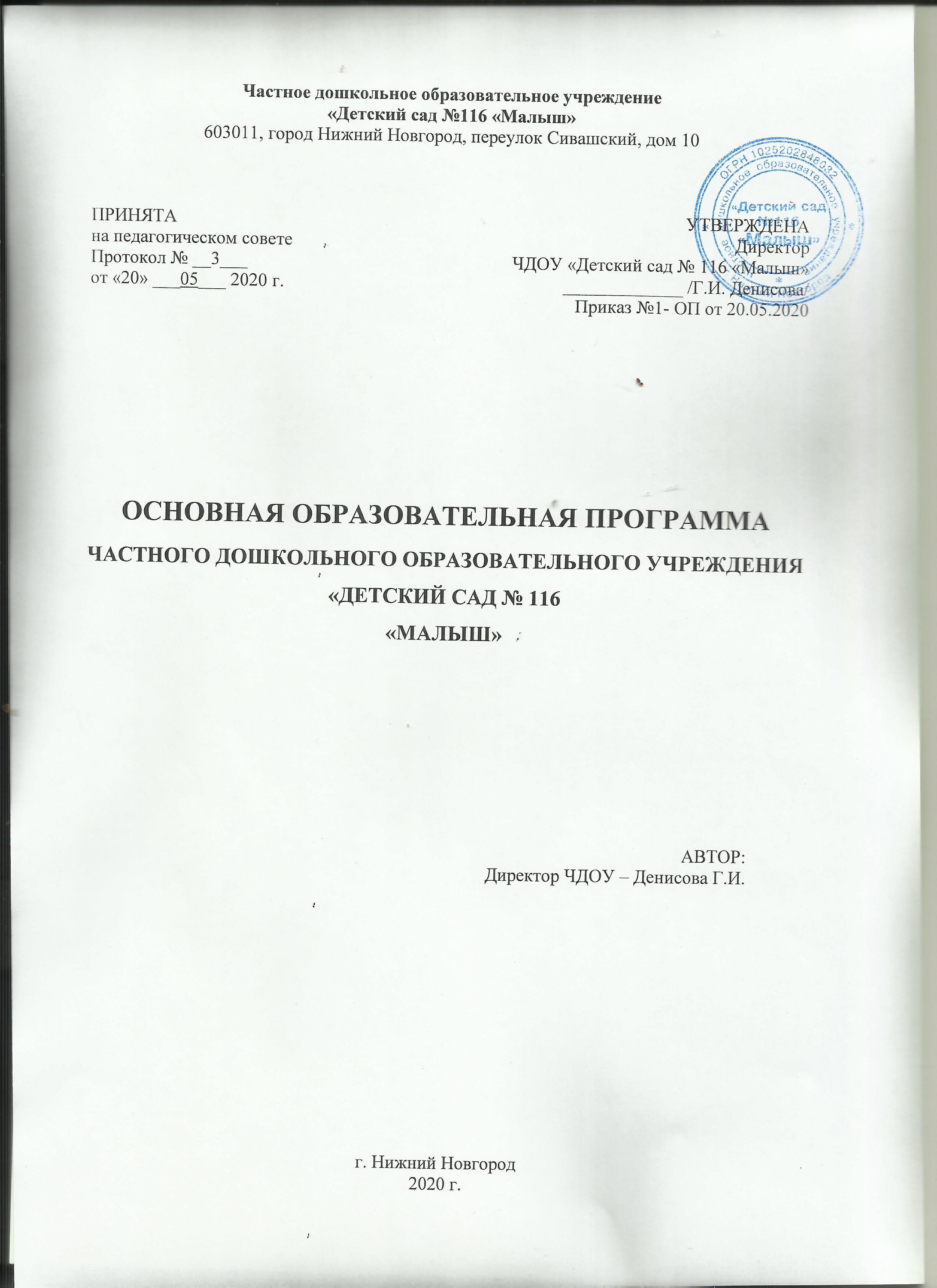 СОДЕРЖАНИЕВведение………………………………………………………………….…………........................4Обязательная часть ПрограммыI. Целевой раздел1.1. Пояснительная записка1.1.1. Цели и задачи реализации Программы…………………………………………………….61.1.2. Принципы и подходы к формированию Программы…………………….……………….71.1.3. Значимые для разработки и реализации Программы характеристики,  в том числе характеристики особенностей развития детей раннего и дошкольного возраста …………………………………………………………………………………………….………….81.2. Планируемые результаты освоения программы………………………………….…………91.3. Развивающее оценивание качества образовательной деятельности по Программе……29Часть Программы, формируемая участниками образовательных отношенийI. Целевой раздел1.1. Пояснительная записка1.1.1. Цели и задачи части Программы, формируемой участниками образовательных отношений………………………………………………………………………………………….331.1.2. Принципы и подходы к  части Программы, формируемой участниками образовательных отношений………………………………………………………...……………331.2. Планируемые результаты освоения части Программ, формируемой участниками образовательных отношений…………………………………………………………….……………….341.3. Развивающее оценивание качества образовательной деятельности по части Программы, формируемой участниками образовательных отношений …..…………………35Обязательная часть ПрограммыII. Содержательный раздел2.1.Описание образовательной деятельности в соответствии с направлениями развития ребенка, представленным в образовательных областях……………………………………...…352.2. Описание вариативных форм, способов, методов и средств реализации программы с учетом возрастных и индивидуальных особенностей воспитанников, специфики их образовательных потребностей и интересов…………………………………………………….652.3. Особенности образовательной деятельности разных видов и культурных практик….1302.4. Способы и направления поддержки детской инициативы………………………….……1342.5. Особенности взаимодействия педагогического коллектива с семьями воспитанников……………………………………………………………………………………1362.6. Иные характеристики Программы ………………………….……………………………140Часть Программы, формируемая участниками образовательных отношенийII. Содержательный раздел2.1. Описание образовательной деятельности в соответствии с направлениями развития ребенка в части Программы, формируемой участниками образовательных отношений ……………………………………………………………………………………………..………1422.2. Описание вариативных форм, способов, методов и средств реализации Программы в части, формируемой участниками образовательных отношений ………………………… 1472.3. Особенности взаимодействия педагогического коллектива с семьями воспитанников при реализации Программы в части, формируемой участниками образовательных отношений ………………………………………………………………………………………………………….………151Обязательная часть ПрограммыIII. Организационный раздел3.1. Описание материально-технического обеспечения  Программы……………….…………..1513.2. Обеспеченность методическими материалами и средствами обучения и воспитания…..155Часть, формируемая участниками образовательных отношенийIII. Организационный раздел3.1. Описание материально-технического обеспечения  Программы в части, формируемой участниками образовательных отношений …………………………………………………...…….1653.2. Обеспеченность методическими материалами и средствами обучения и воспитания в части Программы, формируемой участниками образовательных отношений ………..…….1663.3. Распорядок и режим дня ………………………………………………………………………..…..1663.4. Учебный план …………………………………………………………………………………….……1713.5. Календарный учебный график …………………………………………………………………..…1803.6. Особенности традиционных событий, праздников, мероприятий ………………………1813.7. Особенности организации развивающей предметно-пространственной среды………181IV. Дополнительный раздел. Краткая презентация программы4.1. Возрастные и иные категории детей, на которых ориентирована Программа Организации……………………………………………………………………...……………….1844.2. Используемые Примерные программы……………………………………….…………….1854.3. Характеристика взаимодействия педагогического коллектива с семьями детей………………………………………………………………………………………………186Приложение 1. Расписание организованной образовательной деятельности в ЧДОУПриложение 2. Паспорта развивающей предметно-пространственной среды ЧДОУПриложение 3. Комплексно-тематическое планирование в ЧДОУВведениеТаблица 1Информационная справка о ЧДОУОсновная образовательная программа (далее по тексту Программа) Частного дошкольного образовательного учреждения «Детский сад № 116 «Малыш»  (далее по тексту ЧДОУ) разработана на основе:1)	Федерального закона «Об образовании в Российской Федерации» от 29.12.2012 № 273- ФЗ;2)	Международной Конвенции о правах ребенка;3)	Приказа Минобрнауки РФ от 17 октября 2013 г. № 1155 «Об утверждении федерального государственного образовательного стандарта дошкольного образования»), (Зарегистрировано в Минюсте РФ 14 ноября 2013 г. № 30384);4)	Постановления Главного государственного санитарного врача Российской Федерации от 15 мая 2013 г. N 26 «Об утверждении СанПиН 2.4.1.3049-13 "Санитарно эпидемиологические требования к устройству, содержанию и организации режима работы дошкольных образовательных организаций"», (Зарегистрировано в Минюсте России 29 мая 2013 г. № 28564);5)	Приказа Минобрнауки РФ от 30 августа 2013 года N 1014 «Об утверждении Порядка организации и осуществления образовательной деятельности по основным общеобразовательным программам – образовательным программам дошкольного образования». (Зарегистрировано в Минюсте России 26.09.2013 № 30038);6)	Устава Частного дошкольного образовательного учреждения «Детский сад №116 «Малыш». 	Программа направлена на:•	создание условий развития ребенка, открывающих возможности для его позитивной социализации, его личностного развития, развития инициативы и творческих способностей на основе сотрудничества со взрослыми и сверстниками и соответствующим возрасту видам деятельности;•	на создание развивающей образовательной среды, которая представляет собой систему условий социализации и индивидуализации детей.Программа разрабатывается и утверждается Организацией ЧДОУ в соответствии со Стандартом и с учетом Примерных программ.При разработке Программы ЧДОУ определяет продолжительность пребывания детей в организации, режим работы в соответствии с объектом решаемых задач образовательной деятельности, предельную наполняемость групп.Содержание Программы обеспечивает развитие личности, мотивации и способностей детей в различных видах деятельности и охватывает следующие структурные единицы, представляющие определенные направления развития и образования детей (далее - образовательные области):- социально-коммуникативное развитие;- познавательное развитие;- речевое развитие;- художественно-эстетическое развитие;- физическое развитие.Программа состоит из обязательной части и части, формируемой участниками образовательных отношений. Обе части являются взаимодополняющими и необходимыми с точки зрения реализации требований Стандарта.Обязательная часть Программы предполагает комплексность подхода, обеспечивая развитие детей во всех пяти взаимодополняющих образовательных областях (пункт 2.5 Стандарта). Обязательная часть Программы включает реализацию авторской комплексной программы: От рождения до школы. Основная образовательная программа дошкольного образования / Под ред. Н. Е. Вераксы, Т. С. Комаровой, М. А. Васильевой. — 4-е изд., перераб. — М.: МОЗАИКА-СИНТЕЗ, 2018. — 352 с.В части, формируемой участниками образовательных отношений, представлены выбранные или разработанные самостоятельно участниками образовательных отношений Программы, направленные на развитие детей в одной или нескольких образовательных областях, видах деятельности или культурных практиках (далее - парциальные образовательные программы), методики, формы организации образовательной работы. Вариативная часть Программы включает внедрение в образовательный процесс здоровьесберегающих технологий. Гаврючина Л.В.  Здоровьесберегающие технологии в ДОУ: Методическое пособие. — М.: ТЦ Сфера, 2008. — 160 с. (Здоровый малыш).Объем обязательной части Программы рекомендуется не менее 60% от ее общего объема; части, формируемой участниками образовательных отношений, не более 40%. Программа может корректироваться в связи с изменениями:1) Нормативно-правовой базы дошкольного образования;2) Образовательного запроса родителей;3) Видовой структуры групп.Обязательная часть ПрограммыI. Целевой раздел1.1. Пояснительная записка1.1.1. Цели и задачи реализации ПрограммыСогласно Уставу, целями деятельности ЧДОУ, являются:- формирование общей культуры детей дошкольного возраста;- развитие физических, интеллектуальных, нравственных, художественно-эстетических и личностных качеств детей дошкольного возраста;- формирование предпосылок учебной деятельности детей дошкольного возраста;- сохранение и укрепление здоровья детей дошкольного возраста;-  осуществление интегративного образовательного процесса- предоставление общедоступного дошкольного образования;- присмотр и уход за детьми.Программа   обеспечивает развитие личности детей дошкольного возраста в различных видах общения и деятельности с учетом их возрастных, индивидуальных психологических и физиологических особенностей и направлена на решение задач:- охрана и укрепление физического и психического здоровья детей, в том числе их эмоционального благополучия;- обеспечение равных возможностей для полноценного развития каждого ребенка в период дошкольного детства независимо от места жительства, пола, нации, языка, социального статуса, психофизиологических и других особенностей (в том числе ограниченных возможностей здоровья);- обеспечение преемственности целей, задач и содержания образования, реализуемых в рамках образовательных программ различных уровней (далее - преемственность основных образовательных программ дошкольного и начального общего образования);- создание благоприятных условий развития детей в соответствии с их возрастными и индивидуальными особенностями и склонностями, развития способностей и творческого потенциала каждого ребенка как субъекта отношений с самим собой, другими детьми, взрослыми и миром;- объединение обучения и воспитания в целостный образовательный процесс на основе духовно-нравственных и социокультурных ценностей и принятых в обществе правил и норм поведения в интересах человека, семьи, общества;- формирование общей культуры личности детей, в том числе ценностей здорового образа жизни, развития их социальных, нравственных, эстетических, интеллектуальных, физических качеств, инициативности, самостоятельности и ответственности ребенка, формирования предпосылок учебной деятельности;- обеспечение вариативности и разнообразия содержания Программ и организационных форм дошкольного образования, возможности формирования Программ различной направленности с учетом образовательных потребностей, способностей и состояния здоровья детей; - формирование социокультурной среды, соответствующей возрастным, индивидуальным, психологическим и физиологическим особенностям детей.Цели образовательной деятельности ЧДОУ (в соответствии с примерной общеобразовательной программой «От рождения до школы»)1) создание благоприятных условий для полноценного проживания ребенком дошкольного детства;2) формирование основ базовой культуры личности, всестороннее развитие психических и физических качеств в соответствии с возрастными и индивидуальными особенностями; 3) подготовка к жизни в современном обществе;4) формирование предпосылок к учебной деятельности;5) обеспечение безопасности жизнедеятельности дошкольника.Задачи образовательной деятельности ЧДОУ (в соответствии с примерной общеобразовательной программой  «От рождения до школы»)1) забота о здоровье, эмоциональном благополучии и своевременном всестороннем развитии каждого ребенка;2) создание в группах атмосферы гуманного и доброжелательного отношения ко всем воспитанникам, что позволяет растить их общительными, добрыми, любознательными, инициативными, стремящимися к самостоятельности и творчеству;3) максимальное использование разнообразных видов детской деятельности, их интеграция в целях повышения эффективности воспитательно-образовательного процесса;4) творческая организация воспитательно-образовательного процесса;5) вариативность использования образовательного материала, позволяющая развивать творчество в соответствии с интересами и наклонностями каждого ребенка;6) уважительное отношение к результатам детского творчества;7) единство подходов к воспитанию детей в условиях дошкольного образовательного учреждения и семьи;8) соблюдение в работе детского сада и начальной школы преемственности, исключающей умственные и физические перегрузки в содержании образования детей дошкольного возраста, обеспечивающей отсутствие давления предметного обучения.1.1.2. Принципы и подходы к формированию ПрограммыПринципы реализации Программы ЧДОУ(в соответствии с ФГОС ДО):1) полноценное проживание ребенком всех этапов детства (младенческого, раннего и дошкольного возраста), обогащение (амплификация) детского развития;2) построение образовательной деятельности на основе индивидуальных особенностей каждого ребенка, при котором сам ребенок становится активным в выборе содержания своего образования, становится субъектом образования (далее - индивидуализация дошкольного образования);3) содействие и сотрудничество детей и взрослых, признание ребенка полноценным участником (субъектом) образовательных отношений;4) поддержка инициативы детей в различных видах деятельности;5) сотрудничество Организации с семьей;6) приобщение детей к социокультурным нормам, традициям семьи, общества и государства;7) формирование познавательных интересов и познавательных действий ребенка в различных видах деятельности;8) возрастная адекватность дошкольного образования (соответствие условий, требований, методов возрасту и особенностям развития);9) учет этнокультурной ситуации развития детей.Принципы образовательной деятельности ЧДОУ (в соответствии с примерной общеобразовательной программой – «От рождения до школы»)1) принцип развивающего образования, целью которого является развитие ребенка;2) принцип научной обоснованности и практической применимости (содержание Программы соответствует основным положениям возрастной психологии и дошкольной педагогики);3) принцип полноты, необходимости и достаточности (позволяя решать поставленные цели и задачи при использовании разумного «минимума» материала);4) принцип единства воспитательных, развивающих и обучающих целей и задач процесса образования детей дошкольного возраста, в ходе реализации которых формируются такие качества, которые являются ключевыми в развитии дошкольников;5) принцип интеграции образовательных областей в соответствии с возрастными возможностями и особенностями детей, спецификой и возможностями образовательных областей;6) принцип комплексно-тематическом построения образовательного процесса;7) решение программных образовательных задач в совместной деятельности взрослого и детей, и самостоятельной деятельности дошкольников не только в рамках непосредственно образовательной деятельности, но и при проведении режимных моментов в соответствии со спецификой дошкольного образования;8) построение образовательного процесса на адекватных возрасту формах работы с детьми. Основной формой работы с дошкольниками и ведущим видом их деятельности является игра;9) варьирование образовательного процесса в зависимости от региональных особенностей;10) соблюдение преемственности между всеми возрастными дошкольными группами и между детским садом и начальной школой.1.1.3. Значимые для разработки и реализации Программы характеристики, в том числе характеристики особенностей развития детей раннего и дошкольного возрастаПрограмма предусмотрена для получения дошкольного образования детьми раннего (от 1 до 3 лет) и дошкольного (с 3 до 7 лет) возраста в группах общеразвивающей направленности. Группы комплектуются по возрастному признаку:I группа раннего возраста для детей с 1 до 2 лет;II группа раннего возраста для детей с 2 до 3 лет;2 группы дошкольного возраста для детей с 3 до 7 лет:младшая группа для детей с 3 до 4 лет;разновозрастная группа для детей с 4 до 7 лет.Возрастные особенности контингента детей, воспитывающихся в ЧДОУНормативные возрастные особенности детей дошкольного возраста составлены по материалам исследований авторов программы дошкольного образования «От рождения до школы».Возрастные особенности детей раннего возраста от 1г до 2 лет: Примерная общеобразовательная программа дошкольного образования «От рождения до школы» /под редакцией Н.Е. Вераксы, Т.С. Комаровой, М.А. Васильевой. – М.: МОЗАИКА-СИНТЕЗ, 2018. – С. 28-33. Возрастные особенности детей раннего возраста от 2 лет до 3 лет: Примерная общеобразовательная программа дошкольного образования «От рождения до школы» /под редакцией Н.Е. Вераксы, Т.С. Комаровой, М.А. Васильевой. – М.: МОЗАИКА-СИНТЕЗ, 2018. – С. 33-34. Возрастные особенности детей в возрасте от 3 до 4 лет: Примерная общеобразовательная программа дошкольного образования «От рождения до школы» /под редакцией Н.Е. Вераксы, Т.С. Комаровой, М.А. Васильевой. – М.: МОЗАИКА-СИНТЕЗ, 2018. – С. 34-36. Возрастные особенности детей в возрасте от 4 до 5 лет: Примерная общеобразовательная программа дошкольного образования «От рождения до школы» /под редакцией Н.Е. Вераксы, Т.С. Комаровой, М.А. Васильевой. – М.: МОЗАИКА-СИНТЕЗ, 2018. – С. 36-38. Возрастные особенности детей в возрасте от 5 до 6 лет: Примерная общеобразовательная программа дошкольного образования «От рождения до школы» /под редакцией Н.Е. Вераксы, Т.С. Комаровой, М.А. Васильевой. – М.: МОЗАИКА-СИНТЕЗ, 2018. – С. 38-40. Возрастные особенности детей в возрасте от 6 до 7 лет: Примерная общеобразовательная программа дошкольного образования «От рождения до школы» /под редакцией Н.Е. Вераксы, Т.С. Комаровой, М.А. Васильевой. – М.: МОЗАИКА-СИНТЕЗ, 2018. – С. 41-42.1.2. Планируемые результаты освоения программыЦелевые ориентиры дошкольного образования представляют собой социально-нормативные возрастные характеристики возможных достижений ребенка на этапе завершения уровня дошкольного образования (ФГОС ДО).Целевые ориентиры не подлежат непосредственной оценке, в том числе в виде педагогической диагностики (мониторинга), и не являются основанием для их формального сравнения с реальными достижениями детей. Освоение Программы не сопровождается проведением промежуточной и итоговой аттестации воспитанников.Целевые ориентиры образования в раннем возрасте:«От рождения до школы» примерная общеобразовательная программа дошкольного образования под редакцией Н.Е. Вераксы, Т.С. Комаровой, М.А. Васильевой. - М.: МОЗАИКА-СИНТЕЗ, 2018. - с. 19-20.Целевые ориентиры образования в дошкольном возрасте:«От рождения до школы» примерная общеобразовательная программа дошкольного образования под редакцией Н.Е. Вераксы, Т.С. Комаровой, М.А. Васильевой. - М.: МОЗАИКА-СИНТЕЗ, 2018. -с. 20-22.Планируемые результаты освоения ПрограммыТаблица 2I группа раннего возраста(дети с 1 года до 2 лет)II группа раннего возраста (Дети с 2 лет до 3 лет)Образовательная область «Социально-коммуникативное развитие»Социализация, развитие общения, нравственное воспитание: - проявляет элементарные навыки вежливого общения: здоровается, прощается, обращается с просьбой, употребляя слова: «спасибо» и «пожалуйста»; - умеет спокойно вести себя в помещении и на улице; - играет со сверстниками, не ссорясь, помогая друг другу. Ребёнок в семье и обществе: - проявляет элементарные знания о себе: умеет называть свое имя; - называет имена членов своей семьи;- ориентируется в помещении группы, участка. Самообслуживание, самостоятельность, трудовое воспитание: - появляется привычка мыть руки, насухо их вытирать; - умеет самостоятельно есть, правильно держать ложку; - проявляет навыки опрятности (замечает непорядок в одежде, устраняет его при небольшой помощи взрослых); - при помощи взрослого пользуется индивидуальными предметами (носовым платком, салфеткой, полотенцем, расческой, горшком); - умеет при помощи взрослого одеваться и раздеваться в определенной последовательности; - наблюдает за трудовыми действиями воспитателя в уголке природы; - выполняет простейшие трудовые действия (с помощью педагогов); - узнает и называет некоторые трудовые действия. Формирование основ безопасности: - знает элементарные правила безопасного поведения в природе; - имеет первичные представления о машинах, улице, дороге, знаком с некоторыми видами транспортных средств; - соблюдает элементарные правила поведения в детском саду, знает понятия «можно» - «нельзя», «опасно». Развитие игровой деятельности: - может играть рядом, не мешать другим детям, подражать действиям сверстника и взрослого, принимая игровую задачу; - самостоятельно выполняет игровые действия с предметами, осуществляет перенос действий с объекта на объект;- использует в игре замещение недостающего предмета.Образовательная область «Познавательное развитие»Формирование элементарных математических представлений: - может образовать группу из однородных предметов; - различает количество предметов (один и много); - различает предметы контрастных размеров (большой, маленький), обозначает их в речи; - узнает шар и куб. Развитие познавательно-исследовательской деятельности: - включается в совместные практические познавательные действия экспериментального характера; - включает в процесс обследования предметов движения рук по предмету; - умеет собирать пирамидки из 5-8 колец разной величины; - умеет собирать разрезные картинки из 2-4 частей; - умеет собирать складные кубики из 4-6 шт.  Ознакомление с предметным окружением: - различает и называет предметы ближайшего окружения.  Ознакомление с социальным миром: - узнает и называет некоторые трудовые действия. Ознакомление с миром природы: - узнает и называет домашних и диких животных, их детенышей; - различает некоторые овощи, фрукты; - различает некоторые деревья ближайшего окружения;   -    имеет элементарные представления о природных сезонных явлениях.Образовательная область «Речевое развитие»Развитие речи: - по словесному указанию взрослого умеет находить предметы по названию, цвету, размеру, называет их; - может поделиться информацией («видел ворону»), пожаловаться на неудобства («замерз», «устал») и действия сверстника («отнимает»); - сопровождает речью игровые и бытовые действия.   Образовательная область «Художественно-эстетическое развитие»Приобщение к художественной литературе: - слушает доступные по содержанию стихи, сказки, рассказы, потешки, песенки, поговорки при повторном чтении проговаривает слова, небольшие фразы.Образовательная область «Художественно-эстетическое развитие»Приобщение к искусству: - рассматривает иллюстрации к произведениям детской литературы, умеет отвечать на вопросы по содержанию картинок; - знает народные игрушки: дымковская, богородская, матрешка, ванька-встанька. Изобразительная деятельность:Рисование: - знает, что карандашами, фломастерами, красками и кистью можно рисовать; - может рисовать разные линии, пересекать их, уподобляя предметам; - может рисовать предметы округлой формы. Лепка: - умеет раскатывать комок глины прямыми и круговыми движениями кистей рук; - отламывать от большого комка глины маленькие комочки, сплющивать их ладонями, соединять концы раскатанной палочки. Конструктивно – модельная деятельность: - различает основные формы деталей строительного материала; - с помощью взрослого сооружает разнообразные постройки.  Музыкальная деятельность: - умеет выполнять основные движения (ходьба, бег, прыжки);- знает элементы плясовых движений; - умеет соотносить движения с музыкой; - развито элементарное пространственное представление; - слышит начало и окончание звучания музыки; - умеет маршировать и хлопать в ладоши; - эмоционально реагирует на музыку различного характера; - активно подпевает, выполняет движения в соответствии с текстом песен.Образовательная область «Физическое развитие»Формирование начальных представлений о здоровом образе жизни:  - имеет представления о значении каждого органа для нормальной жизнедеятельности человека: глаза - смотреть, уши - слышать, нос - нюхать, язык - пробовать (определять) на вкус, руки - хватать, держать, трогать; ноги - стоять, прыгать, бегать, ходить; голова - думать, запоминать. Физическая культура: - сохраняет устойчивое положение тела, правильную осанку; - умеет ходить и бегать, не наталкиваясь на других детей; - может прыгать на двух ногах на месте, с продвижением вперед, в длину с места, отталкиваясь двумя ногами; - умеет брать, держать, переносить, класть, бросать, катать мяч; - умеет ползать, лазать, разнообразно действовать с мячом (брать, держать, переносить, класть, бросать, катать);  - проявляет желание играть вместе с воспитателем в игры с простым содержанием, несложными движениями; - умеет играть в игры, в ходе которых совершенствуются основные движения (ходьба, бег, бросание, катание); - умеет передавать простейшие действия некоторых персонажей.Младшая группа(дети с 3 до 4 лет)Образовательная область «Социально-коммуникативное развитие»Социализация, развитие общения, нравственное воспитание: - ребенок приветлив с окружающими, проявляет интерес к словам и действиям взрослых, охотно посещает детский сад; - проявляет доброжелательное отношение к сверстникам, умеет делиться игрушками.       Ребенок в семье и обществе: - имеет представления о членах семьи (как зовут, чем занимаются); - уважительно относится к сотрудникам детского сада; - бережно относится к игрушкам, книгам и личным вещам; - соблюдает элементарные правила поведения в детском саду.      Самообслуживание, самостоятельность, трудовое воспитание: - приучен к опрятности (замечает порядок в одежде, устраняет его при небольшой помощи взрослых); - владеет простейшими навыками поведения во время еды и умывания; - умеет самостоятельно одеваться и раздеваться в определенной последовательности; - самостоятельно выполняет элементарные поручения; - участвует в уходе за растениями в уголке природы и на участке; - проявляет желание участвовать в посильном труде (общественно-полезном, труде в природе); - имеет представления о понятных профессиях (воспитатель, помощник воспитателя, музыкальный руководитель, врач, продавец, повар, шофер, строитель), о трудовых действиях и результатах труда.   Формирование основ безопасности: - знаком с правилами поведения в природе (не рвать без надобности растения, не ломать ветки деревьев, не трогать животных и т.д.);- имеет элементарные представления о правилах дорожного движения (различает проезжую часть, тротуар, понимает значение сигналов светофора); - имеет первичные представления о безопасном поведении на дорогах; - знаком с источниками опасности дома; - сформированы навыки безопасного поведения в помещении; - соблюдает правила в играх с мелкими предметами.       Развитие игровой деятельности: - может принимать на себя роль, непродолжительно взаимодействовать со сверстниками от имени героя; - умеет объединять несколько игровых действий, отражать в игре действия с предметами и взаимоотношения людей; - способен придерживаться игровых правил в дидактических играх;- имитирует движения, мимику и интонацию воображаемого героя.Образовательная область «Познавательное развитие»Формирование элементарных математических представлений: - различает понятия «много», «один», «ни одного»; - может составлять при помощи взрослого группы из однородных предметов и выделять один предмет из группы; - сравнивает две группы предметов («Поровну ли»? «Чего больше?»);  - сравнивает предметы по длине, ширине, высоте; - различает: круг, квадрат, треугольник; - понимает смысл обозначений: вверху- внизу, впереди - сзади, слева - справа, на, над, под и т.д.; - понимает смысл слов: «утро», «вечер», «день», «ночь».     Развитие познавательно-исследовательской деятельности: - различает предметы по основным цветам; - различает предметы по размеру: большой, поменьше маленький; - умеет группировать предметы по цвету, размеру, форме; - умеет собирать картинку из 4-6 частей.      Ознакомление с предметным окружением: - называет знакомые предметы, объясняет их назначение, выделяет и называет признаки (цвет, форму, материал); - может группировать и классифицировать предметы (посуда, одежда, игрушки, мебель).      Ознакомление с социальным миром: - знает свое имя и возраст; - называет свой город, места, которые любит посещать; - имеет представления об основных объектах городской инфраструктуры: дом, улица, магазин, поликлиника, парикмахерская; - ориентируется в объектах ближайшего окружения: группе, помещениях детского сада и участке; - знает некоторые профессии и их действиях: воспитатель, младший воспитатель, музыкальный руководитель, врач, продавец, повар, шофер, строитель.       Ознакомление с миром природы: - знает и называет некоторые растения, различает овощи и фрукты; - может назвать домашних и диких животных и их детенышей, особенности их поведения и питания; - может назвать знакомых птиц и насекомых; - выделяет наиболее характерные сезонные изменения в природе;- проявляет бережное отношение к природе.Образовательная область «Речевое развитие»Развитие речи: - понимает обобщенные слова; - называет части суток; - называет домашних животных, их детенышей, овощи, фрукты; - согласовывает существительные с прилагательными в роде, числе, падеже; - употребляет существительные с предлогами (в, на, под, за, около); - владеет диалогической речью; - употребляет вежливые слова; - отвечает на разнообразные вопросы взрослого, касающиеся ближайшего окружения.      Приобщение к художественной литературе: - умеет читать наизусть потешки и небольшие стихотворения; - сопереживает героям произведений; - пересказывает содержание произведений с опорой на рисунки в книге, на вопросы воспитателя; - проявляет интерес к иллюстрациям в книгах.Образовательная область «Художественно-эстетическое развитие»Приобщение к искусству: - эмоционально откликается на литературные и музыкальные произведения, красоту окружающего мира, произведения народного искусства; - знаком с элементарными средствами выразительности в разных видах искусства (цвет, звук, форма, движение, жесты). Изобразительная деятельность: Рисование: - изображает отдельные предметы, простые по композиции и незамысловатые по содержанию сюжеты;  - знает названия цветов и их оттенков, подбирает цвета, соответствующие изображаемым предметам; - умеет изображать простые предметы, рисовать прямые линии в разных направлениях, перекрещивать их;- умеет располагать изображения по всему листу; - правильно пользуется карандашами, фломастерами, кистью и красками. Лепка: - умеет раскатывать комок глины прямыми и круговыми движениями ладоней; - лепит различные предметы, состоящие из 1-3 частей, используя разнообразные приемы лепки.Аппликация: - создает изображения предметов из готовых фигур; - подбирает цвета, соответствующие изображаемым предметам и по собственному желанию; - умеет аккуратно использовать материалы. Конструктивно-модельная деятельность: - умеет различать, называть и использовать основные строительные детали (кубики, кирпичики, пластины, цилиндры; - умеет изменять постройки двумя способами: заменяя одни детали другими или надстраивая их в высоту, длину. Музыкальная деятельность: - принимает участие в играх, плясках, ритмично двигается; - принимает участие в подпевании; - ритмично хлопает в ладоши; - принимает участие в дидактических играх; - узнает некоторые инструменты, ритмично на них играет; - узнает музыкальные произведения, может подобрать к ним картинку или игрушку.Образовательная область «Физическое развитие»Формирование начальных представлений о здоровом образе жизни: - различает и называет органы чувств (глаза, рот, нос, уши), их роли в организме человека, знает, как за ними ухаживать; - сформированы представления о том, что утренняя гимнастика, игры, физические упражнения вызывают хорошее настроение; - знает о полезной и вредной пище; - следит за своим внешним видом; - соблюдает правила гигиены и опрятности.  Физическая культура: - умеет строиться в колонну по одному, шеренгу, круг, находить свое место при построениях; - умеет энергично отталкивать мячи при катании, бросании, ловит мяч двумя руками одновременно; - энергично отталкивается двумя ногами и правильно приземляется в прыжках с высоты, на месте, с продвижением вперед; - принимает правильное исходное положение в прыжках в длину и высоту с места; метании мешочков, мячей; - сохраняет правильную осанку в положениях сидя, стоя, в движении, при выполнении упражнений в равновесии; - умеет кататься на санках, лыжах, трехколесном велосипеде;  - выполняет правила в подвижных играх.Разновозрастная группаДети с 4 до 5 летОбразовательная область «Социально-коммуникативное развитие»Социализация, развитие общения, нравственное воспитание:- проявляет личное отношение к соблюдению и нарушению моральных норм: взаимопомощи, сочувствия к обиженному и несогласия с действиями обидчика; одобрения действий того, кто поступил справедливо, уступил по просьбе сверстника; - здоровается, прощается, называет работников дошкольного учреждения по имени и отчеству, не вмешивается в разговор взрослых, вежливо выражает просьбу, благодарит за оказанную услугу. Ребенок в семье и обществе: - имеет представления о себе, о росте и своем развитии в прошлом, настоящем и будущем; о своих правах; - имеет первичные гендерные представления; - имеет представления о семье, ее членах, о родственных отношениях; имеет представление об обязанностях по дому; - свободно ориентируется в помещениях детского сада, знает его сотрудников. Самообслуживание, самостоятельность, трудовое воспитание: - соблюдает элементарные правила гигиены (по мере необходимости моет руки с мылом, пользуется расческой, носовым платком, прикрывает рот при кашле);- соблюдает элементарные правила приема пищи (правильно пользуется столовыми приборами, салфеткой, поласкает рот после еды); - складывает и убирает одежду с помощью взрослого, приводит её в порядок; - умеет выполнять индивидуальные и коллективные поручения, умеет договариваться с помощью воспитателя о распределении коллективной работы, заботиться о своевременном завершении совместного задания;  - самостоятельно выполняет обязанности дежурного по столовой; - знает профессии близких, и значимость их труда. Формирование основ безопасности: - обращается за помощью к взрослым при заболевании, травме; - имеет элементарные представления о способах взаимодействия с растениями и животными, о правилах поведения в природе; - знаком с понятиями: «съедобное», «несъедобное», «лекарственные растения»; - знаком с понятиями «улица», «дорога», «перекресток», «остановка общественного транспорта» и элементарными правилами поведения на улице; - знаком с различными видами городского транспорта, особенностями их внешнего вида и назначения («скорая помощь», «пожарная», машина МЧС, полиция, трамвай, троллейбус, автобус); - знаком со знаками дорожного движения: «пешеходный переход», «остановка общественного транспорта»). Развитие игровой деятельности: - проявляет интерес к коллективным играм, умеет играть и взаимодействовать со сверстниками; - владеет способом ролевого поведения в игре, соблюдая ролевое соподчинение (продавец-покупатель), ведет ролевые диалоги; - взаимодействуя со сверстниками, проявляет инициативу, предлагает новые роли или действия; - в настольно - печатных играх может выступать в роли ведущего, объясняя сверстникам правила игры; - в самостоятельных театрализованных играх воплощается в роли, используя художественные выразительные средства.Образовательная область «Познавательное развитие»Формирование элементарных математических представлений: - различает, из каких частей составлена группа предметов, называет их характерные особенности (цвет, размер, назначение); - умеет считать до 5 (количественный счет) пользуясь правильными приемами счета, отвечать на вопрос «сколько всего?»;- сравнивает количество предметов в группах на основе счета, а также путем поштучного соотнесения предметов двух групп (составление пар); - определяет, каких предметов больше, меньше, равное количество; - умеет уравнивать неравные группы двумя способами, добавляя или убирая предмет; - умеет сравнивать два предмета по величине на основе приложения их друг к другу или наложения; - знает характерные отличия круга, квадрата, треугольника, шара, куба; - определяет положение предметов в пространстве по отношению к себе, умеет двигаться в нужном направлении по сигналу; - определяет части суток, знает значение слов «вчера», «сегодня», «завтра».Развитие познавательно-исследовательской деятельности: - применяет обобщенные способы исследования разных объектов с помощью сенсорных эталонов; - умеет подбирать предметы по 1-2 качествам (цвет, размер, материал и т.п.). Ознакомление с предметным окружением: - может рассказать о предметах, необходимых в разных видах деятельности и материалах, из которых сделаны предметы; - имеет элементарные представления об изменении видов человеческого труда и быта. Ознакомление с социальным миром: - имеет представления о правилах поведения в общественном транспорте; - различает общественный транспорт (автобус, поезд, самолет, теплоход); - имеет представления о культурных явлениях: театр, цирк, зоопарк, вернисаж; об атрибутах и людях, работающих в них; - проявляет интерес к красивым местам родного города; - имеет представление о государственных праздниках, о Российской армии; - знает название родного города; - знает и называет достопримечательности родного города.  Ознакомление с миром природы: - называет домашних животных и знает, какую пользу они приносят человеку; - называет некоторых насекомых, пресмыкающихся, птиц; - различает и называет некоторые растения ближайшего окружения, может назвать 3-4 вида деревьев; - называет фрукты, овощи, грибы, ягоды; - называет времена года в правильной последовательности, знает их характерные особенности; - знает и соблюдает элементарные правила поведения в природе.Образовательная область «Речевое развитие»Развитие речи: - умеет поддерживать диалог со взрослыми и сверстниками; - употребляет в речи существительные с обобщающим значением; - согласовывает слова в предложении, правильно употребляет предлоги, умеет образовать форму множественного числа существительных обозначающих детенышей животных; - по образцу взрослого описывает игрушки и другие предметы, рассказывает о содержании сюжетной картинки.  Приобщение к художественной литературе: - может назвать любимую сказку, прочитать наизусть понравившееся стихотворение, считалку; - умеет пересказать сказку по образцу взрослого; - проявляет интерес к книгам книжного уголка;- драматизирует (инсценирует) с помощью взрослого небольшие сказки (отрывки из сказок).Образовательная область «Художественно-эстетическое развитие»Приобщение к искусству: - знаком с творческими профессиями (артист, художник, композитор); - знаком с жанрами и видами искусства: стихи, проза, загадки, песня, танцы, музыка, картина, скульптура, изделия народного декоративно - прикладного искусства, здания и сооружения; - знает, что дома - это архитектурные сооружения, они бывают различные по форме, высоте, длине, с разными окнами, с разным количеством этажей, подъездов и т.д. Изобразительная деятельность: Рисование: - умеет правильно держать карандаш, кисть, фломастер; - умеет закрашивать рисунки, не выходя за пределы контура; - изображает предметы путем создания отчетливых форм, подбора цвета, аккуратного закрашивания, использования разных материалов; - передает несложный сюжет, объединяя в рисунке несколько предметов; - умеет смешивать краски для получения новых цветов (коричневый, оранжевый, светло-зеленый); - умеет располагать изображения на всем листе, соотносить предметы по величине; - выделяет выразительные средства дымковской и филимоновской игрушки, умеет украшать их силуэты элементами росписи.      Лепка: - создает образы разных предметов и игрушек, объединяет их в коллективную композицию; - использует прищипывание с легким оттягиванием всех краев сплюснутого шара, вытягивание мелких частей из целого куска; - украшает вылепленные изделия узором при помощи стеки. Аппликация:- правильно держит ножницы и умеет резать ими по прямой, по диагонали (квадрат и прямоугольник); вырезать круг из квадрата, овал – из прямоугольника, плавно срезать и закруглять углы; - аккуратно наклеивает изображения предметов, состоящие из нескольких частей; - составляет узоры из растительных форм и геометрических фигур.        Конструктивно-модельная деятельность: - умеет анализировать образец постройки, выделяя основные части; - умеет использовать строительные детали с учетом их конструктивных свойств; - способен преобразовывать постройки в соответствии с заданием педагога; - умеет сгибать прямоугольный лист бумаги пополам; - изготавливает поделки из природного материала.        Музыкальная деятельность: - двигается ритмично; - чувствует начало и окончание музыки; - умеет проявлять фантазию; - выполняет движения эмоционально, выразительно; - активно принимает участие в играх; - ритмично хлопает в ладоши; - ритмично играет на музыкальных инструментах; - различает жанры; - умеет определять характер музыки (темп, динамику, тембр); - эмоционально откликается на музыку; - эмоционально исполняет песни; - активно подпевает и поет; - узнает песню по любому фрагменту.Образовательная область «Физическое развитие»Формирование начальных представлений о здоровом образе жизни: - знает части тела и органы чувств человека, о значении их для жизни и здоровья человека; - умеет распознавать и называть полезную и вредную пищу, знает понятия «здоровье», «болезнь»; - имеет представления о здоровом образе жизни, о значение физических упражнений и режима дня для организма человека; - умеет оказывать себе элементарную помощь при ушибах, обращается за помощью к взрослым при заболевании, травме.     Физическая культура: - сформирована правильная осанка; - умеет ползать, пролезать, подлезать, перелезать через предметы; - перелезает с одного гимнастического пролета на другой; - энергично отталкивается и правильно приземляется в прыжках на двух ногах на месте и с продвижением вперед, ориентируется в пространстве; - прыгает через короткую скакалку; - отбивает мяч о землю правой и левой рукой, о пол, бросает и ловит мяч; - умеет кататься на двухколесном велосипеде по прямой, по кругу; - развиты психофизические качества: быстрота (бег на 30м), сила (метание набивного мяча, прыжок в длину с места), ловкость (полоса препятствий), выносливость, (непрерывный бег в равномерном темпе), гибкость (наклон вперед); - выполняет ведущую роль в подвижной игре; - активен в играх с мячами, скакалками, обручами и т.д.; - проявляет самостоятельность и инициативность в организации знакомых игр.Дети с 5 до 6 летОбразовательная область «Социально-коммуникативное развитие»Социализация, развитие общения, нравственное воспитание: - имеет дружеские взаимоотношения со сверстниками, умеет самостоятельно находить общие интересные занятия; - умеет оценивать свои поступки и поступки сверстников; - знает правила поведения в общественных местах, использует в активной речи вежливые слова Ребенок в семье и обществе: - имеет представление о семье, ее истории, умеет составлять простейшее генеалогическое дерево с опорой на историю семьи; - поддерживает чистоту и порядок в группе, украшает ее своими поделками и рисунками; - имеет активную жизненную позицию, через взаимодействие с детьми других возрастных групп, посильное участие в жизни дошкольного учреждения Самообслуживание, самостоятельность, трудовое воспитание: - имеет навыки опрятности; - сформированы элементарные навыки личной гигиены (самостоятельно чистит зубы, моет руки перед едой, при кашле и чихании закрывает рот и нос платком); - владеет простейшими навыками поведения во время еды, свободно пользуется вилкой и ножом; - умеет быстро, аккуратно одеваться и раздеваться, соблюдает порядок в своем раздевальном шкафу; - умеет наводить порядок на участке детского сада (подметать дорожки, поливать песок в песочнице, убирать снег); - добросовестно выполняет обязанности дежурного по столовой, в уголке природы; - умеет оценить результаты своей работы (с помощью взрослого); - умеет самостоятельно и своевременно готовить материалы и пособия к занятию. Формирование основ безопасности: - знает и соблюдает элементарные правила поведения в природе (способы безопасного взаимодействия с растениями и животными, бережного отношения к окружающей природе); - знаком с явлениями неживой природы (гром, гроза, молния, радуга), с правилами поведения при грозе; - знаком с понятиями проезжая часть, пешеходный переход, тротуар, имеет знания о работе светофора, о движении транспорта; - знаком с правилами дорожного движения, с правилами передвижения пешеходов и велосипедистов; - знаком с дорожными знаками – «дети», «остановка трамвая», «остановка автобуса», «пункт первой медицинской помощи», «пункт питания», «место стоянки», «въезд запрещен», «дорожные работы», «велосипедная дорожка»; - имеет представления об источниках безопасности в быту, имеет навыки безопасного пользования бытовыми приборами; - знает телефоны экстренных служб; - может назвать свою фамилию, имя, возраст, домашний адрес, телефон; - знает о работе пожарных и МЧС, о причинах пожара, об элементарных правилах поведения во время пожара. Развитие игровой деятельности: - умеет согласовывать тему игры, распределять роли, подготавливать необходимые условия, налаживать и регулировать контакты в совместной игре: договариваться, мириться, уступать, самостоятельно разрешать конфликты, возникающие в ходе игры; - умеет усложнять игру путем расширения состава ролей, увеличения количества объединяемых сюжетов; - умеет договариваться с партнерами, во что играть, кто кем будет в игре, подчиняться правилам игры; - в дидактических играх оценивает свои возможности, без обиды воспринимает проигрыш; - объясняет правила игры сверстникам.Образовательная область «Познавательное развитие»Формирование элементарных математических представлений: - считает (отсчитывает) в пределах 10, умеет сравнивать рядом стоящие числа в пределах 10, понимает отношения рядом стоящих чисел, знает обратный счет; - правильно пользуется количественными и порядковыми числительными, отвечает на вопросы: «сколько?», «который по счету?»; - уравнивает неравные группы предметов двумя способами (удалением и добавлением единицы); - сравнивает предметы на глаз (по длине, ширине, высоте, толщине); - размещает предметы различной величины (до 7-10) в порядке возрастания, убывания их длины, ширины, высоты, толщины; - выражает словами местонахождение предмета по отношению к себе, другим предметам; - умеет называть части, полученные от деления, сравнивать целое и части; - знает некоторые характерные особенности знакомых геометрических фигур (количество углов, сторон, равенство и неравенство сторон); - умеет ориентироваться в окружающем пространстве, на листе бумаги;- называет утро, день, вечер, ночь; имеет представление о смене частей суток, называет текущий день недели. Развитие познавательно-исследовательской деятельности: - использует обобщенные способы обследования объектов с помощью системы сенсорных эталонов; - различает и называет виды транспорта, предметы, облегчающие труд человека в быту; - классифицирует предметы, определяя материалы, из которых они сделаны. Ознакомление с предметным миром: - называет предметы, облегчающие труд человека в быту (кофеварка, мясорубка); - различает понятия: мягкий-твердый, хрупкий- прочный.  Ознакомление с социальным миром: - может рассказать о разных профессиях (воспитателя учителя, врача, строителя, работников сельского хозяйства транспорта, связи, торговли, людей творческих профессий и т.д.), о значимости и важности труда;- знает сферы человеческой деятельности (наука, искусство, производство, сельское хозяйство); - имеет элементарные знания об истории человечества; - знает название страны, ее столицу, знает символику России, узнает мелодию гимна; - знает государственные праздники, имеет представления о Российской армии; - знает название родного города, достопримечательности, культуру, традиции;  	Ознакомление с миром природы: - различает понятия «лес», «луг», сад», «водоем»; - может назвать животных разных климатических зон; - называет времена года, отмечает их особенности; - знает о взаимодействии человека с природой в разное время года; - знает о значении солнца, воздуха и воды для человека, животных, растений.Образовательная область «Речевое развитие»Развитие речи: - может участвовать в беседе; - умеет аргументировано и доброжелательно оценивать ответ, высказывание сверстника; - составляет по образцу рассказы по сюжетной картине, по набору картинок;  - последовательно, без существенных пропусков пересказывает небольшие литературные произведения; - умеет составлять небольшие творческие рассказы на определенную тему; - умеет сравнивать слова по звучанию, подбирать слова на заданный звук; - определяет место звука в слове; - умеет подбирать к существительному несколько прилагательных; заменять слово другим со сходным значением. Приобщение к художественной литературе: - знает и различает виды устного народного творчества, названия и традиции русских народных праздников; - различает и называет жанры литературных произведений; - драматизирует небольшие сказки, читает по ролям стихотворение; - называет любимого детского писателя, любимые сказки и рассказы; - знает скороговорки, загадки; - проявляет интерес к чтению больших произведений (по главам); - выразительно читает стихи, участвует в инсценировках.Образовательная область «Художественно-эстетическое развитие»Приобщение к искусству: - знаком с произведениями живописи (И. Шишкин, И. Левитан, В. Серов), и изображением родной природы в картинах художников;  - понимает зависимость конструкции здания от его назначения: жилой дом, театр, детский сад, больница;- знаком с понятиями «народное искусство», «виды и жанры народного искусства»; бережно относится к произведениям искусства.   Изобразительная деятельность:      Рисование: - начинает передавать движение фигур; - использует приемы рисования различными материалами (цветные карандаши, гуашь, акварель, цветные мелки, фломастеры, разнообразные кисти); - умеет смешивать краски для получения новых оттенков и высветлять цвет, добавляя в краску воду; - создает индивидуальные и коллективные рисунки, декоративные, предметные и сюжетные композиции на темы окружающей жизни, литературных произведений; - создает изображения предметов (с натуры, по представлению), сюжетные изображения; - использует различные цвета и оттенки для создания выразительных образов; - выполняет узоры по мотивам народного декоративно-прикладного искусства.      Лепка: - лепит предметы разной формы, используя усвоенные приемы и способы; - умеет лепить с натуры и по представлению знакомые предметы; - умеет лепить фигуры человека и животных в движении, объединять небольшие композиции в несложные сюжеты; - создает изображения по мотивам народных игрушек, расписывает их.      Аппликация: - изображает предмет и создает несложные сюжетные и декоративные композиции, используя разнообразные приемы вырезания, обрывания бумаги; - умеет вырезать одинаковые фигуры из бумаги, сложенной гармошкой, асимметричные изображения и бумаги сложенной пополам. Конструктивно-модельная деятельность: - умеет анализировать образец постройки; - может планировать этапы создания постройки, находить конструктивные решения, создавать постройки по рисунку; - умеет работать коллективно. Музыкальная деятельность: - двигается ритмично, чувствует смену частей музыки; - проявляет творчество (придумывает свои движения); - правильно и ритмично прохлопывает ритмические формулы; - умеет их составлять, проговаривать, играть на музыкальных инструментах; - эмоционально воспринимает музыку (выражает свое отношение словами); - проявляет стремление предать в движении характер музыкального произведения; - различает двухчастную форму; - различает трехчастную форму; - отображает свое отношение к музыке в изобразительной деятельности; - способен придумать сюжет к музыкальному произведению; - эмоционально и выразительно исполняет песню; - придумывает движения для обыгрывания песен; - узнает песни по любому фрагменту; - проявляет желание солировать.Образовательная область «Физическое развитие»Формирование начальных представлений о здоровом образе жизни: - имеет начальные представления о составляющих здорового образа жизни (правильное питание, движение, сон) и факторах, разрушающих здоровье; - имеет представления о роли гигиены и режима дня для здоровья человека; - имеет представления о правилах ухода за больным; - проявляет интерес к физической культуре и спорту, желание заниматься спортом; - знаком с доступными сведениями из истории олимпийского движения.  Физическая культура: - сформирована правильная осанка; - развиты психофизические качества: быстрота (бег на 30м); - сила (метание набивного мяча, прыжок в длину с места); - ловкость (полоса препятствий);  - выносливость (непрерывный бег в равномерном темпе);   - гибкость (наклон вперед); - умеет ходить и бегать легко, ритмично, энергично отталкиваясь от опоры; - умеет лазать по гимнастической стенке, меняя темп; - может прыгать в длину, в высоту с разбега, прыгать на мягкое покрытие, через длинную скакалку; - умеет подбрасывать и ловить мяч одной рукой, отбивать его правой и левой рукой на месте и вести при ходьбе; - умеет кататься на самокате, двухколесном велосипеде; - знаком с элементами спортивных игр, с играми-соревнованиями, играми-эстафетами; - проявляет интерес к различным видам спорта; - ходит на лыжах скользящим шагом; - самостоятельно организует знакомые подвижные игры; - участвует в играх с элементами соревнования, играх-эстафетах.Дети с 6 до 7 летОбразовательная область «Социально-коммуникативное развитие»:Социализация, развитие общения, нравственное воспитание: - уважительно относится к окружающим, заботливо относится к малышам, пожилым людям, с желанием помогает им; - умеет использовать в общении со сверстниками и взрослыми формулы словесной вежливости (приветствия, прощание, просьбы и извинения); - проявляет волевые качества: умение ограничивать свои желания, выполнять установленные нормы поведения, в своих поступках следовать положительному примеру; - проявляет интерес к учебной деятельности и желание учиться в школе. Ребенок в семье и обществе: - знает свою фамилию, имя, отчество, возраст, дату рождения, имена и отчества родителей, их профессии, домашний адрес; - имеет представление об истории семьи в контексте родной страны (роль каждого поколения в разные периоды истории страны); - имеет представление о себе как об активном члене коллектива. Самообслуживание, самостоятельность, трудовое воспитание: - усвоил основные культурно-гигиенические навыки, выполняет их правильно и быстро; - самостоятельно ухаживает за одеждой, устраняет непорядок в своем внешнем виде; - соблюдает культуру поведения за столом; - ответственно выполняет обязанности дежурного по столовой, в уголке природы; - проявляет трудолюбие в работе на участке детского сада; - может планировать свою трудовую деятельность: отбирать необходимый инвентарь, определять последовательность работы;  - имеет представление о труде взрослых, о значении труда взрослых для общества. Формирование основ безопасности: - знаком с Красной книгой, с отдельными представителями животного и растительного мира, занесенными в нее; - знаком с понятиями: площадь, бульвар, проспект; - имеет представления о работе ГИБДД, МЧС, пожарной службы, скорой помощи, номерах телефонов этих служб; - имеет представление о безопасном поведении, как вести себя в потенциально опасных ситуациях в быту, на улице, во время игр, в природе; - знает и называет дорожные знаки: запрещающие, предупреждающие, информационно-указательные; - имеет навыки поведения в ситуациях «один дома», «потерялся», «заблудился», может обратиться за помощью к взрослым. Развитие игровой деятельности: - согласовывает собственный игровой замысел с замыслами сверстников; - самостоятельно отбирает и придумывает разнообразные сюжеты игр; - творчески использует в играх представления об окружающей жизни, впечатления о произведениях художественной литературы, мультфильмах; - придерживается в процессе игры намеченного замысла, оставляя место для импровизации; - способен моделировать предметно-игровую среду;  - в дидактических играх оценивает свои возможности, договаривается со сверстниками об очередности ходов, выборе карт, схем, проявляет себя терпимым и доброжелательным партнером.Образовательная область «Познавательное развитие»Формирование элементарных математических представлений: - самостоятельно объединяет различные группы предметов, имеющие общий признак, в единое множество и удаляет из множества отдельные его части (части предметов); - устанавливает связи и отношения между целым множеством и различными его частями (частью); находит части целого множества и целое по известным частям; - считает (отсчитывает) в пределах 20; - соотносит цифру (0-9) и количество предметов; - называет числа в прямом (обратном) порядке до 10, начиная с любого числа натурального ряда. - оставляет и решает задачи в одно действие на сложение и вычитание, пользуется цифрами и арифметическими знаками (+, -, =); - различает величины: длину (ширину, высоту), объем (вместимость), массу (вес предметов) и способы их измерения; - измеряет длину предметов, отрезки прямых линий, объемы жидких и сыпучих веществ с помощью условных мер. Понимает зависимость между величиной меры и числом (результатом измерения); - умеет делить предметы (фигуры) на несколько равных частей; сравнивать целый предмет и его часть; - различает и называет: отрезок, угол, круг (овал), многоугольники (треугольники, четырехугольники, пятиугольники и др.), шар, куб. - знает некоторые характерные особенности знакомых геометрических фигур, проводит их сравнение;  - ориентируется в окружающем пространстве и на плоскости (лист, страница, поверхность стола и др.), - обозначает взаимное расположение и направление движения объектов;    - пользуется знаковыми обозначениями; - умеет определять временные отношения (день - неделя – месяц); время по часам с точностью до 1 часа; - знает состав чисел первого десятка (из отдельных единиц) и состав чисел первого пятка из двух меньших; - умеет получать каждое число первого десятка, прибавляя единицу к предыдущему и вычитая единицу их следующего за ним в ряду;  - знает монеты достоинством 1, 5, 10 копеек; 1,2,5 рублей; - знает название текущего месяца года; последовательность всех дней недели, времен года. Развитие познавательно-исследовательской деятельности: - умеет самостоятельно составлять модели; - умеет выделять оттенки цвета; - умеет организовывать игры, исполнять роль ведущего.  Ознакомление с предметным окружением: - имеет разнообразные впечатления о предметах окружающего мира; - выбирает и группирует предметы в соответствии с познавательной задачей. 	Ознакомление с социальным миром: - имеет представление о школе и библиотеке; - имеет представления о родном крае, его достопримечательностях; - знает об элементах экономики; - знает герб, флаг, гимн России; - называет главный город страны; - знает о космосе и космонавтах; - имеет элементарное представление об эволюции Земли;  - знает о государственных праздниках, Российской армии. Ознакомление с миром природы: - знает некоторых представителей животного (звери, птицы, рыбы, насекомые) и растительного мира (травы, деревья, кустарники), и их отличительные признаки; - знает характерные признаки времен года и соотносит их с каждым сезоном особенности жизни людей, животных, растений; - знает правила поведения в природе и соблюдает их; - устанавливает элементарные причинно-следственные связи между природными явлениями.Образовательная область «Речевое развитие»Развитие речи: - умеет образовывать (по образцу) однокоренные слова, существительные с      суффиксами, глаголы с приставками, прилагательные в сравнительной и превосходной степени; - активно использует как диалогическую, так и монологическую форму речи; - самостоятельно и выразительно пересказывает литературные произведения, драматизирует их; - умеет составлять рассказы о предметах, о содержании картины, по набору картинок с последовательно развивающимся действием; - умеет составлять рассказы из личного опыта; - умеет сочинять короткие сказки на заданную тему; - умеет делить двусложные и трехсложные слова с открытыми слогами на части; - употребляет в речи синонимы, антонимы, сложные предложения разных видов; - умеет составлять предложение из слов, расчленять простое предложение на слова с указанием их последовательности; - умеет делить двусложные и трехсложные слова с открытыми слогами на части; - умеет составлять слова из слогов, определять последовательность звука в слове.Приобщение к художественной литературе: - отожествляет себя с полюбившимся персонажем; - выразительно читает стихотворение, пересказывает отрывок из сказки, рассказа; - умеет интонацией, жестом, мимикой передать свое отношение к содержанию произведения.Образовательная область «Художественно-эстетическое развитие»Приобщение к искусству:- знаком с произведениями живописи (И. Шишкин «Утро в сосновом лесу», И. Левитан «Март», А. Саврасов «Грачи прилетели», В. Васнецов «Аленушка»);  - имеет представление о художниках-иллюстраторах детской книги; - имеет представления о декоративно – прикладном искусстве (гжель, хохлома, жостово, мезенская роспись), керамических изделиях, народной игрушке; - имеет представление о памятниках архитектуры страны и родного города. Изобразительная деятельность: Рисование: - создает индивидуальные и коллективные рисунки, декоративные, предметные и сюжетные композиции на темы окружающей жизни, литературных произведений; - использует разные материалы и способы создания изображения. Лепка: - лепит различные предметы, передавая их форму, пропорции, позы и движения; - создает сюжетные композиции из 2-3 и более изображений; - выполняет декоративные композиции способами налепа и рельефа; - расписывает сюжетные и декоративные композиции. Аппликация: - создает изображения различных предметов, используя бумагу разной фактуры и способы вырезания и обрывания; - умеет вырезать одинаковые фигуры или их детали из бумаги, сложенной гармошкой, а симметричные изображения – из бумаги, сложенной пополам. Конструктивно-модельная деятельность: - умеет создавать различные модели по рисунку, по словесной инструкции воспитателя и по собственному замыслу; - умеет сооружать постройки, объединенные общей темой (улица, машины, дома); - умеет анализировать образец и саму постройку. Музыкальная деятельность: - двигается ритмично, чувствует смену частей музыки; - проявляет творчество; - выполняет движения эмоционально; - ориентируется в пространстве; - выражает желание выступать самостоятельно; - правильно и ритмично прохлопывает усложненные ритмические формулы; - умеет их составлять, проигрывать на музыкальных инструментах; - умеет держать ритм в двухголосии; - эмоционально воспринимает музыку (выражает свое отношение словами); умеет самостоятельно придумать небольшой сюжет; - проявляет стремление передать в движении характер музыкального произведения; - различает двухчастную форму; - различает трехчастную форму; - отображает свое отношение к музыке в изобразительной деятельности; - проявляет желание музицировать; - эмоционально исполняет песни; - способен инсценировать песню; - проявляет желание солировать; - узнает песни по любому фрагменту;- имеет любимые песни.Образовательная область «Физическое развитие»Формирование начальных представлений о здоровом образе жизни: - знает о рациональном питании (объем пищи, последовательность ее приема, разнообразие в питании, питьевой режим); - умеет представления о значении двигательной активности в жизни человека; умеет использовать специальные физические упражнения для укрепления своих органов и систем; - сформированы представления об активном отдыхе; - имеет представления о правилах и видах закаливания; - имеет представление о роли солнечного света, воздуха и воды в жизни человека. Физическая культура: - сохраняет правильную осанку в различных видах деятельности; - развиты психофизические качества: быстрота (бег на 30м); - сила (метание набивного мяча, прыжок в длину с места); - ловкость (полоса препятствий); -  выносливость (непрерывный бег в равномерном темпе); -  гибкость (наклон вперед); - умеет соблюдать заданный темп в ходьбе и беге; - умеет перелезать с пролета на пролет гимнастической стенки по диагонали; - умеет быстро перестраиваться на месте и во время движения, равняться в колонне, шеренге, кругу; - использует разнообразные подвижные игры, способствующие развитию качеств (ловкость, сила, быстрота, выносливость, гибкость), координации движений, умения ориентироваться в пространстве; - самостоятельно следит за состоянием физкультурного инвентаря, спортивной формы, активно участвует в уходе за ними; - самостоятельно организует подвижные игры, справедливо оценивает свои результаты и результаты товарищей: - придумывает варианты игр, комбинирует движения, проявляя творческие способности; - проявляет интерес к спортивным играм и упражнениям (городки, бадминтон, баскетбол, настольный теннис, хоккей, футбол).1.3. Развивающее оценивание качества образовательной деятельности по ПрограммеЗадачи системы оценки качества образовательной деятельности ЧДОУ:1) повышение качества реализации Программы;2) реализация требований ФГОС ДО к структуре, условиям и целевым ориентирам Программы;3) обеспечение объективной экспертизы деятельности ЧДОУ в процессе оценки качества Программы;4) задание ориентиров педагогам в их профессиональной деятельности и перспектив развития ЧДОУ;5) создание оснований преемственности между дошкольным и начальным общим образованием.Согласно требованиям ФГОС ДО, оценивание качества образовательной деятельности ЧДОУ направлено, в первую очередь, на оценивание созданных ЧДОУ условий в процессе образовательной деятельности.Система оценки образовательной деятельности, предусмотренная Программой, предполагает оценивание качества условий образовательной деятельности, обеспечиваемых ЧДОУ: - психолого-педагогические;- кадровые;- материально-технические;- финансовые;- информационно-методические;-программно-методические;- управление ЧДОУ.	Программой не предусматривается оценивание качества образовательной деятельности ЧДОУ на основе достижения детьми планируемых результатов освоения Программы.Целевые ориентиры, представленные в Программе:- не подлежат непосредственной оценке;- не являются непосредственным основанием оценки как итогового, так и промежуточного уровня развития детей;- не являются основанием для их формального сравнения с реальными достижениями детей;- не являются основой объективной оценки соответствия установленным требованиям образовательной деятельности и подготовки детей;- не являются непосредственным основанием при оценке качества образования.Результаты педагогической диагностики и мониторинга могут использоваться исключительно для решения следующих образовательных задач:1)	индивидуализации образования (в том числе поддержки ребенка, построения его образовательной траектории или профессиональной коррекции особенностей его развития;2)	оптимизации работы с группой детей.Педагогическая диагностика в ЧДОУПедагогическая диагностика воспитателя детского сада преимущественно направлена на изучение ребенка дошкольного возраста для познания его индивидуальности и оценки его развития как субъекта познания, общения и деятельности; на понимание мотивов его поступков, видение скрытых резервов личностного развития, предвидение его поведения в будущем. 	Методы проведения педагогической диагностики преимущественно малоформализованные: наблюдение проявлений ребенка в деятельности и общении с другими субъектами педагогического процесса; свободные беседы с детьми; анализ продуктов детской деятельности, простые тесты, специальные диагностические ситуации.Педагогическая диагностика достижений ребенка направлена на изучение:— деятельностных умений ребенка; — интересов, предпочтений, склонностей ребенка; — личностных особенностей ребенка; — поведенческих проявлений ребенка; — особенностей взаимодействия ребенка со сверстниками; — особенностей взаимодействия ребенка со взрослыми. Принципы педагогической диагностики1. Принцип объективности означает стремление к максимальной объективности в процедурах и результатах диагностики, избегание в оформлении диагностических данных субъективных оценочных суждений, предвзятого отношения к диагностируемому.Реализация принципа предполагает соблюдение ряда правил.1.	Соответствие диагностических методик возрастным и личностным особенностям диагностируемых. 2.	Фиксация всех проявлений личности ребенка. 3.	Сопоставление полученных данных с данными других педагогов, родителей. 4.	Перепроверка, уточнение полученного фактического материала при проведении диагностики. 5.	Постоянный самоконтроль педагога за своими собственными переживаниями, эмоциями, симпатиями и антипатиями, которые часто субъективируют фиксацию фактов; развитие педагогической рефлексии. 2. Принцип целостного изучения педагогического процесса предполагает: для того чтобы оценить общий уровень развития ребенка, необходимо иметь информацию о различных аспектах его развития: социальном, эмоциональном, интеллектуальном, физическом, художественно-творческом. Важно помнить, что развитие ребенка представляет собой целостный процесс, и что направление развития в каждой из сфер не может рассматриваться изолированно. Различные сферы развития личности связаны между собой и оказывают взаимное влияние друг на друга. 3. Принцип процессуальности предполагает изучение явления в изменении, развитии. Правила, детализирующие принцип процессуальности, состоят в том, чтобы: — не ограничиваться отдельными «срезами состояний», оценками без выявления закономерностей развития; — учитывать половозрастные и социокультурные особенности индивидуально-личностного становления ребенка; — обеспечивать непрерывность изучения диагностируемого предмета в естественных условиях педагогического процесса. 4. Принцип компетентности означает принятие педагогом решений только по тем вопросам, по которым он имеет специальную подготовку; запрет в процессе и по результатам диагностики на какие-либо действия, которые могут нанести ущерб испытуемому.Этот принцип раскрывается:— в правилах сотрудничества (согласие, добровольность участия в диагностике); — в безопасности для испытуемого применяемых методик; — в доступности для педагога диагностических процедур и методов; — во взвешенности и корректном использовании диагностических сведений (разумной конфиденциальности результатов диагностики). 5. Принцип персонализации требует от педагога в диагностической деятельности обнаруживать не только индивидуальные проявления общих закономерностей, но также индивидуальные пути развития, а отклонения от нормы не оценивать, как негативные без анализа динамических тенденций становления. Этапы проведения педагогической диагностики в ЧДОУПервый этап — проектировочный. Определение целей, задач, содержания и методов диагностики.Второй этап — практический. Проведение диагностики. Для этого необходимо определить ответственных, обозначить время и длительность диагностики, а также способы фиксации результатов (запись в блокноте, на диагностических карточках, на магнитофоне, видеокамере и т. д.).Третий этап — аналитический. Анализ полученных фактов, получение количественных данных. Анализ позволяет установить, почему результат того или иного ребенка отличается или не отличается от его прежнего результата, от результатов других детей или же существенно отклоняется от нормы (яркое достижение или большая проблема). На основе анализа определяются причины такого проявления диагностируемого качества.Четвертый этап — интерпретация данных. Интерпретация воспитателем полученных фактов — основной путь понимания ребенка и прогнозирования перспектив его развития. Любые количественные показатели обладают возможностью их различного толкования, порой диаметрально противоположного. Полученная в результате диагностики информация и сделанные на ее основе выводы помогают педагогу предположить возможные действия ребенка в разных ситуациях и понять, какие достижения ребенка следует всячески поддержать и развивать дальше, в чем именно требуется оказать этому ребенку помощь.Таблица 3Система педагогической диагностики в ЧДОУЧасть Программы, формируемая участниками образовательных отношенийI. Целевой раздел1.1. Пояснительная записка     1.1.1. Цели и задачи части Программы, формируемой участниками образовательных отношенийЦель реализации здоровьесберегающих технологий -	создание здоровьесберегающей образовательной среды ЧДОУ в соответствии с требованиями ФГОС дошкольного образования.Задачи реализации здоровьесберегающих технологий	1. Обеспечить охрану и укрепление физического и психического здоровья детей, в том числе, их эмоциональное благополучие. 2. Формировать общую культуру личности детей, в том числе, ценности здорового образа жизни.3. Формировать умения, позволяющие дошкольнику самостоятельно и эффективно решать задачи здорового образа жизни и безопасного поведения, задачи, связанные с оказанием элементарной медицинской, психологической самопомощи и помощи. 4. Обеспечить психолого-педагогическую поддержку семьи и повышение компетентности родителей (законных представителей) в вопросах охраны и укрепления здоровья детей, содействовать становлению у родителей культуры здоровья.1.1.2. Принципы и подходы к части Программы, формируемой участниками образовательных отношенийПринципы здоровьесберегающих технологий1. Принцип активности и сознательности — определяется через участие всего коллектива педагогов и родителей в поиске новых, эффективных методов и целенаправленной деятельности по оздоровлению себя и детей. Обеспечение высокой степени инициативы и творчества всех субъектов образовательного процесса.2. Принцип систематичности и последовательности в организации здоровьесберегающего и здоровьеобогащающего процесса. Принцип предполагает систематическую работу по оздоровлению и воспитанию валеологической культуры дошкольников, постепенное усложнение содержания и приемов работы с детьми на разных этапах педагогической технологии, сквозную связь предлагаемого содержания, форм, средств и методов работы; 3. «Не навреди» - Это принцип является первоосновой в выборе оздоровительных технологий в детском саду, все виды педагогических и оздоровительных воздействий должны быть безопасны для здоровья и развития ребенка.4. Доступности и индивидуализации – Оздоровительная работа в детском саду должна строится с учетом возрастных и индивидуальных особенностей детей.5. Системного подхода – оздоровительная направленность образовательного процесса достигается через комплекс избирательно вовлеченных компонентов взаимодействия и взаимоотношений, которые направлены на полезный результат – оздоровление субъектов образовательного процесса (из теории функциональных систем П.К. Анохина).6. Оздоровительной направленности — нацелен на укрепление здоровья в процессе воспитания и обучения. Оздоровительную направленность должны иметь не только физкультурные мероприятия, но и в целом вся организация образовательного процесса в детском саду.7. Комплексного междисциплинарного подхода. Работа учитывает тесную связь между медицинским персоналом ЧДОУ и педагогическим коллективом, а также отсутствие строгой предметности.1.2. Планируемые результаты освоения части Программы, формируемой участниками образовательных отношенийI группа раннего возрастаДети с 1 года до 2 лет- Владеет навыками опрятности: просится на горшок, тянет руки к воде при умывании, умеет пользоваться полотенцем, не сосет пустышку, вытирает нос платком, пьет из чашки.- Владеет навыками поведения за столом: есть аккуратно, не обливаясь.- Показывает и называет детали лица (губы, зубы, язык, лоб, щеки, уши и др.) и тела (руки, ноги, спина, живот).- Дает оценку себе: «я — хороший», «я — большой».- Умеет выражать чувства мимикой, взглядом, жестами, тоном, позами.II группа раннего возрастаДети с 2 лет до 3 лет. Умеет отличать и называть людей по принадлежности к определенному полу, возрасту (мальчик, девочка, дядя, дедушка, тетя, бабушка).- Умеет называть части тела человека: голова, шея, спина, живот, руки, ноги, пальцы.- Знает назначение этих частей: глаза смотрят, уши слушают, ноги ходят и др.- Умеет настороженно относиться к незнакомым животным и растениям, отдельным людям, быть внимательным на улице и дома, понимает значение слов: «можно», «нельзя», «опасно».- Владеет навыками выполнения гигиенических правил: мыть руки с мылом, умываться, пользоваться полотенцем, причесываться.Младшая группаДети с 3 лет до 4 лет- называют части тела человека;- знают названия гигиенических процедур и самостоятельно выполняют их;- используют названия для различия человеческого пола (мужчина, женщина, мальчик, девочка);- отличают свое состояние: «больной», «здоровый»;- доброжелательно относятся к взрослым и сверстникам;- отрицательно относятся к вредным привычкам;- знают правила поведения на природе.Разновозрастная группаДети с 4 лет до 5 лет- знают главные части тела человека, функции некоторых органов;- понимают значение движения в оздоровлении человека;- владеют элементарными представлениями о мышлении человека;- интересуются своей внешностью, внутренним состоянием своего организма;- имеют навыки ухода за кожными покровами, полосами, ногтями;- умеют выбирать одежду согласно сезону;- понимают оздоровительную направленность и красоту природы;- положительно относятся к сверстникам, проявляют милосердие к родным и близким;- владеют навыками поведения на улице и дома; имеют практические навыки по уходу за растениями и животными.Дети с 5 лет до 7 лет- знают части тела, главные органы и их функции, жизнедеятельность некоторых систем: дыхательной, пищеварительной, кровообращения;- понимают значение двигательной и трудовой деятельности в укреплении здоровья;- имеют представление об умственной деятельности человека;- владеют понятиями: внимательный, невнимательный;- уделяют внимание своему внешнему виду, здоровью, настроению;- пользуются правилами защиты и личной безопасности;- понимают важность режима дня, питания;- владеют культурно-гигиеническими навыками и практическими приемами закаливания;- знают про негативное влияние вредных привычек на здоровье;- регулируют свой образ жизни и состояние здоровья в зависимости от времени года, погодных условий;- выполняют правила поведения на природе;- понимают необходимость физических упражнений и всех видов трудовой деятельности;- знают правила этичного поведения;- принимают участие в домашней работе, помогают взрослым, жалеют их.1.3. Развивающее оценивание качества образовательной деятельности по части Программы, формируемой участниками образовательных отношений 	Педагогическая диагностика уровня освоения воспитанниками здоровьесберегающих технологий проводится в форме беседы и оценивается и по вышеперечисленным критериям.Обязательная часть ПрограммыII. Содержательный раздел2.1. Образовательная деятельность в соответствии с направлениями развития ребенка, представленными в пяти образовательных областях.ОБРАЗОВАТЕЛЬНАЯ ОБЛАСТЬ «СОЦИАЛЬНО-КОММУНИКАТИВНОЕ РАЗВИТИЕ»Социально-коммуникативное развитие направлено на:- усвоение норм и ценностей, принятых в обществе, включая моральные и нравственные ценности;- развитие общения и взаимодействия ребенка со взрослыми и сверстниками;- становление самостоятельности, целенаправленности и саморегуляции собственных действий;- развитие социального и эмоционального интеллекта, эмоциональной отзывчивости, сопереживания;- формирование готовности к совместной деятельности со сверстниками; - формирование уважительного отношения и чувства принадлежности к своей семье и к сообществу детей и взрослых в ЧДОУ;- формирование позитивных установок к различным видам труда и творчества; формирование основ безопасного поведения в быту, социуме, природе; 	Основные направления реализации образовательной области «Социально-коммуникативное развитие»:•	социализация, развитие общения, нравственное воспитание;•	ребенок в семье и обществе;•	самообслуживание, самостоятельность, трудовое воспитание;•	формирование основ безопасности.Основные цели и задачи: От рождения до школы. Основная образовательная программа дошкольного образования / Под ред. Н. Е. Вераксы, Т. С. Комаровой, М. А. Васильевой. — 4-е изд., перераб. — М.: МОЗАИКА-СИНТЕЗ, 2018. — с. 66-67.  I группа раннего возраста (1-2 года)От рождения до школы. Основная образовательная программа дошкольного образования / Под ред. Н. Е. Вераксы, Т. С. Комаровой, М. А. Васильевой. — 4-е изд., перераб. — М.: МОЗАИКА-СИНТЕЗ, 2018. – С. 55-57. II группа раннего возраста (2-3 года)Социализация, развитие общения, нравственное воспитание: От рождения до школы. Основная образовательная программа дошкольного образования / Под ред. Н. Е. Вераксы, Т. С. Комаровой, М. А. Васильевой. — 4-е изд., перераб. — М.: МОЗАИКА-СИНТЕЗ, 2018. – С. 67-68. Ребенок в семье и сообществе: От рождения до школы. Основная образовательная программа дошкольного образования / Под ред. Н. Е. Вераксы, Т. С. Комаровой, М. А. Васильевой. — 4-е изд., перераб. — М.: МОЗАИКА-СИНТЕЗ, 2018. – С. 74. Самообслуживание, самостоятельность, трудовое воспитание: От рождения до школы. Основная образовательная программа дошкольного образования / Под ред. Н. Е. Вераксы, Т. С. Комаровой, М. А. Васильевой. — 4-е изд., перераб. — М.: МОЗАИКА-СИНТЕЗ, 2018. – С. 77. Формирование основ безопасности: От рождения до школы. Основная образовательная программа дошкольного образования / Под ред. Н. Е. Вераксы, Т. С. Комаровой, М. А. Васильевой. — 4-е изд., перераб. — М.: МОЗАИКА-СИНТЕЗ, 2018. – С. 82. Развитие игровой деятельности: От рождения до школы. Основная образовательная программа дошкольного образования / Под ред. Н. Е. Вераксы, Т. С. Комаровой, М. А. Васильевой. — 4-е изд., перераб. — М.: МОЗАИКА-СИНТЕЗ, 2018. – С. 71. Младшая группа (3- 4 года)Социализация, развитие общения, нравственное воспитание: От рождения до школы. Основная образовательная программа дошкольного образования / Под ред. Н. Е. Вераксы, Т. С. Комаровой, М. А. Васильевой. — 4-е изд., перераб. — М.: МОЗАИКА-СИНТЕЗ, 2018. – С.68-69. Ребенок в семье и сообществе: От рождения до школы. Основная образовательная программа дошкольного образования / Под ред. Н. Е. Вераксы, Т. С. Комаровой, М. А. Васильевой. — 4-е изд., перераб. — М.: МОЗАИКА-СИНТЕЗ, 2018. – С. 74. Самообслуживание, самостоятельность, трудовое воспитание: От рождения до школы. Основная образовательная программа дошкольного образования / Под ред. Н. Е. Вераксы, Т. С. Комаровой, М. А. Васильевой. — 4-е изд., перераб. — М.: МОЗАИКА-СИНТЕЗ, 2018. – С. 78. Формирование основ безопасности: От рождения до школы. Основная образовательная программа дошкольного образования / Под ред. Н. Е. Вераксы, Т. С. Комаровой, М. А. Васильевой. — 4-е изд., перераб. — М.: МОЗАИКА-СИНТЕЗ, 2018. – С. 82-83. Развитие игровой деятельности: От рождения до школы. Основная образовательная программа дошкольного образования / Под ред. Н. Е. Вераксы, Т. С. Комаровой, М. А. Васильевой. — 4-е изд., перераб. — М.: МОЗАИКА-СИНТЕЗ, 2018. – С.72. Средняя группа (4-5 лет)Социализация, развитие общения, нравственное воспитание: От рождения до школы. Основная образовательная программа дошкольного образования / Под ред. Н. Е. Вераксы, Т. С. Комаровой, М. А. Васильевой. — 4-е изд., перераб. — М.: МОЗАИКА-СИНТЕЗ, 2018. – С. 69. Ребенок в семье и сообществе: От рождения до школы. Основная образовательная программа дошкольного образования / Под ред. Н. Е. Вераксы, Т. С. Комаровой, М. А. Васильевой. — 4-е изд., перераб. — М.: МОЗАИКА-СИНТЕЗ, 2018. – С. 74-75. Самообслуживание, самостоятельность, трудовое воспитание: От рождения до школы. Основная образовательная программа дошкольного образования / Под ред. Н. Е. Вераксы, Т. С. Комаровой, М. А. Васильевой. — 4-е изд., перераб. — М.: МОЗАИКА-СИНТЕЗ, 2018. – С. 78-79. Формирование основ безопасности: От рождения до школы. Основная образовательная программа дошкольного образования / Под ред. Н. Е. Вераксы, Т. С. Комаровой, М. А. Васильевой. — 4-е изд., перераб. — М.: МОЗАИКА-СИНТЕЗ, 2018. – С. 83. Развитие игровой деятельности: От рождения до школы. Основная образовательная программа дошкольного образования / Под ред. Н. Е. Вераксы, Т. С. Комаровой, М. А. Васильевой. — 4-е изд., перераб. — М.: МОЗАИКА-СИНТЕЗ, 2018. – С. 72-73. Старшая группа (5-6 лет)Социализация, развитие общения, нравственное воспитание: От рождения до школы. Основная образовательная программа дошкольного образования / Под ред. Н. Е. Вераксы, Т. С. Комаровой, М. А. Васильевой. — 4-е изд., перераб. — М.: МОЗАИКА-СИНТЕЗ, 2018. – С. 70. Ребенок в семье и сообществе: От рождения до школы. Основная образовательная программа дошкольного образования / Под ред. Н. Е. Вераксы, Т. С. Комаровой, М. А. Васильевой. — 4-е изд., перераб. — М.: МОЗАИКА-СИНТЕЗ, 2018. – С. 76. Самообслуживание, самостоятельность, трудовое воспитание: От рождения до школы. Основная образовательная программа дошкольного образования / Под ред. Н. Е. Вераксы, Т. С. Комаровой, М. А. Васильевой. — 4-е изд., перераб. — М.: МОЗАИКА-СИНТЕЗ, 2018. – С. 79-81. Формирование основ безопасности: От рождения до школы. Основная образовательная программа дошкольного образования / Под ред. Н. Е. Вераксы, Т. С. Комаровой, М. А. Васильевой. — 4-е изд., перераб. — М.: МОЗАИКА-СИНТЕЗ, 2018. – С. 84. Развитие игровой деятельности: От рождения до школы. Основная образовательная программа дошкольного образования / Под ред. Н. Е. Вераксы, Т. С. Комаровой, М. А. Васильевой. — 4-е изд., перераб. — М.: МОЗАИКА-СИНТЕЗ, 2018. – С. 73. Подготовительная к школе группа (6-7 лет)Социализация, развитие общения, нравственное воспитание: От рождения до школы. Основная образовательная программа дошкольного образования / Под ред. Н. Е. Вераксы, Т. С. Комаровой, М. А. Васильевой. — 4-е изд., перераб. — М.: МОЗАИКА-СИНТЕЗ, 2018. – С.71. Ребенок в семье и сообществе: От рождения до школы. Основная образовательная программа дошкольного образования / Под ред. Н. Е. Вераксы, Т. С. Комаровой, М. А. Васильевой. — 4-е изд., перераб. — М.: МОЗАИКА-СИНТЕЗ, 2018. – С. 76-77. Самообслуживание, самостоятельность, трудовое воспитание: От рождения до школы. Основная образовательная программа дошкольного образования / Под ред. Н. Е. Вераксы, Т. С. Комаровой, М. А. Васильевой. — 4-е изд., перераб. — М.: МОЗАИКА-СИНТЕЗ, 2018. – С. 81-82. Формирование основ безопасности: От рождения до школы. Основная образовательная программа дошкольного образования / Под ред. Н. Е. Вераксы, Т. С. Комаровой, М. А. Васильевой. — 4-е изд., перераб. — М.: МОЗАИКА-СИНТЕЗ, 2018. – С. 84-85. Развитие игровой деятельности: От рождения до школы. Основная образовательная программа дошкольного образования / Под ред. Н. Е. Вераксы, Т. С. Комаровой, М. А. Васильевой. — 4-е изд., перераб. — М.: МОЗАИКА-СИНТЕЗ, 2018. – С. 73-74. Таблица 4Методической комплекс по образовательной области «Социально-коммуникативное развитие»ОБРАЗОВАТЕЛЬНАЯ ОБЛАСТЬ «ПОЗНАВАТЕЛЬНОЕ РАЗВИТИЕ»Познавательное развитие направлено на:- развитие интересов детей, любознательности и познавательной мотивации;- формирование познавательных действий, становление сознания;- развитие воображения и творческой активности;- формирование первичных представлений о себе, других людях, объектах окружающего мира, о свойствах и отношениях объектов окружающего мира (форме, цвете, размере, материале, звучании, ритме, темпе, количестве, числе, части и целом, пространстве и времени, движении и покое, причинах и следствиях и др.);- формирование первичных представлений о малой родине и Отечестве, представлений о социокультурных ценностях народа, об отечественных традициях и праздниках;- формирование первичных представлений о планете Земля как общем доме людей, об особенностях природы, многообразии стран и народов мира. Основные направления реализации образовательной области «Познавательное развитие»:•	формирование элементарных математических представлений;•	развитие познавательно-исследовательской деятельности;•	ознакомление с предметным окружением;•	с социальным миром, с миром природыОсновные цели и задачи: От рождения до школы. Основная образовательная программа дошкольного образования / Под ред. Н. Е. Вераксы, Т. С. Комаровой, М. А. Васильевой. — 4-е изд., перераб. — М.: МОЗАИКА-СИНТЕЗ, 2018. – С. 86-87.  I группа раннего возраста (1-2 года)От рождения до школы. Основная образовательная программа дошкольного образования / Под ред. Н. Е. Вераксы, Т. С. Комаровой, М. А. Васильевой. — 4-е изд., перераб. — М.: МОЗАИКА-СИНТЕЗ, 2018. – С. 55-57, с.62-63.II группа раннего возраста (2-3 года)Формирование элементарных математических представлений: От рождения до школы. Основная образовательная программа дошкольного образования / Под ред. Н. Е. Вераксы, Т. С. Комаровой, М. А. Васильевой. — 4-е изд., перераб. — М.: МОЗАИКА-СИНТЕЗ, 2018. – С. 93Развитие познавательно-исследовательской деятельности: От рождения до школы. Основная образовательная программа дошкольного образования / Под ред. Н. Е. Вераксы, Т. С. Комаровой, М. А. Васильевой. — 4-е изд., перераб. — М.: МОЗАИКА-СИНТЕЗ, 2018 – С. 87Ознакомление с предметным окружением: От рождения до школы. Основная образовательная программа дошкольного образования / Под ред. Н. Е. Вераксы, Т. С. Комаровой, М. А. Васильевой. — 4-е изд., перераб. — М.: МОЗАИКА-СИНТЕЗ, 2018. – С. 100Ознакомление с социальным миром: От рождения до школы. Основная образовательная программа дошкольного образования / Под ред. Н. Е. Вераксы, Т. С. Комаровой, М. А. Васильевой. — 4-е изд., перераб. — М.: МОЗАИКА-СИНТЕЗ, 2018. – С. 109-110.Ознакомление с миром природы: От рождения до школы. Основная образовательная программа дошкольного образования / Под ред. Н. Е. Вераксы, Т. С. Комаровой, М. А. Васильевой. — 4-е изд., перераб. — М.: МОЗАИКА-СИНТЕЗ, 2018. – С. 102-103.Младшая группа (3-4 года)Формирование элементарных математических представлений: От рождения до школы. Основная образовательная программа дошкольного образования / Под ред. Н. Е. Вераксы, Т. С. Комаровой, М. А. Васильевой. — 4-е изд., перераб. — М.: МОЗАИКА-СИНТЕЗ, 2018. – С. 93-94Развитие познавательно-исследовательской деятельности: От рождения до школы. Основная образовательная программа дошкольного образования / Под ред. Н. Е. Вераксы, Т. С. Комаровой, М. А. Васильевой. — 4-е изд., перераб. — М.: МОЗАИКА-СИНТЕЗ, 2018. – С. 87-88Ознакомление с предметным окружением: От рождения до школы. Основная образовательная программа дошкольного образования / Под ред. Н. Е. Вераксы, Т. С. Комаровой, М. А. Васильевой. — 4-е изд., перераб. — М.: МОЗАИКА-СИНТЕЗ, 2018. – С. 101Ознакомление с социальным миром: От рождения до школы. Основная образовательная программа дошкольного образования / Под ред. Н. Е. Вераксы, Т. С. Комаровой, М. А. Васильевой. — 4-е изд., перераб. — М.: МОЗАИКА-СИНТЕЗ, 2018. – С. 110.Ознакомление с миром природы: От рождения до школы. Основная образовательная программа дошкольного образования / Под ред. Н. Е. Вераксы, Т. С. Комаровой, М. А. Васильевой. — 4-е изд., перераб. — М.: МОЗАИКА-СИНТЕЗ, 2018. – С. 103-104.Средняя группа (4-5 лет)Формирование элементарных математических представлений: От рождения до школы. Основная образовательная программа дошкольного образования / Под ред. Н. Е. Вераксы, Т. С. Комаровой, М. А. Васильевой. — 4-е изд., перераб. — М.: МОЗАИКА-СИНТЕЗ, 2018. – С. 94-95Развитие познавательно-исследовательской деятельности: От рождения до школы. Основная образовательная программа дошкольного образования / Под ред. Н. Е. Вераксы, Т. С. Комаровой, М. А. Васильевой. — 4-е изд., перераб. — М.: МОЗАИКА-СИНТЕЗ, 2018. - С. 89-90Ознакомление с предметным окружением: От рождения до школы. Основная образовательная программа дошкольного образования / Под ред. Н. Е. Вераксы, Т. С. Комаровой, М. А. Васильевой. — 4-е изд., перераб. — М.: МОЗАИКА-СИНТЕЗ, 2018. – С. 101.Ознакомление с социальным миром: От рождения до школы. Основная образовательная программа дошкольного образования / Под ред. Н. Е. Вераксы, Т. С. Комаровой, М. А. Васильевой. — 4-е изд., перераб. — М.: МОЗАИКА-СИНТЕЗ, 2018. – С. 110-111.Ознакомление с миром природы: От рождения до школы. Основная образовательная программа дошкольного образования / Под ред. Н. Е. Вераксы, Т. С. Комаровой, М. А. Васильевой. — 4-е изд., перераб. — М.: МОЗАИКА-СИНТЕЗ, 2018. – С. 104-106.Старшая группа (5-6 лет)Формирование элементарных математических представлений: От рождения до школы. Основная образовательная программа дошкольного образования / Под ред. Н. Е. Вераксы, Т. С. Комаровой, М. А. Васильевой. — 4-е изд., перераб. — М.: МОЗАИКА-СИНТЕЗ, 2018. – с. 96-97Развитие познавательно-исследовательской деятельности: От рождения до школы. Основная образовательная программа дошкольного образования / Под ред. Н. Е. Вераксы, Т. С. Комаровой, М. А. Васильевой. — 4-е изд., перераб. — М.: МОЗАИКА-СИНТЕЗ, 2018. - С. 90-91.Ознакомление с предметным окружением: От рождения до школы. Основная образовательная программа дошкольного образования / Под ред. Н. Е. Вераксы, Т. С. Комаровой, М. А. Васильевой. — 4-е изд., перераб. — М.: МОЗАИКА-СИНТЕЗ, 2018. – С. 101.Ознакомление с социальным миром: От рождения до школы. Основная образовательная программа дошкольного образования / Под ред. Н. Е. Вераксы, Т. С. Комаровой, М. А. Васильевой. — 4-е изд., перераб. — М.: МОЗАИКА-СИНТЕЗ, 2018. – С. 111-112.Ознакомление с миром природы: От рождения до школы. Основная образовательная программа дошкольного образования / Под ред. Н. Е. Вераксы, Т. С. Комаровой, М. А. Васильевой. — 4-е изд., перераб. — М.: МОЗАИКА-СИНТЕЗ, 2018. – С. 106-107.Подготовительная к школе группа (6-7 лет)Формирование элементарных математических представлений: От рождения до школы. Основная образовательная программа дошкольного образования / Под ред. Н. Е. Вераксы, Т. С. Комаровой, М. А. Васильевой. — 4-е изд., перераб. — М.: МОЗАИКА-СИНТЕЗ, 2018. – С. 97-99Развитие познавательно-исследовательской деятельности: От рождения до школы. Основная образовательная программа дошкольного образования / Под ред. Н. Е. Вераксы, Т. С. Комаровой, М. А. Васильевой. — 4-е изд., перераб. — М.: МОЗАИКА-СИНТЕЗ, 2018. – с. 91-92.Ознакомление с предметным окружением: От рождения до школы. Основная образовательная программа дошкольного образования / Под ред. Н. Е. Вераксы, Т. С. Комаровой, М. А. Васильевой. — 4-е изд., перераб. — М.: МОЗАИКА-СИНТЕЗ, 2018. – С. 101-102.Ознакомление с социальным миром: От рождения до школы. Основная образовательная программа дошкольного образования / Под ред. Н. Е. Вераксы, Т. С. Комаровой, М. А. Васильевой. — 4-е изд., перераб. — М.: МОЗАИКА-СИНТЕЗ, 2018. – С. 112-113.Ознакомление с миром природы: От рождения до школы. Основная образовательная программа дошкольного образования / Под ред. Н. Е. Вераксы, Т. С. Комаровой, М. А. Васильевой. — 4-е изд., перераб. — М.: МОЗАИКА-СИНТЕЗ, 2018. – С. 107-109.Таблица 5Методический комплекс по образовательной области «Познавательное развитие»Образовательная область «Речевое развитие»Речевое развитие направлено на:- овладение речью как средством общения и культуры;- обогащение активного словаря;- развитие связной, грамматически правильной диалогической и монологической речи;- развитие речевого творчества;- знакомство с книжной культурой, детской литературой, понимание на слух текстов различных жанров детской литературы;- формирование звуковой аналитико-синтетической активности как предпосылки обучения грамоте;- развитие звуковой и интонационной культуры речи, фонематического слуха. Основные направления реализации образовательной области «Речевое развитие»:речевое развитие;приобщение к художественной литературеОсновные цели и задачи: От рождения до школы. Основная образовательная программа дошкольного образования / Под ред. Н. Е. Вераксы, Т. С. Комаровой, М. А. Васильевой. — 4-е изд., перераб. — М.: МОЗАИКА-СИНТЕЗ, 2018. – С. 114.I группа раннего возраста (1-2 года)От рождения до школы. Основная образовательная программа дошкольного образования / Под ред. Н. Е. Вераксы, Т. С. Комаровой, М. А. Васильевой. — 4-е изд., перераб. — М.: МОЗАИКА-СИНТЕЗ, 2018. – С. 58-60.II группа раннего возраста (2-3 года)Развитие речи: От рождения до школы. Основная образовательная программа дошкольного образования / Под ред. Н. Е. Вераксы, Т. С. Комаровой, М. А. Васильевой. — 4-е изд., перераб. — М.: МОЗАИКА-СИНТЕЗ, 2018. – С. 114-116.Приобщение к художественной литературой: От рождения до школы. Основная образовательная программа дошкольного образования / Под ред. Н. Е. Вераксы, Т. С. Комаровой, М. А. Васильевой. — 4-е изд., перераб. — М.: МОЗАИКА-СИНТЕЗ, 2018. – С. 122-123.Младшая группа (3-4 года)Развитие речи: От рождения до школы. Основная образовательная программа дошкольного образования / Под ред. Н. Е. Вераксы, Т. С. Комаровой, М. А. Васильевой. — 4-е изд., перераб. — М.: МОЗАИКА-СИНТЕЗ, 2018. – С. 116-117.Приобщение к художественной литературе: От рождения до школы. Основная образовательная программа дошкольного образования / Под ред. Н. Е. Вераксы, Т. С. Комаровой, М. А. Васильевой. — 4-е изд., перераб. — М.: МОЗАИКА-СИНТЕЗ, 2018. – С. 123.Средняя группа (4-5 лет)Развитие речи: От рождения до школы. Основная образовательная программа дошкольного образования / Под ред. Н. Е. Вераксы, Т. С. Комаровой, М. А. Васильевой. — 4-е изд., перераб. — М.: МОЗАИКА-СИНТЕЗ, 2018. – С. 118-119.Приобщение к художественной литературе: От рождения до школы. Основная образовательная программа дошкольного образования / Под ред. Н. Е. Вераксы, Т. С. Комаровой, М. А. Васильевой. — 4-е изд., перераб. — М.: МОЗАИКА-СИНТЕЗ, 2018. – С. 123.Старшая группа (5-6 лет)Развитие речи: От рождения до школы. Основная образовательная программа дошкольного образования / Под ред. Н. Е. Вераксы, Т. С. Комаровой, М. А. Васильевой. — 4-е изд., перераб. — М.: МОЗАИКА-СИНТЕЗ, 2018. – С. 119-121.Приобщение к художественной литературе: От рождения до школы. Основная образовательная программа дошкольного образования / Под ред. Н. Е. Вераксы, Т. С. Комаровой, М. А. Васильевой. — 4-е изд., перераб. — М.: МОЗАИКА-СИНТЕЗ, 2018. – С. 124.Подготовительная к школе группа (6-7 лет)Развитие речи: От рождения до школы. Основная образовательная программа дошкольного образования / Под ред. Н. Е. Вераксы, Т. С. Комаровой, М. А. Васильевой. — 4-е изд., перераб. — М.: МОЗАИКА-СИНТЕЗ, 2018. – С. 121-122.Приобщение к художественной литературе: От рождения до школы. Основная образовательная программа дошкольного образования / Под ред. Н. Е. Вераксы, Т. С. Комаровой, М. А. Васильевой. — 4-е изд., перераб. — М.: МОЗАИКА-СИНТЕЗ, 2018. – С. 124.Таблица 6Методический комплекс по образовательной области «Речевое развитие»Образовательная область «Художественно-эстетическое развитие»Художественно-эстетическое развитие направлено на:- развитие предпосылок ценностно-смыслового восприятия и понимания произведений искусства (словесного, музыкального, изобразительного), мира природы;- становление эстетического отношения к окружающему миру;- формирование элементарных представлений о видах искусства;- восприятие музыки, художественной литературы, фольклора;- стимулирование сопереживания персонажам художественных произведений;- реализацию самостоятельной творческой деятельности детей (изобразительной, конструктивно-модельной, музыкальной и др). Основные направления реализации образовательной области «Художественно- эстетическое развитие»:приобщение к искусству;изобразительная деятельность;конструктивно-модельная деятельность;музыкальная деятельность.Основные цели и задачи: От рождения до школы. Основная образовательная программа дошкольного образования / Под ред. Н. Е. Вераксы, Т. С. Комаровой, М. А. Васильевой. — 4-е изд., перераб. — М.: МОЗАИКА-СИНТЕЗ, 2018. – с.125-126. I группа раннего возраста (1-2 года)От рождения до школы. Основная образовательная программа дошкольного образования / Под ред. Н. Е. Вераксы, Т. С. Комаровой, М. А. Васильевой. — 4-е изд., перераб. — М.: МОЗАИКА-СИНТЕЗ, 2018. – С. 62-64.II группа раннего возраста (2-3 года)Приобщение к искусству: От рождения до школы. Основная образовательная программа дошкольного образования / Под ред. Н. Е. Вераксы, Т. С. Комаровой, М. А. Васильевой. — 4-е изд., перераб. — М.: МОЗАИКА-СИНТЕЗ, 2018. – с.126-127.Изобразительная деятельность: От рождения до школы. Основная образовательная программа дошкольного образования / Под ред. Н. Е. Вераксы, Т. С. Комаровой, М. А. Васильевой. — 4-е изд., перераб. — М.: МОЗАИКА-СИНТЕЗ, 2018. – С. 130. -132.Конструктивно-модельная деятельность: От рождения до школы. Основная образовательная программа дошкольного образования / Под ред. Н. Е. Вераксы, Т. С. Комаровой, М. А. Васильевой. — 4-е изд., перераб. — М.: МОЗАИКА-СИНТЕЗ, 2018. – С. 143.Музыкальная деятельность: От рождения до школы. Основная образовательная программа дошкольного образования / Под ред. Н. Е. Вераксы, Т. С. Комаровой, М. А. Васильевой. — 4-е изд., перераб. — М.: МОЗАИКА-СИНТЕЗ, 2018. – С. 146.Праздники, музыкальные игры, развлечения: Примерная общеобразовательная программа дошкольного образования «От рождения до школы» /под редакцией Н.Е. Вераксы, Т.С. Комаровой, М.А. Васильевой. – М.: МОЗАИКА-СИНТЕЗ, 2014. – С. 141Младшая группа (3-4 года)Приобщение к искусству: От рождения до школы. Основная образовательная программа дошкольного образования / Под ред. Н. Е. Вераксы, Т. С. Комаровой, М. А. Васильевой. — 4-е изд., перераб. — М.: МОЗАИКА-СИНТЕЗ, 2018. – С. 127.Изобразительная деятельность: От рождения до школы. Основная образовательная программа дошкольного образования / Под ред. Н. Е. Вераксы, Т. С. Комаровой, М. А. Васильевой. — 4-е изд., перераб. — М.: МОЗАИКА-СИНТЕЗ, 2018. – С. 132-133.Конструктивно-модельная деятельность От рождения до школы. Основная образовательная программа дошкольного образования / Под ред. Н. Е. Вераксы, Т. С. Комаровой, М. А. Васильевой. — 4-е изд., перераб. — М.: МОЗАИКА-СИНТЕЗ, 2018. – С. 143.Музыкальная деятельность: От рождения до школы. Основная образовательная программа дошкольного образования / Под ред. Н. Е. Вераксы, Т. С. Комаровой, М. А. Васильевой. — 4-е изд., перераб. — М.: МОЗАИКА-СИНТЕЗ, 2018. – С. 146-147.Средняя группа (4-5 лет)Приобщение к искусству: От рождения до школы. Основная образовательная программа дошкольного образования / Под ред. Н. Е. Вераксы, Т. С. Комаровой, М. А. Васильевой. — 4-е изд., перераб. — М.: МОЗАИКА-СИНТЕЗ, 2018. – С. 127-128.Изобразительная деятельность: От рождения до школы. Основная образовательная программа дошкольного образования / Под ред. Н. Е. Вераксы, Т. С. Комаровой, М. А. Васильевой. — 4-е изд., перераб. — М.: МОЗАИКА-СИНТЕЗ, 2018. – С. 133-135.Конструктивно-модельная деятельность: От рождения до школы. Основная образовательная программа дошкольного образования / Под ред. Н. Е. Вераксы, Т. С. Комаровой, М. А. Васильевой. — 4-е изд., перераб. — М.: МОЗАИКА-СИНТЕЗ, 2018. – С. 143.Музыкальная деятельность: От рождения до школы. Основная образовательная программа дошкольного образования / Под ред. Н. Е. Вераксы, Т. С. Комаровой, М. А. Васильевой. — 4-е изд., перераб. — М.: МОЗАИКА-СИНТЕЗ, 2018. – С. 147-148.Старшая группа (5-6 лет)Приобщение к искусству: От рождения до школы. Основная образовательная программа дошкольного образования / Под ред. Н. Е. Вераксы, Т. С. Комаровой, М. А. Васильевой. — 4-е изд., перераб. — М.: МОЗАИКА-СИНТЕЗ, 2018. – С. 128-129.Изобразительная деятельность: От рождения до школы. Основная образовательная программа дошкольного образования / Под ред. Н. Е. Вераксы, Т. С. Комаровой, М. А. Васильевой. — 4-е изд., перераб. — М.: МОЗАИКА-СИНТЕЗ, 2018. – С. 135-139.Конструктивно-модельная деятельность: От рождения до школы. Основная образовательная программа дошкольного образования / Под ред. Н. Е. Вераксы, Т. С. Комаровой, М. А. Васильевой. — 4-е изд., перераб. — М.: МОЗАИКА-СИНТЕЗ, 2018. – С. 144-145.Музыкальная деятельность: От рождения до школы. Основная образовательная программа дошкольного образования / Под ред. Н. Е. Вераксы, Т. С. Комаровой, М. А. Васильевой. — 4-е изд., перераб. — М.: МОЗАИКА-СИНТЕЗ, 2018. – С. 148-150.Подготовительная к школе группа (6-7 лет)Приобщение к искусству: От рождения до школы. Основная образовательная программа дошкольного образования / Под ред. Н. Е. Вераксы, Т. С. Комаровой, М. А. Васильевой. — 4-е изд., перераб. — М.: МОЗАИКА-СИНТЕЗ, 2018. – С. 129.130.Изобразительная деятельность: От рождения до школы. Основная образовательная программа дошкольного образования / Под ред. Н. Е. Вераксы, Т. С. Комаровой, М. А. Васильевой. — 4-е изд., перераб. — М.: МОЗАИКА-СИНТЕЗ, 2018. – С. 139-142.Конструктивно-модельная деятельность: От рождения до школы. Основная образовательная программа дошкольного образования / Под ред. Н. Е. Вераксы, Т. С. Комаровой, М. А. Васильевой. — 4-е изд., перераб. — М.: МОЗАИКА-СИНТЕЗ, 2018. – С. 145-146.Музыкальная деятельность: От рождения до школы. Основная образовательная программа дошкольного образования / Под ред. Н. Е. Вераксы, Т. С. Комаровой, М. А. Васильевой. — 4-е изд., перераб. — М.: МОЗАИКА-СИНТЕЗ, 2018. – С. 150-151.Таблица 7Методический комплекс по образовательной области «Художественно-эстетическое развитие»Образовательная область «Физическое развитие»Содержание образовательной деятельности (в том числе, осуществляемой в ходе режимных моментов и самостоятельной деятельности детей), направленные на:- приобретение опыта в следующих видах деятельности детей: двигательной, в том числе связанной с выполнением упражнений, направленных на развитие таких физических качеств, как координация и гибкость; способствующих правильному формированию опорно-двигательной системы организма, развитию равновесия, координации движения, крупной и мелкой моторики обеих рук, а также с правильным, не наносящем ущерба организму, выполнением основных движений (ходьба, бег, мягкие прыжки, повороты в обе стороны), - формирование начальных представлений о некоторых видах спорта;- овладение подвижными играми с правилами;- становление целенаправленности и саморегуляции в двигательной сфере;- становление ценностей здорового образа жизни, овладение его элементарными нормами и правилами (в питании, двигательном режиме, закаливании, при формировании полезных привычек и др.).Основные направления реализации образовательной области «Физическое развитие»:формирование начальных представлений о здоровом образе жизни;физическая культура.Основные цели и задачи: От рождения до школы. Основная образовательная программа дошкольного образования / Под ред. Н. Е. Вераксы, Т. С. Комаровой, М. А. Васильевой. — 4-е изд., перераб. — М.: МОЗАИКА-СИНТЕЗ, 2018. – С. 154-155.I группа раннего возраста (1-2 года)От рождения до школы. Основная образовательная программа дошкольного образования / Под ред. Н. Е. Вераксы, Т. С. Комаровой, М. А. Васильевой. — 4-е изд., перераб. — М.: МОЗАИКА-СИНТЕЗ, 2018. – С. 60-62.II группа раннего возраста (2-3 года)Формирование начальных представлений о здоровом образе жизни: От рождения до школы. Основная образовательная программа дошкольного образования / Под ред. Н. Е. Вераксы, Т. С. Комаровой, М. А. Васильевой. — 4-е изд., перераб. — М.: МОЗАИКА-СИНТЕЗ, 2018. – С. 155.Физическая культура: От рождения до школы. Основная образовательная программа дошкольного образования / Под ред. Н. Е. Вераксы, Т. С. Комаровой, М. А. Васильевой. — 4-е изд., перераб. — М.: МОЗАИКА-СИНТЕЗ, 2018. – С. 158-159.Младшая группа (3-4 года)Формирование начальных представлений о здоровом образе жизни: От рождения до школы. Основная образовательная программа дошкольного образования / Под ред. Н. Е. Вераксы, Т. С. Комаровой, М. А. Васильевой. — 4-е изд., перераб. — М.: МОЗАИКА-СИНТЕЗ, 2018. – С. 155-156.Физическая культура: От рождения до школы. Основная образовательная программа дошкольного образования / Под ред. Н. Е. Вераксы, Т. С. Комаровой, М. А. Васильевой. — 4-е изд., перераб. — М.: МОЗАИКА-СИНТЕЗ, 2018. – С. 159-160.Средняя группа (4-5 лет)Формирование начальных представлений о здоровом образе жизни: От рождения до школы. Основная образовательная программа дошкольного образования / Под ред. Н. Е. Вераксы, Т. С. Комаровой, М. А. Васильевой. — 4-е изд., перераб. — М.: МОЗАИКА-СИНТЕЗ, 2018. – С. 156-157.Физическая культура: От рождения до школы. Основная образовательная программа дошкольного образования / Под ред. Н. Е. Вераксы, Т. С. Комаровой, М. А. Васильевой. — 4-е изд., перераб. — М.: МОЗАИКА-СИНТЕЗ, 2018. – С. 160-161.Старшая группа (5-6 лет)Формирование начальных представлений о здоровом образе жизни: От рождения до школы. Основная образовательная программа дошкольного образования / Под ред. Н. Е. Вераксы, Т. С. Комаровой, М. А. Васильевой. — 4-е изд., перераб. — М.: МОЗАИКА-СИНТЕЗ, 2018. – С. 157-158.Физическая культура: От рождения до школы. Основная образовательная программа дошкольного образования / Под ред. Н. Е. Вераксы, Т. С. Комаровой, М. А. Васильевой. — 4-е изд., перераб. — М.: МОЗАИКА-СИНТЕЗ, 2018. – С. 161-162.Подготовительная к школе группа (6-7 лет)Формирование начальных представлений о здоровом образе жизни: От рождения до школы. Основная образовательная программа дошкольного образования / Под ред. Н. Е. Вераксы, Т. С. Комаровой, М. А. Васильевой. — 4-е изд., перераб. — М.: МОЗАИКА-СИНТЕЗ, 2018. – С. 158.Физическая культура: От рождения до школы. Основная образовательная программа дошкольного образования / Под ред. Н. Е. Вераксы, Т. С. Комаровой, М. А. Васильевой. — 4-е изд., перераб. — М.: МОЗАИКА-СИНТЕЗ, 2018. – С. 162-163.Таблица 8Методический комплекс по образовательной области «Физическое развитие»Таблица 9Организация физкультурно-оздоровительной работы в ЧДОУ2.2. Описание вариативных форм, способов, методов и средств реализации Программы с учетом возрастных и индивидуальных особенностей воспитанников, специфики их образовательных потребностей и интересов.ОБРАЗОВАТЕЛЬНАЯ ОБЛАСТЬ «СОЦИАЛЬНО -КОММУНИКАТИВНОЕ РАЗВИТИЕ»                                                                         Таблица 10ОБРАЗОВАТЕЛЬНАЯ ОБЛАСТЬ «ПОЗНАВАТЕЛЬНОЕ РАЗВИТИЕ»Таблица 11ОБРАЗОВАТЕЛЬНАЯ ОБЛАСТЬ «Речевое развитие»Таблица 13ОБРАЗОВАТЕЛЬНАЯ ОБЛАСТЬ«Художественно-эстетическое воспитание»Таблица 14ОБРАЗОВАТЕЛЬНАЯ ОБЛАСТЬ «Физическое направление»Таблица 152.3. Особенности образовательной деятельности разных видов и культурных практикОсобенности организации образовательной деятельности в ЧДОУОбразовательный процесс в ЧДОУ включает в себя следующие компоненты: 1) Образовательная деятельность, осуществляемая в процессе организации различных видов детской деятельности: игровой, двигательной, коммуникативной, познавательно-исследовательской, восприятия художественной литературы и фольклора, самообслуживания и элементарного бытового труда, конструирования из различных материалов, изобразительной, музыкальной (далее по тексту «обязательная образовательная деятельность»).2) Образовательная деятельность, осуществляемая в ходе режимных моментов.3) Самостоятельная деятельность детей.4) Взаимодействие с семьями детей по реализации Программы.            Образовательный процесс в ЧДОУ строится на основании принципов интеграции образовательных областей и принципе комплексно-тематического планирования. Реализация данных принципов обеспечивает единство воспитательных, развивающих, обучающих целей и задач, профилактику перегрузки детей. Построение образовательного процесса вокруг одной центральной темы дает большие возможности для развития детей. Темы помогают организовать информацию оптимальным способом. У воспитанников появляются многочисленные возможности для практики, экспериментирования, развития основных навыков, понятийного мышления. Одной теме следует уделять не менее одной недели. Тема отражается в подборе материалов, находящихся в группе и в центрах развития.    	Тематический принцип построения образовательного процесса позволяет легко вводить региональные и культурные компоненты, учитывать специфику ДОУ.    	Введение похожих тем в различных возрастных группах обеспечивает достижение единства образовательных целей и преемственности в детском развитии на протяжении всего дошкольного возраста, органичное развитие детей в соответствии с их индивидуальными возможностями.   	  В основе комплексно-тематического планирования лежит примерный перечень актуальных тем для каждой возрастной группы, разработанный на основе значимых событий для группы/детского сада/города/страны; времени года и др.      Комплексно–тематическое планирование по всем возрастным группам представлено в Приложении 3 к Программе.I. Особенности организации обязательной образовательной деятельности в ЧДОУ     	Совместная деятельность предполагает индивидуальную, подгрупповую и групповую формы организации образовательной работы с воспитанниками.	Условия совместной деятельности педагога с детьми: - субъект-субъектная (партнерской, равноправной) позиции взрослого и ребенка;- диалогическое (а не монологическом) общение взрослого с детьми;- продуктивное взаимодействие ребенка со взрослым и сверстниками;- партнерская форма организации образовательной деятельности (возможностью свободного размещения, перемещения, общения детей и др.)Непосредственно образовательная деятельность, регламентированная данной Программой, организуется как совместная интегративная деятельность педагогов с детьми, которая включает различные виды детской деятельности: игровую, двигательную, коммуникативную, познавательно-исследовательскую, восприятие художественной литературы и фольклора, элементарную трудовую деятельность, конструирование из различных материалов, изобразительную, музыкальную.     	Построение образовательного процесса основывается на адекватных возрасту формах работы с детьми. Обязательная образовательная деятельность включает:- занятия;- игры: дидактические, дидактические с элементами движения, развивающие игры, сюжетно-ролевые, подвижные, психологические, музыкальные, хороводные, театрализованные, игры-драматизации, режиссёрские, подвижные игры имитационного характера;- просмотр и обсуждение мультфильмов, видеофильмов, телепередач;- чтение и обсуждение программных произведений разных жанров, чтение, рассматривание и обсуждение познавательных и художественных книг, детских иллюстрированных энциклопедий;- создание ситуаций педагогических, морального выбора; беседы социально-нравственного содержания, специальные рассказы педагога детям об интересных фактах и событиях, о выходе из трудных житейских ситуаций, ситуативные разговоры с детьми;- наблюдения за трудом взрослых, за живой и неживой природой, за сезонными изменениями в природе;- изготовление предметов для игр, познавательно-исследовательской деятельности; создание макетов, коллекций и их оформление, изготовление украшений для группового помещения к праздникам, сувениров; украшение предметов для личного пользования;- проектная деятельность, познавательно-исследовательская деятельность, экспериментирование, конструирование;- оформление выставок работ народных мастеров, произведений декоративно-прикладного искусства, книг с иллюстрациями, репродукций произведений живописи и др.; тематических выставок, выставок детского творчества, уголков природы;- викторины, сочинение загадок;- инсценирование и драматизация отрывков из сказок, разучивание стихотворений, развитие артистических способностей в подвижных играх имитационного характера;- рассматривание и обсуждение предметных и сюжетных картинок, иллюстраций к знакомым сказкам и потешкам, игрушек, эстетически привлекательных предметов (деревьев, цветов, предметов быта и др.), произведений искусства (народного, декоративно-прикладного, изобразительного, книжной графики и пр.), обсуждение средств выразительности;- продуктивная деятельность (рисование, лепка, аппликация, художественный труд) по замыслу, на темы народных потешек, по мотивам знакомых стихов и сказок, под музыку, на тему прочитанного или просмотренного произведения; рисование иллюстраций к художественным произведениям; рисование, лепка сказочных животных; творческие задания, рисование, иллюстраций к прослушанным музыкальным произведениям;- слушание и обсуждение народной, классической, детской музыки, дидактические игры, связанные с восприятием музыки;- подыгрывание на музыкальных инструментах, оркестр детских музыкальных инструментов;- пение, совместное пение, упражнения на развитие голосового аппарата, артикуляции, певческого голоса, беседы по содержанию песни (ответы на вопросы), драматизация песен;- танцы, показ взрослым танцевальных и плясовых движений, совместные действия детей, совместное составление плясок под народные мелодии, хороводы;- обязательная образовательная деятельность по физическому воспитанию, игровая, сюжетная, тематическая (с одним видом физических упражнений), комплексная (с элементами развития речи, математики, конструирования), контрольно-диагностическая, учебно-тренирующего характера, физкульминутки; игры и упражнения под тексты стихотворений, потешек, народных песенок, авторских стихотворений, считалок; ритмическая гимнастика, игры и упражнения под музыку, игровые беседы с элементами движений;Мероприятия групповые, межгрупповые.-	Прогулки, экскурсии-	Физкультурные досуги (1 раз в месяц)-  	Музыкальные досуги (1 раз в неделю)-	Спортивные праздники (2-3 раза в год)-	Соревнования-	Дни здоровья-	Тематические досуги-	Праздники-	Театрализованные представления-	Смотры и конкурсыОбразовательный процесс в ЧДОУ строится на использовании современных личностно-ориентированных технологий, направленных на партнерство, сотрудничество и сотворчество педагога и ребенка.II. Особенности организации образовательной деятельности при проведении режимных моментов в ЧДОУФизическое развитие:- комплексы закаливающих процедур (оздоровительные прогулки, мытье рук прохладной водой перед каждым приемом пищи, полоскание рта и горла после еды, воздушные ванны, ходьба босиком после сна);- утренняя гигиеническая гимнастика;- бодрящая гимнастика;- дыхательная гимнастика;- упражнения для расслабления.Социально-коммуникативное развитие:- ситуативные беседы при проведении режимных моментов, подчеркивание их пользы;- развитие трудовых навыков через поручения и задания, дежурства, навыки самообслуживания;- помощь взрослым, участие детей в расстановке и уборке инвентаря и оборудования для совместной деятельности, в построении конструкций для подвижных игр и упражнений (из мягких блоков, спортивного оборудования);- формирование навыков безопасного поведения при проведении режимных моментов.Познавательное развитие:- создание развивающей среды, способствующей удовлетворению потребности детей в познавательной активности;- игры познавательной направленности;- дидактические игры;- познавательные беседы;- работа в уголке природы, наблюдения, познавательно-исследовательская деятельность, экспериментированиеРечевое развитие:- создание речевой развивающей среды;- свободные диалоги с детьми в играх, наблюдениях, при восприятии картин, иллюстраций, мультфильмов;- ситуативные разговоры с детьми;- называние трудовых действий и гигиенических процедур, поощрение речевой активности детей;- обсуждения (пользы закаливания, непосредственной образовательной деятельности по физическому развитию, гигиенических процедур)Художественно-эстетическое развитие:- использование музыки в повседневной жизни детей, в игре, в досуговой деятельности, на прогулке, в изобразительной деятельности, при проведении утренней гимнастики, привлечение внимания детей к разнообразным звукам в окружающем мире, к оформлению помещения, привлекательности оборудования, красоте и чистоте окружающих помещений, предметов, игрушек.III. Особенности организации самостоятельной деятельности детей в ЧДОУСамостоятельная деятельность предполагает свободную деятельность воспитанников в условиях созданной педагогами (в том числе совместно с детьми) предметно-развивающей образовательной среды. Условия самостоятельной деятельности детей:- обеспечение каждому ребенку возможности выбора деятельности по интересам;- обеспечение каждому ребенку возможности взаимодействия со сверстниками или индивидуальной деятельности;- создание проблемных ситуаций и разнообразных задач, направленных на самостоятельное решение ребенком;- обеспечение возможности на уровне самостоятельности освоить (закрепить, апробировать) материал, изучаемый в совместной деятельности со взрослым.Физическое развитие: самостоятельные подвижные игры, игры на свежем воздухе, спортивные игры и упражнения (катание на санках, лыжах, велосипеде и др.).Социально-коммуникативное развитие: индивидуальные игры, совместные игры, все виды самостоятельной деятельности, предполагающие общение со сверстниками.Познавательное развитие: сюжетно-ролевые игры, рассматривание книг и картинок; самостоятельное раскрашивание раскрасок, развивающие, настольно-печатные игры, дидактические игры (развивающие пазлы, рамки-вкладыши, парные картинки).Речевое развитие: самостоятельное чтение детьми коротких стихотворений, самостоятельные игры по мотивам художественных произведений, самостоятельная работа в уголке книги, в уголке театра, рассматривание книг и картинок; самостоятельное раскрашивание раскрасок.Художественно-эстетическое развитие: предоставление детям возможности самостоятельно рисовать, лепить, конструировать (преимущественно во второй половине дня), рассматривать репродукции картин, иллюстраций, музицировать (пение, танцы), играть на детских музыкальных инструментах (бубен, барабан, колокольчик и других), слушать музыку.2.4. Способы и направления поддержки детской инициативыМожно выделить несколько направлений работы коллектива ЧДОУ по развитию и поддержки развития инициативы и самостоятельности воспитанников.	1 направление – создание условий для развития самостоятельности в разных видах деятельности.Развитие самостоятельности включает две стороны: адаптивную (умение понимать существующие социальные нормы и действовать в соответствии с ними) и активную (готовность принимать самостоятельные решения).В ходе реализации Программы дошкольники получают позитивный социальный опыт создания и воплощения собственных замыслов. Дети должны чувствовать, что их попытки пробовать новое, в том числе и при планировании собственной жизни в течение дня, будут поддержаны взрослыми. Это возможно в том случае, если образовательная ситуация будет строиться с учетом детских интересов. Образовательная траектория группы детей может меняться с учетом происходящих в жизни дошкольников событий.Для формирования детской самостоятельности педагоги ЧДОУ выстраивают образовательную среду таким образом, чтобы дети могли:учиться на собственном опыте, экспериментировать с различными объектами, в том числе с растениями;находиться в течение дня как в одновозрастных, так и в разновозрастных группах;изменять или конструировать игровое пространство в соответствии с возникающими игровыми ситуациями;быть автономными в своих действиях и принятии доступных им решений.С целью поддержания детской инициативы педагоги ЧДОУ регулярно создают ситуации, в которых дошкольники учатся:при участии взрослого обсуждать важные события со сверстниками;совершать выбор и обосновывать его (например, детям можно предлагать специальные способы фиксации их выбора);предъявлять и обосновывать свою инициативу (замыслы, предложения и пр.);планировать собственные действия индивидуально и в малой группе, команде;оценивать результаты своих действий индивидуально и в малой группе, команде.2 направление - организация предметно-пространственной среды для развития самостоятельности. Среда ЧДОУ вариативна и состоит из различных площадок (мастерских, исследовательских площадок, художественных студий, библиотечек, игровых, лабораторий и пр.), которые дети могут выбирать по собственному желанию. Предметно-пространственная среда меняется в соответствии с интересами и проектами детей не реже, чем один раз в несколько недель. В течение дня выделяется время, чтобы дети могли выбрать пространство активности (площадку) по собственному желанию.3 направление - создание условий для развития свободной игровой деятельностиРазвитие свободной игровой деятельности требует поддержки со стороны взрослого. При этом роль педагога в игре меняется в зависимости от возраста детей, уровня развития игровой деятельности, характера ситуации и пр. Педагог может выступать в игре и в роли активного участника, и в роли внимательного наблюдателя.С целью развития игровой деятельности педагоги должны уметь:создавать в течение дня условия для свободной игры детей;определять игровые ситуации, в которых детям нужна косвенная помощь;наблюдать за играющими детьми и понимать, какие именно события дня отражаются в игре;отличать детей с развитой игровой деятельностью от тех, у кого игра развита слабо;косвенно руководить игрой, если игра носит стереотипный характер (например, предлагать новые идеи или способы реализации детских идей).Кроме того, педагоги должны знать детскую субкультуру: наиболее типичные роли и игры детей, понимать их значимость.Воспитатели должны устанавливать взаимосвязь между игрой и другими видами деятельности. Спонтанная игра является не столько средством для организации обучения, сколько самоценной деятельностью детей.Игровая среда ЧДОУ стимулирует детскую активность и постоянно обновляется в соответствии с текущими интересами и инициативой детей. Игровое оборудование разнообразно и легко трансформируемо. Дети имеют возможность участвовать в создании и обновлении игровой среды. 4 направление - создание условий для развития познавательной деятельностиСтимулировать детскую познавательную активность педагог может:регулярно предлагая детям вопросы, требующие не только воспроизведения информации, но и мышления;регулярно предлагая детям открытые, творческие вопросы, в том числе — проблемно-противоречивые ситуации, на которые могут быть даны разные ответы;обеспечивая в ходе обсуждения атмосферу поддержки и принятия;позволяя детям определиться с решением в ходе обсуждения той или иной ситуации;организуя обсуждения, в которых дети могут высказывать разные точки зрения по одному и тому же вопросу, помогая увидеть несовпадение точек зрения;строя обсуждение с учетом высказываний детей, которые могут изменить ход дискуссии;помогая детям обнаружить ошибки в своих рассуждениях;помогая организовать дискуссию;предлагая дополнительные средства (двигательные, образные, в т. ч. наглядные модели и символы), в тех случаях, когда детям трудно решить задачу.Среда ЧДОУ предоставляет ребенку возможность для активного исследования и решения задач, содержит современные материалы (конструкторы, материалы для формирования сенсорики, наборы для экспериментирования и пр.).4 направление - создание условий для развития познавательной деятельностиС целью развития проектной деятельности в группах создается открытая атмосфера, которая вдохновляет детей на проектное действие и поощряет его. С целью развития проектной деятельности педагоги должны:создавать проблемные ситуации, которые инициируют детское любопытство, стимулируют стремление к исследованию;быть внимательными к детским вопросам, возникающим в разных ситуациях, регулярно предлагать проектные образовательные ситуации в ответ на заданные детьми вопросы;поддерживать детскую автономию: предлагать детям самим выдвигать проектные решения;помогать детям планировать свою деятельность при выполнении своего замысла;в ходе обсуждения предложенных детьми проектных решений поддерживать их идеи, делая акцент на новизне каждого предложенного варианта;помогать детям сравнивать предложенные ими варианты решений, аргументировать выбор варианта.6 направление - создание условий для самовыражения средствами искусстваДля того чтобы дети научились выражать себя средствами искусства, педагог должен:планировать время в течение дня, когда дети могут создавать свои произведения;создавать атмосферу принятия и поддержки во время занятий творческими видами деятельности;оказывать помощь и поддержку в овладении необходимыми для занятий техническими навыками;предлагать такие задания, чтобы детские произведения не были стереотипными, отражали их замысел;поддерживать детскую инициативу в воплощении замысла и выборе необходимых для этого средств;организовывать события, мероприятия, выставки проектов, на которых дошкольники могут представить свои произведения для детей разных групп и родителей.2.5. Особенности взаимодействия педагогического коллектива с семьями воспитанниковОсновная цель взаимодействия ЧДОУ с семьей – создание в детском саду необходимых условий для развития ответственных и взаимозависимых отношений с семьями воспитанников, обеспечивающих целостное развитие личности дошкольника, повышение компетентности родителей в области воспитания.  Задачи, решаемые в процессе организации взаимодействия с семьями воспитанников:Приобщение родителей к участию в жизни ЧДОУ.Изучение и обобщение лучшего опыта семейного воспитания.Возрождение традиций семенного воспитания.Повышение педагогической культуры родителей.Виды взаимоотношений ЧДОУ с семьями воспитанников:Сотрудничество – общение на равных, где ни одной из сторон взаимодействия не принадлежит привилегия указывать, контролировать, оценивать.Взаимодействие – способ организации совместной деятельности, которая осуществляется на основании социальной перцепции и с помощью общения.Основные принципы взаимодействия с семьями воспитанников:Открытость ЧДОУ для семьи.Сотрудничество педагогов и родителей в воспитании детей.Создание единой развивающей среды, обеспечивающей одинаковые подходы к развитию ребенка в семье и детском саду.Таблица 16Система взаимодействия ЧДОУ с семьями воспитанниковТаблица 17Формы взаимодействия ЧДОУ с семьями воспитанников2.6. Иные характеристики ПрограммыВ ЧДОУ работает музыкальный руководитель.Направления деятельности Музыкального руководителяЦель деятельности: развитие эстетического отношения к окружающему миру, осуществление самостоятельного творчества детей. Музыкальный руководитель: проводит занятия по музыкальному развитию, развлечения, праздники; создаёт развивающую предметно пространственную среду, обеспечивая вариативность, безопасность и полифункциональность, доступность и безопасность; взаимодействует с родителями (законными представителями) через информационно-консультативную деятельность, мастер-классы, Дни открытых дверей, совместные праздники официальный сайт ДОО и личный сайт в сети Интернет.   На время отсутствия музыкального руководителя организованную образовательную деятельность проводит воспитатель.Организация адаптации в ЧДОУПод адаптацией понимается приспособление или привыкание организма к новой обстановке. Своеобразие адаптации воспитанников к новым условиям обусловлены специфическими особенностями детей раннего возраста. Цель: сохранение и укрепление психологического здоровья и эмоционального благополучия детей, создание психолого-педагогических условий, способствующих успешной адаптации ребенка раннего возраста к дошкольному образовательному учреждению. Таблица 18Направления работы ЧДОУ по адаптацииКомплексно-тематическое планированиеВ ЧДОУ реализуется комплектно-тематическое планирование.    - первая младшая группа (2-3 года): Примерная общеобразовательная программа дошкольного образования «От рождения до школы»/ под редакцией Н.Е. Вераксы, Т.С. Комаровой, М.А. Васильевой. – М.: МОЗАИКА-СИНТЕЗ, 2014. –С. 264-265вторая младшая группа 3-4 года): Примерная общеобразовательная программа дошкольного образования «От рождения до школы»/ под редакцией Н.Е. Вераксы, Т.С. Комаровой, М.А. Васильевой. – М.: МОЗАИКА-СИНТЕЗ, 2019. – 265-268средняя группа (4-5 лет): Примерная общеобразовательная программа дошкольного образования «От рождения до школы»/ под редакцией Н.Е. Вераксы, Т.С. Комаровой, М.А. Васильевой. – М.: МОЗАИКА-СИНТЕЗ, 2019. –  С. 268-271старшая группа (5-6 лет): Примерная общеобразовательная программа дошкольного образования «От рождения до школы»/ под редакцией Н.Е. Вераксы, Т.С. Комаровой, М.А. Васильевой. – М.: МОЗАИКА-СИНТЕЗ, 2019.–  С.271-274- подготовительная группа (6-7 лет): Примерная общеобразовательная программа дошкольного образования «От рождения до школы»/ под редакцией Н.Е. Вераксы, Т.С. Комаровой, М.А. Васильевой. – М.: МОЗАИКА-СИНТЕЗ, 2019.–  С.274-277Часть Программы, формируемая участниками образовательных отношенийII. Содержательный раздел2.1. Описание образовательной деятельности в соответствии с направлениями развития ребенка в части Программы, формируемой участниками образовательных отношений Цели, задачи и содержание работы по части Программы, формируемой участниками образовательных отношений представлено в пособии Гаврючиной Л.В. Здоровьесберегающие технологии в ДОУ: Методическое пособие. — М.: ТЦ Сфера, 2008.  С. 3-5I группа раннего возраста (дети с 1 до 2)Гаврючина Л.В. Здоровьесберегающие технологии в ДОУ: Методическое пособие. — М.: ТЦ Сфера, 2008. -  С. 6-7.II группа раннего возраста (дети с 2 до 3)Гаврючина Л.В. Здоровьесберегающие технологии в ДОУ: Методическое пособие. — М.: ТЦ Сфера, 2008. -  С. 8-9.Младшая группа (дети с 3 до 4)Гаврючина Л.В. Здоровьесберегающие технологии в ДОУ: Методическое пособие. — М.: ТЦ Сфера, 2008. -  С. 11-12.Средняя группа (дети с 4 до 5)Гаврючина Л.В. Здоровьесберегающие технологии в ДОУ: Методическое пособие. — М.: ТЦ Сфера, 2008. -  С. 14-15.Старшая группа (дети с 5 до 6)Гаврючина Л.В. Здоровьесберегающие технологии в ДОУ: Методическое пособие. — М.: ТЦ Сфера, 2008. -  С. 16-18.Подготовительная группа (дети с 6 до 7)Гаврючина Л.В. Здоровьесберегающие технологии в ДОУ: Методическое пособие. — М.: ТЦ Сфера, 2008. -  С. 20-21.Таблица 19Содержание работы по реализации здоровьесберегающих технологий в ЧДОУДети с 1 до 2 летДети с 2 до 3 летДети с 3 до 4 летДети с 4 до 5 летДети с 5 до 7 лет2.2. Описание вариативных форм, способов, методов и средств реализации Программы в части, формируемой участниками образовательных отношений      Таблица 20Средства здоровьесберегающих технологийТаблица 21Использование здоровьесберегающих технологий в режиме дня2.3. Особенности взаимодействия педагогического коллектива с семьями воспитанников при реализации Программы в части, формируемой участниками образовательных отношений Таблица 22Формы взаимодействия ЧДОУ с семьями воспитанников по здоровьесбережениюОбязательная часть ПрограммыIII. Организационный раздел3.1. Описание материально-технического обеспечения ПрограммыМатериально-техническое обеспечение ЧДОУ и развивающей предметно-пространственной среды (далее по тексту РППС) включает в себя:    1.   Охрану и укрепление здоровья детей:В ЧДОУ созданы условия для укрепления здоровья детей и их физического развития:-   в группах оснащены спортивные уголки;-   в медицинском кабинете имеется необходимый набор медикаментов для оказания первой медицинской помощи, лечебно-профилактическое оборудование: кварцевые лампы, весы, ростомер;-   оборудован прививочный кабинет.Имеется план работы на учебный год, который предусматривает:- лечебно-профилактические мероприятия,- противоэпидемические мероприятия,- организация питания,- мероприятия по профилактике ОРЗ и гриппа, ОКЗ, энтеробиоза,- санитарно-просветительская работа с родителями и персоналом.    	Разработаны планы оздоровительных мероприятий, направленные на снижение заболеваемости и укрепление здоровья детей по всем возрастным группам, которые предусматривают оптимизацию режима, организацию двигательного режима, охрану психического здоровья, профилактику заболеваемости, оздоровление фитонцидами, закаливание, лечебно-оздоровительную работу с ЧДБ, имеющими плоскостопие, нарушение осанки.    	Медицинское обслуживание детей в ЧДОУ осуществляет медицинская сестра.  2. Условия питания:Основные принципы организации рационального питания в ЧДОУ:в учреждении дети получают четырёхразовое питание, имеется примерное 10 - дневное меню; помещения пищеблока и его содержание соответствует всем требованиям, изложенным в СанПиН 2.4.1.3049-13; на пищевые продукты, поступающие в детский сад, имеются сопроводительные документы, подтверждающие их происхождение, качество, безопасность.  Организуя питание, соблюдаются следующие правила:•	- проверка товарного качества продуктов при приемке. Обязательно наличие сертификатов;   •	- контроль за санитарным состоянием пищеблока, технологией приготовления пищи. Сохранение контрольного блюда;•	- организация работы комиссии по закладке;•	- правильность ведения документации по питанию;•	- витаминизация третьего блюда;•	- анализ выполнения натуральных норм питания.3. РППС групп:соответствует требованиям образовательных стандартов. Во всех группах ЧДОУ имеются игры и пособия для реализации образовательных областей (социально-коммуникативное развитие, речевое развитие, познавательное развитие, художественно-эстетическое развитие, физическое развитие)4. Информатизация РППСПрименение в детском саду современных информационно-коммуникационных технологий способствует повышению качества профессионального образования педагогов, а процесса воспитания детей более интересным и доступным.В детском саду используются следующие информационно-технические средства: 1.	компьютер- 1шт.2.	принтер - 1шт.3.	ноутбук - 1 шт.4.	проектор - 1 шт5.	интерактивная доска -1 шт.6.	телевизор - 1 шт 7.	экран - 1 шт8.	музыкальный центр - 1шт9.	аудио магнитофоны - 4 шт.. Все компьютеры используются для ведения управленческой работы, делопроизводства, ведения образовательной деятельности.5. Макросреда территории:территория ЧДОУ разделена на групповые зоны. За каждой группой закреплён прогулочный участок, оснащенный песочницами, домиками для отдыха и спортивным оборудованием. А также на каждом участке имеются клумбы с разнообразными цветочными растениями и мини огороды.Кроме того, на территории детского сада имеется:•	Спортивная площадка, на которой проводятся физкультурные мероприятия на свежем воздухе, спортивные игры, эстафеты и соревнования;•	Метеоплощадка (солнечные часы, флюгер и дождемер);•	Огород с лекарственными травами и цветочными часами;•	Мини водоёмы;•	 Сад (яблони, смородина, малина)	Подробное описание РППС групп приведено в Приложении 2 к Программе.Таблица 23Краткая характеристика помещений ЧДОУ3.2. Обеспеченность методическими материалами и средствами обучения и воспитания	Обеспеченность методическими материалами по возрастам и по образовательным областям представлена в настоящей Программе в пунктах: 2.1.1. Образовательная область «Социально-коммуникативное развитие»2.1.2. Образовательная область «Познавательное развитие»2.1.3. Образовательная область «Речевое развитие»2.1.4. Образовательная область «Художественно-эстетическое развитие»2.1.5. Образовательная область «Физическое развитие»Таблица 24Обеспеченность средствами обучения и воспитания в группахЧасть, формируемая участниками образовательных отношений III. Организационный раздел3.1. Описание материально-технического обеспечения Программы в части, формируемой участниками образовательных отношений	Для реализации здоровьесберегающих задач в ЧДОУ используется все вышеперечисленное оборудование по образовательной области «Физическое развитие» в пункте 3.2. Обязательной части Программы.В каждой группе оборудован "Мини-центр физкультурно-оздоровительной деятельности". В нем находятся как традиционные пособия (массажеры, массажные коврики, спортивный инвентарь), а также нестандартное оборудование, изготовленное своими руками:- "Сухой аквариум". Он способствует снятию напряжения и усталости, расслабляет мышцы плечевого пояса.- Пробковый коврик. Ходьба по такому коврику делает массаж стоп ног.- Вертушки, султанчики. Необходимы для развития речевого дыхания, чтобы тренировать работу легких, увеличивать их объем.- Массажеры, в том числе самодельные. Известно, что на ладонях рук есть много точек, массажируя которые можно воздействовать на разные точки организма.- Коврики и веревки с узелками. Нужны для массажа ступней ног, который способствует развитию координации движений.3.2. Обеспеченность методическими материалами и средствами обучения и воспитания в части Программы, формируемой участниками образовательных отношенийГаврючина Л.В.  Здоровьесберегающие технологии в ДОУ: Методическое пособие. — М.: ТЦ Сфера, 2008. — 160 с. (Здоровый малыш).3.3. Распорядок и режим дняТаблица 25Режим дня в I группе раннего возраста в холодный период годаТаблица 26Режим дня в I группе раннего возраста в теплый период года (дети с 1 до 2 лет)Таблица 27Режим дня для II группы раннего возраста на холодный период года(Дети с 2 до 3 лет)Таблица 28Режим дня для младшей группы на холодный период года(дети с 3 до 4 лет)Таблица 29Режим дня для разновозрастной группы на холодный период года(дети с 4 до 6 лет)Таблица 30Сводный режим дня на теплый период года3.4. Учебный планПри разработке учебного плана используются следующие нормативные документы:Закон Российской Федерации от 29.12.2012 № 273-ФЗ «Об образовании в Российской Федерации" Приказ Министерства образования и науки РФ от 30.08.2013г. № 1014 «Об утверждении порядка организации и осуществления образовательной деятельности по основным общеобразовательным программам – образовательным программам дошкольного образования»,СанПиН 2.4.1.3049-13 "Санитарно эпидемиологические требования к устройству, содержанию и организации режима работы дошкольных образовательных организаций"ФГОС ДОУстав ЧДОУУчебный план ЧДОУ является документом, отражающим структуру образовательного процесса, устанавливающим перечень образовательных областей, определяет количество периодов обязательной образовательной деятельности (занятий) и объем недельной образовательной нагрузки детей раннего и дошкольного возраста. Учебный план обеспечивает:целостность образовательного процесса;оптимальное распределение объема содержания;преемственность между образовательными областями;рациональное соотношение ООП, используемых технологий и методик.соблюдения объема учебной нагрузки на ребенка;ориентированности расписания занятий, кружков и на динамику работоспособности детей в течение дня, недели;рациональности соотношения эмоциональной, интеллектуальной и физической нагрузки на ребенка;индивидуального подхода к ребенку при регулировании умственной и физической нагрузки;обеспечения взаимосвязи, планируемой обязательной образовательной деятельности с повседневной жизнью ребенка в детском саду.Учебный план реализует цели образовательной программы ЧДОУ, разрабатываемой, принимаемой и реализуемой им самостоятельно, обеспечивает вариативность образовательного процесса, сохранение единого образовательного пространства, а также выполнение гигиенических требований к условиям обучения воспитанников и сохранения их здоровья. Образовательный процесс в ЧДОУ  реализуется в режиме пятидневной недели. Длительность пребывания в ЧДОУ - 14 часов с 700 до 2000 часов.Образовательный процесс осуществляется с первого сентября по тридцать первое мая. Летний период - с первого июня по тридцать первое августа - каникулы. В середине года (январь) для воспитанников организуются каникулы, во время которых проводятся занятия эстетически-оздоровительного цикла (музыкальные, спортивные, изобразительного искусства).Реализация учебного плана предусматривает решение программных задач посредством организации совместной деятельности взрослого и детей в процессе обязательной образовательной деятельности с учетом принципа комплексно-тематического планирования в соответствии с возрастными возможностями и особенностями воспитанников, спецификой и возможностями образовательных областей, а также организации самостоятельной детской деятельности воспитанников. Обязательная образовательная деятельность реализуется через организацию различных видов детской деятельности (игровой, двигательной, познавательно-исследовательской, коммуникативной, продуктивной, музыкально-художественной, трудовой, а также чтения художественной литературы) или их интеграцию с использованием разнообразных форм и методов работы, выбор которых осуществляется педагогами самостоятельно в зависимости от контингента детей, уровня освоения Программы и решения конкретных образовательных задач. Учебный план составлен с учетом максимально допустимой нагрузки для детей. Возрастная адекватность один из главных критериев выбора педагогами форм образовательной работы и видов детской деятельности, ведущей из которых является игра. Через игру реализуется большая часть содержания всех образовательных областей: «Физическое развитие», «Познавательное развитие», «Речевое развитие», «Социально - коммуникативное развитие», «Художественно-эстетическое развитие».Самостоятельными, самоценными и универсальными видами детской деятельности являются:* в раннем возрасте (1 год - 3 года) - предметная деятельность и игры с составными и динамическими игрушками; экспериментирование с материалами и веществами (песок, вода, тесто и пр.), общение с взрослым и совместные игры со сверстниками под руководством взрослого, самообслуживание и действия с бытовыми предметами-орудиями (ложка, савок, лопатка и пр.), восприятие смысла музыки, сказок, стихов, рассматривание картинок, двигательная активность.* для детей дошкольного возраста (3 года - 8 лет) - ряд ведущих видов деятельности, таких как игровая, включая сюжетно-ролевую игру, игру с правилами и другие виды игры, коммуникативная (общение и взаимодействие со взрослыми и сверстниками), познавательно-исследовательская (исследования объектов окружающего мира и экспериментирования с ними), а также восприятие художественной литературы и фольклора, самообслуживание и элементарный бытовой труд (в помещении и на улице), конструирование из разного материала, включая конструкторы, модули, бумагу, природный и иной материал, изобразительная (рисования, лепка, аппликация), музыкальная (восприятие и понимание смысла музыкальных произведений, пение, музыкально-ритмические движения, игры на детских музыкальных инструментах) и двигательная (овладение основными движениями) формы активности ребенка.В качестве адекватных дошкольному возрасту форм работы выступают: экспериментирование, наблюдения, решение проблемных ситуаций, беседы с детьми, и др.Организация образовательного процесса в группах раннего возраста  	Обязательная образовательная деятельность по всем направлениям проводится в период с 1 сентября по 31 мая календарного года. Продолжительность, с учетом каникул, составляет 36 недель.В период адаптации детей раннего возраста (сентябрь-октябрь) с детьми проводятся игры по гибкому режиму, способствующие приспособлению к новым условиям.Для детей раннего возраста от 2 до 3 лет длительность непрерывной непосредственно образовательной деятельности не превышает 10 мин. Образовательную деятельность осуществляется в первую и во вторую половину дня (по 8-10 минут). Допускается осуществлять образовательную деятельность на игровой площадке во время прогулки. Образовательная деятельность проводится в игровой форме, подгруппами (8-10 детей), с использованием здоровьесберегающих технологий. Для прочного усвоения программных требований всей группой детей необходима неоднократная повторность одних и тех же занятий. Повторность осуществляется в разных вариантах. Повторение занятий без всяких изменений имеет свои положительные стороны, так как дает возможность путем неоднократных упражнений закреплять получаемые знания и умения. Воспитание, развитие и обучение детей происходит опосредовано в процессе увлекательной для малышей деятельности.Соотношение режимных процессов в течение дня: бодрствование – 5, 5-6 часов, дневной сон – 3 часа, ночной сон – 10-11 часов.Организация образовательного процесса в группах дошкольного возраста (от 3 до 7 лет)Занятия по всем образовательным областям проводится в период с 1 сентября по 31 мая календарного года. Продолжительность, с учетом каникул, составляет 37 недель.Продолжительность непрерывной непосредственно образовательной деятельности для детей от 3 до 4 лет - не более 15 минут, для детей от 4 до 5 лет - не более 20 минут, для детей от 5 до 6 лет - не более 25 минут, а для детей от 6 до 7 лет - не более 30 минут.Максимально допустимый объем образовательной нагрузки в первой половине дня в младшей и средней группах не превышает 30 и 40 минут соответственно, а в старшей и подготовительной - 45 минут и 1,5 часа соответственно. Во всех возрастных группах в середине времени, отведенного на непрерывную образовательную деятельность статического характера, проводятся физкультурные минутки для профилактики утомления. Перерывы между периодами непрерывной образовательной деятельности - не менее 10 минут.Образовательная деятельность с детьми старшего дошкольного возраста осуществляется и во второй половине дня после дневного сна. Ее продолжительность должна составляет не более 25 - 30 минут в день. В середине непосредственно образовательной деятельности статического характера проводятся физкультурные минутки.Образовательная деятельность, требующая повышенной познавательной активности и умственного напряжения детей, организуется в первую половину дня. Для профилактики утомления детей проводятся физкультурные, музыкальные занятия и т.п.В середине времени, отведенного на обязательную образовательную деятельность, проводится физкультминутка. Перерывы между периодами обязательной образовательной деятельности - не менее 10 минут. 	В теплое время года обязательная образовательная деятельность осуществляется на участке во время прогулки.Объем самостоятельной деятельности воспитанников в условиях созданной педагогами развивающей предметно-пространственной образовательной среды по каждой образовательной области не определяется. Общий объем самостоятельной деятельности детей составляет 3-4 часа в день для всех возрастных групп.   Расписание занятий соответствует санитарно-эпидемиологическим требованиям к условиям и организации обучения в общеобразовательных учреждениях (СанПиН 2.4.1.3049-13 "Санитарно эпидемиологические требования к устройству, содержанию и организации режима работы дошкольных образовательных организаций", утвержденным Постановлением Главного государственного санитарного врача Российской Федерации от 15 мая 2013 г. N 26 г.Расписание сбалансировано с точки зрения представленности в нем занятий, обеспечивающих смену характера деятельности воспитанников.Защита воспитанников от перегрузок осуществляется по следующим направлениям:                                                                                                 1) выполнение санитарно-гигиенических норм при организации воспитательно-образовательного процесса (СанПиН 2.4.1.3049-13)                             2) контроль за объёмом образовательной нагрузки, распределение образовательной нагрузки в соответствии с нормативами;                                          3) использование здоровьесберегающих образовательных технологий. Расписание обязательной образовательной деятельности на учебный год в ЧДОУ представлено в Приложении 1 к Программе.Таблица 31Продолжительность ООД, объем нагрузкиТаблица 32Количество игр-занятий в 1 группе раннего возраста (дети с 1 до 2)Таблица 33Количество занятий по образовательным областям в возрастных группахТаблица 34Совместная образовательная деятельность и культурные практики в режимных моментахТаблица 35Режим двигательной активности3.5. Календарный учебный график Таблица 363.6. Особенности традиционных событий, праздников, мероприятийВ ЧДОУ в качестве традиционных определены следующие мероприятия:- проведение тематических праздничных утренников и развлечений – «Праздник осени», «Встреча Нового года», «Масленица», «Мамин праздник», «Праздник весны», «День Победы», «День защиты детей», «День смеха», «День матери», «День пожилого человека»- проведение мероприятий и развлечений – «Зимняя олимпиада в детском саду», «День защитников Отечества»,- кукольный театры и спектакли;- организация	тематических	выставок	рисунков	и	поделок, приуроченных к праздничным датам;- конкурсы поделок;- организация фотовыставок;- совместное участие в	районных, областных, всероссийских	конкурсах, акциях и проектах.Таблица 37Циклограмма праздников и развлечений3.7. Особенности организации развивающей предметно-пространственной средыВ соответствии с ФГОС ДО развивающая предметно-пространственная среда ЧДОУ обеспечивает и гарантирует:-	охрану и укрепление физического и психического здоровья и эмоционального благополучия детей, в том числе с учетом специфики информационной социализации и рисков Интернет-ресурсов, проявление уважения к их человеческому достоинству, чувствам и потребностям, формирование и поддержку положительной самооценки, уверенности в собственных возможностях и способностях, в том числе при взаимодействии детей друг с другом и в коллективной работе;-	максимальную реализацию образовательного потенциала пространства Организации, группы и прилегающих территорий, приспособленных для реализации образовательной программы, а также материалов, оборудования и инвентаря для развития детей дошкольного возраста в соответствии с потребностями каждого возрастного этапа, охраны и укрепления их здоровья, возможностями учета особенностей и коррекции недостатков их развития;-	построение вариативного развивающего образования, ориентированного на возможность свободного выбора детьми материалов, видов активности, участников совместной деятельности и общения как с детьми разного возраста, так и со взрослыми, а также свободу в выражении своих чувств и мыслей;-	создание условий для ежедневной трудовой деятельности и мотивации непрерывного самосовершенствования и профессионального развития педагогических работников, а также содействие в определении собственных целей, личных и профессиональных потребностей и мотивов;-	открытость дошкольного образования и вовлечение родителей (законных представителей) непосредственно в образовательную деятельность, осуществление их поддержки в деле образования и воспитания детей, охране и укреплении их здоровья, а также поддержки образовательных инициатив внутри семьи;-	построение образовательной деятельности на основе взаимодействия взрослых с детьми, ориентированного на уважение достоинства и личности, интересы и возможности каждого ребенка и учитывающего социальную ситуацию его развития и соответствующие возрастные и индивидуальные особенности (недопустимость как искусственного ускорения, так и искусственного замедления развития детей);-	создание равных условий, максимально способствующих реализации различных образовательных программ в ЧДОУ, для детей, принадлежащих к разным национально- культурным, религиозным общностям и социальным слоям, а также имеющих различные (в том числе ограниченные) возможности здоровья.Предметно-пространственная среда групповых помещений описана в Паспортах Групп.Принципы организации развивающей предметно-пространственной среды ЧДОУ1.	Трансформируемость пространства предполагает возможность изменений предметно- пространственной среды в зависимости от образовательной ситуации, в том числе от меняющихся интересов и возможностей детей.2.	Полифункциональность материалов реализуется в:•	возможности разнообразного использования различных составляющих предметной среды, например, детской мебели, матов, мягких модулей, ширм и т.д.;•	наличии в ЧДОУ или группе полифункциональных (не обладающих жестко закрепленным способом употребления) предметов, в том числе природных материалов, пригодных для использования в разных видах детской активности (в том числе в качестве предметов-заместителей в детской игре).3.	Вариативность среды выражается в:•	наличии в ЧДОУ или группе различных пространств (для игры, конструирования, уединения и пр.), а также разнообразных материалов, игр, игрушек и оборудования, обеспечивающих свободный выбор детей;•	периодической сменяемости игрового материала, появление новых предметов, стимулирующих игровую, двигательную, познавательную и исследовательскую активность детей.4.	Доступность среды выражается в:•	доступности для воспитанников, в том числе детей с ограниченными возможностями здоровья и детей-инвалидов, всех помещений, где осуществляется образовательная деятельность;•	свободном доступе детей, в том числе детей с ограниченными возможностями здоровья, к играм, игрушкам, материалам, пособиям, обеспечивающим все основные виды детской активности;•	исправности и сохранности материалов и оборудования.5.	Безопасность предметно-пространственной среды предполагает соответствие всех ее элементов' требованиям по обеспечению надежности и безопасности их использования.IV. Дополнительный раздел. Краткая презентация программы 4.1. Возрастные и иные категории детей, на которых ориентирована Программа ОрганизацииОсновная образовательная Программа предназначена для обучения детей раннего (с 1 года до 2 лет и с 2 до 3 лет) возраста и дошкольного (с 3 до 7 лет) возраста в группаз общеобразовательной направленности. Согласно Уставу, целями деятельности ЧДОУ, являются:- формирование общей культуры детей дошкольного возраста;- развитие физических, интеллектуальных, нравственных, художественно-эстетических и личностных качеств детей дошкольного возраста;- формирование предпосылок учебной деятельности детей дошкольного возраста;- сохранение и укрепление здоровья детей дошкольного возраста;-  осуществление интегративного образовательного процесса- предоставление общедоступного дошкольного образования;- присмотр и уход за детьми.Программа   обеспечивает развитие личности детей дошкольного возраста в различных видах общения и деятельности с учетом их возрастных, индивидуальных психологических и физиологических особенностей и направлена на решение задач:- охрана и укрепление физического и психического здоровья детей, в том числе их эмоционального благополучия;- обеспечение равных возможностей для полноценного развития каждого ребенка в период дошкольного детства независимо от места жительства, пола, нации, языка, социального статуса, психофизиологических и других особенностей (в том числе ограниченных возможностей здоровья);- обеспечение преемственности целей, задач и содержания образования, реализуемых в рамках образовательных программ различных уровней (далее - преемственность основных образовательных программ дошкольного и начального общего образования);- создание благоприятных условий развития детей в соответствии с их возрастными и индивидуальными особенностями и склонностями, развития способностей и творческого потенциала каждого ребенка как субъекта отношений с самим собой, другими детьми, взрослыми и миром;- объединение обучения и воспитания в целостный образовательный процесс на основе духовно-нравственных и социокультурных ценностей и принятых в обществе правил, и норм поведения в интересах человека, семьи, общества;- формирование общей культуры личности детей, в том числе ценностей здорового образа жизни, развития их социальных, нравственных, эстетических, интеллектуальных, физических качеств, инициативности, самостоятельности и ответственности ребенка, формирования предпосылок учебной деятельности;- обеспечение вариативности и разнообразия содержания Программ и организационных форм дошкольного образования, возможности формирования Программ различной направленности с учетом образовательных потребностей, способностей и состояния здоровья детей; - формирование социокультурной среды, соответствующей возрастным, индивидуальным, психологическим и физиологическим особенностям детей.Цели образовательной деятельности ЧДОУ (в соответствии с примерной общеобразовательной программой «От рождения до школы»)1) создание благоприятных условий для полноценного проживания ребенком дошкольного детства;2) формирование основ базовой культуры личности, всестороннее развитие психических и физических качеств в соответствии с возрастными и индивидуальными особенностями; 3) подготовка к жизни в современном обществе;4) формирование предпосылок к учебной деятельности;5) обеспечение безопасности жизнедеятельности дошкольника.Задачи образовательной деятельности ЧДОУ (в соответствии с примерной общеобразовательной программой «От рождения до школы»)1) забота о здоровье, эмоциональном благополучии и своевременном всестороннем развитии каждого ребенка;2) создание в группах атмосферы гуманного и доброжелательного отношения ко всем воспитанникам, что позволяет растить их общительными, добрыми, любознательными, инициативными, стремящимися к самостоятельности и творчеству;3) максимальное использование разнообразных видов детской деятельности, их интеграция в целях повышения эффективности воспитательно-образовательного процесса;4) творческая организация воспитательно-образовательного процесса;5) вариативность использования образовательного материала, позволяющая развивать творчество в соответствии с интересами и наклонностями каждого ребенка;6) уважительное отношение к результатам детского творчества;7) единство подходов к воспитанию детей в условиях дошкольного образовательного учреждения и семьи;8) соблюдение в работе детского сада и начальной школы преемственности, исключающей умственные и физические перегрузки в содержании образования детей дошкольного возраста, обеспечивающей отсутствие давления предметного обучения.4.2. Используемые Примерные программыПрограмма состоит из обязательной части и части, формируемой участниками образовательных отношений. Обе части являются взаимодополняющими и необходимыми с точки зрения реализации требований ФГОС ДО.Обязательная часть Программы предполагает комплексность подхода, обеспечивая развитие детей во всех пяти взаимодополняющих образовательных областях (пункт 2.5 Стандарта). Обязательная часть Программы включает реализацию авторской комплексной программы: От рождения до школы. Основная образовательная программа дошкольного образования / Под ред. Н. Е. Вераксы, Т. С. Комаровой, М. А. Васильевой. — 4-е изд., перераб. — М.: МОЗАИКА-СИНТЕЗ, 2018. — 352 с.В части, формируемой участниками образовательных отношений, представлены выбранные или разработанные самостоятельно участниками образовательных отношений Программы, направленные на развитие детей в одной или нескольких образовательных областях, видах деятельности или культурных практиках (далее - парциальные образовательные программы), методики, формы организации образовательной работы. Вариативная часть Программы включает внедрение в образовательный процесс здоровьесберегающих технологий. Гаврючина Л.В. Здоровьесберегающие технологии в ДОУ: Методическое пособие. — М.: ТЦ Сфера, 2008. — 160 с. (Здоровый малыш).4.3. Характеристика взаимодействия педагогического коллектива с семьями детейОсновная цель взаимодействия ЧДОУ с семьей – создание в детском саду необходимых условий для развития ответственных и взаимозависимых отношений с семьями воспитанников, обеспечивающих целостное развитие личности дошкольника, повышение компетентности родителей в области воспитания.  Задачи, решаемые в процессе организации взаимодействия с семьями воспитанников:Приобщение родителей к участию в жизни ЧДОУ.Изучение и обобщение лучшего опыта семейного воспитания.Возрождение традиций семенного воспитания.Повышение педагогической культуры родителей.Виды взаимоотношений ЧДОУ с семьями воспитанников:Сотрудничество – общение на равных, где ни одной из сторон взаимодействия не принадлежит привилегия указывать, контролировать, оценивать.Взаимодействие – способ организации совместной деятельности, которая осуществляется на основании социальной перцепции и с помощью общения.Основные принципы взаимодействия с семьями воспитанников:Открытость ЧДОУ для семьи.Сотрудничество педагогов и родителей в воспитании детей.Создание единой развивающей среды, обеспечивающей одинаковые подходы к развитию ребенка в семье и детском саду.Система взаимодействия ЧДОУ с семьями воспитанниковТаблица 38Формы взаимодействия ЧДОУ с семьями воспитанниковТаблица 39Приложение 1. Расписание организованной образовательной деятельности в ЧДОУПриложение 2. Паспорта развивающей предметно-пространственной среды ЧДОУПриложение 3. Комплексно-тематическое планирование в ЧДОУПолное наименование УчрежденияЧастное дошкольное образовательное учреждение «Детский сад №116 «Малыш»Сокращенное наименование УчрежденияЧДОУ «Детский сад № 116 «Малыш»Организационно-правовая формачастное учреждениеТип УчрежденияДошкольная образовательная организацияУчредитель Учрежденияфизическое лицо, гражданка РФ -  Денисова Галина ИвановнаЮридический адрес ЧДОУ603011, город Нижний Новгород, переулок Сивашский, дом 10Фактический адрес ЧДОУ603011, город Нижний Новгород, переулок Сивашский, дом 10Электронная почта (e-mail) detsadmal@rambler.ruИнтернет-сайт ЧДОУhttps://www.malishnn.ruРежим работы ЧДОУЧДОУ функционирует в режиме пятидневной рабочей недели с двумя выходными днями в субботу и воскресенье.Группы ЧДОУ функционируют в режиме:- полного дня (13-часового пребывания детей) с 7.00 до 20.00Направленность группВ ЧДОУ функционирует 4 группы, из них:- общеразвивающей направленности – 4 группыВозрастные характеристики воспитанниковГруппы общеразвивающей направленности:I группа раннего возраста для детей с 1 до 2 лет;II группа раннего возраста для детей с 2 до 3 лет;2 группы дошкольного возраста для детей с 3 до 7 лет:младшая группа для детей с 3 до 4 лет;разновозрастная группа дети для детей с 4 до 7 лет.Целевые ориентирыПланируемые результаты1. Развита крупная моторика, он стремится осваивать различные виды движения (бег, лазанье, перешагивание и пр.).Антропометрические показатели (рост, вес) в норме. Владеет соответствующими возрасту основными движениями.Проявляет желание играть в подвижные игры с простым содержанием, несложными движениями.Самостоятельно или при небольшой помощи взрослого выполняет доступные возрасту гигиенические процедуры, владеет доступными возрасту навыками самообслуживания.Имеет первичные представления о себе как о человеке, знает названия основных частей тела, их функции.2.Интересуется окружающими предметами и активно действует с ними; эмоционально вовлечен в действия с игрушками и другими предметами, стремится проявлять настойчивость в достижении результата своих действий;Принимает участие в играх (подвижных, театрализованных, сюжетно-ролевых),проявляет интерес к игровым действиям сверстников.Проявляет интерес к окружающему миру природы, участвует в сезонных наблюдениях.Принимает активное участие в продуктивной деятельности (рисование, лепка, конструирование).С интересом слушает сказки, рассказы воспитателя; рассматривает картинки, иллюстрации.3.Обладает интересом к стихам, песням и сказкам, рассматриванию картинки, стремится двигаться под музыку; проявляет эмоциональный  отклик на различные произведения культуры и искусства;Проявляет положительные эмоции в процессе самостоятельной двигательной деятельности.Проявляет эмоциональную отзывчивость на доступный возраст литературно- художественные произведения (потешки, песенки, сказки, стихотворения).Эмоционально и заинтересованно следит за развитием действия в играх –драматизациях и кукольных спектаклях, созданных силами взрослых и старших детей.Проявляет эмоциональную отзывчивость на произведения изобразительного искусства, на красоту окружающих предметов (игрушки) и объектов природы (растения, животные).Проявляет эмоциональную отзывчивость на доступные возрасту музыкальные произведения, различает веселые и грустные мелодии.4. Стремится к общению со взрослыми и активно подражает им в движениях и действиях; появляются игры, в которых ребенок воспроизводит действия взрослого;Умеет играть рядом со сверстниками, не мешая им. Проявляет интерес к совместным играм небольшими группами.Может по просьбе взрослого или по собственной инициативе рассказать об изображенном на картинке, об игрушке, о событии из личного опыта.Речь становится полноценным средством общения с другими детьми5. Использует специфические, культурно фиксированные предметные действия, знает назначение бытовых предметов (ложки, расчёски, карандаша и пр.)  и умеет пользоваться ими. Владеет простейшими навыками самообслуживания; стремится проявлять самостоятельность в бытовом и игровом поведении;Самостоятельно или после напоминания взрослого соблюдает элементарные правила поведения во время еды, умывания.Имеет первичные представления об элементарных правилах поведения в детском саду, дома, на улице (не бегать, не кричать, выполнять просьбы взрослого) и соблюдает их.Соблюдает правила элементарной вежливости. Самостоятельно или по напоминанию говорит «спасибо», «здравствуйте», «до свидания», «спокойной ночи» (в семье, в группе).Проявляет отрицательное отношение к грубости, жадности.6. Владеет активной и пассивной речью, включённой в общение; может обращаться с вопросами и просьбами, понимает речь взрослых; знает названия окружающих предметов и игрушек;Умеет по словесному указанию взрослого находить предметы по названию, цвету, размеру.Отвечает на простейшие вопросы («Кто?», «Что?», «Что делает?» ...).Выполняет простейшие поручения взрослого.Проявляет интерес к книгам, к рассматриванию иллюстраций. 7. Проявляет интерес к сверстникам; наблюдает за их действиями и подражает им;У ребенка сформированы умения и навыки, необходимые для осуществления различных видов детской деятельности. «Физическое развитие»Умеет самостоятельно одеваться и раздеваться в определенной последовательности.Проявляет навыки опрятности (замечает непорядок в одежде, устраняет его при небольшой помощи взрослых).При небольшой помощи взрослого пользуется индивидуальными предметами (носовым платком, салфеткой, полотенцем, расческой, горшком).Умеет самостоятельно есть.Умеет выполнять ходьбу и бег, не наталкиваясь на других детей.Может прыгать на двух ногах на месте, с продвижением вперед и т.д.Умеет брать, держать, переносить, класть, бросать, катать мяч.Умеет ползать, подлезать под натянутую веревку, перелезать через бревно, лежащее на полу. «Социально-коммуникативное развитие»Может играть рядом, не мешая другим детям, подражать действиям сверстника.Эмоционально откликается на игру, предложенную взрослым, подражает его действиям, принимает игровую задачу.Самостоятельно выполняет игровые действия с предметами, осуществляет перенос действий с объекта на объект.Использует в игре замещение недостающего предмета.Общается в диалоге с воспитателем.В самостоятельной игре сопровождает свои действия речью.Следит за действиями героев кукольного театра.Выполняет простейшие трудовые действия (с помощью педагога).Наблюдает за трудовыми процессами воспитателя в уголке природы.Соблюдает элементарные правила поведения в детском саду.Соблюдает элементарные правила взаимодействия с растениями и животными.Имеет элементарные представления о правилах дорожного движения. «Познавательное развитие»Формирование элементарных математических представлений.Может образовать группу из однородных предметов.Различает один и много предметов.Различает большие и маленькие предметы, называет их размер.Узнает шар и куб.  Различает и называет предметы ближайшего окружения.Называет имена членов своей семьи и воспитателей.Узнает и называет некоторых домашних и диких животных, их детенышей.Различает некоторые овощи, фрукты (1-2 вида).Различает некоторые деревья ближайшего окружения (1-2 вида).Имеет элементарные представления о природных сезонных явлениях. «Речевое развитие»Может поделиться информацией («Ворону видел»), пожаловаться на неудобство (замерз, устал) и действия сверстника (отнимает).Сопровождает речью игровые и бытовые действия.Слушает небольшие рассказы без наглядного сопровождения.Слушает доступные по содержанию стихи, сказки, рассказы. При повторном чтении проговаривает слова, небольшие фразы.Рассматривает иллюстрации в знакомых книгах с помощью педагога. «Художественно-эстетическое развитие»Знает, что карандашами, фломастерами, красками и кистью можно рисовать.Различает красный, синий, зеленый, желтый, белый, черный цвета.Умеет раскатывать комок глины прямыми и круговыми движениями кистей рук; отламывать от большого комка глины маленькие комочки, сплющивать их ладонями; соединять концы раскатанной палочки, плотно прижимая их друг к другу.Лепит несложные предметы; аккуратно пользуется глиной.Различает основные формы деталей строительного материала.С помощью взрослого сооружает разнообразные постройки, используя большинство форм.Разворачивает игру вокруг собственной постройки.Узнает знакомые мелодии и различает высоту звуков (высокий — низкий).Вместе с воспитателем подпевает в песне музыкальные фразы.Двигается в соответствии с характером музыки, начинает движение с первыми звуками музыки.Умеет выполнять движения: притопывать ногой, хлопать в ладоши, поворачивать кисти рук.Называет музыкальные инструменты: погремушки, бубен. Подыгрывание на детских ударных музыкальных инструментах народные мелодии.№Образовательная областьМетодика обследованияЦельСрокОтветст-венный1.Физическое развитиеКритерии физического развития детей дошкольного возраста, сформулированные в Программе «От рождения до школы» / Под ред. Н. Е. Вераксы, Т. С. Комаровой, М. А. Васильевой.Оценка уровня физической подготовленности детей (Министерство здравоохранения)-Проанализировать особенности развития.-Обобщить результаты обследования.-Проанализировать динамику в развитии ребёнка- Определить группу физического развития ребенкасентябрьапрельВоспитателиМед. сес.2.Социально-коммуникативное развитиеКритерии социально-коммуникативного развития детей дошкольного возраста, сформулированные в Программе «От рождения до школы» / Под ред. Н. Е. Вераксы, Т. С. Комаровой, М. А. Васильевой.-Проанализировать особенности развития.-Обобщить результаты обследования.-Проанализировать динамику в развитии  ребёнкасентябрьапрельВоспитатели3.Речевое развитиеКритерии речевого развития детей дошкольного возраста, сформулированные в Программе «От рождения до школы» / Под ред. Н. Е. Вераксы, Т. С. Комаровой, М. А. Васильевой.-Проанализировать особенности развития.-Обобщить результаты обследования.-Проанализировать динамику в развитии  ребёнкасентябрьапрельВоспитатели4.Познавательное развитиеКритерии познавательного развития детей дошкольного возраста, сформулированные в Программе «От рождения до школы» / Под ред. Н. Е. Вераксы, Т. С. Комаровой, М. А. Васильевой.-Проанализировать особенности развития.-Обобщить результаты обследования.-Проанализировать динамику в развитии  ребёнкасентябрьапрельВоспитатели5.Художественно-эстетическое развитиеКритерии художественно-эстетического развития детей дошкольного возраста, сформулированные в Программе «От рождения до школы» / Под ред. Н. Е. Вераксы, Т. С. Комаровой, М. А. Васильевой.-Проанализировать особенности развития.-Обобщить результаты обследования.-Проанализировать динамику в развитии  ребёнкасентябрьапрельВоспитателиВозрастная группаОрганизованная образовательная деятельностьОбразовательная деятельность в ходе режимных моментов и самостоятельная деятельность детей /Методическое обеспечениеСоциализация, развитие общения , нравственное воспитание.Социализация, развитие общения , нравственное воспитание.Социализация, развитие общения , нравственное воспитание.1-2 года---Теплюк С.Н., Лямина Г.М., Зацепина М.Б. Дети раннего возраста в детском саду. Для работы с детьми от рождения до 2 лет. – М.: МОЗАИКА-СИНТЕЗ, Найбауэр А.В., Куракина О.В. Мама-рядом. Игровые сеансы с детьми раннего возраста в центре игровой поддержки развития ребенка: Методическое пособие. – М.: МОЗАЙКА-СИНТЕЗ, 2017 2010.2-3года---Абрамова Л.В., Слепцова И.Ф. Социально-коммуникативное развитие дошкольников. Вторая группа раннего возраста. Для занятий с детьми 2-3 лет - М.: МОЗАИКА – СИНТЕЗ, 20163-4 года---Буре Р.С. Социально-нравственное воспитание дошкольников. Для занятий с детьми 3-7 лет. – М.: МОЗАИКА – СИНТЕЗ, 2018 Абрамова Л.В., Слепцова И.Ф. Социально-коммуникативное развитие дошкольников. Младшая группа. Для занятий с детьми 3-4 лет - М.: МОЗАИКА – СИНТЕЗ, 20184-5 лет---Абрамова Л.В., Слепцова И.Ф. Социально-коммуникативное развитие дошкольников. Младшая группа. Для занятий с детьми 3-4 лет - М.: МОЗАИКА – СИНТЕЗ, 20185-6 лет---В.И.Петрова, Т.Д.Стульник «Этические беседы с дошкольниками». Для занятий с детьми 4-7 лет. – М.: МОЗАИКА-СИНТЕЗ, 2012.  Стр. 16-70Абрамова Л.В., Слепцова И.Ф. Социально-коммуникативное развитие дошкольников. Старшая группа. Для занятий с детьми 5-6 лет - М.: МОЗАИКА – СИНТЕЗ, 20186-7 лет---В.И.Петрова, Т.Д.Стульник «Этические беседы с дошкольниками». Для занятий с детьми 4-7 лет. – М.: МОЗАИКА-СИНТЕЗ, 2012.  Стр. 16-70Абрамова Л.В., Слепцова И.Ф. Социально-коммуникативное развитие дошкольников. Подготовительная к школе группа. - М.: МОЗАИКА – СИНТЕЗ, 2017Ребенок в семье и обществе. Патриотическое воспитаниеРебенок в семье и обществе. Патриотическое воспитаниеРебенок в семье и обществе. Патриотическое воспитание1-2 года---Хрестоматия для чтения детям в детском саду 1 – 3 года  2-3 года---Хрестоматия для чтения детям в детском саду 2 – 3 года  3-4 года---М.Б. Зацепина. Дни воинской славы: патриотическое воспитание дошкольников. Для работы с детьми 3-7 лет – М.: МОЗАИКА – СИНТЕЗ, 20104-5 лет---Буре Р.С. Социально-нравственное воспитание дошкольников. Для занятий с детьми 3-7 лет. – М.: МОЗАИКА – СИНТЕЗ, 2018 5-6 лет---Буре Р.С. Социально-нравственное воспитание дошкольников. Для занятий с детьми 3-7 лет. – М.: МОЗАИКА – СИНТЕЗ, 2018 - «Семьи большие и маленькие» 6-7 лет---Буре Р.С. Социально-нравственное воспитание дошкольников. Для занятий с детьми 3-7 лет. – М.: МОЗАИКА – СИНТЕЗ, 2018 Самообслуживание, самостоятельность, трудовое воспитаниеСамообслуживание, самостоятельность, трудовое воспитаниеСамообслуживание, самостоятельность, трудовое воспитание1-2 года---Теплюк С.Н., Лямина Г.М., Зацепина М.Б. Дети раннего возраста в детском саду. Для работы с детьми от рождения до 2 лет. – М.: МОЗАИКА-СИНТЕЗ, 2010.2-3  года---Теплюк С.Н. Игры-занятия на прогулке с малышами. Для занятий с детьми 2-4 лет– М.: МОЗАИКА – СИНТЕЗ, 2016 (труд в природе)3-4 года---Куцакова Л.В. «Трудовое воспитание в детском саду».  Для занятий с детьми 3-7 лет. – М.: МОЗАИКА-СИНТЕЗ, 2018. – С. 75-81; 106-108. 4-5 лет---Куцакова Л.В. Трудовое воспитание в детском саду.  Для занятий с детьми 3-7 лет. – М.: МОЗАИКА-СИНТЕЗ, 2018. – С. 82-89; 106-108. 5-6 лет---Куцакова Л.В. Трудовое воспитание в детском саду.  Для занятий с детьми 3-7 лет. – М.: МОЗАИКА-СИНТЕЗ, 2018. – С. 58-74; 89-105. 6-7 лет---Куцакова Л.В. Трудовое воспитание в детском саду.  Для занятий с детьми 3-7 лет». – М.: МОЗАИКА-СИНТЕЗ, 201. – С.  58-74; 89-105. Формирование основ безопасностиФормирование основ безопасностиФормирование основ безопасности1-2 года---Теплюк С.Н., Лямина Г.М., Зацепина М.Б. Дети раннего возраста в детском саду. Для работы с детьми от рождения до 2 лет. – М.: МОЗАИКА-СИНТЕЗ, 2010.2-3 года---Белая К.Ю. Формирование основ безопасности у дошкольников. Для занятий с детьми 2-7 лет. – М.: МОЗАИКА-СИНТЕЗ, 2019. 3-4 года---Белая К.Ю. Формирование основ безопасности у дошкольников. Для занятий с детьми 2-7 лет. – М.: МОЗАИКА-СИНТЕЗ, 2019. Саулина Т.Ф. Знакомим дошкольников с правилами дорожного движения. Для занятий с детьми 3-7 лет. – М.: МОЗАИКА-СИНТЕЗ, 2019. 4-5 лет---Белая К.Ю. Формирование основ безопасности у дошкольников. Для занятий с детьми 2-7 лет. – М.: МОЗАИКА-СИНТЕЗ 2018. Саулина Т.Ф. Знакомим дошкольников с правилами дорожного движения. Для занятий с детьми 3-7 лет. – М.: МОЗАИКА-СИНТЕЗ, 2019. 5-6 лет--- Белая К.Ю. Формирование основ безопасности у дошкольников. Для занятий с детьми 2-7 лет. – М.: МОЗАИКА-СИНТЕЗ 2019. Саулина Т.Ф. Знакомим дошкольников с правилами дорожного движения. Для занятий с детьми 3-7 лет. – М.: МОЗАИКА-СИНТЕЗ, 2019. 6-7 лет--- Белая К.Ю. Формирование основ безопасности у дошкольников. Для занятий с детьми 2-7 лет. – М.: МОЗАИКА-СИНТЕЗ 2019.  Саулина Т.Ф. Знакомим дошкольников с правилами дорожного движения. Для занятий с детьми 3-7 лет. – М.: МОЗАИКА-СИНТЕЗ, 2019. Развитие игровой деятельностиРазвитие игровой деятельностиРазвитие игровой деятельности1-2 годаТеплюк С.Н., Лямина Г.М., Зацепина М.Б. Дети раннего возраста в детском саду. Для работы с детьми от рождения до 2 лет. – М.: МОЗАИКА-СИНТЕЗ, 2010.Найбауэр А.В., Куракина О.В. Мама-рядом. Игровые сеансы с детьми раннего возраста в центре игровой поддержки развития ребенка: Методическое пособие. – М.: МОЗАЙКА-СИНТЕЗ, 20172-3 годаГубанова Н.Ф. Игровая деятельность в детском саду. Для занятий с детьми 2 – 7 лет. М: МОЗАИКА – СИНТЕЗ, 2017Губанова Н.Ф. Развитие игровой деятельности. Вторая группа раннего возраста. - М.: МОЗАИКА – СИНТЕЗ, 20193-4 года Губанова Н.Ф. Игровая деятельность в детском саду. Для занятий с детьми 2 – 7 лет. М: МОЗАИКА – СИНТЕЗ, 2017Губанова Н.Ф. Развитие игровой деятельности. Младшая группа М.: МОЗАИКА – СИНТЕЗ, 20184-5 летГубанова Н.Ф. Игровая деятельность в детском саду. Для занятий с детьми 2 – 7 лет. М: МОЗАИКА – СИНТЕЗ, 20175-6 летГубанова Н.Ф. Игровая деятельность в детском саду. Для занятий с детьми 2 – 7 лет. М: МОЗАИКА – СИНТЕЗ, 20176-7 летГубанова Н.Ф. Игровая деятельность в детском саду. Для занятий с детьми 2 – 7 лет. М: МОЗАИКА – СИНТЕЗ, 2017Возрастная группаОрганизованная образовательная деятельностьОбразовательная деятельность в ходе режимных моментов и самостоятельная деятельность детейРасширение ориентировки в окружающемРасширение ориентировки в окружающемРасширение ориентировки в окружающем1-2 годаТеплюк С.Н., Лямина Г.М., Зацепина М.Б. Дети раннего возраста в детском саду. Для работы с детьми от рождения до 2 лет. – М.: МОЗАИКА-СИНТЕЗ, 2010.Найбауэр А.В., Куракина О.В. Мама-рядом. Игровые сеансы с детьми раннего возраста в центре игровой поддержки развития ребенка: Методическое пособие. – М.: МОЗАЙКА-СИНТЕЗ, 2017Теплюк С.Н., Лямина Г.М., Зацепина М.Б. Дети раннего возраста в детском саду. Для работы с детьми от рождения до 2 лет. – М.: МОЗАИКА-СИНТЕЗ, 2010.Найбауэр А.В., Куракина О.В. Мама-рядом. Игровые сеансы с детьми раннего возраста в центре игровой поддержки развития ребенка: Методическое пособие. – М.: МОЗАЙКА-СИНТЕЗ, 2017Формирование элементарных математических представленийФормирование элементарных математических представленийФормирование элементарных математических представлений2-3 годаФЭМП (из расчета 1 занятие в неделю; 32 занятия в год) (с октября по май)Помораева И.А., Позина В.А. Формирование элементарных математических представлений. Вторая группа раннего возраста. – М.: МОЗАИКА-СИНТЕЗ, 2018. стр. 10-35  Помораева И.А., Позина В.А. Формирование элементарных математических представлений. Вторая группа раннего возраста. – М.: МОЗАИКА-СИНТЕЗ, 2018. Стр. 37-413-4 годаФЭМП (из расчета 1 занятие в неделю; 36 занятий в год).Помораева И.А., Позина В.А. Формирование элементарных математических представлений. Младшая группа. – М.: МОЗАИКА-СИНТЕЗ, 2019.  Стр. 11-43Помораева И.А., Позина В.А. Формирование элементарных математических представлений. Младшая группа. – М.: МОЗАИКА-СИНТЕЗ, 2019 стр. 44-494-5 летФЭМП (из расчета 1 занятие в неделю; 36 занятий в год).Помораева И.А., Позина В.А. Формирование элементарных математических представлений. Средняя группа. – М.: МОЗАИКА-СИНТЕЗ, 2019.  Стр. 12-53Помораева И.А., Позина В.А. Формирование элементарных математических представлений. Средняя группа. – М.: МОЗАИКА-СИНТЕЗ, 2019 стр. 54-595-6 летФЭМП (из расчета 1 занятие в неделю; 36 занятий в год).Помораева И.А., Позина В.А. Формирование элементарных математических представлений. Старшая группа. – М.: МОЗАИКА-СИНТЕЗ, 2018.  Стр. 13-64Помораева И.А., Позина В.А. Формирование элементарных математических представлений. Старшая группа. – М.: МОЗАИКА-СИНТЕЗ, 2018 стр. 65-716-7 летФЭМП (из расчета 2 занятия в неделю; 72 занятия в год). И.А. Помораева, В.А. Позина Формирование элементарных математических представлений. Подготовительная группа. – М.: МОЗАИКА-СИНТЕЗ, 2019.  Стр. 17-155Помораева И.А., Позина В.А. Формирование элементарных математических представлений. Младшая группа. – М.: МОЗАИКА-СИНТЕЗ, 2019 стр. 156-161Развитие познавательно-исследовательской деятельностиРазвитие познавательно-исследовательской деятельностиРазвитие познавательно-исследовательской деятельности1-2 года---Теплюк С.Н., Лямина Г.М., Зацепина М.Б. Дети раннего возраста в детском саду. Для работы с детьми от рождения до 2 лет. – М.: МОЗАИКА-СИНТЕЗ, 2010.2-3 годаАбрамова Л.В., Слепцова И.Ф. Социально-коммуникативное развитие дошкольников. Вторая группа раннего возраста. Для занятий с детьми 2-3 лет - М.: МОЗАИКА – СИНТЕЗ, 2016 (9 занятий в год, стр. 12,24,26,27,28,43,46,50,54)Теплюк С.Н. Игры-занятия на прогулке с малышами. Для занятий с детьми 2-4 лет– М.: МОЗАИКА – СИНТЕЗ, 20163-4 годаДыбина О.В. «Неизведанное рядом. Опыты и эксперименты для дошкольников», 2011г. (9 занятий в год, 9 конспектов со стр. 6,7,8,9,10,11,14,16,17Теплюк С.Н. Игры-занятия на прогулке с малышами. Для занятий с детьми 2-4 лет– М.: МОЗАИКА – СИНТЕЗ, 20164-5 летВеракса Н.Е., Галимов О.Р. Познавательно- исследовательская деятельность дошкольников. Для занятий с детьми 4-7 лет. – М.: МОЗАИКАСИНТЕЗ, 2018. –  С.  9-78 (36 занятий в год)Крашенинников Е.Е., Холодова О.Л. Развитие познавательных способностей дошкольников. Для занятий с детьми 4-7 лет. – М.: МОЗАЙКА-СИНТЕЗ, 20175-6 летВеракса Н.Е., Галимов О.Р. Познавательно- исследовательская деятельность дошкольников. Для занятий с детьми 4-7 лет. – М.: МОЗАИКАСИНТЕЗ, 2018. –  С.  9-78 (36 занятий в год)Веракса Н.Е. Веракса А.Н. Проектная деятельность дошкольников– М.: МОЗАИКА – СИНТЕЗ, 2018Крашенинников Е.Е., Холодова О.Л. Развитие познавательных способностей дошкольников. Для занятий с детьми 4-7 лет. – М.: МОЗАЙКА-СИНТЕЗ, 20176-7 летВеракса Н.Е., Галимов О.Р. Познавательно- исследовательская деятельность дошкольников. Для занятий с детьми 4-7 лет. – М.: МОЗАИКАСИНТЕЗ, 2018. –  С.  9-78 (36 занятий в год)Веракса Н.Е. Веракса А.Н. Проектная деятельность дошкольников– М.: МОЗАИКА – СИНТЕЗ, 2018Крашенинников Е.Е., Холодова О.Л. Развитие познавательных способностей дошкольников. Для занятий с детьми 4-7 лет. – М.: МОЗАЙКА-СИНТЕЗ, 2017Ознакомление с окружающим миром. Ознакомление  с предметным и социальным окружением/ Ознакомление с миром природыОзнакомление с окружающим миром. Ознакомление  с предметным и социальным окружением/ Ознакомление с миром природыОзнакомление с окружающим миром. Ознакомление  с предметным и социальным окружением/ Ознакомление с миром природы1-2 годаТеплюк С.Н., Лямина Г.М., Зацепина М.Б. Дети раннего возраста в детском саду. Для работы с детьми от рождения до 2 лет. – М.: МОЗАИКА-СИНТЕЗ, 2010.Теплюк С.Н., Лямина Г.М., Зацепина М.Б. Дети раннего возраста в детском саду. Для работы с детьми от рождения до 2 лет. – М.: МОЗАИКА-СИНТЕЗ, 2010.2-3 годаОзнакомление с миром природы (из расчета 1 занятие в месяц: 8 занятий в год) Соломенникова О.А. Ознакомление с природой в детском саду. Вторая группа раннего возраста – М.: МОЗАИКА-СИНТЕЗ, 2017, стр. 23-36Ознакомление с предметным и социальным окружениемЛ.В. Абрамова, И.Ф. Слепцова Социально-коммуникативное развитие дошкольников. Вторая группа раннего возраста 2016 г. (9 занятий в год, 9 конспектов со стр.7,8,14,15,17,32,41,53,61)С предметным и социальным окружением:Ребенок третьего года жизни / под ред. С.Н. Теплюк. – М.: МОЗАИКА – СИНТЕЗ, 2016С миром природы (наблюдения на прогулке)Теплюк С.Н. Игры-занятия на прогулке с малышами. Для занятий с детьми 2-4 лет– М.: МОЗАИКА – СИНТЕЗ, 2016Соломенникова О.А. Ознакомление с природой в детском саду. Вторая группа раннего возраста – М.: МОЗАИКА-СИНТЕЗ, 2017 стр. 36-493-4 годаОзнакомление с окружающим миром (из расчета 36 занятий в год) Ознакомление с предметным и социальным окружениемДыбина О.В. Ознакомление с предметным и социальным окружением. (младшая группа) 2018г. (9 занятий в год, 9 конспектов со стр. 19,21, 24,27, 32,38,42,46,48)Ознакомление с миром природыСоломенникова О.А. Ознакомление с природой в детском саду. Младшая группа– М.: МОЗАИКА-СИНТЕЗ, 2018 стр. 25-45(9 занятий в соответствии с комплексно-тематическим планированием)Мир природы (наблюдения на прогулке)Теплюк С.Н. Игры-занятия на прогулке с малышами. Для занятий с детьми 2-4 лет– М.: МОЗАИКА – СИНТЕЗ, 2016Соломенникова О.А. Ознакомление с природой в детском саду. Младшая группа – М.: МОЗАИКА-СИНТЕЗ, 2018Игры и беседы по предметному и социальному окружению:Дыбина О.В. Ознакомление с предметным и социальным окружением. Младшая группа. –  М.: МОЗАИКА-СИНТЕЗ, 2017 стр. 63-694-5 летОзнакомление с окружающим миром (из расчета 36 занятий в год) Ознакомление с предметным и социальным окружениемДыбина О.В. Ознакомление с предметным и социальным окружением. Средняя группа. –  М.: МОЗАИКА-СИНТЕЗ, 2017. Стр. 24-48(18 занятий в соответствии с комплексно-тематическим планированием)Ознакомление с миром природыСоломенникова О.А. Ознакомление с природой в детском саду. Средняя группа– М.: МОЗАИКА-СИНТЕЗ, 2019 стр. 28-69(18 занятий в соответствии с комплексно-тематическим планированием)Мир природы (наблюдения на прогулке)Соломенникова О.А. Ознакомление с природой в детском саду. средняя группа – М.: МОЗАИКА-СИНТЕЗ, 2019Игры и беседы по предметному и социальному окружению:О.В. Дыбина Ознакомление с предметным и социальным окружением. Средняя группа. –  М.: МОЗАИКА-СИНТЕЗ, 2017 стр. 53-825-6 летОзнакомление с окружающим миром (из расчета 36 занятий в год)Ознакомление с предметным и социальным окружениемО.В. Дыбина Ознакомление с предметным и социальным окружением. Старшая группа. –  М.: МОЗАИКА-СИНТЕЗ, 2019. Стр. 25-51(18 занятий в соответствии с комплексно-тематическим планированием)Ознакомление с миром природыСоломенникова О.А. Ознакомление с природой в детском саду. Старшая группа – М.: МОЗАИКА-СИНТЕЗ, 2017 стр. 38-79(18 занятий в соответствии с комплексно-тематическим планированием)Мир природы (наблюдения на прогулке)Соломенникова О.А. Ознакомление с природой в детском саду. Старшая группа – М.: МОЗАИКА-СИНТЕЗ, 2017Игры и беседы по предметному и социальному окружению:Дыбина О.В. Ознакомление с предметным и социальным окружением. старшая группа. –  М.: МОЗАИКА-СИНТЕЗ, 2019 стр. 52-62Павлова Л.Ю.Сборник дидактических игр по ознакомлению с окружающим миром. Для детей 4-7 лет – М.: МОЗАИКА-СИНТЕЗ, 2018. –  С. 42-43; 45-46; 47-48; 56-59; 61-66.  6-7 летОзнакомление с окружающим миром (из расчета 36 занятий в год) Ознакомление с предметным и социальным окружениемДыбина О.В. Ознакомление с предметным и социальным окружением. Подготовительная к школе группа. –  М.: МОЗАИКА-СИНТЕЗ, 2019. Стр. 31-74(18 занятий в соответствии с комплексно-тематическим планированием)СентябрьЗанятие 1 стр.28-29Занятие 2 стр.29-31ОктябрьЗанятие 3 стр.31-33Занятие 4 стр.33-35НоябрьЗанятие 5 стр.35-36Занятие 6 стр. 36-39ДекабрьЗанятие 7 стр.39-40Занятие 8 стр.40-42ЯнварьЗанятие9 стр.42-43Занятие 10 стр.43-45ФевральЗанятие 11 стр. 45-46Занятие 12 стр. 46-47МартЗанятие 13 стр.47-49Занятие 14 стр.49-51АпрельЗанятие 15 стр.51-53Занятие 16 стр.53-54МайЗанятие 17 стр. 54-56Занятие 18 стр.56-59Ознакомление с миром природыСоломенникова О.А. Ознакомление с природой в детском саду. Подготовительная к школе группа– М.: МОЗАИКА-СИНТЕЗ, 2019 стр. 33-74(18занятий в соответствии с комплексно-тематическим планированием)Мир природы (наблюдения на прогулке)Соломенникова О.А. Ознакомление с природой в детском саду. Подготовительная к школе группа – М.: МОЗАИКА-СИНТЕЗ, 2019 стр. 76-103Игры и беседы по предметному и социальному окружению:Дыбина О.В. Ознакомление с предметным и социальным окружением. Подготовительная к школе группа. –  М.: МОЗАИКА-СИНТЕЗ, 2019 стр. 59-74Павлова Л.Ю.Сборник дидактических игр по ознакомлению с окружающим миром.для детей 4-7 лет – М.: МОЗАИКА-СИНТЕЗ, 2018С. 42-43; 44-49; 56-60; 61-66Возрастная группаОрганизованная образовательная деятельностьОбразовательная деятельность в ходе режимных моментов и самостоятельная деятельность детейРазвитие речиРазвитие речиРазвитие речи1-2 годаТеплюк С.Н., Лямина Г.М., Зацепина М.Б. Дети раннего возраста в детском саду. Для работы с детьми от рождения до 2 лет. – М.: МОЗАИКА-СИНТЕЗ, 2010.Найбауэр А.В., Куракина О.В. Мама-рядом. Игровые сеансы с детьми раннего возраста в центре игровой поддержки развития ребенка: Методическое пособие. – М.: МОЗАЙКА-СИНТЕЗ, 2017Теплюк С.Н., Лямина Г.М., Зацепина М.Б. Дети раннего возраста в детском саду. Для работы с детьми от рождения до 2 лет. – М.: МОЗАИКА-СИНТЕЗ, 2010.Хрестоматии для чтения детям дома и в детском саду: 1-3 года – М.: МОЗАИКА – СИНТЕЗ, 20172-3 годаРАЗВИТИЕ РЕЧИ (из расчета 2 занятия в неделю; 64 занятия в год) (с октября по май)Гербова В.В. Развитие речи в детском саду. Вторая группа раннего возраста. – М.: МОЗАИКА-СИНТЕЗ, 2018. Стр. 37-94Ребенок третьего года жизни / под ред. С.Н. Теплюк. – М.: МОЗАИКА – СИНТЕЗ, 2016 стр. 57-66Хрестоматии для чтения детям дома и в детском саду: 1-3 года – М.: МОЗАИКА – СИНТЕЗ, 20173-4 годаРАЗВИТИЕ РЕЧИ (из расчета 1 занятие в неделю; 36 занятий в год). Гербова В.В. Развитие речи в детском саду. Младшая группа. – М.: МОЗАИКА-СИНТЕЗ, 2019.  Стр. 28-81 Гербова В.В. Развитие речи в детском саду. Младшая группа. – М.: МОЗАИКА-СИНТЕЗ, 2019.  Стр. 82-86Хрестоматии для чтения детям дома и в детском саду: 3-4 года – М.: МОЗАИКА – СИНТЕЗ, 20174-5 летРАЗВИТИЕ РЕЧИ (из расчета 1 занятие в неделю; 36 занятий в год). Гербова В.В. Развитие речи в детском саду. Средняя группа. – М.: МОЗАИКА-СИНТЕЗ, 2018.  Стр. 27-71Гербова В.В. Развитие речи в детском саду. Средняя группа. – М.: МОЗАИКА-СИНТЕЗ, 2018.  Стр. 73-75Хрестоматии для чтения детям дома и в детском саду: 4-5 лет – М.: МОЗАИКА – СИНТЕЗ, 20175-6 летРАЗВИТИЕ РЕЧИ (из расчета 1 занятие в неделю; 36 занятий в год). Гербова В.В. Развитие речи в детском саду. старшая группа. – М.: МОЗАИКА-СИНТЕЗ, 2018.  Стр. 30-104Гербова В.В. Развитие речи в детском саду. старшая группа. – М.: МОЗАИКА-СИНТЕЗ, 2018. Стр.  105-117Хрестоматии для чтения детям дома и в детском саду: 5-6 лет – М.: МОЗАИКА – СИНТЕЗ, 2017 6-7 летРАЗВИТИЕ РЕЧИ (из расчета 1 занятие в неделю; 36 занятий в год). Гербова В.В. Развитие речи в детском саду. Подготовительная к школе группа. – М.: МОЗАИКА-СИНТЕЗ, 2019.  Стр. 19-73Гербова В.В. Развитие речи в детском саду. Подготовительная к школе группа. – М.: МОЗАИКА-СИНТЕЗ, 2019.  Стр. 75-105Хрестоматии для чтения детям дома и в детском саду: 6-7 лет  – М.: МОЗАИКА – СИНТЕЗ, 2017Приобщение к художественной литературеПриобщение к художественной литературеПриобщение к художественной литературе1-2 года----------Хрестоматии для чтения детям дома и в детском саду: 1-3 года – М.: МОЗАИКА – СИНТЕЗ, 20172-3 года----------Гербова В.В. Приобщение детей к художественной литературе / Методические рекомендации для занятий с детьми 2-7 лет– М.: МОЗАИКА – СИНТЕЗ, 2010 стр.4-7, 23-29 Хрестоматии для чтения детям дома и в детском саду: 1-3 года – М.: МОЗАИКА – СИНТЕЗ, 20173-4 года-----------Гербова В.В. Развитие речи в детском саду. Младшая группа. – М.: МОЗАИКА-СИНТЕЗ, 2019.  Стр. 82-86 Хрестоматия для чтения детям в детском саду и дома: 3-4 года - М.: МОЗАИКА – СИНТЕЗ, 20174-5 лет----------Гербова В.В. Развитие речи в детском саду. Средняя группа. – М.: МОЗАИКА-СИНТЕЗ, 2018.  Стр. 73-75Хрестоматия для чтения детям в детском саду и дома, 4-5 лет - М.: МОЗАИКА – СИНТЕЗ, 20175-6 лет----------Гербова В.В. Развитие речи в детском саду. старшая группа. – М.: МОЗАИКА-СИНТЕЗ, 2018Хрестоматия для чтения детям в детском саду и дома: 5-6 лет, - М.: МОЗАИКА – СИНТЕЗ, 20176-7 лет----------Гербова В.В. Развитие речи в детском саду. Подготовительная к школе группа. – М.: МОЗАИКА-СИНТЕЗ, 2019Хрестоматия для чтения детям в детском саду и дома: 6-7 лет - М.: МОЗАИКА – СИНТЕЗ, 2017Возрастная группаОрганизованная образовательная деятельностьОбразовательная деятельность в ходе режимных моментов и самостоятельная деятельность детейПриобщение к искусствуПриобщение к искусствуПриобщение к искусству2-3 года-------Ребенок третьего года жизни / под ред. С.Н. Теплюк. – М.: МОЗАИКА – СИНТЕЗ, 2016 стр. 115-1673-4 года--------Комарова Т.С., Зацепина М.Б. Интеграция в воспитательно-образовательной работе детского сада. Для занятий с детьми 2-7 лет. – М.: МОЗАИКА – СИНТЕЗ, 2016 От рождения до школы. Программа и краткие методические рекомендации: Для работы с детьми 3-4 лет - М.: МОЗАИКА – СИНТЕЗ, 20184-5 лет--------Комарова Т.С., Зацепина М.Б. Интеграция в воспитательно-образовательной работе детского сада. Для занятий с детьми 3-7 лет. – М.: МОЗАИКА – СИНТЕЗ, 2016  От рождения до школы. Программа и краткие методические рекомендации: Для работы с детьми 4-5 лет - М.: МОЗАИКА – СИНТЕЗ, 20185-6 лет--------Комарова Т.С., Зацепина М.Б. Интеграция в воспитательно-образовательной работе детского сада. Для занятий с детьми 3-7 лет. – М.: МОЗАИКА – СИНТЕЗ, 2016 От рождения до школы. Программа и краткие методические рекомендации: Для работы с детьми 5-6 лет - М.: МОЗАИКА – СИНТЕЗ, 20186-7 лет--------Комарова Т.С., Зацепина М.Б. Интеграция в воспитательно-образовательной работе детского сада. Для занятий с детьми 3-7 лет. – М.: МОЗАИКА – СИНТЕЗ, 2016 От рождения до школы. Программа и краткие методические рекомендации: Для работы с детьми 6-7 лет - М.: МОЗАИКА – СИНТЕЗ, 2018Изобразительная деятельностьИзобразительная деятельностьИзобразительная деятельностьРисованиеРисованиеРисование2-3 годаРИСОВАНИЕ (из расчета 1 занятие в неделю; 32 занятия в год – с октября по май) Колдина Д.Н. Рисование   с детьми 2-3 лет. Конспекты занятий. – М.: МОЗАИКА-СИНТЕЗ, 201532 занятия стр.7-49Комарова Т.С. Детское художественное творчество. Для занятий с детьми 2-7 лет – М.: МОЗАИКА – СИНТЕЗ, 2017 Комарова Т.С. Изобразительная деятельность в детском саду. Монография.-М.: МОЗАЙКА-СИНТЕЗ, 20183-4 годаРИСОВАНИЕ (из расчета 1 занятие в неделю; 36 занятий в год). Т.С.Комарова Изобразительная деятельность в детском саду. Младшая группа. –  М.: МОЗАИКА-СИНТЕЗ, 2014. Стр. 45-104Комарова Т.С. Детское художественное творчество. Для занятий с детьми 2-7 лет – М.: МОЗАИКА – СИНТЕЗ, 2017 Комарова Т.С. Изобразительная деятельность в детском саду. Монография.-М.: МОЗАЙКА-СИНТЕЗ, 20184-5 летРИСОВАНИЕ (из расчета 1 занятие в неделю; 36 занятий в год). Т.С.Комарова Изобразительная деятельность в детском саду. Средняя группа. –  М.: МОЗАИКА-СИНТЕЗ, 2019. Стр. 23-82Комарова Т.С. Детское художественное творчество. Для занятий с детьми 2-7 лет – М.: МОЗАИКА – СИНТЕЗ, 2017 Комарова Т.С. Изобразительная деятельность в детском саду. Монография.-М.: МОЗАЙКА-СИНТЕЗ, 20185-6 летРИСОВАНИЕ (из расчета 2 занятия в неделю; 72 занятия в год). Т.С.Комарова Изобразительная деятельность в детском саду.  Старшая группа. –  М.: МОЗАИКА-СИНТЕЗ, 2019. Стр. 29-108Комарова Т.С. Детское художественное творчество. Для занятий с детьми 2-7 лет – М.: МОЗАИКА – СИНТЕЗ, 2017Комарова Т.С. Изобразительная деятельность в детском саду. Монография.-М.: МОЗАЙКА-СИНТЕЗ, 20186-7 летРИСОВАНИЕ (из расчета 2 занятия в неделю; 72 занятия в год).Т.С.Комарова Изобразительная деятельность в детском саду.  Подготовительная к школе группа. –  М.: МОЗАИКА-СИНТЕЗ, 2018. Стр. 34-105 в соответствии с комплексно-тематическим планированиемКомарова Т.С. Детское художественное творчество. Для занятий с детьми 2-7 лет – М.: МОЗАИКА – СИНТЕЗ, 2017 Комарова Т.С. Изобразительная деятельность в детском саду. Монография.-М.: МОЗАЙКА-СИНТЕЗ, 2018ЛепкаЛепкаЛепка2-3 годаЛЕПКА (из расчета 1 занятие в неделю; 32 занятия в год – с октября по майКолдина Д.Н. Лепка  с детьми 2-3 лет. Конспекты занятий. – М.: МОЗАИКА-СИНТЕЗ, 201624 занятия стр.9-41Ребенок третьего года жизни / под ред. С.Н. Теплюк. – М.: МОЗАИКА – СИНТЕЗ, 2016 стр. 157-1656 занятийКомарова Т.С. Детское художественное творчество. Для занятий с детьми 2-7 лет – М.: МОЗАИКА – СИНТЕЗ, 20173-4 годаЛЕПКА (из расчета 1 занятие в 2 недели; 18 занятий в год).Т.С. Комарова Изобразительная деятельность в детском саду. Младшая группа. –  М.: МОЗАИКА-СИНТЕЗ, 2014. Стр. 46-97Комарова Т.С. Детское художественное творчество. Для занятий с детьми 2-7 лет – М.: МОЗАИКА – СИНТЕЗ, 2017 4-5 летЛЕПКА (из расчета 1 занятие в 2 недели; 18 занятий в год). Т.С. Комарова Изобразительная деятельность в детском саду. Средняя группа. –  М.: МОЗАИКА-СИНТЕЗ, 2019. Стр. 23-74Комарова Т.С. Детское художественное творчество. Для занятий с детьми 2-7 лет – М.: МОЗАИКА – СИНТЕЗ, 2017 5-6 летЛЕПКА (из расчета в 2 недели; 18 занятия в год)Т.С.Комарова Изобразительная деятельность в детском саду.  Старшая группа. –  М.: МОЗАИКА-СИНТЕЗ, 2019. Стр. 29-103Комарова Т.С. Детское художественное творчество. Для занятий с детьми 2-7 лет – М.: МОЗАИКА – СИНТЕЗ, 20176-7 летЛЕПКА (из расчета в 2 недели; 18 занятия в год). Т.С.Комарова Изобразительная деятельность в детском саду.  Подготовительная к школе группа. –  М.: МОЗАИКА-СИНТЕЗ, 2018. Стр. 34-89Комарова Т.С. Детское художественное творчество. Для занятий с детьми 2-7 лет – М.: МОЗАИКА – СИНТЕЗ, 2017 АппликацияАппликацияАппликация2-3 года---------Ребенок третьего года жизни / под ред. С.Н. Теплюк. – М.: МОЗАИКА – СИНТЕЗ, 2016 стр. 165-1783-4 годаАППЛИКАЦИЯ (из расчета 1 занятие в 2 недели; 18занятий в год). Т.С.Комарова Изобразительная деятельность в детском саду. Младшая группа. –  М.: МОЗАИКА-СИНТЕЗ, 2014. Стр. 47-105Комарова Т.С. Детское художественное творчество. Для занятий с детьми 2-7 лет – М.: МОЗАИКА – СИНТЕЗ, 20174-5 летАППЛИКАЦИЯ (из расчета 1 занятие в 2 недели; 18 занятий в год). Т.С.Комарова Изобразительная деятельность в детском саду. Средняя группа. –  М.: МОЗАИКА-СИНТЕЗ, 2019. Стр. 25-81Комарова Т.С. Детское художественное творчество. Для занятий с детьми 2-7 лет – М.: МОЗАИКА – СИНТЕЗ, 2017 5-6 летАППЛИКАЦИЯ (из расчета 1 занятие в 2 недели; 18 занятий в год). Т.С.Комарова Изобразительная деятельность в детском саду.  Старшая группа. –  М.: МОЗАИКА-СИНТЕЗ, 2019. Стр. 29-108Комарова Т.С. Детское художественное творчество. Для занятий с детьми 2-7 лет – М.: МОЗАИКА – СИНТЕЗ, 20176-7 летАППЛИКАЦИЯ (из расчета 1 занятие в 2 недели; 18 занятий в год). Т.С.Комарова Изобразительная деятельность в детском саду.  Подготовительная к школе группа. –  М.: МОЗАИКА-СИНТЕЗ, 2018. Стр. 36-105Комарова Т.С. Детское художественное творчество. Для занятий с детьми 2-7 лет – М.: МОЗАИКА – СИНТЕЗ, 2017 Конструктивно-модельная деятельность. Художественный трудКонструктивно-модельная деятельность. Художественный трудКонструктивно-модельная деятельность. Художественный труд2-3 года---------Ребенок третьего года жизни / под ред. С.Н. Теплюк. – М.: МОЗАИКА – СИНТЕЗ, 2016 стр. 135-142, 188-200Куцакова Л.В. Конструирование и художественный труд в детском саду. Программа и конспекты занятий. – М.: ТЦ-СФЕРА, 2019Стр. 24-32, 8-93-4 года----------Куцакова Л.В. Конструирование и художественный труд в детском саду. Программа и конспекты занятий. – М.: ТЦ-СФЕРА, 2019. – Стр.  33-34. 37-46От рождения до школы. Программа и краткие методические рекомендации: Для работы с детьми 3-4 лет - М.: МОЗАИКА – СИНТЕЗ, 20184-5 лет----------Куцакова Л.В. Конструирование из строительного материала. Средняя группа. .- М.: МОЗАИКА – СИНТЕЗ, 2019 От рождения до школы. Программа и краткие методические рекомендации: Для работы с детьми 4-5 лет - М.: МОЗАИКА – СИНТЕЗ, 20185-6 лет-----Куцакова Л.В. Конструирование из строительного материала. Старшая группа. - М.: МОЗАИКА – СИНТЕЗ, 2019 6-7 лет---Куцакова Л.В. Конструирование из строительного материала. Подготовительная к школе группа -М.: МОЗАИКА – Музыкальная деятельностьМузыкальная деятельностьМузыкальная деятельность1-2 годаМУЗЫКА (из расчета 2 занятия в неделю) 64 занятия год – с октября по май)Зацепина М.Б., Жукова Г.Е Музыкальное воспитание в детском саду. Младшая группа.– М.: МОЗАИКА – СИНТЕЗ, 2016Зацепина М.Б., Жукова Г.Е Музыкальное воспитание в детском саду. Младшая группа.– М.: МОЗАИКА – СИНТЕЗ, 20182-3 годаМУЗЫКА (из расчета 2 занятия в неделю; 64 занятия год – с октября по май)Зацепина М.Б., Жукова Г.Е Музыкальное воспитание в детском саду. Младшая группа.– М.: МОЗАИКА – СИНТЕЗ, 2016Зацепина М.Б., Жукова Г.Е Музыкальное воспитание в детском саду. Младшая группа.– М.: МОЗАИКА – СИНТЕЗ, 20163-4 годаМУЗЫКА (из расчета 2 занятия в неделю; 72 занятия в год). Зацепина М.Б., Жукова Г.Е Музыкальное воспитание в детском саду. Младшая группа.– М.: МОЗАИКА – СИНТЕЗ, 2016Зацепина М.Б. Музыкальное воспитание в детском саду: Для работы с детьми 2-7 лет – М.: МОЗАИКА – СИНТЕЗ, 2018 – 94с.4-5 летМУЗЫКА (из расчета 2 занятия в неделю; 72 занятия в год). Зацепина М.Б., Жукова Г.Е Музыкальное воспитание в детском саду. Средняя группа. .– М.: МОЗАИКА – СИНТЕЗ, 2018Зацепина М.Б. Музыкальное воспитание в детском саду: Для работы с детьми 2-7 лет – М.: МОЗАИКА – СИНТЕЗ, 2018 – 94с.5-6 летМУЗЫКА (из расчета 2 занятия в неделю; 72 занятия в год). Зацепина М.Б., Жукова Г.Е Музыкальное воспитание в детском саду. Старшая группа – М.: МОЗАИКА – СИНТЕЗ, 2018Зацепина М.Б. Музыкальное воспитание в детском саду: Для работы с детьми 2-7 лет – М.: МОЗАИКА – СИНТЕЗ, 2018 – 94с.6-7 летМУЗЫКА (из расчета 2 занятия в неделю; 72 занятия в год). Зацепина М.Б., Жукова Г.Е Музыкальное воспитание в детском саду. Подготовительная группа.– М.: МОЗАИКА – СИНТЕЗ, 2017Зацепина М.Б. Музыкальное воспитание в детском саду: Для работы с детьми 2-7 лет – М.: МОЗАИКА – СИНТЕЗ, 2018 – 94с.Возрастная группаОрганизованная образовательная деятельностьОбразовательная деятельность в ходе режимных моментов и самостоятельная деятельность детейФормирование начальных представлений о здоровом образе жизниФормирование начальных представлений о здоровом образе жизниФормирование начальных представлений о здоровом образе жизни1-2 года--------Теплюк С.Н., Лямина Г.М., Зацепина М.Б. Дети раннего возраста в детском саду. Для работы с детьми от рождения до 2 лет. – М.: МОЗАИКА-СИНТЕЗ, 2010.Найбауэр А.В., Куракина О.В. Мама-рядом. Игровые сеансы с детьми раннего возраста в центре игровой поддержки развития ребенка: Методическое пособие. – М.: МОЗАЙКА-СИНТЕЗ, 20172-3 года-------Примерная основная образовательная программа дошкольного образования «От рождения до школы»/под редакцией Н.Е. Вераксы, Т.С. Комаровой, М.А. Васильевой. – М.: МОЗАИКА-СИНТЕЗ, 2018. – С. 129-130.3-4 года--------Примерная основная образовательная программа дошкольного образования «От рождения до школы» под редакцией Н.Е. Вераксы, Т.С.Комаровой, М.А.Васильевой. – М.: МОЗАИКА-СИНТЕЗ, 2018. – С.1304-5 лет-------- Примерная основная образовательная программа дошкольного образования «От рождения до школы» под редакцией Н.Е. Вераксы, Т.С.Комаровой, М.А.Васильевой. – М.: МОЗАИКА-СИНТЕЗ, 2018. – С.130-131.5-6 лет--------Примерная основная образовательная программа дошкольного образования «От рождения до школы» под редакцией Н.Е. Вераксы, Т.С.Комаровой, М.А.Васильевой. – М.: МОЗАИКА-СИНТЕЗ, 2018. – С.131.6-7 лет-------- Примерная основная образовательная программа дошкольного образования «От рождения до школы» под редакцией Н.Е. Вераксы, Т.С.Комаровой, М.А.Васильевой. – М.: МОЗАИКА-СИНТЕЗ, 2018. – С.131-132.Физическая культураФизическая культураФизическая культура1-2 годаРАЗВИТИЕ ДВИЖЕНИЙ (в помещении из расчета 2 занятия в неделю; 64 занятия в год – с октября по май)Теплюк С.Н., Лямина Г.М., Зацепина М.Б. Дети раннего возраста в детском саду. Для работы с детьми от рождения до 2 лет. – М.: МОЗАИКА-СИНТЕЗ, 2010.Теплюк С.Н., Лямина Г.М., Зацепина М.Б. Дети раннего возраста в детском саду. Для работы с детьми от рождения до 2 лет. – М.: МОЗАИКА-СИНТЕЗ, 2010. Голубева Л.Г. Гимнастика и массаж для самых маленьких - М.: МОЗАИКА – СИНТЕЗ, 20072-3 годаФИЗИЧЕСКАЯ КУЛЬТУРА (в помещении) (из расчета 3 занятия в неделю; 96 занятий в год – с октября по май). Федорова С.Ю. Примерные планы физкультурных занятий с детьми 2-3 лет: вторая группа раннего возраста (1 комплекс на 1неделю -72 занятия стр. 22-8024 занятия – повторения на выбор педагога)Сборник подвижных игр. Для занятий с детьми 2-7 лет/ Авт. сост. Э.Я. Степаненкова М.: МОЗАИКА – СИНТЕЗ, 2019Оздоровительная гимнастика: игровые комплексы, занятия, физические упражнения. Группа раннего возраста (от 2 до 3 лет)/ авт.-сост. Е.И. Подольская.-Изд.2-е,испр.-Волгоград:Учитель.-143с.3-4 годаФИЗИЧЕСКАЯ КУЛЬТУРА (в помещении) (из расчета 3 занятия в неделю; всего 108 занятий в год). Л.И. Пензулаева Физическая культура в детском саду. Младшая группа. –  М.: МОЗАИКА-СИНТЕЗ, 2019. (1 комплекс на 2 недели) Стр. 23-67Федорова С.Ю. Примерные планы физкультурных занятий с детьми 3-4 лет: младшая группа.-М.:МОЗАЙКА-СИНТЕЗ, 2017Утренняя гимнастика Пензулаева Л.И.. Оздоровительная гимнастика:комплексы упражнений 3-7 лет:М.;Мозаика –Синтез
,2018- стр. 6-20Подвижные игры и упражненияЭ.Я.Степаненкова Сборник подвижных игр.  Для занятий с детьми 2-7 лет. –  М.: МОЗАИКА-СИНТЕЗ, 2019.4-5 летФИЗИЧЕСКАЯ КУЛЬТУРА (в помещении) (из расчета 3 занятия в неделю; всего 108 занятий в год). Л.И. Пензулаева Физическая культура в детском саду. Средняя группа. – М.: МОЗАИКА-СИНТЕЗ, 2018. (1 комплекс на 2 недели) Стр. 19-105 Федорова С.Ю. Примерные планы физкультурных занятий с детьми 4-5 лет: средняя группа.-М.:МОЗАЙКА-СИНТЕЗ, 2017Утренняя гимнастика Пензулаева Л.И. Оздоровительная гимнастика:комплексы упражнений 3-7 лет:М.;Мозаика –Синтез
,2018- стр. 33-48Подвижные игры и упражненияЭ.Я.Степаненкова Сборник подвижных игр.  Для занятий с детьми 2-7 лет. –  М.: МОЗАИКА-СИНТЕЗ, 2019.5-6 летФИЗИЧЕСКАЯ КУЛЬТУРА (в помещении) (из расчета 2 занятия в неделю; всего 72 занятий в год).Л.И. Пензулаева Физическая культура в детском саду. Старшая группа. –  М.: МОЗАИКА-СИНТЕЗ, 2018.Стр. 15-101ФИЗИЧЕСКАЯ КУЛЬТУРА (на воздухе) (из расчета 1 занятие в неделю; всего 36 занятий в год).Федорова С.Ю. Примерные планы физкультурных занятий с детьми 5-6 лет: старшая группа.-М.:МОЗАЙКА-СИНТЕЗ, 2017Утренняя гимнастика Пензулаева Л.И. Оздоровительная гимнастика:комплексы упражнений 3-7 лет:М.;Мозаика –Синтез
,2018- стр. 62-78Подвижные игры и упражненияЭ.Я.Степаненкова Сборник подвижных игр.  Для занятий с детьми 2-7 лет. –  М.: МОЗАИКА-СИНТЕЗ, 2019.Игры и упражнения на прогулкеОт рождения до школы. Программа и краткие методические рекомендации: Для работы с детьми 5-6 лет - М.: МОЗАИКА – СИНТЕЗ, 20186-7 летФИЗИЧЕСКАЯ КУЛЬТУРА (в помещении) (из расчета 2 занятия в неделю; всего 72 занятий в год).Л.И. Пензулаева Физическая культура в детском саду. Старшая группа. –  М.: МОЗАИКА-СИНТЕЗ, 2019.Стр. 15-101 (ФИЗИЧЕСКАЯ КУЛЬТУРА (на воздухе) (из расчета 1 занятие в неделю; всего 36 занятий в год).Федорова С.Ю. Примерные планы физкультурных занятий с детьми 6-7 лет: Подготовительная группа.-М.:МОЗАЙКА-СИНТЕЗ, 2017Утренняя гимнастика Пензулаева Л.И.. Оздоровительная гимнастика:комплексы упражнений 3-7 лет:М.;Мозаика –Синтез
,2018- стр. 95-111Подвижные игры и упражнения, Э.Я.Степаненкова Сборник подвижных игр.  Для занятий с детьми 2-7 лет. –  М.: МОЗАИКА-СИНТЕЗ, 2019.Игры и упражнения на прогулкеОт рождения до школы. Программа и краткие методические рекомендации: Для работы с детьми 6-7 лет - М.: МОЗАИКА – СИНТЕЗ, 2018Создание условий для двигательной активности детей- Гибкий режим- Групповые и подгрупповые занятия по физической культуре- Создание условий (оборудование зала, спортивных уголков в группах)- Оздоровительная работа в ДОУ- Фитотерапия- Витаминотерапия- Профилактика гриппа (точечный массаж, оксалиновая мазь)- Повышение профессиональной компетенции педагогов- Координация деятельности специалистов в планировании физкультурно-оздоровительной работы с детьмиСистема двигательной деятельности + система психологической поддержки- Утренняя гимнастика- Прием детей на улице в теплое время года- Двигательная активность на прогулке- Образовательная деятельность по физической культуре на улице- Подвижные игры- Физкульт-паузы- Физкультминутки- Гимнастика после дневного сна- Дыхательная гимнастика- Физкультурные развлечения- Подвижные игры, игровые упражнения- Оценка эмоционального состояния детей с последующей коррекцией плана работы- Психогимнастика- Индивидуальная работа- релаксацияСистема закаливания- Утренний прием на воздухе в утреннее время- Прогулка два раза в день- Облегченная форма одежды- Ходьба босиком в спальне до и после сна- Одностороннее проветривание во время сна (+17, +19)- Воздушные ванны- Обширное умывание в теплое время года- Полоскание рта- Ходьба по  ребристой дорожке- Игры с водой- Обливание ног в летний периодОрганизациярационального питания- Организация питания по десятидневному меню- Введение овощей и фруктов в обед и полдник- Обогащение питания, С-витаминизациия третьих блюд- Строгое выполнение натуральных норм питания- Соблюдение питьевого режима- Гигиена приема пищи- Индивидуальный подход к детям во время приема пищи- Правильность расстановки мебелиДиагностика уровня физического развития, состояния здоровья- Диагностика уровня физического развития- Диспансеризация детей с привлечением врачей детской поликлиники- Диагностика физической подготовленности к обучению в школеВзаимодействие с семьей- Совместные праздники развлечения, соревнования- Пропаганда здорового образа жизни- Открытые занятия для родителей- Проведение дней здоровья- Взаимодействия с семьями  и воспитателями по обмену опытом- Пропаганда передового опыта семейВзаимодействие с социумом- Сотрудничество с органами управления образования и учреждениями профессионального образования: Управление образования Канавинского района г. Н. Новгорода, НИРО, НГПУ им. К. Минина, НГК.- Сотрудничество с учреждениями образования района: МБДОУ и СОШ1-2 года1-2 года1-2 года1-2 года1-2 года1-2 года1-2 года1-2 годаФормыФормыСпособыСпособыМетодыМетоды	Средства		Средства	Образовательнаядеятельностьв ходе режимныхмоментовОбразовательнаядеятельностьв ходе режимныхмоментовФронтальныйПодгрупповойИндивидуальныйФронтальныйПодгрупповойИндивидуальный- Игровые ситуации.- Игры - упражнения спредметами.- Инсценировки с игрушками.- Чтение стихов, потешек,сказок.- Рассматривание предметныхи сюжетных картинок.- Показ тематическихмультимедийных презентаций.- Игровые ситуации.- Игры - упражнения спредметами.- Инсценировки с игрушками.- Чтение стихов, потешек,сказок.- Рассматривание предметныхи сюжетных картинок.- Показ тематическихмультимедийных презентаций.- набор фруктов (объёмные муляжи);- грузовые, легковые автомобили– крупные игрушки;- руль;- машины-каталки.- дидактические пособия, печатныепособия (картины);- предметные картинки «Игрушки»,«Фрукты», «Овощи»,«Транспорт»;- набор фруктов (объёмные муляжи);- грузовые, легковые автомобили– крупные игрушки;- руль;- машины-каталки.- дидактические пособия, печатныепособия (картины);- предметные картинки «Игрушки»,«Фрукты», «Овощи»,«Транспорт»;СамостоятельнаядеятельностьдетейСамостоятельнаядеятельностьдетейПодгрупповойИндивидуальныйПодгрупповойИндивидуальный- Беседы.-Рассматривание предметныхи сюжетных картинок.- Беседы.-Рассматривание предметныхи сюжетных картинок.- кухня детская игровая;- набор детской мебели: диванчик, кроватка, столик;мягкие модули (кухонный шкаф;кровать для куклы);- комплект постельных принадлежностей для кукол;- набор овощей и фруктов(объёмные муляжи);- сумки;- машины-каталки;- пони надувная;- дидактические пособия, печатные пособия (картины);- предметные картинки «Игрушки», «Фрукты», «Овощи»; пони надувная;- игровой модуль «Ряженье».Формирование основ безопасности:- грузовые, легковые автомобили – крупные игрушки;- руль;- машины-каталки,- игрушки для обыгрывания;- набор предметных картинок «Транспорт»;- кухня детская игровая;- набор детской мебели: диванчик, кроватка, столик;мягкие модули (кухонный шкаф;кровать для куклы);- комплект постельных принадлежностей для кукол;- набор овощей и фруктов(объёмные муляжи);- сумки;- машины-каталки;- пони надувная;- дидактические пособия, печатные пособия (картины);- предметные картинки «Игрушки», «Фрукты», «Овощи»; пони надувная;- игровой модуль «Ряженье».Формирование основ безопасности:- грузовые, легковые автомобили – крупные игрушки;- руль;- машины-каталки,- игрушки для обыгрывания;- набор предметных картинок «Транспорт»;2-3 года2-3 года2-3 года2-3 года2-3 года2-3 года2-3 года2-3 годаОбразовательнаядеятельностьв ходе режимныхмоментовОбразовательнаядеятельностьв ходе режимныхмоментовФронтальныйПодгрупповойИндивидуальныйФронтальныйПодгрупповойИндивидуальный- Игровые ситуации.- Инсценировки с игрушками.- Игры-имитации.- Чтение художественнойлитературы.- Рассматривание сюжетныхкартинок, иллюстраций.- Беседа.- Рассказы о профессиях.- Дидактическая игра.- Сюжетно-ролевая игра.- Игровые ситуации.- Инсценировки с игрушками.- Игры-имитации.- Чтение художественнойлитературы.- Рассматривание сюжетныхкартинок, иллюстраций.- Беседа.- Рассказы о профессиях.- Дидактическая игра.- Сюжетно-ролевая игра.- кухня детская игровая;- набор детской мебели: диванчик, кресло, столик;- шкаф для кукольного белья;- кухонный шкаф;- кровать для куклы;- комплект постельных принадлежностей для кукол;- набор овощей и фруктов(объёмные муляжи);- сумки;- игровой набор «Доктор»;- машины-каталки;- пони надувная;- дидактические пособия, печатные пособия (картины);- предметные картинки «Игрушки», «Фрукты», «Овощи»;Формирование основ безопасности:- грузовые, легковые автомобили – крупные игрушки;- руль;- машины-каталки,- игрушки для обыгрывания;- набор предметных картинок «Транспорт»;- коляски;- мастерская игровая, набор инструментов.- кухня детская игровая;- набор детской мебели: диванчик, кресло, столик;- шкаф для кукольного белья;- кухонный шкаф;- кровать для куклы;- комплект постельных принадлежностей для кукол;- набор овощей и фруктов(объёмные муляжи);- сумки;- игровой набор «Доктор»;- машины-каталки;- пони надувная;- дидактические пособия, печатные пособия (картины);- предметные картинки «Игрушки», «Фрукты», «Овощи»;Формирование основ безопасности:- грузовые, легковые автомобили – крупные игрушки;- руль;- машины-каталки,- игрушки для обыгрывания;- набор предметных картинок «Транспорт»;- коляски;- мастерская игровая, набор инструментов.СамостоятельнаядеятельностьдетейСамостоятельнаядеятельностьдетейПодгрупповойИндивидуальныйПодгрупповойИндивидуальный- Дидактическая игра.- Сюжетно-ролевая игра.- Дидактическая игра.- Сюжетно-ролевая игра.Социализация, развитие общения, нравственное воспитание. Ребенок в семье и сообществе:дидактические игры;наглядно-дидактические пособия «Мир в картинках», «Расскажите детям о…», «Рассказы по картинкам».Самообслуживание, самостоятельность, трудовое воспитание:алгоритмы умывания, одевания на прогулку, оборудование для трудовой деятельности (совочки, грабельки, палочки, лейки);природный и бросовый материал Развитие игровой деятельности:машины игровые (грузовые, легковые автомобили);игрушки: куклы в одежде, куклы-младенцы;одежда для кукол;атрибуты для игр «Семья», «Магазин», «Больница», «Парикмахерская»;ванночка для купания кукол;набор игрушечной посуды;кухня детская игровая;коляски;сумки;мастерская игровая;набор инструментов.Социализация, развитие общения, нравственное воспитание. Ребенок в семье и сообществе:дидактические игры;наглядно-дидактические пособия «Мир в картинках», «Расскажите детям о…», «Рассказы по картинкам».Самообслуживание, самостоятельность, трудовое воспитание:алгоритмы умывания, одевания на прогулку, оборудование для трудовой деятельности (совочки, грабельки, палочки, лейки);природный и бросовый материал Развитие игровой деятельности:машины игровые (грузовые, легковые автомобили);игрушки: куклы в одежде, куклы-младенцы;одежда для кукол;атрибуты для игр «Семья», «Магазин», «Больница», «Парикмахерская»;ванночка для купания кукол;набор игрушечной посуды;кухня детская игровая;коляски;сумки;мастерская игровая;набор инструментов.	3-4 года	4-5лет	3-4 года	4-5лет	3-4 года	4-5лет	3-4 года	4-5лет	3-4 года	4-5лет	3-4 года	4-5лет	3-4 года	4-5лет	3-4 года	4-5летОбразовательнаядеятельностьв ходе режимныхмоментовОбразовательнаядеятельностьв ходе режимныхмоментовФронтальныйИндивидуальныйПодгрупповойФронтальныйИндивидуальныйПодгрупповой- Беседа.- Сюжетно-ролевая игра.- Дидактическая игра.- Игра- драматизация.- Чтение художественнойлитературы.- Рассказы о профессиях.- Показ тематическихмультимедийных презентаций.- Беседа.- Сюжетно-ролевая игра.- Дидактическая игра.- Игра- драматизация.- Чтение художественнойлитературы.- Рассказы о профессиях.- Показ тематическихмультимедийных презентаций.Социализация, развитие общения,нравственноевоспитание Ребенок в семье и сообществе:- дидактические игры;- наглядно-дидактические пособия  «Мир в картинках»,«Рассказы по картинкам»;- фотоальбомы «Моя семья», - настольно-печатные игры.Самообслуживание, самостоятельность, трудовоевоспитание:- алгоритмы умывания, одевания на прогулку,- инструменты для ухода за комнатными растениями(совочки, грабельки, палочки, лейки);- оборудование для трудовой деятельности:фартук,совок, щетка, тряпки, тазики;- природный и бросовый материал для ручного труда.Формирование основ безопасности:- макет дороги;- наборы дорожных знаков, светофор;- различные виды транспорта;- книги по ПДД;- дидактические игры по обеспечению безопасностиРазвитие игровой деятельности:- куклы средние;- карапуз в ванночке;- атрибуты для игр «Семья», «Магазин»,«Парикмахерская», «Больница»;- набор игрушечной посуды;- кухня детская игровая;- коляски;- сумки;- мастерская игровая;- набор инструментов;- ширмы;- машины игровые (разные виды транспорта);- игра настольная «Гараж».Социализация, развитие общения,нравственноевоспитание Ребенок в семье и сообществе:- дидактические игры;- наглядно-дидактические пособия  «Мир в картинках»,«Рассказы по картинкам»;- фотоальбомы «Моя семья», - настольно-печатные игры.Самообслуживание, самостоятельность, трудовоевоспитание:- алгоритмы умывания, одевания на прогулку,- инструменты для ухода за комнатными растениями(совочки, грабельки, палочки, лейки);- оборудование для трудовой деятельности:фартук,совок, щетка, тряпки, тазики;- природный и бросовый материал для ручного труда.Формирование основ безопасности:- макет дороги;- наборы дорожных знаков, светофор;- различные виды транспорта;- книги по ПДД;- дидактические игры по обеспечению безопасностиРазвитие игровой деятельности:- куклы средние;- карапуз в ванночке;- атрибуты для игр «Семья», «Магазин»,«Парикмахерская», «Больница»;- набор игрушечной посуды;- кухня детская игровая;- коляски;- сумки;- мастерская игровая;- набор инструментов;- ширмы;- машины игровые (разные виды транспорта);- игра настольная «Гараж».СамостоятельнаядеятельностьдетейСамостоятельнаядеятельностьдетейПодгрупповойИндивидуальныйПодгрупповойИндивидуальный- Сюжетно-ролевая игра.- Дидактические игры.- Игра-драматизация.- Сюжетно-ролевая игра.- Дидактические игры.- Игра-драматизация.предметы»);- жилетка детская игровая.Развитие игровой деятельности:- куклы средние;-  атрибуты для игр «Семья», «Магазин»,«Парикмахерская», «Больница»;- набор игрушечной посуды;- алгоритмы приготовления салата, супа, компота;- кухня детская игровая;- коляски;- сумки;- мастерская игровая;- набор инструментов;- ширмы;- машины игровые (разные виды транспорта);предметы»);- жилетка детская игровая.Развитие игровой деятельности:- куклы средние;-  атрибуты для игр «Семья», «Магазин»,«Парикмахерская», «Больница»;- набор игрушечной посуды;- алгоритмы приготовления салата, супа, компота;- кухня детская игровая;- коляски;- сумки;- мастерская игровая;- набор инструментов;- ширмы;- машины игровые (разные виды транспорта);	4-5 лет	5-6лет	4-5 лет	5-6лет	4-5 лет	5-6лет	4-5 лет	5-6лет	4-5 лет	5-6лет	4-5 лет	5-6лет	4-5 лет	5-6лет	4-5 лет	5-6летОбразовательнаядеятельностьв ходе режимныхмоментовОбразовательнаядеятельностьв ходе режимныхмоментовИндивидуальныйПодгрупповойИндивидуальныйПодгрупповой- Беседы.- Сюжетно-ролевыеИ театрализованные игры.- Дидактические игры.- Чтение художественнойлитературы.- Рассматривание картин,иллюстраций.- Рисование на социальныетемы.- Рассказы о профессиях.- Показ тематическихмультимедийных презентаций.- Интерактивные игры- Беседы.- Сюжетно-ролевыеИ театрализованные игры.- Дидактические игры.- Чтение художественнойлитературы.- Рассматривание картин,иллюстраций.- Рисование на социальныетемы.- Рассказы о профессиях.- Показ тематическихмультимедийных презентаций.- Интерактивные игрыСоциализация, развитие общения, нравственноевоспитание. Ребенок в семье и сообществе: российская символика (флаг, герб и т.п.);- наглядно-дидактические пособия в картинках «ДеньПобеды», «О Нижегородском Кремле», - тематические книги.Самообслуживание, самостоятельность, трудовоевоспитание:- оборудование для трудовой деятельности в уголкеприроды;для организации дежурства;Социализация, развитие общения, нравственноевоспитание. Ребенок в семье и сообществе: российская символика (флаг, герб и т.п.);- наглядно-дидактические пособия в картинках «ДеньПобеды», «О Нижегородском Кремле», - тематические книги.Самообслуживание, самостоятельность, трудовоевоспитание:- оборудование для трудовой деятельности в уголкеприроды;для организации дежурства;СамостоятельнаядеятельностьдетейСамостоятельнаядеятельностьдетейИндивидуальныйПодгрупповойИндивидуальныйПодгрупповой- Сюжетно-ролевые игры.- Игры-драматизации.- Дидактическиеигрысоциального содержания.- Рассматривание картин,иллюстраций.- Рисование на социальные темы.- Сюжетно-ролевые игры.- Игры-драматизации.- Дидактическиеигрысоциального содержания.- Рассматривание картин,иллюстраций.- Рисование на социальные темы.Социализация, развитие общения, нравственноевоспитание. Ребенок в семье и сообществе:- российская символика (флаг, герб и т.п.);- наглядно-дидактические пособия в картинках «День Победы», «О Нижегородском Кремле», - тематические книги.Самообслуживание, самостоятельность,трудовоевоспитание:- оборудование для трудовой деятельности в уголкеприроды;- оборудование для организации дежурства;- природный и бросовый материал для ручного труда. счеты); «Парикмахерская(фен, ножницы, зеркало, украшения оформления причесок, Формирование основ безопасности:- макет дороги;- комплект дорожных знаков;- различные виды транспорта (наземный, воздушный, водный);- книги по ПДД;- дидактические игры по обеспечению безопасностижизнедеятельности (ПДД, «Не играй с огнем», «Опасныепредметы»);Развитие игровой деятельности:- атрибуты для игр «Семья», «Магазин»,«Парикмахерская», «Больница», «Почта», - куклы разных размеров;- наборы мелких фигурок: дикие и домашние животные,солдатики, фигурки людей;- маски; макет дороги;комплект дорожных знаков;различные виды транспорта (наземный, воздушный; книги по ПДД; дидактические игры по обеспечению безопасности жизнедеятельности (ПДД, «Не играй с огнем», «Опасные предметы»);жилетка детская игровая.Социализация, развитие общения, нравственноевоспитание. Ребенок в семье и сообществе:- российская символика (флаг, герб и т.п.);- наглядно-дидактические пособия в картинках «День Победы», «О Нижегородском Кремле», - тематические книги.Самообслуживание, самостоятельность,трудовоевоспитание:- оборудование для трудовой деятельности в уголкеприроды;- оборудование для организации дежурства;- природный и бросовый материал для ручного труда. счеты); «Парикмахерская(фен, ножницы, зеркало, украшения оформления причесок, Формирование основ безопасности:- макет дороги;- комплект дорожных знаков;- различные виды транспорта (наземный, воздушный, водный);- книги по ПДД;- дидактические игры по обеспечению безопасностижизнедеятельности (ПДД, «Не играй с огнем», «Опасныепредметы»);Развитие игровой деятельности:- атрибуты для игр «Семья», «Магазин»,«Парикмахерская», «Больница», «Почта», - куклы разных размеров;- наборы мелких фигурок: дикие и домашние животные,солдатики, фигурки людей;- маски; макет дороги;комплект дорожных знаков;различные виды транспорта (наземный, воздушный; книги по ПДД; дидактические игры по обеспечению безопасности жизнедеятельности (ПДД, «Не играй с огнем», «Опасные предметы»);жилетка детская игровая.	5-6 лет	6=	5-6 лет	6=	5-6 лет	6=	5-6 лет	6=	5-6 лет	6=	5-6 лет	6=	5-6 лет	6=	5-6 лет	6=Образовательнаядеятельностьв ходе режимныхмоментовИндивидуальныйПодгрупповойИндивидуальныйПодгрупповой- Проблемные ситуации.- Сюжетно-ролевые.- Игры-драматизации.- Дидактические игрысоциального содержания.- Беседы.- Рассматривание картин,иллюстраций.- Рисование на социальныетемы.- Игры со строительнымматериалом.- Чтение художественнойлитературы.- Показ тематическихмультимедийных презентаций.- Интерактивные игры.- Проблемные ситуации.- Сюжетно-ролевые.- Игры-драматизации.- Дидактические игрысоциального содержания.- Беседы.- Рассматривание картин,иллюстраций.- Рисование на социальныетемы.- Игры со строительнымматериалом.- Чтение художественнойлитературы.- Показ тематическихмультимедийных презентаций.- Интерактивные игры.Социализация,Развитие общения, нравственноевоспитание. Ребенок в семье и сообществе:- наглядно-дидактические пособия в картинках «ДеньПобеды», «О Московском Кремле», «Государственныесимволы РФ»;- портрет президента России;- российская символика (флаг, герб);- карта мира, карта России;- тематические книги.Самообслуживание,	самостоятельность,	трудовоевоспитание:Формирование основ безопасности:- различные виды транспорта (наземный, воздушный, водный);- тематические альбомы по правилам Дорожного движения;- обеспечению безопасности жизнедеятельности (ПДД, «Не играй с огнем», «Опасные предметы»);Развитие игровой деятельности:«Парикмахерская», «Больница», «Почта», «Библиотека»;- ширмы;- куклы-мальчики, куклы-девочки;- куклы в одежде представителей разных профессий;- кукольные сервизы;- коляска для кукол;- предметы-заместители для сюжетно-ролевых игр;- атрибуты для ряженья; - стол рабочий-мастерская- жилетка детская игроваяСоциализация,Развитие общения, нравственноевоспитание. Ребенок в семье и сообществе:- наглядно-дидактические пособия в картинках «ДеньПобеды», «О Московском Кремле», «Государственныесимволы РФ»;- портрет президента России;- российская символика (флаг, герб);- карта мира, карта России;- тематические книги.Самообслуживание,	самостоятельность,	трудовоевоспитание:Формирование основ безопасности:- различные виды транспорта (наземный, воздушный, водный);- тематические альбомы по правилам Дорожного движения;- обеспечению безопасности жизнедеятельности (ПДД, «Не играй с огнем», «Опасные предметы»);Развитие игровой деятельности:«Парикмахерская», «Больница», «Почта», «Библиотека»;- ширмы;- куклы-мальчики, куклы-девочки;- куклы в одежде представителей разных профессий;- кукольные сервизы;- коляска для кукол;- предметы-заместители для сюжетно-ролевых игр;- атрибуты для ряженья; - стол рабочий-мастерская- жилетка детская игроваяСамостоятельнаядеятельностьдетейСамостоятельнаядеятельностьдетейПодгрупповойИндивидуальныйПодгрупповойИндивидуальный- Сюжетно-ролевые игры.- Игры-драматизациисоциального содержания.- Сюжетно-ролевые игры.- Игры-драматизациисоциального содержания.Социализация,Развитие общения,нравственноевоспитание. Ребенок в семье и сообществе:- наглядно-дидактические пособия в картинках «ДеньПобеды», «О Московском Кремле», «Государственные символы РФ»;портрет президента России;российская символика (флаг, герб);глобус;карта мира, карта России;тематические книги.Самообслуживание, самостоятельность, трудовое воспитаниеоборудование для трудовой деятельности в уголке природы;оборудование для организации дежурства;природный и бросовый материал для ручного труда.Формирование основ безопасностикомплект дорожных знаков;различные виды транспорта (наземный, воздушный, водный);тематические альбомы по правилам дорожного движения;книги по ПДД;настольно-печатные и дидактические игры по обеспечению безопасности жизнедеятельности (ПДД, «Не играй с огнем», «Опасные предметы»);куклы-мальчики, куклы-девочки;- куклы в одежде представителей разныхпрофессий;- кукольные сервизы;- коляска для кукол;- предметы-заместители для сюжетно-ролевых игр;- атрибуты для ряженья;- стол рабочий-мастерская;- ширмы.Социализация,Развитие общения,нравственноевоспитание. Ребенок в семье и сообществе:- наглядно-дидактические пособия в картинках «ДеньПобеды», «О Московском Кремле», «Государственные символы РФ»;портрет президента России;российская символика (флаг, герб);глобус;карта мира, карта России;тематические книги.Самообслуживание, самостоятельность, трудовое воспитаниеоборудование для трудовой деятельности в уголке природы;оборудование для организации дежурства;природный и бросовый материал для ручного труда.Формирование основ безопасностикомплект дорожных знаков;различные виды транспорта (наземный, воздушный, водный);тематические альбомы по правилам дорожного движения;книги по ПДД;настольно-печатные и дидактические игры по обеспечению безопасности жизнедеятельности (ПДД, «Не играй с огнем», «Опасные предметы»);куклы-мальчики, куклы-девочки;- куклы в одежде представителей разныхпрофессий;- кукольные сервизы;- коляска для кукол;- предметы-заместители для сюжетно-ролевых игр;- атрибуты для ряженья;- стол рабочий-мастерская;- ширмы.1-2 года1-2 года1-2 года1-2 года1-2 года1-2 годаФормыСпособыМетодыСредстваСредстваОрганизованнаяобразовательнаядеятельность:- Расширениеориентировки вокружающем иразвитие речи- Игры-занятия состроительнымматериалом.- Игры-занятия сдидактическимматериалом.ПодгрупповойИндивидуальный-Дидактические игры.- Развивающие игры.- Игры со строительнымматериалом.- Рассматривание и обсуждение.- Обследование.- Чтение художественнойлитературы.- Дидактические игры.- Развивающие игры.- Игры со строительнымматериалом.Расширение ориентировки в окружающем.Игры - занятия со строительным материалом.Игры - занятия с дидактическим материалом:- кубики;- кирпичики - конструктор;- крупный конструктор;- игрушки для обыгрывания построек;- напольный конструктор;- лабиринт;- игрушки-шнуровки разного вида;- матрешки;- неваляшки разных размеров;- пирамидки;- вкладыши;- стол «песок – вода»;- песочные наборы;- дидактические кубы;- дидактическая игра «Фонарики с держателями».Игры-занятия с дидактическим материалом:- кубики;- кирпичики - конструктор;- крупный конструктор;Расширение ориентировки в окружающем.Игры - занятия со строительным материалом.Игры - занятия с дидактическим материалом:- кубики;- кирпичики - конструктор;- крупный конструктор;- игрушки для обыгрывания построек;- напольный конструктор;- лабиринт;- игрушки-шнуровки разного вида;- матрешки;- неваляшки разных размеров;- пирамидки;- вкладыши;- стол «песок – вода»;- песочные наборы;- дидактические кубы;- дидактическая игра «Фонарики с держателями».Игры-занятия с дидактическим материалом:- кубики;- кирпичики - конструктор;- крупный конструктор;Образовательнаядеятельностьв ходе режимныхмоментовРассматриваниеиллюстраций.- Беседы.- Чтение художественнойлитературы.- Действия экспериментальногохарактера.- Действия моделирующегохарактера.игрушки для обыгрыванияпостроек;- напольный конструктор;- лабиринт;- игрушки-шнуровки разного вида;- матрешки;- неваляшки разных размеров;- пирамидки;- вкладыши;- набор игровой «Стучалка»;- стол «песок – вода»;- песочные наборы;- дидактические кубы;- дидактическая игра «Фонарики с держателями».игрушки для обыгрыванияпостроек;- напольный конструктор;- лабиринт;- игрушки-шнуровки разного вида;- матрешки;- неваляшки разных размеров;- пирамидки;- вкладыши;- набор игровой «Стучалка»;- стол «песок – вода»;- песочные наборы;- дидактические кубы;- дидактическая игра «Фонарики с держателями».СамостоятельнаядеятельностьдетейПодгрупповойИндивидуальный- Дидактические игры- Развивающие игры- Игры со строительнымМатериаломИгры-занятия с дидактическим материалом:- кубики;- кирпичики – конструктор;- крупный конструктор;- игрушки для обыгрывания построек;- напольный конструктор;- лабиринт;- игрушки-шнуровки разного вида;- матрешки;- неваляшки разных размеров;- пирамидки;- вкладыши;- набор игровой «Стучалка»;- стол «песок – вода»;- песочные наборы;- дидактические кубы;- дидактическая игра «Фонарики с держателями».Игры-занятия с дидактическим материалом:- кубики;- кирпичики – конструктор;- крупный конструктор;- игрушки для обыгрывания построек;- напольный конструктор;- лабиринт;- игрушки-шнуровки разного вида;- матрешки;- неваляшки разных размеров;- пирамидки;- вкладыши;- набор игровой «Стучалка»;- стол «песок – вода»;- песочные наборы;- дидактические кубы;- дидактическая игра «Фонарики с держателями».2-3 года2-3 года2-3 года2-3 года2-3 года2-3 годаОрганизованнаяобразовательнаядеятельность:- Формированиеэлементарныхматематическихпредставлений.- Ознакомление сокружающиммиром(с предметным исоциальнымокружением).- Ознакомление сокружающиммиром (с миромприроды).Подгрупповой- Дидактические игры.- Игры со строительнымматериалом.- Чтение художественнойлитературы.- Беседы.- Рассматривание и обсуждение.- Наблюдение.- Действия экспериментальногохарактера.-Действия моделирующегохарактера.Формирование элементарных математическихпредставлений:- счетный раздаточный материал;- вкладыши;пирамидки;- игровой материал по сенсорике;- сортеры;- дидактические игры;- рамки-вкладыши деревянные (цвет, форма, счет);- матрешки;- игрушки-шнуровки разного вида;- игровые наборы знакомых однородных предметов ипредметов контрастных размеров для сравнения повеличине, различения количества «один-много»;-  тематические предметные карточки для различенияпредметов по форме (кубик, кирпичик, шар и т.п.)Ознакомлениес предметным и социальнымокружением:- дидактические игры;- наглядно-дидактические пособия«Рассказы по картинкам».Ознакомление с миром природы:- картинные лото для ознакомления с жизнью птиц,животных (медведь, лиса, заяц), насекомых, ихвнешним видом;- дидактические игры;-  учебно-наглядные пособия «Мир в картинках»,«Расскажите детям…», «Рассказы по картинкам».Формирование элементарных математическихпредставлений:- счетный раздаточный материал;- вкладыши;пирамидки;- игровой материал по сенсорике;- сортеры;- дидактические игры;- рамки-вкладыши деревянные (цвет, форма, счет);- матрешки;- игрушки-шнуровки разного вида;- игровые наборы знакомых однородных предметов ипредметов контрастных размеров для сравнения повеличине, различения количества «один-много»;-  тематические предметные карточки для различенияпредметов по форме (кубик, кирпичик, шар и т.п.)Ознакомлениес предметным и социальнымокружением:- дидактические игры;- наглядно-дидактические пособия«Рассказы по картинкам».Ознакомление с миром природы:- картинные лото для ознакомления с жизнью птиц,животных (медведь, лиса, заяц), насекомых, ихвнешним видом;- дидактические игры;-  учебно-наглядные пособия «Мир в картинках»,«Расскажите детям…», «Рассказы по картинкам».Образовательная деятельностьв ходе режимныхмоментовФронтальныйПодгрупповойИндивидуальный- Дидактические игры.- Игры со строительнымматериалом.- Чтение художественной литературыФормированиеэлементарныхматематическихпредставлений:- вкладыши;- пирамидки;игровой материал по сенсорике;набор грибочки;дидактические игры;рамки-вкладыши деревянные (цвет, форма, счет);матрешки;игры с прищепками;игрушки-шнуровки разного вида;лабиринт;игровые наборы знакомых однородных предметов и предметов контрастных размеров для сравнения по величине, различения количества «один-много»;тематические предметные карточки для различения предметов по форме (кубик, кирпичик, шар и т.п.)Развитие познавательно-исследовательской деятельности:наборы геометрических фигур и объемных геометрических тел (шар, куб) для обследования;рамки-вкладыши разные по величине (от большего к меньшему);рамки-вкладыши «Геометрические фигуры»,пирамида средняя (6 колец);пирамида маленькая (5 колец);куб дидактический;дидактический куб по сенсорике;шнуровки;конструктор;- наборы игрушек для игры с водой (рыбки, кораблики);- наборы игрушек для игры в песок;- стол «Песок-вода»;- набор схем для игр с песком и водой;дидактические игры.Ознакомление с предметным и социальнымокружением:- дидактические игры;- наглядно-дидактические пособия «Мир в картинках»,«Расскажем детям о.…»,Ознакомление с миром природы:- картинные лото для ознакомления с жизнью птиц,животных (медведь, лиса, заяц), насекомых, ихвнешним видом- дидактические игры;Формированиеэлементарныхматематическихпредставлений:- вкладыши;- пирамидки;игровой материал по сенсорике;набор грибочки;дидактические игры;рамки-вкладыши деревянные (цвет, форма, счет);матрешки;игры с прищепками;игрушки-шнуровки разного вида;лабиринт;игровые наборы знакомых однородных предметов и предметов контрастных размеров для сравнения по величине, различения количества «один-много»;тематические предметные карточки для различения предметов по форме (кубик, кирпичик, шар и т.п.)Развитие познавательно-исследовательской деятельности:наборы геометрических фигур и объемных геометрических тел (шар, куб) для обследования;рамки-вкладыши разные по величине (от большего к меньшему);рамки-вкладыши «Геометрические фигуры»,пирамида средняя (6 колец);пирамида маленькая (5 колец);куб дидактический;дидактический куб по сенсорике;шнуровки;конструктор;- наборы игрушек для игры с водой (рыбки, кораблики);- наборы игрушек для игры в песок;- стол «Песок-вода»;- набор схем для игр с песком и водой;дидактические игры.Ознакомление с предметным и социальнымокружением:- дидактические игры;- наглядно-дидактические пособия «Мир в картинках»,«Расскажем детям о.…»,Ознакомление с миром природы:- картинные лото для ознакомления с жизнью птиц,животных (медведь, лиса, заяц), насекомых, ихвнешним видом- дидактические игры;3-4 года3-4 года3-4 года3-4 года3-4 года3-4 годаОрганизованнаяобразовательнаядеятельность:- Формированиеэлементарныхматематическихпредставлений- Ознакомлениеокружающиммиром (спредметным исоциальнымокружением)- Ознакомление сокружающиммиром (с миромприроды)Подгрупповой- Беседа.- Дидактические игры.- Рассматривание картин,иллюстраций.- Игровые упражнения.- Игровые проблемные ситуации.- Показ образца.- Рассказ воспитателя.- Наблюдения.- Чтение художественнойлитературы.Формированиеэлементарныхматематическихпредставлений:- разнообразный счетный материал;- матрешки, пирамидки, вкладыши;- наборы тематических предметных карточек;- набор плоскостных геометрических фигур;- наборы строительного материала;- игрушки для обыгрывания построек.Ознакомлениес предметным и социальным миром:- дидактические игры;- наглядно-дидактические пособия «Мир в картинках»,«Расскажите детям…», «Рассказы по картинкам»;- серия демонстрационных сюжетных тематическихкартин.Ознакомление с миром природы:- дидактические игры;- учебно-наглядные пособия «Мир в картинках»,«Расскажите детям…», «Рассказы по картинкам»;- муляжи фруктов и овощей.Формированиеэлементарныхматематическихпредставлений:- разнообразный счетный материал;- матрешки, пирамидки, вкладыши;- наборы тематических предметных карточек;- набор плоскостных геометрических фигур;- наборы строительного материала;- игрушки для обыгрывания построек.Ознакомлениес предметным и социальным миром:- дидактические игры;- наглядно-дидактические пособия «Мир в картинках»,«Расскажите детям…», «Рассказы по картинкам»;- серия демонстрационных сюжетных тематическихкартин.Ознакомление с миром природы:- дидактические игры;- учебно-наглядные пособия «Мир в картинках»,«Расскажите детям…», «Рассказы по картинкам»;- муляжи фруктов и овощей.Образовательнаядеятельностьв ходе режимныхмоментовФронтальныйПодгрупповойИндивидуальный- Беседа.- Дидактические игры.- Рассматривание картин,иллюстраций.Игровые упражненияФормированиеэлементарныхматематическихпредставлений:- дидактический материал по сенсорике;- наборы строительного материала;игрушки для обыгрывания построек.ширма с сенсорным материалом;домик-сортер;домик-счеты;лабиринт;дидактические игры;шнуровки;рамки-вкладыши;пирамидки;пособия для развития мелкой моторики;наборы разрезных картинок (плоскостные и на кубиках);мозаика;Познавательно-исследовательская деятельность:образцы материалов (дерево, пластмасса);коробка с бросовым материалом: лоскутки разных тканей, ленточки разной длины и ширины и т.д.;наборы для экспериментирования с песком и водой;схемы опытов. Ознакомление с предметным и социальным миром:наглядно-дидактические пособия «Мир в картинках», «Расскажите детям…», «Рассказы по картинкам»;дидактические игры;тематическое лото, домино.Ознакомление с миром природы:календарь погоды;наглядно-дидактические пособия «Мир в картинках», «Расскажите детям…», «Рассказы по картинкам»;макеты «Дикие животные», «Домашние животные»;муляжи фруктов и овощей;тематическое лото, домино.дидактические игры;пазлы-вкладыши.СамостоятельнаядеятельностьдетейПодгрупповойИндивидуальный- Дидактические игры.- Рассматривание картин,иллюстраций.- Игровые упражнения.- Игровые проблемные ситуации.Формирование элементарных математическихпредставлений- дидактический материал по сенсорике;- наборы строительного материала;- игрушки для обыгрывания построек.-  дидактические игры;- шнуровки;- рамки-вкладыши;- пирамидки;- пособия для развития мелкой моторики;- мозаика;- наборы разрезных картинок (плоскостные и накубиках);Познавательно-исследовательская деятельность:- образцы материалов (дерево, пластмасса);- коробка с бросовым материалом: лоскутки разныхтканей, ленточки разной длины и ширины и т.д.;- наборы для экспериментирования с песком и водой;-Ознакомление с предметным и социальным миром:- наглядно-дидактические пособия «Мир в картинках»,«Расскажите детям…», «Рассказы по картинкам»;- дидактические игры;- тематическое лото, домино.Ознакомление с миром природы:- календарь погоды;- наглядно-дидактические пособия «Рассказы по картинкам»;- макеты «Дикие животные», «Домашние животные»;- муляжи фруктов и овощей;- тематическое лото, домино.- дидактические игры;- пазлы-вкладыши.Формирование элементарных математическихпредставлений- дидактический материал по сенсорике;- наборы строительного материала;- игрушки для обыгрывания построек.-  дидактические игры;- шнуровки;- рамки-вкладыши;- пирамидки;- пособия для развития мелкой моторики;- мозаика;- наборы разрезных картинок (плоскостные и накубиках);Познавательно-исследовательская деятельность:- образцы материалов (дерево, пластмасса);- коробка с бросовым материалом: лоскутки разныхтканей, ленточки разной длины и ширины и т.д.;- наборы для экспериментирования с песком и водой;-Ознакомление с предметным и социальным миром:- наглядно-дидактические пособия «Мир в картинках»,«Расскажите детям…», «Рассказы по картинкам»;- дидактические игры;- тематическое лото, домино.Ознакомление с миром природы:- календарь погоды;- наглядно-дидактические пособия «Рассказы по картинкам»;- макеты «Дикие животные», «Домашние животные»;- муляжи фруктов и овощей;- тематическое лото, домино.- дидактические игры;- пазлы-вкладыши.4-5 лет4-5 лет4-5 лет4-5 лет4-5 лет4-5 летОрганизованнаяобразовательнаядеятельность:- Формированиеэлементарныхматематическихпредставлений.- Ознакомление сокружающиммиром (спредметным исоциальнымокружением).- Ознакомление сокружающиммиром (с миромприроды).Подгрупповой- Беседы.- Дидактические игры.- Рассматривание картин,иллюстраций.- Игровые упражнения.- Игровые проблемные ситуации.- Показ образца.- Рассказ воспитателя.- Наблюдения.- Чтение художественнойлитературы.- Отгадывание загадок.Формирование элементарных математическихпредставлений:- разнообразный счетный материал;- наборное полотно;- геометрических фигур для группировки по цвету,форме, величине;- цифры;- наборы тематических предметных карточек;- наборы строительного материала;- игрушки для обыгрывания построек.Ознакомление с предметным и социальным миром- дидактические игры;- наглядно-дидактические пособия «Рассказы по картинкам»;- серия демонстрационных сюжетных тематическихкартин.Ознакомление с миромприроды:- дидактические игры;- учебно-наглядные пособия «Мир в картинках»,«Расскажите детям…», «Рассказы по картинкам»;- муляжи фруктов и овощей.Формирование элементарных математическихпредставлений:- разнообразный счетный материал;- наборное полотно;- геометрических фигур для группировки по цвету,форме, величине;- цифры;- наборы тематических предметных карточек;- наборы строительного материала;- игрушки для обыгрывания построек.Ознакомление с предметным и социальным миром- дидактические игры;- наглядно-дидактические пособия «Рассказы по картинкам»;- серия демонстрационных сюжетных тематическихкартин.Ознакомление с миромприроды:- дидактические игры;- учебно-наглядные пособия «Мир в картинках»,«Расскажите детям…», «Рассказы по картинкам»;- муляжи фруктов и овощей.Образовательнаядеятельностьв ходе режимныхмоментовИндивидуальныйПодгрупповой- Беседы.- Дидактические игры.- Рассматривание картин,иллюстраций.- Игровые упражнения.- Игровые проблемные ситуации.- Показ образца -Рассказ воспитателя.- Наблюдения.- Чтение художественнойлитературы.- Отгадывание загадок.Формирование элементарных математическихпредставлений:- наборы строительного материала;- игрушки для обыгрывания построек;- домик-счеты;- лабиринт;- дидактические игры;- шнуровки;- рамки-вкладыши;- пособия для развития мелкой моторики;- мозаика;Формирование элементарных математическихпредставлений:- наборы строительного материала;- игрушки для обыгрывания построек;- домик-счеты;- лабиринт;- дидактические игры;- шнуровки;- рамки-вкладыши;- пособия для развития мелкой моторики;- мозаика;СамостоятельнаядеятельностьдетейПодгрупповойИндивидуальный- Дидактические игры.- Рассматривание картин,иллюстраций.- Игровые упражнения иситуации.Формированиеэлементарныхматематическихпредставлений:- наборы строительного материала;- игрушки для обыгрывания построек;- домик-счеты;- лабиринт;- дидактические игры;- шнуровки;- рамки-вкладыши;- пособия для развития мелкой моторики;- мозаика;-  наборы разрезных картинок (плоскостные и накубиках);Познавательно-исследовательская деятельность:- образцы материалов (дерево, пластмасса);- коробка с бросовым материалом: лоскутки разныхтканей, ленточки разной длины и ширины и т.д.;- наборы для экспериментирования с песком и водой;- схемы экспериментов;- мельница.Ознакомление с предметным и социальным миром:- наглядно-дидактические пособия «Мир в картинках»,«Расскажите детям…», «Рассказы по картинкам»;- дидактические игры;- тематическое лото, домино;- альбомы о людях разных профессий;- иллюстрированные книги, энциклопедии.Ознакомление с миром природы:- календарь погоды;- набор карточек с символами погодных явлений;- наборы моделей;- наглядно-дидактические пособия «Мир в картинках»,- макеты;- муляжи фруктов и овощей;- тематическое лото, домино.- дидактические игры;- пазлы-вкладыши.Формированиеэлементарныхматематическихпредставлений:- наборы строительного материала;- игрушки для обыгрывания построек;- домик-счеты;- лабиринт;- дидактические игры;- шнуровки;- рамки-вкладыши;- пособия для развития мелкой моторики;- мозаика;-  наборы разрезных картинок (плоскостные и накубиках);Познавательно-исследовательская деятельность:- образцы материалов (дерево, пластмасса);- коробка с бросовым материалом: лоскутки разныхтканей, ленточки разной длины и ширины и т.д.;- наборы для экспериментирования с песком и водой;- схемы экспериментов;- мельница.Ознакомление с предметным и социальным миром:- наглядно-дидактические пособия «Мир в картинках»,«Расскажите детям…», «Рассказы по картинкам»;- дидактические игры;- тематическое лото, домино;- альбомы о людях разных профессий;- иллюстрированные книги, энциклопедии.Ознакомление с миром природы:- календарь погоды;- набор карточек с символами погодных явлений;- наборы моделей;- наглядно-дидактические пособия «Мир в картинках»,- макеты;- муляжи фруктов и овощей;- тематическое лото, домино.- дидактические игры;- пазлы-вкладыши.5-6 лет5-6 лет5-6 лет5-6 лет5-6 лет5-6 летОрганизованнаяобразовательнаядеятельность- Формированиеэлементарныхматематическихпредставлений.- Ознакомлениес окружающиммиром (спредметным исоциальнымокружением).- Ознакомление сокружающиммиром (с миромприроды).Подгрупповой- Беседы.- Решение проблемных ситуаций.- Отгадывание загадок.- Моделирование.Формированиеэлементарныхматематическихпредставлений:- счетный материал (игрушки, мелкие предметы,предметные картинки);- наборы геометрических фигур;- комплекты цифр, математических знаков;- счетные палочки, счеты;- линейки.Ознакомление с предметным и социальным миром:- предметные картинки;- предметно-схематические модели.Ознакомление с миром природы:- предметные картинки;- предметно-схематические модели.Формированиеэлементарныхматематическихпредставлений:- счетный материал (игрушки, мелкие предметы,предметные картинки);- наборы геометрических фигур;- комплекты цифр, математических знаков;- счетные палочки, счеты;- линейки.Ознакомление с предметным и социальным миром:- предметные картинки;- предметно-схематические модели.Ознакомление с миром природы:- предметные картинки;- предметно-схематические модели.Образовательнаядеятельностьв ходе режимныхмоментовИндивидуальныйПодгрупповой- Оформление книг-самоделок.- Беседы.- Решение проблемных ситуаций.- Отгадывание и сочинениезагадок.- Игры – эксперименты.- Наблюдения за объектамиприроды.КоллекционированиеФормирование элементарных математическихпредставлений:- счетный материал (игрушки, мелкие предметы,предметные картинки);- наборы геометрических фигур;- набор объемных геометрических фигур;- игры для деления целого предмета на части исоставление целого из частей;- трафареты, линейки;- «Волшебные часы» (части суток, времена года, дни недели)Познавательно-исследовательская деятельность:емкости разной вместимости, ложки, лопаточки, палочки, воронка, ситолупыпесочные часы,схемы опытовматериалы по разделам: стекло, песок, вода, магнитымерные стаканы, бросовый материалразные виды бумагиОзнакомление с предметным и социальным миром:дидактические игрыальбомы о разных профессияхиллюстрированные книги и энциклопедиитематические альбомыОзнакомление с природойкалендарь природынабор карточек с символамидидактические игры, комнатные растения, макеты, природный материал,орудия труда для ухода за растениямиФормирование элементарных математическихпредставлений:- счетный материал (игрушки, мелкие предметы,предметные картинки);- наборы геометрических фигур;- набор объемных геометрических фигур;- игры для деления целого предмета на части исоставление целого из частей;- трафареты, линейки;- «Волшебные часы» (части суток, времена года, дни недели)Познавательно-исследовательская деятельность:емкости разной вместимости, ложки, лопаточки, палочки, воронка, ситолупыпесочные часы,схемы опытовматериалы по разделам: стекло, песок, вода, магнитымерные стаканы, бросовый материалразные виды бумагиОзнакомление с предметным и социальным миром:дидактические игрыальбомы о разных профессияхиллюстрированные книги и энциклопедиитематические альбомыОзнакомление с природойкалендарь природынабор карточек с символамидидактические игры, комнатные растения, макеты, природный материал,орудия труда для ухода за растениямиСамостоятельная деятельность детейПодгрупповойИндивидуальный- Отгадывание и сочинениезагадок.- Рассматривание тематическихальбомов, иллюстраций,энциклопедий.- Игры-эксперименты.Формированиеэлементарныхматематическихпредставлений:- счетный материал (игрушки, мелкие предметы,предметные картинки);- наборы геометрических фигур;- набор объемных геометрических фигур;- игры для деления целого предмета на части исоставление целого из частей;- трафареты, линейки;Познавательно-исследовательская деятельность:емкости разной вместимости, ложки, лопаточки, палочки, воронка, ситолупыпесочные часы,схемы опытовматериалы по разделам: стекло, песок, вода, магнитымерные стаканы, бросовый материалразные виды бумагиОзнакомление с предметным и социальным миром:дидактические игрыальбомы о разных профессияхиллюстрированные книги и энциклопедиитематические альбомыОзнакомление с природойкалендарь природынабор карточек с символамидидактические игры, комнатные растения, макеты, природный материал,орудия труда для ухода за растениямиФормированиеэлементарныхматематическихпредставлений:- счетный материал (игрушки, мелкие предметы,предметные картинки);- наборы геометрических фигур;- набор объемных геометрических фигур;- игры для деления целого предмета на части исоставление целого из частей;- трафареты, линейки;Познавательно-исследовательская деятельность:емкости разной вместимости, ложки, лопаточки, палочки, воронка, ситолупыпесочные часы,схемы опытовматериалы по разделам: стекло, песок, вода, магнитымерные стаканы, бросовый материалразные виды бумагиОзнакомление с предметным и социальным миром:дидактические игрыальбомы о разных профессияхиллюстрированные книги и энциклопедиитематические альбомыОзнакомление с природойкалендарь природынабор карточек с символамидидактические игры, комнатные растения, макеты, природный материал,орудия труда для ухода за растениями6-7 лет6-7 лет6-7 лет6-7 лет6-7 лет6-7 летОрганизованнаяобразовательнаядеятельность- Формированиеэлементарныхматематическихпредставлений.- Ознакомлениес окружающиммиром (спредметным исоциальнымокружением).- Ознакомление сокружающиммиром (с миромприроды).Подгрупповой- Беседы.- Решение проблемных ситуаций.- Отгадывание и сочинениезагадок.- Показ картин, иллюстраций.Формированиеэлементарныхматематическихпредставлений:- разнообразный счетный материал;- наборы геометрических фигур;- комплекты цифр, математических знаков;- счетные палочки, счеты;- линейки.Ознакомление с предметным и социальным миром:- предметные картинки;- предметно-схематические модели.Ознакомление с миром природы:- предметные картинки;Формированиеэлементарныхматематическихпредставлений:- разнообразный счетный материал;- наборы геометрических фигур;- комплекты цифр, математических знаков;- счетные палочки, счеты;- линейки.Ознакомление с предметным и социальным миром:- предметные картинки;- предметно-схематические модели.Ознакомление с миром природы:- предметные картинки;Образовательнаядеятельностьв ходе режимныхмоментовПодгрупповойИндивидуальный- Беседы.- Отгадывание и сочинениезагадок.- Показ картин, иллюстраций.- Игры-эксперименты.- Показ мультимедийных презентацийФормирование элементарных математическихпредставлений:- разнообразный счетный материал;- наборы геометрических фигур;- набор объемных геометрических фигур;- счеты, счетные палочки;- игры для деления целого предмета на части исоставление целого из частей;- трафареты, линейки, сантиметры, весы;-мышления - шашки, -шахматы, крестики-нолики,лабиринты);- «Волшебные часы» (дни недели, месяцы);- математическое лото, домино;- интерактивная игра «Сложение и вычитание»;- интерактивная игра «Готовимся к школе» (учимсяанализировать, учимся логически мыслить; учимсясчитать; учимся думать);Познавательно-исследовательская деятельность:- ёмкости разной вместимости: пластиковыеконтейнеры, стаканы;- совочки, ложки, лопатки, воронки, сито;- лупы, цветные и прозрачные стекла;- магниты, фонарики;- песочные часы;Ознакомление с предметным и социальным миром:дидактические игрыальбомы о разных профессияхиллюстрированные книги и энциклопедиитематические альбомы, лото,предметы нижегородских промысловОзнакомление с миром природойкалендарь природыкалендарь погодынабор карточек с символамитематические лото, доминонастольно печатные дидактические игры для формирования первичных естественно научных представлений;дидактические игры, комнатные растения, макеты, природный материал,орудия труда для ухода за растениями и алгоритмыприродный материалФормирование элементарных математическихпредставлений:- разнообразный счетный материал;- наборы геометрических фигур;- набор объемных геометрических фигур;- счеты, счетные палочки;- игры для деления целого предмета на части исоставление целого из частей;- трафареты, линейки, сантиметры, весы;-мышления - шашки, -шахматы, крестики-нолики,лабиринты);- «Волшебные часы» (дни недели, месяцы);- математическое лото, домино;- интерактивная игра «Сложение и вычитание»;- интерактивная игра «Готовимся к школе» (учимсяанализировать, учимся логически мыслить; учимсясчитать; учимся думать);Познавательно-исследовательская деятельность:- ёмкости разной вместимости: пластиковыеконтейнеры, стаканы;- совочки, ложки, лопатки, воронки, сито;- лупы, цветные и прозрачные стекла;- магниты, фонарики;- песочные часы;Ознакомление с предметным и социальным миром:дидактические игрыальбомы о разных профессияхиллюстрированные книги и энциклопедиитематические альбомы, лото,предметы нижегородских промысловОзнакомление с миром природойкалендарь природыкалендарь погодынабор карточек с символамитематические лото, доминонастольно печатные дидактические игры для формирования первичных естественно научных представлений;дидактические игры, комнатные растения, макеты, природный материал,орудия труда для ухода за растениями и алгоритмыприродный материалСамостоятельнаядеятельностьдетейПодгрупповойИндивидуальный- Отгадывание и сочинениезагадок.- Рассматривание картин,иллюстраций, энциклопедий.Наблюдения за объектамиприроды.Формированиеэлементарныхматематическихпредставлений:- разнообразный счетный материал;- наборы геометрических фигур;- набор объемных геометрических фигур;- счеты, счетные палочки;-  игры для деления целого предмета на части исоставление целого из частей;- трафареты, линейки, сантиметры, весы-  дидактический куб (игры для развития логическогомышления   -шашки, шахматы,крестики-нолики,лабиринты);- «Волшебные часы» (дни недели, месяцы);- действующая модель часов;- математическое лото, домино;Познавательно-исследовательская деятельность:- индивидуальные дневники с фиксацией опытов;- ёмкости разной вместимости: пластиковыеконтейнеры, стаканы;- совочки, ложки, лопатки, воронки, сито;- лупы, цветные и прозрачные стекла;- магниты, фонарики;- песочные часы;- схемы, модели, таблицы с алгоритмами выполненияопытов;- пипетки с закругленными концами, шприцы без игл,деревянные палочки, марля.Формированиеэлементарныхматематическихпредставлений:- разнообразный счетный материал;- наборы геометрических фигур;- набор объемных геометрических фигур;- счеты, счетные палочки;-  игры для деления целого предмета на части исоставление целого из частей;- трафареты, линейки, сантиметры, весы-  дидактический куб (игры для развития логическогомышления   -шашки, шахматы,крестики-нолики,лабиринты);- «Волшебные часы» (дни недели, месяцы);- действующая модель часов;- математическое лото, домино;Познавательно-исследовательская деятельность:- индивидуальные дневники с фиксацией опытов;- ёмкости разной вместимости: пластиковыеконтейнеры, стаканы;- совочки, ложки, лопатки, воронки, сито;- лупы, цветные и прозрачные стекла;- магниты, фонарики;- песочные часы;- схемы, модели, таблицы с алгоритмами выполненияопытов;- пипетки с закругленными концами, шприцы без игл,деревянные палочки, марля.1-2года1-2года1-2года1-2года1-2года1-2годаОрганизованнаяобразовательнаядеятельность:- Расширениеориентировкив окружающем иразвитие речиПодгрупповой- Игровые ситуации.- Дидактические игры.- Рассматривание иллюстраций.- Показ настольного театра.- ЧтениеХудожественной литературы.- Игровые ситуации.- Дидактические игры.- Рассматривание иллюстраций.- Показ настольного театра.- ЧтениеХудожественной литературы.Развитие понимания речи:- дидактические игры;- наглядно-дидактические пособия «Мир в картинках», «Рассказы по картинкам»;- предметные игрушки-персонажи.Развитие активной речи:- детские книги;- иллюстрации к детской художественной литературе;- разнообразные виды театров;- ширма настольная, напольная;наборыпредметныхкартинокдлягруппировки(домашние, дикие животные, животные с детенышами,птицы; рыбы; деревья, цветы, овощи, фрукты; продуктыпитания; одежда, посуда, мебель, предметы обихода;транспорт).Развитие понимания речи:- дидактические игры;- наглядно-дидактические пособия «Мир в картинках», «Рассказы по картинкам»;- предметные игрушки-персонажи.Развитие активной речи:- детские книги;- иллюстрации к детской художественной литературе;- разнообразные виды театров;- ширма настольная, напольная;наборыпредметныхкартинокдлягруппировки(домашние, дикие животные, животные с детенышами,птицы; рыбы; деревья, цветы, овощи, фрукты; продуктыпитания; одежда, посуда, мебель, предметы обихода;транспорт).Образовательнаядеятельность   входе   режимныхмоментовФронтальныйПодгрупповойИндивидуальный- Игровые ситуации- Дидактические игры- Рассматриваниеиллюстраций.- Показ настольного театра.- Чтение художественнойлитературы.- Игровые ситуации- Дидактические игры- Рассматриваниеиллюстраций.- Показ настольного театра.- Чтение художественнойлитературы.Развитие понимания речи:- дидактические игры;- наглядно-дидактические пособия «Мир в картинках»,«расскажите детям…», «Рассказы по картинкам»;- предметные игрушки-персонажи.Развитие активной речи:- детские книги;- иллюстрации к детской художественной литературе;- разнообразные виды театров;- ширма настольная, напольная;- наборы предметных картинокДля группировки(домашние, дикие животные, животные с детенышами,птицы; рыбы; деревья, цветы, овощи, фрукты; продуктыпитания; одежда, посуда, мебель, предметы обихода;транспорт). Развитие понимания речи:- дидактические игры;- наглядно-дидактические пособия «Мир в картинках»,«расскажите детям…», «Рассказы по картинкам»;- предметные игрушки-персонажи.Развитие активной речи:- детские книги;- иллюстрации к детской художественной литературе;- разнообразные виды театров;- ширма настольная, напольная;- наборы предметных картинокДля группировки(домашние, дикие животные, животные с детенышами,птицы; рыбы; деревья, цветы, овощи, фрукты; продуктыпитания; одежда, посуда, мебель, предметы обихода;транспорт). СамостоятельнаядеятельностьдетейПодгрупповойИндивидуальный- Дидактические игры.- Рассматривание иллюстраций.- Дидактические игры.- Рассматривание иллюстраций.Развитие понимания речи:- дидактические игры;-наглядно-дидактические пособия «Мир в картинках»,«расскажите детям…», «Рассказы по картинкам»;- предметные игрушки-персонажи.Развитие активной речи:- детские книги;- иллюстрации к детской художественной литературе;- разнообразные виды театров;- ширма настольная, напольная;-   наборы   предметных   картинок   для   группировки(домашние, дикие животные, животные с детенышами,птицы; рыбы; деревья, цветы, овощи, фрукты; продуктыпитания; одежда, посуда, мебель, предметы обихода;транспорт).Развитие понимания речи:- дидактические игры;-наглядно-дидактические пособия «Мир в картинках»,«расскажите детям…», «Рассказы по картинкам»;- предметные игрушки-персонажи.Развитие активной речи:- детские книги;- иллюстрации к детской художественной литературе;- разнообразные виды театров;- ширма настольная, напольная;-   наборы   предметных   картинок   для   группировки(домашние, дикие животные, животные с детенышами,птицы; рыбы; деревья, цветы, овощи, фрукты; продуктыпитания; одежда, посуда, мебель, предметы обихода;транспорт).2-3 года2-3 года2-3 года2-3 года2-3 года2-3 годаОрганизованнаяобразовательнаядеятельность:- Развитие речиПодгрупповойПодгрупповой- Чтение художественнойлитературы.- Беседы.- Объяснение.- Вопросы.- Инсценирование.- Разучивание потешек и небольших стихотворений.- Игры (словесные,дидактические, хороводные,подвижные игры с текстом).- Рассматривание сюжетныхкартин.- Чтение художественнойлитературы.- Беседы.- Объяснение.- Вопросы.- Инсценирование.- Разучивание потешек и небольших стихотворений.- Игры (словесные,дидактические, хороводные,подвижные игры с текстом).- Рассматривание сюжетныхкартин.Грамматический строй речи:- дидактические игры.Связная речь и приобщение к художественнойлитературе:-    серии    из    3-4    картинок    для    установленияпоследовательности действий и событий (сказочные,социобытовой ситуации);- серии из 4 картинок; части суток (деятельность людейближайшего окружения);- серии из 4 картинок; времена года (природа и сезоннаядеятельность людей);- сюжетные картинки (с различной тематикой, близкойребенку, сказочной, социобытовой);-настольно-печатные дидактические игры, лото,домино;-   книги (произведения   фольклора, сказки   русскиенародные, народов мира, произведения русской   инародной классики, произведения современных авторов– рассказы, сказки, стихи);- книги, любимые детьми группы;- сюжетные картинки;- кубики;- разнообразные виды театров;- ширма настольная;- предметные игрушки-персонажи;-   модели   рассказывания   сказок.- иллюстрации к детской художественной литературе.Грамматический строй речи:- дидактические игры.Связная речь и приобщение к художественнойлитературе:-    серии    из    3-4    картинок    для    установленияпоследовательности действий и событий (сказочные,социобытовой ситуации);- серии из 4 картинок; части суток (деятельность людейближайшего окружения);- серии из 4 картинок; времена года (природа и сезоннаядеятельность людей);- сюжетные картинки (с различной тематикой, близкойребенку, сказочной, социобытовой);-настольно-печатные дидактические игры, лото,домино;-   книги (произведения   фольклора, сказки   русскиенародные, народов мира, произведения русской   инародной классики, произведения современных авторов– рассказы, сказки, стихи);- книги, любимые детьми группы;- сюжетные картинки;- кубики;- разнообразные виды театров;- ширма настольная;- предметные игрушки-персонажи;-   модели   рассказывания   сказок.- иллюстрации к детской художественной литературе.Самостоятельная деятельность детейФронтальныйПодгрупповой,индивидуальныйФронтальныйПодгрупповой,индивидуальныйРассматривание сюжетныхкартин.Дидактические игрыРассматривание сюжетныхкартин.Дидактические игрыРазвитие речиЗвуковая культура речи и обогащение словаря:- дидактические игры;- наглядно-дидактические пособия «Мир в картинках»,«расскажите детям…», «Рассказы по картинкам»;- предметные игрушки-персонажи.- детские книги;- иллюстрации к детской художественной литературе;Серии картинок для установления последовательности действий и событий;Серии 4 картинки (время суток, время года)- разнообразные виды театров;- ширма настольная, напольная;Наборы предметных картинокДля группировки(домашние, дикие животные, животные с детенышами,птицы; рыбы; деревья, цветы, овощи, фрукты; продуктыпитания; одежда, посуда, мебель, предметы обихода;транспорт).Развитие речиЗвуковая культура речи и обогащение словаря:- дидактические игры;- наглядно-дидактические пособия «Мир в картинках»,«расскажите детям…», «Рассказы по картинкам»;- предметные игрушки-персонажи.- детские книги;- иллюстрации к детской художественной литературе;Серии картинок для установления последовательности действий и событий;Серии 4 картинки (время суток, время года)- разнообразные виды театров;- ширма настольная, напольная;Наборы предметных картинокДля группировки(домашние, дикие животные, животные с детенышами,птицы; рыбы; деревья, цветы, овощи, фрукты; продуктыпитания; одежда, посуда, мебель, предметы обихода;транспорт).3-4 года3-4 года3-4 года3-4 года3-4 года3-4 годаОрганизованнаяобразовательнаядеятельность:- Развитие речи.ПодгрупповойПодгрупповой- Игровые ситуации.- Чтение художественнойлитературы.- Беседы.- Заучивание.- Игровые упражнения.- Дидактические игры- Рассматривание картин,иллюстраций.- Рассказ воспитателя.- Игровые ситуации.- Чтение художественнойлитературы.- Беседы.- Заучивание.- Игровые упражнения.- Дидактические игры- Рассматривание картин,иллюстраций.- Рассказ воспитателя.Развитие речи:- наглядно-дидактические пособия «Мир в картинках», «Рассказы по картинкам»;- сюжетные картины;- дидактические игры.Развитие речи:- наглядно-дидактические пособия «Мир в картинках», «Рассказы по картинкам»;- сюжетные картины;- дидактические игры.Образовательнаядеятельностьв ходе режимныхмоментовФронтальныйПодгрупповойИндивидуальныйФронтальныйПодгрупповойИндивидуальный- Игровые ситуации.- Чтение художественнойлитературы.- Беседы.- Заучивание.- Игровые упражнения.- Дидактические игры.- Рассматривание картин,иллюстраций.- Рассказ воспитателя.- Игровые ситуации.- Чтение художественнойлитературы.- Беседы.- Заучивание.- Игровые упражнения.- Дидактические игры.- Рассматривание картин,иллюстраций.- Рассказ воспитателя.Приобщение к художественной литературе:- детская художественная литература (стихи, загадки в картинках);- предметные игрушки-персонажи;- разнообразные виды театров;- ширма настольная.Развитие речи:- наглядно-дидактические пособия «Мир в картинках»,«Расскажите детям…», «Рассказы по картинкам»;- сюжетные картины;- дидактические игры для развития всех компонентов устной речи(связная, грамматический строй речи, звуковая культура речи);- пособия для развития речевого дыхания;- тематические лото, домино;- наборы картинок для группировки (домашние, дикиеживотные, животные и их детеныши, птицы, рыбы,деревья, цветы, овощи, фрукты, продукты питания,одежда, мебель, предметы обихода, транспорт);- складные кубики с предметными картинками (4-6 частей);- серии из 3-4 картинок для установления последовательностисобытий (сказки, социобытовые ситуации)- сюжетные картинки, крупного формата (с различнойтематикой, близкой ребенку - сказочной, социобытовой).Приобщение к художественной литературе:- детская художественная литература (стихи, загадки в картинках);- предметные игрушки-персонажи;- разнообразные виды театров;- ширма настольная.Развитие речи:- наглядно-дидактические пособия «Мир в картинках»,«Расскажите детям…», «Рассказы по картинкам»;- сюжетные картины;- дидактические игры для развития всех компонентов устной речи(связная, грамматический строй речи, звуковая культура речи);- пособия для развития речевого дыхания;- тематические лото, домино;- наборы картинок для группировки (домашние, дикиеживотные, животные и их детеныши, птицы, рыбы,деревья, цветы, овощи, фрукты, продукты питания,одежда, мебель, предметы обихода, транспорт);- складные кубики с предметными картинками (4-6 частей);- серии из 3-4 картинок для установления последовательностисобытий (сказки, социобытовые ситуации)- сюжетные картинки, крупного формата (с различнойтематикой, близкой ребенку - сказочной, социобытовой).4-5 лет4-5 лет4-5 лет4-5 лет4-5 лет4-5 летОрганизованнаяобразовательнаядеятельность:- Развитие речиПодгрупповойПодгрупповойЧтениехудожественнойлитературы.- Беседы.- Заучивание- Показ картин, иллюстраций.- Игровые проблемные ситуации.- Игры (словесные,театрализованные,дидактические, хороводные,подвижные с текстом).Чтениехудожественнойлитературы.- Беседы.- Заучивание- Показ картин, иллюстраций.- Игровые проблемные ситуации.- Игры (словесные,театрализованные,дидактические, хороводные,подвижные с текстом).Развитие речи- наглядно-дидактические пособия «Мир в картинках»,«Расскажите детям…», «Рассказы по картинкам»;- сюжетные картины;- дидактические игры.Развитие речи- наглядно-дидактические пособия «Мир в картинках»,«Расскажите детям…», «Рассказы по картинкам»;- сюжетные картины;- дидактические игры.Образовательнаядеятельностьв ходе режимныхмоментовподгрупповой,индивидуальныйподгрупповой,индивидуальный- Чтение художественнойлитературы.- Беседы.- Заучивание.- Показ картин, иллюстраций.- Игровые проблемные ситуации.- Игры (словесные, игры-драматизации, дидактические,хороводные, подвижные стекстом).- Чтение художественнойлитературы.- Беседы.- Заучивание.- Показ картин, иллюстраций.- Игровые проблемные ситуации.- Игры (словесные, игры-драматизации, дидактические,хороводные, подвижные стекстом).Приобщение к художественной литературе:- детская художественная литература (произведенияфольклора, сказки-русские народные и народов мира,произведения русской и зарубежной классики,произведения современных авторов –рассказы, сказки,стихи);- книги, любимые детьми этой группы;- сезонная литература;- словесное творчество (книжки-самоделки, альбомызагадок, рассказов, составленных детьми).Развитие речи:- наглядно-дидактические пособия «Мир в картинках»,«Расскажите детям…», «Рассказы по картинкам»;- дидактические игры для развития всех компонентовустной речи (связная, грамматический строй речи,звуковая культура речи);- пособия для развития речевого дыхания;- тематические лото, домино;- наборы картинок для группировки и обобщения8- 10 в каждой группе):- серии картинок (по 4-6) для установленияпоследовательности событий (сказки, литературныесюжеты, социобытовые ситуации);- серии картинок "Времена года" (сезонные явления идеятельность людей);- сюжетные картинки с разной тематикой, крупного имелкого формата;- разрезные (складные) кубики с сюжетными картинками(6-8 частей).Приобщение к художественной литературе:- детская художественная литература (произведенияфольклора, сказки-русские народные и народов мира,произведения русской и зарубежной классики,произведения современных авторов –рассказы, сказки,стихи);- книги, любимые детьми этой группы;- сезонная литература;- словесное творчество (книжки-самоделки, альбомызагадок, рассказов, составленных детьми).Развитие речи:- наглядно-дидактические пособия «Мир в картинках»,«Расскажите детям…», «Рассказы по картинкам»;- дидактические игры для развития всех компонентовустной речи (связная, грамматический строй речи,звуковая культура речи);- пособия для развития речевого дыхания;- тематические лото, домино;- наборы картинок для группировки и обобщения8- 10 в каждой группе):- серии картинок (по 4-6) для установленияпоследовательности событий (сказки, литературныесюжеты, социобытовые ситуации);- серии картинок "Времена года" (сезонные явления идеятельность людей);- сюжетные картинки с разной тематикой, крупного имелкого формата;- разрезные (складные) кубики с сюжетными картинками(6-8 частей).СамостоятельнаядеятельностьдетейПодгрупповойИндивидуальныйПодгрупповойИндивидуальныйРассматривание картин,иллюстраций.- Игры (словесные,дидактические, игры-драматизации, подвижные стекстом).Рассматривание картин,иллюстраций.- Игры (словесные,дидактические, игры-драматизации, подвижные стекстом).Приобщение к художественной литературе:-  детская художественная литература (произведенияфольклора, сказки-русские народные и народов мира,произведения    русской    и    зарубежной    классики,произведения современных авторов –рассказы, сказки,стихи);- книги, любимые детьми этой группы;- сезонная литература;-  словесное творчество (книжки-самоделки, альбомызагадок, рассказов, составленных детьми).Развитие речи:- наглядно-дидактические пособия «Мир в картинках»,«Расскажите детям…», «Рассказы по картинкам»;- дидактические игры для развития всех компонентовустной речи (связная, грамматический строй речи,звуковая культура речи);- пособия для развития речевого дыхания;- тематические лото, домино;- наборы картинок для группировки и обобщения (до 8-10 в каждой группе);- серии картинок (по 4-6) для установленияпоследовательности событий (сказки, литературныесюжеты, социобытовые ситуации);- серии картинок "Времена года" (сезонные явления идеятельность людей);- сюжетные картинки с разной тематикой, крупного имелкого формата;-складные кубики, разрезные картинки с сюжетнымикартинками (6-8 частей).Приобщение к художественной литературе:-  детская художественная литература (произведенияфольклора, сказки-русские народные и народов мира,произведения    русской    и    зарубежной    классики,произведения современных авторов –рассказы, сказки,стихи);- книги, любимые детьми этой группы;- сезонная литература;-  словесное творчество (книжки-самоделки, альбомызагадок, рассказов, составленных детьми).Развитие речи:- наглядно-дидактические пособия «Мир в картинках»,«Расскажите детям…», «Рассказы по картинкам»;- дидактические игры для развития всех компонентовустной речи (связная, грамматический строй речи,звуковая культура речи);- пособия для развития речевого дыхания;- тематические лото, домино;- наборы картинок для группировки и обобщения (до 8-10 в каждой группе);- серии картинок (по 4-6) для установленияпоследовательности событий (сказки, литературныесюжеты, социобытовые ситуации);- серии картинок "Времена года" (сезонные явления идеятельность людей);- сюжетные картинки с разной тематикой, крупного имелкого формата;-складные кубики, разрезные картинки с сюжетнымикартинками (6-8 частей).5-6 лет5-6 лет5-6 лет5-6 лет5-6 лет5-6 лет5-6 летОрганизованнаяобразовательнаядеятельность:ПодгрупповойПодгрупповой- Чтение художественнойлитературы.- Беседы.- Сочинение загадок, рифмовок,сказок.- Разучивание стихотворений.- Пересказ.- Составление творческихрассказов (описательных, посюжетной картине и сериикартин).- Дидактические игры.- Игры – драматизации.- Игровые проблемные ситуации.-Рассматривание иллюстраций,картин.- Чтение художественнойлитературы.- Беседы.- Сочинение загадок, рифмовок,сказок.- Разучивание стихотворений.- Пересказ.- Составление творческихрассказов (описательных, посюжетной картине и сериикартин).- Дидактические игры.- Игры – драматизации.- Игровые проблемные ситуации.-Рассматривание иллюстраций,картин.сюжетные картины;- дидактические игры;- алгоритмы для составления рассказов о предметах иобъектах.сюжетные картины;- дидактические игры;- алгоритмы для составления рассказов о предметах иобъектах.Образовательнаядеятельностьв ходе режимныхмоментовПодгрупповойИндивидуальныйПодгрупповойИндивидуальный- Чтение художественнойлитературы.- Беседы.- Сочинение загадок, рифмовок,сказок.- Разучивание стихотворений.- Пересказ.- Составление творческихрассказов (описательных, посюжетной картине и сериикартин).- Дидактические игры.- Игры – драматизации.- Игровые проблемные ситуации.- Рассматривание иллюстраций,картин.- Интерактивные игры;- Показ тематическихмультимедийных презентаций.- Чтение художественнойлитературы.- Беседы.- Сочинение загадок, рифмовок,сказок.- Разучивание стихотворений.- Пересказ.- Составление творческихрассказов (описательных, посюжетной картине и сериикартин).- Дидактические игры.- Игры – драматизации.- Игровые проблемные ситуации.- Рассматривание иллюстраций,картин.- Интерактивные игры;- Показ тематическихмультимедийных презентаций.Приобщение к художественной литературе:- детская художественная литература (произведенияфольклора, сказки-русские народные и народов мира,произведения русской и зарубежной классики,произведения современных авторов –рассказы, сказки,стихи);- книги, любимые детьми этой группы;- сезонная литература;- словесное творчество (книжки-самоделки, альбомызагадок, рассказов, составленных детьми).Развитие речи:- наглядно-дидактические пособия «Мир в картинках»,«Расскажите детям…», «Рассказы по картинкам»;- дидактические игры для развития всех компонентовустной речи (связная, грамматический строй речи,звуковая культура речи);- пособия для развития речевого дыхания;- тематические лото, домино;- алгоритмы для составления рассказов о предметах и объектах;наборы картинок для группировки и обобщения (до 8-10 в каждой группе):- серии картинок (по 4-6) для установленияпоследовательности событий (сказки, литературныесюжеты, социобытовые ситуации);- серии картинок "Времена года" (сезонные явления идеятельность людей);- сюжетные картинки с разной тематикой, крупного имелкого формата;- разрезные (складные) кубики с сюжетнымикартинками (6-8 частей).Приобщение к художественной литературе:- детская художественная литература (произведенияфольклора, сказки-русские народные и народов мира,произведения русской и зарубежной классики,произведения современных авторов –рассказы, сказки,стихи);- книги, любимые детьми этой группы;- сезонная литература;- словесное творчество (книжки-самоделки, альбомызагадок, рассказов, составленных детьми).Развитие речи:- наглядно-дидактические пособия «Мир в картинках»,«Расскажите детям…», «Рассказы по картинкам»;- дидактические игры для развития всех компонентовустной речи (связная, грамматический строй речи,звуковая культура речи);- пособия для развития речевого дыхания;- тематические лото, домино;- алгоритмы для составления рассказов о предметах и объектах;наборы картинок для группировки и обобщения (до 8-10 в каждой группе):- серии картинок (по 4-6) для установленияпоследовательности событий (сказки, литературныесюжеты, социобытовые ситуации);- серии картинок "Времена года" (сезонные явления идеятельность людей);- сюжетные картинки с разной тематикой, крупного имелкого формата;- разрезные (складные) кубики с сюжетнымикартинками (6-8 частей).СамостоятельнаядеятельностьдетейИндивидуальныйПодгрупповойИндивидуальныйПодгрупповой- Сочинение загадок, рифмовок,сказок.- Пересказ.- Составление творческихрассказов (описательных, посюжетной картине и сериикартин).- Дидактические игры.- Игры – драматизации.- Рассматривание картин.- Игры (словесные; хороводные).- Сочинение загадок, рифмовок,сказок.- Пересказ.- Составление творческихрассказов (описательных, посюжетной картине и сериикартин).- Дидактические игры.- Игры – драматизации.- Рассматривание картин.- Игры (словесные; хороводные).Приобщение к художественной литературе:- детская художественная литература (произведенияфольклора, сказки-русские народные и народов мира,произведения русской и зарубежной классики,произведения современных авторов –рассказы, сказки,стихи);- книги, любимые детьми этой группы;- сезонная литература;- словесное творчество (книжки-самоделки, альбомызагадок, рассказов, составленных детьми).Развитие речи:- наглядно-дидактические пособия «Мир в картинках», «Рассказы по картинкам»;- дидактические игры для развития всех компонентовустной речи (связная, грамматический строй речи,звуковая культура речи);- пособия для развития речевого дыхания;- тематические лото, домино;- алгоритмы для составления рассказов о предметах иобъектах;- наборы картинок для группировки и обобщения (до 8-10 в каждой группе):- серии картинок (по 4-6) для установленияПриобщение к художественной литературе:- детская художественная литература (произведенияфольклора, сказки-русские народные и народов мира,произведения русской и зарубежной классики,произведения современных авторов –рассказы, сказки,стихи);- книги, любимые детьми этой группы;- сезонная литература;- словесное творчество (книжки-самоделки, альбомызагадок, рассказов, составленных детьми).Развитие речи:- наглядно-дидактические пособия «Мир в картинках», «Рассказы по картинкам»;- дидактические игры для развития всех компонентовустной речи (связная, грамматический строй речи,звуковая культура речи);- пособия для развития речевого дыхания;- тематические лото, домино;- алгоритмы для составления рассказов о предметах иобъектах;- наборы картинок для группировки и обобщения (до 8-10 в каждой группе):- серии картинок (по 4-6) для установления6-7 лет6-7 лет6-7 лет6-7 лет6-7 лет6-7 летОрганизованнаяобразовательнаядеятельность:- Развитие речи.ПодгрупповойПодгрупповой- Чтение художественнойлитературы.- Беседы.- Сочинение загадок, рифмовок,сказок.- Разучивание стихотворений.- Пересказ.- Составление творческихрассказов (описательных, посюжетной картине и серии картин).- Дидактические игры.- Игры – драматизации.- Игровые проблемные ситуации.- Рассматривание иллюстраций кдетским художественнымпроизведениям.- Показ тематическихмультимедийных презентаций.- Чтение художественнойлитературы.- Беседы.- Сочинение загадок, рифмовок,сказок.- Разучивание стихотворений.- Пересказ.- Составление творческихрассказов (описательных, посюжетной картине и серии картин).- Дидактические игры.- Игры – драматизации.- Игровые проблемные ситуации.- Рассматривание иллюстраций кдетским художественнымпроизведениям.- Показ тематическихмультимедийных презентаций.Развитие речи:- сюжетные картины;- дидактические игры;- алгоритмы для составления рассказов о предметах иобъектах.Развитие речи:- сюжетные картины;- дидактические игры;- алгоритмы для составления рассказов о предметах иобъектах.Образовательнаядеятельностьв ходе режимныхмоментовПодгрупповойИндивидуальныйПодгрупповойИндивидуальный- Чтение художественнойлитературы.- Беседы.- Сочинение загадок, рифмовок,сказок.- Разучивание стихотворений.- Пересказ.- Составление творческихрассказов (описательных, посюжетной картине и сериикартин).- Дидактические игры.- Игры – драматизации.- Игровые проблемные ситуации.- Рассматривание иллюстраций кхудожественным произведениям.- Показ тематическихмультимедийных презентаций.- Интерактивные игры.- Чтение художественнойлитературы.- Беседы.- Сочинение загадок, рифмовок,сказок.- Разучивание стихотворений.- Пересказ.- Составление творческихрассказов (описательных, посюжетной картине и сериикартин).- Дидактические игры.- Игры – драматизации.- Игровые проблемные ситуации.- Рассматривание иллюстраций кхудожественным произведениям.- Показ тематическихмультимедийных презентаций.- Интерактивные игры.Приобщение к художественной литературе:- детская художественная литература (произведенияфольклора, сказки-русские народные и народов мира,произведения русской и зарубежной классики,произведения современных авторов –рассказы, сказки,стихи);- детские энциклопедии;- книги, любимые детьми этой группы;- сезонная литература;- словесное творчество (альбомызагадок, рассказов, составленных детьми).Развитие речи:- наглядно-дидактические пособия «Мир в картинках»,«Расскажите детям…», «Рассказы по картинкам»;- дидактические игры для развития всех компонентовустной речи (связная, грамматический строй речи,звуковая культура речи);- пособия для развития речевого дыхания;- тематические лото, домино;- алгоритмы для составления рассказов о предметах иобъектах;- наборы картинок для группировки и обобщения (до 8-10 в каждой группе):- серии картинок (по 4-6) для установленияпоследовательности событий (сказки, литературныесюжеты, социобытовые ситуации);- серии картинок "Времена года" (сезонные явления идеятельность людей);- сюжетные картинки с разной тематикой, крупного имелкого формата;- разрезные (складные) кубики с сюжетнымикартинками (6-8 частей);- алфавит, разрезная азбука.Приобщение к художественной литературе:- детская художественная литература (произведенияфольклора, сказки-русские народные и народов мира,произведения русской и зарубежной классики,произведения современных авторов –рассказы, сказки,стихи);- детские энциклопедии;- книги, любимые детьми этой группы;- сезонная литература;- словесное творчество (альбомызагадок, рассказов, составленных детьми).Развитие речи:- наглядно-дидактические пособия «Мир в картинках»,«Расскажите детям…», «Рассказы по картинкам»;- дидактические игры для развития всех компонентовустной речи (связная, грамматический строй речи,звуковая культура речи);- пособия для развития речевого дыхания;- тематические лото, домино;- алгоритмы для составления рассказов о предметах иобъектах;- наборы картинок для группировки и обобщения (до 8-10 в каждой группе):- серии картинок (по 4-6) для установленияпоследовательности событий (сказки, литературныесюжеты, социобытовые ситуации);- серии картинок "Времена года" (сезонные явления идеятельность людей);- сюжетные картинки с разной тематикой, крупного имелкого формата;- разрезные (складные) кубики с сюжетнымикартинками (6-8 частей);- алфавит, разрезная азбука.ФормаСпособыМетодыСредства1-2 года1-2 года1-2 года1-2 годаОрганизованнаяобразовательнаядеятельность- МузыкальноеФронтальный- Беседы.- Игры (дидактические,музыкально-дидактические,хороводные, игры с пением,имитационные).- Игровые упражнения (наразвитие певческого дыхания,музыкально-ритмические).Музыкально воспитание:- неваляшка;- инструменты музыкальные игровые;- настольный и пальчиковый театр;- кукла-перчатка;- ширма;- флажки разноцветные;- дидактические игры;- тематические картинки: «Музыкальные инструменты»,«Весело – грустно».Образовательнаядеятельностьв ходе режимныхмоментовФронтальныйПодгрупповойИндивидуальный- Рассматривание эстетическипривлекательных предметов.- Беседы.- Игры (дидактические,музыкально-дидактические,хороводные, игры с пением,имитационные).- Показ тематическихмультимедийных презентаций.Музыкальное воспитание:- неваляшка;- инструменты музыкальные игровые;- настольный театр и пальчиковый театр;- кукла-перчатка;- ширма;- флажки разноцветные;- дидактические игры;- тематические картинки: «Музыкальные инструменты»,«Весело – грустно».СамостоятельнаядеятельностьдетейПодгрупповойИндивидуальный- Рассматривание эстетическипривлекательных предметов.- Игры (дидактические,музыкально-дидактические,имитационные).Музыкальное воспитание:- неваляшка;- инструменты музыкальные игровые;- настольный театр;- пальчиковый театр;- кукла-перчатка;- ширма;- флажки разноцветные;- дидактические игры;- тематические картинки: «Музыкальные инструменты»,«Весело – грустно».2-3 года2-3 года2-3 года2-3 годаОрганизованнаяобразовательнаядеятельность:- Рисование.- Лепка- Музыка.ПодгрупповойПодгрупповой- Беседы.- Игры (дидактические,музыкально-дидактические,хороводные, игры с пением,имитационные).- Игровые упражнения (наразвитие певческого дыхания,музыкально-ритмические).- Рассматривание иллюстраций.Изобразительная деятельность:- карандаши цветные;- фломастеры;- мольберт;- баночки для воды;- трафареты для рисования;- гуашевые краски;- кисточки для рисования;- бумага для рисования;- пластилин;- доски для пластилина;- тряпочки.Музыка:- инструменты музыкальные игровые (погремушки, маракасы самодельные, бубен большой, бубенмаленький, барабан);- музыкальная игрушка- неваляшка;- дидактические игры;- предметные карточки музыкальных инструментов;- платочки;- флажки разноцветные;- театр кукольный би-ба-бо;- театр настольный «Колобок», «Репка»,- элементы костюмов сказочных героев.Образовательнаядеятельностьв ходе режимныхмоментовФронтальныйПодгрупповойИндивидуальный- Рассматривание эстетическипривлекательных предметов.- Изготовление подарков своимируками.- Игры со строительнымматериалом.- Рассматривание иллюстраций.- Дидактические игры.- Слушание музыкиПриобщение к искусству:- иллюстрации к произведениям детскойлитературы;- дымковская игрушка;- матрешка.Изобразительная деятельность:- карандаши цветные; фломастерыБаночки-непроливайкиТрафареты для рисованияГуашьКисточки для рисованияБумага для рисованияПластилинДоска для лепкитряпочкиКонструктивно-модельная деятельность:строительные наборы: из элементов разных размеров и конфигураций (кубик, кирпичик, трехгранная призма, пластина, цилиндр);схемы построек;кубики;крупный конструктор;игрушки для обыгрывания построек;напольный конструктор;наборы настольного конструктора;модуль «Юный строитель».Музыкальная деятельность:Музыкальные игровые инструменты (погремушки,маракасы самодельные, бубен большой и маленькийНеваляшкаДидактические игрыПлаточкиКарточки муз.инструментовФлажки цветныеТеатр би-ба-боНастольный театр «Колобок», «Репка»СамостоятельнаядеятельностьдетейПодгрупповойИндивидуальный- Рассматривание эстетическипривлекательных предметов.- Практическая деятельность сизобразительными материалами.- Игры со строительнымматериалом.- Рассматривание иллюстраций кпроизведениям детскойлитературы.Приобщение к искусству:- иллюстрации к произведениям детской литературы;- дымковская игрушка;- матрешка.Изобразительная деятельность:- карандаши цветные;- фломастеры;- мольберт;- баночки-непроливайки для воды;- трафареты для рисования;- гуашевые краски;- кисточки для рисования;- нетрадиционная техника рисования: печатки,тычки, ватные палочки;- бумага для рисования;- пластилин;- доски для пластилина;- тряпочки.Конструктивно-модельная деятельность:- строительные наборы: из элементов разных размерови   конфигураций (кубик, кирпичик, трехграннаяпризма, пластина, цилиндр);- схемы построек;- кубики;- крупный конструктор;- игрушки для обыгрывания построек;- напольный конструктор;- наборы настольного конструктора;Музыкальная деятельность:-  инструменты музыкальные игровые (погремушки,маракасы    самодельные, бубен    большой, бубенмаленький, барабан);- музыкальная игрушка - неваляшка;- дидактические игры;- предметные карточки музыкальных инструментов;- платочки;- флажки разноцветные;- театры: кукольный би-ба-бо;- настольный «Колобок», «Репка»;- элементы костюмов сказочных героев.3-4 года3-4 года3-4 года3-4 годаОрганизованнаяобразовательнаядеятельность:- Рисование.- Лепка.- Аппликация.- Музыка.Подгрупповой- Показ, образец, обследование.- Беседы.- Рассматривание картин,иллюстраций, объектов.- Чтение художественнойлитературы.- Игровые упражнения.- Игровые задания.- Игры (дидактические,музыкально-дидактические,хороводные, игры с пением,имитационные).- Игровые упражнения наразвитие певческого дыхания,музыкального ритма.Изобразительная деятельность:- карандаши цветные;- фломастеры;- мольберт;- баночки-непроливайки для воды;- трафареты для рисования;- гуашевые краски;- кисточки для рисования;- подставки для кистей;- печатки, штампы;- розетки для клея;- бумага для рисования;- пластилин; доски для пластилина;- салфетки из ткани;- готовые формы для выкладывания и наклеивания.Музыка:- звучащие инструменты: металлофон, барабан, бубен,погремушки, игрушки-пищалки, молоточки, шумелки;- дидактические игры;- предметные карточки музыкальных инструментов;- платочки;- флажки разноцветные;- театр кукольный би-ба-бо;- элементы костюмов сказочных героев, маски.Образовательнаядеятельностьв ходе режимныхмоментов:- Музыкальныеразвлечения.ФронтальныйПодгрупповойИндивидуальный- Показ, образец, обследование.- Беседы.- Рассматривание картин,иллюстраций, объектов.- Чтение художественнойлитературы.- Игровые упражнения.- Игровые задания.- Игры (дидактические,музыкально-дидактические,хороводные, игры с пением,имитационные).- Игровые упражнения наразвитие певческого дыхания,музыкального ритма.- Показ тематическихмультимедийных презентаций.- Интерактивные игры.Приобщение к искусству:книжные иллюстрации;иллюстрации художников;изделия народных промыслов;народные игрушки.Изобразительная деятельность:карандаши цветные;фломастеры;мелки восковые;мольберт;баночки-непроливайки для воды;трафареты для рисования;гуашевые краски;кисточки для рисования;подставки для кистей;печатки, штампы;розетки для клея;бумага для рисования;пластилин; доски для пластилина;салфетки из ткани;готовые формы для выкладывания и наклеивания.Конструктивно-модельная деятельность:конструктор-трансформер (набор модулей);пластмассовый конструктор;деревянный конструктор;схемы построек;игрушки для обыгрывания построек.Музыкальная деятельность:Звучащие инструменты:металлофон, барабанПогремушки,пищалки,бубны, молоточки,шумелкиАтрибуты для разыгрывания сказокТеатр би-ба-боТеатр настольныйЭлементы костюмов сказокширмыСамостоятельнаядеятельностьдетейПодгрупповойИндивидуальный- Самостоятельные игры(дидактические, музыкально-дидактические, хороводные,имитационные).- Игры со строительнымматериалом.- Рассматривание иллюстраций кпроизведениям литературы,художниковПриобщение к искусству:- книжные иллюстрации;- иллюстрации художников;- изделия народных промыслов;- народные игрушки.Изобразительная деятельность:- карандаши цветные; фломастеры;- мелки восковые;- мольберт;- баночки-непроливайки для воды;- трафареты для рисования;- гуашевые краски;- кисточки для рисования;- подставки для кистей;- печатки, штампы;- розетки для клея;- бумага для рисования;- пластилин; доски для пластилина;- салфетки из ткани;- готовые формы для выкладывания и наклеивания.Конструктивно-модельная деятельность:- конструктор-трансформер (набор модулей);- пластмассовый конструктор;- деревянный конструктор;- схемы построек;- игрушки для обыгрывания построек.Музыкальная деятельность:- звучащие инструменты: металлофон, барабан,погремушки, игрушки-пищалки, бубен, молоточки,шумелки;Атрибуты для разыгрывания сказокТеатр би-ба-боТеатр настольныйЭлементы костюмов сказокширмы4-5 лет4-5 лет4-5 лет4-5 летОрганизованнаяобразовательнаядеятельность:- Рисование.- Лепка.- Аппликация- Музыка.Подгрупповой- Игровые упражнения (наразвитие певческого дыхания,музыкального ритма).- Изготовление подарков своимируками- Игры со строительнымматериалом- Рассматривание иллюстрацийк произведениям детскойлитературы.- Игры-драматизации.- Показ, образец, обследование- Чтение художественнойлитературы- Игровые задания.- Беседы.- Игры (дидактические,хороводные, игры с пением,имитационные).Изобразительная деятельность:- восковые мелки;- гуашь; акварельные краски;- цветные карандаши;- пластилин, глина;- белая и цветная бумага, картон;- ватман для коллективных работ (рисунков, коллажей,аппликаций);- кисти, палочки, стеки, ножницы;- салфетки;- доски для пластилина;- поролон, штампы, печатки, трафареты- баночки для воды;- природный материал (шишки, желуди, береста, мох) ибросовый (фантики, обрезки ткани, бумаги разнойфактуры, коробки, нитки, тесьма);- схемы последовательности действий по рисованию,лепке, аппликации;- альбомы по декоративно-прикладному искусству;- картины и репродукции известных художников.Музыка:- детские музыкальные инструменты;- звучащие предметы-заместители;- музыкально-дидактические игры;- портреты композиторов.Образовательнаядеятельностьв ходе режимныхмоментов:- Музыкальныеразвлечения.ФронтальныйПодгрупповойИндивидуальный- Беседы.- Рассматривание картин,иллюстраций, объектов.- Чтение художественнойлитературы.- Игровые упражнения.- Игровые задания.- Игры (дидактические,музыкально-дидактические,хороводные, игры с пением,имитационные).- Игровые упражнения наразвитие певческого дыхания,музыкального ритма.- Игры драматизации- Чтение художественной литературыПриобщение к искусству:ширмы элементы костюмов и масокразные виды театра народные игрушки.Изобразительная деятельность:карандаши цветные;фломастеры;мелки восковые;мольберт;баночки-непроливайки для воды;трафареты для рисования;гуашевые краски;кисточки для рисования;подставки для кистей;печатки, штампы;розетки для клея;бумага для рисования;пластилин; доски для пластилина;салфетки из ткани;готовые формы для выкладывания и наклеивания.Конструктивно-модельная деятельность:конструктор-трансформер (набор модулей);конструктор «Болтики-винтики»;пластмассовый конструктор;деревянный конструктор;схемы построек;игрушки для обыгрывания построек.Музыкальная деятельность:Звучащие инструменты:металлофон, барабанПогремушки,пищалки,бубны, молоточки,шумелкиАтрибуты для разыгрывания сказокТеатр би-ба-боТеатр настольныйЭлементы костюмов сказокширмыСамостоятельнаядеятельностьдетейПодгрупповойИндивидуальный- Игры(дидактические, музыкально-дидактические, хороводные,имитационные).- Игры со строительнымматериалом.- Рассматривание иллюстраций кпроизведениям литературы,художников, репродукции художников- Игры-драматизацииПриобщение к искусству:- книжные иллюстрации;- иллюстрации художников;- изделия народных промыслов;- народные игрушки.Изобразительная деятельность:- карандаши цветные; фломастеры;- мелки восковые;- мольберт;- баночки-непроливайки для воды;- трафареты для рисования;- гуашевые краски; акварель- кисточки для рисования;- подставки для кистей;- печатки, штампы;- розетки для клея;- бумага для рисования;- пластилин; доски для пластилина;- салфетки из ткани;- готовые формы для выкладывания и наклеивания.Конструктивно-модельная деятельность:- конструктор-Лего с деталями разного размера;- конструктор «мягкий»- пластмассовый конструктор;- плоский конструктор;- схемы построек;-головоломкиКубики с картинкамиАлгоритмы построекМузыкальная деятельность:- детские музыкальные инструменты- звучащие предметы заместители-музыкально-дидактические игры5-6 лет5-6 лет5-6 лет5-6 летОрганизованнаяобразовательнаядеятельность:- Рисование.- Лепка.- Аппликация- Музыка.Подгрупповой- упражнения (наразвитие певческого дыхания,голосовой активности, звуковедения,музыкального ритма).- Изготовление подарков своимируками- Рассматривание иллюстрацийк произведениям детскойлитературы, репродукций картин, игрушек, изделий народно прикладного искусства).- Игры-драматизации.- Показ, образец, обследование- Чтение художественнойлитературы- Игровые задания.- Беседы.- Игры (дидактические,хороводные, игры с пением,имитационные).Изобразительная деятельность:- восковые мелки;- гуашь; акварельные краски;- цветные карандаши;- пластилин, глина;- белая и цветная бумага, картон;- ватман для коллективных работ (рисунков, коллажей,аппликаций);- кисти, палочки, стеки, ножницы;- салфетки;- доски для пластилина;- поролон, штампы, печатки, трафареты- баночки для воды;- природный материал (шишки, желуди, береста, мох) ибросовый (фантики, обрезки ткани, бумаги разнойфактуры, коробки, нитки, тесьма);-памятки «Смешиваем цвета», «Штиховка»-альбомы «Филимоновкая игрушка», «Хохломская роспись», «Гжель»- схемы последовательности действий по рисованию,лепке, аппликации;- альбомы по декоративно-прикладному искусству;- картины и репродукции известных художников.Книжки-самоделкиМузыка:- детские музыкальные инструменты;- звучащие предметы-заместители;- музыкально-дидактические игры;- портреты композиторов.Образовательнаядеятельностьв ходе режимныхмоментов:- Музыкальныеразвлечения.Фронтальный- Беседы.- Рассматривание картин,иллюстраций, объектов.- Чтение художественнойлитературы.- Игровые упражнения.- Игровые задания.- Игры (дидактические,музыкально-дидактические,хороводные, игры с пением,имитационные).- Игровые упражнения наразвитие певческого дыхания,музыкального ритма.- Игры драматизации- Чтение художественной литературыПриобщение к искусству:ширмы,элементы костюмов и масокафиши, билетыразные виды театра (плоскостной, перчаточный,пальчиковый, теневой, кукольный)народные игрушки.Изобразительная деятельность:карандаши цветные;фломастеры;мелки восковые;мольберт;баночки-непроливайки для воды;трафареты для рисования;гуашевые краски;кисточки для рисования;подставки для кистей;печатки, штампы;розетки для клея;бумага для рисования;пластилин; доски для пластилина;салфетки из ткани;готовые формы для выкладывания и наклеивания.-памятки «Штиховка»-альбомы «Филимоновкая игрушка», «Хохломская роспись», «Гжель», «Городецкая»Конструктивно-модельная деятельность:конструктор-трансформер (набор модулей);пластмассовый конструктор;деревянный конструктор;схемы построек;игрушки для обыгрывания построек.Музыкальная деятельность:Звучащие инструменты:металлофон, барабанПогремушки,пищалки,бубны, молоточки,шумелкиАтрибуты для разыгрывания сказокТеатр би-ба-боТеатр настольныйЭлементы костюмов сказокширмыСамостоятельнаядеятельностьдетейПодгрупповойИндивидуальный- Игры(дидактические, музыкально-дидактические, хороводные,имитационные).- Игры со строительнымматериалом.- Рассматривание иллюстраций кпроизведениям литературы,художников,репродукции художниковИгры-драматизацииПриобщение к искусству:-ширмы- книжные иллюстрации;- иллюстрации художников;- изделия народных промыслов;- народные игрушки.Изобразительная деятельность:- карандаши цветные; фломастеры;- мелки восковые;- мольберт;- баночки-непроливайки для воды;- трафареты для рисования;- гуашевые краски; акварель- кисточки для рисования;- подставки для кистей;- печатки, штампы;- розетки для клея;- бумага для рисования;- пластилин; доски для пластилина;- салфетки из ткани;- готовые формы для выкладывания и наклеивания.Конструктивно-модельная деятельность:- конструктор- Лего с деталями разного размера;- конструктор «мягкий»- пластмассовый конструктор;- плоский конструктор;- схемы построек;-головоломкиКубики с картинками-разрезные картинки-пазлы-сборные игрушки и схемы их сборкиголоволомкиАлгоритмы построекМузыкальная деятельность:- детские музыкальные инструментыЗвучащие предметы –заместители-ложки-кубики;-портреты композиторов-музыкально-дидактические игры6-7 лет6-7 лет6-7 лет6-7 летОрганизованнаяобразовательнаядеятельность:- Рисование.- Лепка.- Аппликация- Музыка.Подгрупповой- упражнения (наразвитие певческого дыхания, голосовой активности, звуковедения,музыкального ритма).- Изготовление подарков своимируками- Рассматривание иллюстрацийк произведениям детскойлитературы, репродукций картин, игрушек, изделий народно прикладного искусства).- Игры-драматизации.- Показ, образец, обследование- Чтение художественнойлитературы- Игровые задания.- Беседы.- Игры (дидактические,хороводные, игры с пением,имитационные).Изобразительная деятельность:- восковые мелки;- гуашь; акварельные краски;- цветные карандаши;- пластилин, глина;- белая и цветная бумага, картон;- ватман для коллективных работ (рисунков, коллажей,аппликаций);- кисти, палочки, стеки, ножницы;- салфетки;- доски для пластилина;- поролон, штампы, печатки, трафареты- баночки для воды;- природный материал (шишки, желуди, береста, мох) ибросовый (фантики, обрезки ткани, бумаги разнойфактуры, коробки, нитки, тесьма);-памятки «Смешиваем цвета»,» «Штиховка»-альбомы «Филимоновкая игрушка», «Хохломская роспись», «Гжель»- схемы последовательности действий по рисованию,лепке, аппликации;- альбомы по декоративно-прикладному искусству;- картины и репродукции известных художников.Книжки-самоделкиМузыка:- детские музыкальные инструменты;- звучащие предметы-заместители;- музыкально-дидактические игры;- портреты композиторов.Образовательнаядеятельностьв ходе режимныхмоментов:- Музыкальныеразвлечения.Фронтальный- Беседы.- Рассматривание картин,иллюстраций, объектов.- Чтение художественнойлитературы.- Игровые упражнения.- Игровые задания.- Игры (дидактические,музыкально-дидактические,хороводные, игры с пением,имитационные).- Игровые упражнения наразвитие певческого дыхания,музыкального ритма.- Показ тематическихмультимедийных презентаций.- Игры драматизации- Чтение художественной литературыПриобщение к искусству:ширмы,элементы костюмов и масокафиши, билетыразные виды театра (плоскостной, перчаточный,пальчиковый, теневой, кукольный)народные игрушки.Изобразительная деятельность:карандаши цветные;фломастеры;мелки восковые;мольберт;баночки-непроливайки для воды;трафареты для рисования;гуашевые краски;кисточки для рисования;подставки для кистей;печатки, штампы;розетки для клея;бумага для рисования;пластилин; доски для пластилина;салфетки из ткани;готовые формы для выкладывания и наклеивания.-памятки «Смешиваем цвета», «Штиховка»-альбомы «Филимоновкая игрушка», «Хохломская роспись», «Гжель», «Городецкая»Конструктивно-модельная деятельность:конструктор-трансформер (набор модулей);пластмассовый конструктор;деревянный конструктор;схемы построек;игрушки для обыгрывания построек.Музыкальная деятельность:Звучащие инструменты:металлофон, барабанПогремушки,пищалки,бубны, молоточки,шумелкиАтрибуты для разыгрывания сказокТеатр би-ба-боТеатр настольныйЭлементы костюмов сказокширмыСамостоятельнаядеятельностьдетейПодгрупповойИндивидуальный- Игры(дидактические, музыкально-дидактические, хороводные,имитационные).- Игры со строительнымматериалом.- Рассматривание иллюстраций кпроизведениям литературы,художников,репродукции художниковИгры-драматизацииПриобщение к искусству:-ширмы- книжные иллюстрации;- иллюстрации художников;- изделия народных промыслов;- народные игрушки.Изобразительная деятельность:- карандаши цветные; фломастеры;- мелки восковые;- мольберт;- баночки-непроливайки для воды;- трафареты для рисования;- гуашевые краски; акварель- кисточки для рисования;- подставки для кистей;- печатки, штампы;- розетки для клея;- бумага для рисования;- пластилин; доски для пластилина;- салфетки из ткани;- готовые формы для выкладывания и наклеивания.Конструктивно-модельная деятельность:- конструктор- Лего с деталями разного размера;- конструктор «мягкий»- пластмассовый конструктор;- плоский конструктор;- схемы построек;-головоломкиКубики с картинками-разрезные картинки-пазлы-сборные игрушки и схемы их сборкиголоволомкиАлгоритмы построекМузыкальная деятельность:- детские музыкальные инструментыЗвучащие предметы –заместители-ложки-кубики;-портреты композиторов-музыкально-дидактические игрыФормыСпособыМетодыСредства1-2 года1-2 года1-2 года1-2 года1-2 годаОрганизованнаяобразовательнаядеятельность:- Развитиедвижений.Подгрупповой- Подвижные игры иупражнения.- Малоподвижные игры.- Показ.- Художественное слово.Развитие движений:- массажные дорожки;- кегли;- мячи (разного размера)- кольцеброс;- дуги;- цветные платочки;- ленточки цветные;- маски;Образовательнаядеятельностьв ходе режимныхмоментовФронтальныйПодгрупповойИндивидуальный- Утренняя гимнастика.Подвижныеигрыупражнения.- Малоподвижные игрыРазвитие движений:- массажные дорожки;- кегли;- мячи (разного размера)- кольцеброс;- дуги;- цветные платочки;- ленточки цветные;- погремушки;- маски;- машина – каталка;Формированиеначальныхпредставлений о здоровомобразе жизни:Профилактическая дорожкацветные платочки;- ленточки цветные;- погремушки;- флажки разноцветные;-мячи разного размераСамостоятельнаядеятельностьдетейПодгрупповойИндивидуальный- Игры-имитации.- Игровые упражнения.Развитие движений:- массажные дорожки;- кегли;- мячи (разного размера)- кольцеброс;- дуги;- цветные платочки;- ленточки цветные;- погремушки;- маски;- машина – каталка;- нестандартное спортивное оборудование2-3 года 2-3 года 2-3 года 2-3 года 2-3 года Организованнаяобразовательнаядеятельность: Физическаякультурав помещенииПодгрупповой- Подвижные игры иупражнения.- Малоподвижные игры.- Показ.Физическаякультура:- кольцеброс;- дуги для подлезания;- цветные плетеные косички- бум-скамейкиОбразовательная деятельность в ходе режимных моментовФронтальныйПодгрупповойИндивидуальный- Утренняя гимнастика.- Гимнастика после сна.- Подвижная игра.- Игровые упражнения.- Дидактические игры с элементами движений.- Игровые проблемныеситуации.Физическаякультура:- кольцеброс;- дуги для подлезания;- цветные плетеные косички;- цветные платочки;- маски;- ленточки цветные;- погремушки;- профилактическая дорожка;- флажки разноцветные;- обручи пластмассовые;- набор кеглей;- нестандартное физкультурное оборудование;- мячи (разного размера);Формированиеначальныхпредставлений о здоровомобразе жизни:Профилактическая дорожкаУтяжелители для рукцветные платочки;- маски;- ленточки цветные;- погремушки;- флажки разноцветные;- обручи пластмассовые;- набор кеглей;- мячи (разного размера).Самостоятельная деятельность детейПодгрупповойИндивидуальныйИгры имитацииИгровые упражненияРазвитие движенийМассажные коврикиКеглиМячи разного размераКольцебросДугиЦветные платочкиЛенточки цветныеПогремушкиМаскиМашина-каталкаНестандартное спортивное оборудование3-4 года3-4 года3-4 года3-4 года3-4 годаОрганизованнаяобразовательнаядеятельность:- Физическаякультура впомещенииподгрупповойНаглядные: показ идемонстрация физическихупражнений; использованиенаглядных пособий;использование зрительныхориентиров и звуковыхсигналов.Словесные:- название упражнений,описание, объяснение;- комментирование ходавыполнения упражнения;указание, команды,распоряжение;художественное слово.Практические: выполнениедвижений, повторениеупражнений, проведениеупражнений в игровой форме.Физическая культура:- кегли;- мячи (разного размера)- кольцеброс;- дуги;- обручи;- цветные платочки;- ленточки цветные;- погремушки;- маски;- нестандартное физкультурное оборудование.Образовательнаядеятельностьв ходе режимныхмоментов:- Физкультурныеразвлечения.- Праздники.- «День здоровья».Фронтальный- Подвижные игры иупражнения.- Дидактические игры с элементами движений.- Рассматривание иллюстраций.- Игровая проблемная ситуация.Физическая культура:- кегли;- мячи (разного размера)- кольцеброс;- дуги;- обручи;- цветные платочки и ленточки;- погремушки;- маски;- нестандартное физкультурное оборудование.- массажные дорожки;- машина – каталка;- ориентиры;- мат.Формирование начальных представлений о здоровомобразе жизни:- дидактические игры;СамостоятельнаядеятельностьдетейПодгрупповойИндивидуальный- Подвижные игры иупражнения.- Дидактические игры сдвижениями.- Рассматривание иллюстраций.- Физическая культура:- кегли;- кольцеброс;- мячи (разного размера)- дуги;- обручи;- цветные платочки и ленточки цветные;- погремушки;- маски;- нестандартное физкультурное оборудование.- массажные дорожки;Формирование начальных представлений о здоровомобразе жизни:- дидактические игры;4-5 лет4-5 лет4-5 лет4-5 лет4-5 летОрганизованнаяобразовательнаядеятельность:- Физическаякультура впомещенииПодгрупповойНаглядные:- показ и демонстрацияфизических упражнений;-использование наглядныхпособий;-использование зрительныхориентиров и звуковыхсигналов.Словесные:-название упражнений,описание, объяснение;- комментирование ходавыполнения упражнения;-указание, команды,распоряжение;-художественное слово.Практические:-выполнение движений; -повторение упражнений;- проведение упражнений вигровой форме.Физическая культура:- кегли;- мячи (разного размера)- кольцеброс;- дуги;- обручи;- цветныеплаточки;- ленточки цветные;- погремушки;- маски;- нестандартное физкультурное оборудование.- ориентиры;вертикальные/горизонтальные мишени;- кубики;- коврики для занятий лежа;- скамейки для лазания;- маты.Образовательнаядеятельностьв ходе режимныхмоментах:- Физкультурныеразвлечения.- Праздники.- «День здоровья».ФронтальныйНаглядные:-показ и демонстрацияфизических упражнений;-использованиенаглядныхпособий;-использованиезрительныхориентиров извуковых сигналов.Словесные: названиеупражнений,описание, объяснение;- комментированиеХода выполненияупражнения;- указание,команды,распоряжение;-вопросы   к   детям, беседы, художественное слово.Практические:- выполнение движений;- повторение упражнений;- проведение упражнений вигровой форме.Физическая культура:- кегли;- мячи (разного размера)- кольцеброс;- дуги;- обручи;- цветные платочки; ленточки цветные;- погремушки;- маски; - нестандартное физкультурное оборудование.- ориентиры;- вертикальные/ горизонтальные мишени;- кубики;- скамейки для лазания;- маты.- мешочки с грузомФормирование начальных представлений о здоровомобразе жизни:- дидактические игры;-  учебно-наглядные пособия «Зимние виды спорта»,«Летние виды спорта» «Распорядок дня».- тематические альбомыСамостоятельнаядеятельностьдетейПодгрупповойИндивидуальный- Игровые упражнения.- Подвижные игры иупражнения.- Рассматривание иллюстраций.Физическая культура:- кегли;- мячи (разного размера)- кольцеброс;- дуги;- обручи;- цветные платочки;- ленточки цветные;- погремушки;- маски;- нестандартное физкультурное оборудование;- ориентиры;вертикальные/горизонтальные мишени;- кубики;- коврики для занятий лежа;- скамейки для лазания;- маты;- мешочки с грузом.Формирование начальных представлений о здоровомобразе жизни:- дидактические игры;5-6 лет5-6 лет5-6 лет5-6 лет5-6 летОрганизованнаяобразовательнаядеятельность:- Физическаякультура впомещении.- Физическаякультура навоздухе.ПодгрупповойНаглядные:- показ и демонстрацияфизических упражнений;-использование наглядныхпособий;-использование зрительныхориентиров и звуковыхсигналов.Словесные:-название упражнений,описание, объяснение;-комментированиехода выполнения упражнения;указание, команды,распоряжение;- художественное слово.Практические:- выполнение движений,повторение упражнений;- проведение упражнений вигровой форме исоревновательной.Физическая культура в помещении:- гимнастическая скамья;- ориентиры;- массажные коврики;- гимнастические палки;- валик игровой;- мячи большие, средние, малые;- мячи с ручками;- скакалки;- веревки, шнуры;- флажки разных цветов;- обручи;- атрибуты для проведения подвижных игр;-дуги для пролезания, подлезания, перелезания;- тоннели;- ленты цветные короткие;- кегли;кольцеброс;вертикальные/горизонтальные мишени;-тематические альбомы «Спорт»; «Зимние виды спорта»,«Летние виды спорта»;- городки;-дидактические игры со спортивной тематикой;- схемы выполнения движений;- кольцо для игры в мини-баскетбол;- мешочки с грузом малые (для бросания).Физическая культура на воздухе:- мячи большие, средние, малые;- мяч баскетбольный;- мяч футбольный;- скакалки;- флажки разных цветов;- обручи;- атрибуты для проведения подвижных игр;- дуги для пролезания, подлезания, перелезания;- ленты цветные короткие;- кегли, кольцеброс;- вертикальные/горизонтальные мишени;- городки;- схемы выполнения движений;- кольцо для игры в баскетбол.Образовательнаядеятельностьв ходе режимныхмоментах:- Физкультурныеразвлечения.- Праздники.- «День здоровья».ФронтальныйНаглядные:- показ и демонстрацияфизических упражнений;-использование наглядныхпособий;-использование зрительныхориентиров и звуковыхсигналов.Словесные:-название упражнений,описание, объяснение;-комментированиехода выполнения упражнения;указание, команды,распоряжение;-вопросы к детям, беседы,художественное слово.Практические:- выполнение движений,повторение упражнений;- проведение упражнений вигровой форме и соревновательнойФизическая культура:- мячи;- мячи массажные;- обручи;- веревки, шнуры;- флажки разных цветов;- ленты цветные короткие;- кегли;- кольцеброс;- профилактическая дорожка;- массажные коврики;- детская баскетбольная корзина;- скакалки;- летающие тарелки;- нестандартное спортивное оборудование;- мат;- гимнастическая лестница- атрибуты для проведения подвижных игр;- схемы выполнения движений;- эмблемы, медали;Формирование начальных представлений о здоровомобразе жизни:- дидактические игры («Как оказать первую помощь»,«Валеология»);- папка «Витамины»;- плакаты «Мой организм», «Как еда попадает вжелудок»;- тематические альбомы «Спорт»; «Зимние виды спорта»,«Летние виды спорта»;- книжки-самоделки «Мы за здоровый образ жизни»;«Моя спортивная семья»;- интерактивные игры «Готовимся к школе» (развиваемреакцию).СамостоятельнаядеятельностьдетейПодгрупповойИндивидуальный- Подвижные и спортивныеигры и упражнения.- Дидактические игры сэлементами движений.- Рассматривание иллюстраций,альбомов, энциклопедий.Физическая культура:- мячи;- мячи массажные; массажные коврики;- обручи;- веревки, шнуры;- флажки разных цветов;- ленты цветные короткие;- кегли;- кольцеброс;- профилактическая дорожка;- мишени на ковролиновой основе с набором дротиков и мячиков на липучках;- детская баскетбольная корзина;- скакалки;- летающие тарелки;- нестандартное спортивное оборудование;- мат;- гимнастическая лестница- атрибуты для проведения подвижных игр;- схемы выполнения движений;- эмблемы, медали; Формирование начальных представлений о здоровомобразе жизни:- дидактические игры («Как оказать первую помощь»,«Валеология»);- папка «Витамины»;- плакаты «Мой организм», «Как еда попадает вжелудок»;- тематические альбомы «Спорт»; «Зимние виды спорта»,«Летние виды спорта»;- книжки-самоделки «Мы за здоровый образ жизни»;«Моя спортивная семья».6-7 лет6-7 лет6-7 лет6-7 лет6-7 летОрганизованнаяобразовательнаядеятельность:- Физическаякультура впомещении.- Физическаякультура навоздухе.ПодгрупповойНаглядные:- показ и демонстрацияфизических упражнений;-использование наглядныхпособий;-использование зрительныхориентиров и звуковыхсигналов.Словесные:-название упражнений,описание, объяснение;-комментированиехода выполнения упражнения;указание, команды,распоряжение;-вопросы к детям, беседы,художественное слово.Практические:- выполнение движений,повторение упражнений;- проведение упражнений в игровой форме.Физическая культура в помещении:- гимнастическая скамья;- ориентиры;- массажные коврики;- гимнастические палки;- валик игровой;- мячи большие, средние, малые;- мячи с ручками;- скакалки;- веревки, шнуры;- флажки разных цветов;- обручи;- атрибуты для проведения подвижных игр;-дуги для пролезания, подлезания, перелезания;- тоннели;- ленты цветные короткие;- кегли, кольцеброс;-вертикальные/горизонтальные мишени;-тематические альбомы «Спорт»; «Зимние виды спорта»,«Летние виды спорта»;- городки; -дидактические игры со спортивной тематикой;-схемы выполнения движений;-кольцо для игры в мини-баскетбол;-мешочки с грузом малые (для бросания).Физическая культура на воздухе:- мячи большие, средние, малые;- мяч баскетбольный;- мяч футбольный;- скакалки;- флажки разных цветов;- обручи;- атрибуты для проведения подвижных игр;-дуги для пролезания, подлезания, перелезания;- ленты цветные короткие;- кегли, кольцеброс;вертикальные/горизонтальные мишени;- городки;- схемы выполнения движений;- кольцо для игры в баскетбол.Образовательнаядеятельностьв ходе режимныхмоментах:- Физкультурныеразвлечения.- Праздники.- «День здоровья».ФронтальныйНаглядные:- показ и демонстрацияфизических упражнений;-использование наглядныхпособий;-использование зрительныхориентиров и звуковыхсигналов.Словесные:-название упражнений,описание, объяснение;-комментированиехода выполнения упражнения;указание, команды,распоряжение;Физическая культура:- мячи; мячи массажные; массажные коврики;- обручи;- веревки, шнуры;- флажки разных цветов;- ленты цветные короткие;- кегли, кольцеброс;- профилактическая дорожка;- мишени на ковролиновой основе с набором дротиков имячиков на липучках;- детская баскетбольная корзина;- скакалки;- летающие тарелки;- нестандартное спортивное оборудование;- мат;- гимнастическая лестница;- атрибуты для проведения подвижных игр;- схемы выполнения движений;- эмблемы;- медали.Формирование начальных представлений о здоровомобразе жизни:- дидактические игры («Как оказать первую помощь»,«Валеология»);- папка «Витамины»;- плакаты «Мой организм», «Как еда попадает в желудок»;- тематические альбомы «Спорт»; «Зимние виды спорта»,«Летние виды спорта»;- книжки-самоделки «Мы за здоровый образ жизни»;«Моя спортивная семья»;- интерактивные игры «Готовимся к школе» (развиваемреакцию).СамостоятельнаядеятельностьдетейПодгрупповойИндивидуальный- Подвижные и спортивныеигры и упражнения.- Дидактические игры сэлементами движений.- Рассматривание иллюстраций,альбомов о спорте,энциклопедий, открыток.Физическая культура:- мячи;- обручи;- веревки, шнуры;- флажки разных цветов;- ленты цветные короткие;- кегли, кольцеброс;- профилактическая дорожка;- массажные коврики; мячи массажные;- мишени с набором дротиков и мячиков на липучках;- детская баскетбольная корзина;- скакалки;- летающие тарелки;- нестандартное спортивное оборудование;- мат;- гимнастическая лестница;- атрибуты для проведения подвижных игр;Направления взаимодействияФормы взаимодействияИзучение семьи, запросов, уровня психолого-педагогической компетентности. Семейных ценностейСоциологическое обследование по определению социального статуса и микроклимата семьи; беседы (администрация, воспитатели, специалисты);наблюдения за процессом общения членов семьи с ребенком;анкетирование;проведение мониторинга потребностей семей в услугах.Информирование родителейРекламные буклеты;информационные стенды;выставки детских работ;личные беседы;общение по телефону;индивидуальные записки;родительские собрания;родительский клуб;официальный сайт ЧДОУ;общение по электронной почте;объявления;фотогазеты;памятки.Консультирование родителейКонсультации по различным вопросам (индивидуальное, семейное, очное, дистанционное консультирование) Просвещение и обучение родителейПо запросу родителей или по выявленной проблеме:педагогические гостиные;родительские клубы;семинары;семинары-практикумы;мастер-классы;приглашения специалистов;официальный сайт организации;персональные сайты педагогов или персональные web-страницы в сети Интернет;творческие задания;тренинги;папки-передвижки;папки-раскладушки.Совместная деятельность ЧДОУ и семьиДни открытых дверей;дни семьи;организация совместных праздников;семейный театр;совместная проектная деятельность;выставки семейного творчества;семейные фотоколлажи;субботники;экскурсии;досуги с активным вовлечением родителей.Информационно-аналитические формыИнформационно-аналитические формыЦель: сбор обработка и использование данных о семье каждого воспитанника, об общекультурном уровне родителей, о наличии у них необходимых педагогических знаний, об отношении в семье к ребенку, о запросах, интересах и потребностях родителей в психолого-педагогической информации.  Только на аналитической основе возможно осуществление индивидуального, личностно-ориентированного подхода к ребенку в условиях дошкольного учреждения, повышение эффективности образовательной работы с детьми и построение грамотного общения с их родителями. Цель: сбор обработка и использование данных о семье каждого воспитанника, об общекультурном уровне родителей, о наличии у них необходимых педагогических знаний, об отношении в семье к ребенку, о запросах, интересах и потребностях родителей в психолого-педагогической информации.  Только на аналитической основе возможно осуществление индивидуального, личностно-ориентированного подхода к ребенку в условиях дошкольного учреждения, повышение эффективности образовательной работы с детьми и построение грамотного общения с их родителями. АнкетированиеИспользуется с целью изучения семьи, выяснения образовательных потребностей родителей, установления контакта с ее членами, для согласования воспитательных воздействий на ребенкаОпрос Метод сбора первичной информации, основанный на непосредственном (беседа, интервью) или опосредованном (анкета) социально-психологическом взаимодействии исследователя и опрашиваемого. Источником информации в данном случае служит словесное или письменное суждение человека.Интервью и беседаПозволяют получить исследователю ту информацию, которая заложена в словесных сообщениях опрашиваемых. Это, с одной стороны, позволяет изучать мотивы поведения, намерения, мнения и т.п. (все то, что неподвластно изучению другими методами), с другой – делает эту группу методов субъективной ( не случайно у некоторых социологов существует мнение, что даже самая совершенная методика опроса никогда не может гарантировать полной достоверности информации).Познавательные формыПознавательные формыЦель: повышение психолого-педагогической культуры родителей. А значит, способствуют изменению взглядов родителей на воспитание ребенка в условиях семьи, развивают рефлексию. Кроме того, данные формы взаимодействия позволяют знакомить родителей с особенностями возрастного и психологического развития детей, рациональными методами и приемами воспитания для формирования их практических навыков.Цель: повышение психолого-педагогической культуры родителей. А значит, способствуют изменению взглядов родителей на воспитание ребенка в условиях семьи, развивают рефлексию. Кроме того, данные формы взаимодействия позволяют знакомить родителей с особенностями возрастного и психологического развития детей, рациональными методами и приемами воспитания для формирования их практических навыков.ПрактикумФорма выработки у родителей педагогических умений по воспитанию детей, эффективному решению возникающих педагогических ситуаций, своеобразная тренировка педагогического мышления родителей-воспитателейЛекцияФорма психолого-педагогического просвещения, раскрывающая сущность той или иной проблемы воспитанияДискуссияОбмен мнениями по проблемам воспитания. Это одна из интересных для родителей форм повышения уровня педагогической культуры, позволяющая включить их в обсуждение актуальных проблем, способствующая формированию умения всесторонне анализировать факты и явления, опираясь на накопленный опыт, стимулирующий активное педагогическое мышлениеКруглый столОсобенность этой формы состоит в том, что участники обмениваются мнением друг с другом при полном равноправии каждогоСимпозиумОбсуждение какой-либо проблемы, в ходе которого участники по очереди выступают с сообщениями, после чего отвечают на вопросыПедагогическая лабораторияПредполагает обсуждение участия родителей в различных мероприятияхРодительская конференцияСлужит повышению педагогической культуры родителей; ценность этого вида работы в том, что в ней участвуют не только родители, но и общественностьОбщие родительские собранияГлавной целью собрания является координация действий родительской общественности и педагогического коллектива по вопросам образования, воспитания, оздоровления и развития детейГрупповые родительские собранияДейственная форма взаимодействия воспитателей с коллективом родителей, форма организованного ознакомления их с задачами, содержанием и методами воспитания детей определенного возраста в условиях детского сада и семьиАукционСобрание, которое происходит в игровой форме, в виде «продажи» полезных советов по выбранной темеВечера вопросов и ответовПозволяют родителям уточнить вои педагогические знания, применить их на практике, узнать о чем-либо новом, пополнить свои знания, обсудить некоторые проблемы развития детейРодительские вечераПрекрасно сплачивают родительский коллектив; это праздники общения с родителями друга своего ребенка, это праздники воспоминаний младенчества и детства собственного ребенка, это поиск ответов на вопросы, которые перед родителями ставит жизнь и собственный ребенокРодительские чтенияДают возможность родителям не только слушать лекции педагогов, но и изучать литературу по проблеме и участвовать в ее обсуждении Родительский тренингАктивная форма взаимодействия с родителями, которые хотят изменить свое отношение к поведению и взаимодействию с собственным ребенком, сделать его более открытым и доверительным Педагогическая беседаОбмен мнениями по вопросам воспитания и достижение единой точки зрения по этим вопросам, оказание родителям своевременной помощи Семейная гостинаяПроводится с целью сплочения родителей и детского коллектива, тем самым оптимизируются детско-родительские отношения; помогает по-новому раскрыть внутренний мир детей, улучшить эмоциональный контакт между родителями и детьмиДни добрых делДни добровольной посильной помощи родителей группе, ЧДОУ (ремонт игрушек, мебели, группы), помощь в создании развивающей предметно-пространственной среды. Такая форма позволяет налаживать атмосферу теплых, доброжелательных взаимоотношений между педагогами и родителямиДень открытых дверейДает возможность познакомить родителей с ЧДОУ, его традициями, правилами, особенностями образовательной работы, заинтересовать ею и привлечь их к участиюНеделя открытых дверейРодители в течение недели (в любое время) могут прийти в детский сад и понаблюдать за педагогическим процессом, режимными моментами, общением ребенка со сверстниками, глубже проникнуть в его интересы и потребностиЭпизодические посещенияПредполагают постановку конкретных педагогических задач перед родителями: наблюдение за играми. Непосредственно образовательной деятельностью, поведением ребенка, его взаимоотношениями со сверстниками, а также за деятельностью педагога и ознакомление с режимом жизни детского сада; у родителей появляется возможность увидеть своего ребенка в обстановке, отличной от домашней.Исследовательско-проектные, ролевые, имитационные и деловые игрыВ процессе этих игр участники не просто впитывают определенные знания, а конструируют новую модель действий, отношений; в процессе обсуждения участники игры с помощью специалистов пытаются проанализировать ситуацию со всех сторон и найти приемлемое решениеДосуговые формыДосуговые формыЦель: установление теплых неформальных отношений между педагогами и родителями, а также более доверительных отношений между родителями и детьмиЦель: установление теплых неформальных отношений между педагогами и родителями, а также более доверительных отношений между родителями и детьмиПраздники, утренники, мероприятия (концерты, соревнования)Помогают создать эмоциональный комфорт в группе, сблизить участников педагогического процессаВыставки работ родителей и детей, семейные вернисажиДемонстрируют результаты совместной деятельности родителей и детейПисьменные формыПисьменные формыЕженедельные запискиЗаписки, адресованные непосредственно родителям, сообщают семье о здоровье, настроении, поведении ребенка в ЧДОУ, о его любимых занятиях и другую информациюЛичные блокнотыМогут каждый день курсировать между детским садом и семьей, чтобы делиться информацией о том, что происходит дома и в детском саду; семьи могут извещать воспитателей о таких семейных событиях, как дни рождения, новая работа, поездки, гостиПисьменные отчеты о развитии ребенкаЭта форма может быть полезна при условии, если она не заменяет личных контактовНаглядно-информационные формы Наглядно-информационные формы  Цель: ознакомление родителей с условиями, содержанием и методами воспитании детей в условиях ЧДОУ. Позволяют правильно оценить деятельность педагогов, пересмотреть методы и приемы домашнего воспитания, объективно увидеть деятельность воспитателя Цель: ознакомление родителей с условиями, содержанием и методами воспитании детей в условиях ЧДОУ. Позволяют правильно оценить деятельность педагогов, пересмотреть методы и приемы домашнего воспитания, объективно увидеть деятельность воспитателяИнформационно-ознакомительныеНаправлены на ознакомление родителей с дошкольным учреждением, особенностями его работы, с педагогами, занимающимися воспитанием детей, через сайт в Интернете, выставки детских работ фотовыставки, рекламу в СМИ, информационные проспекты, видеофильмы; выставки детских работ; фотовыставки	Информационно-просветительскиеНаправлены на обогащение знаний родителей об особенностях развития и воспитания детей дошкольного возраста; их специфика заключается в том, что общение педагогов с родителями здесь не прямое, а опосредованное – через организацию тематических выставок; информационные стенд; записи видеофрагментов организации различных видов деятельности, режимных моментов; фотографии, выставки детских работ, ширмы, папки-передвижки№п/пНаправление деятельностиМероприятияСрокиОтветственный1. Разработка рекомендаций по организации адаптационного периода. Информация в уголке для родителей. Май Воспитатель2. Изучение индивидуальных физических и психологических особенностей ребенка раннего возраста. Изучение анамнеза ребенка по медкартам. Анкетирование родителей Беседы с родителями В течение адаптационного периода Воспитатель 3. Отслеживание результатов привыкания ребенка к условиям детского сада. Ведение и анализ адаптационных листов. В течение адаптационного периодаВоспитатель4. Помощь родителям в разрешении проблем адаптации. Консультации. Информация в уголке для родителей. В течение адаптационного периодаВоспитатель5. Психологическое сопровождение процесса адаптации детей раннего возраста к условиям ДОУ  Коммуникативные игры с детьми. Консультации для родителей и педагогов. Выстуление на родительском собрании. В течение адаптационного периодаВоспитатель МесяцТемаТемаИгрыИгрыАдаптационный периодАдаптационный периодАдаптационный периодАдаптационный периодАдаптационный периодСентябрь«На нашем дворе»«На нашем дворе»«Листопад», «Пальчик-мальчик», «Дождик», «Большие и маленькие ноги», «Зайка»«Листопад», «Пальчик-мальчик», «Дождик», «Большие и маленькие ноги», «Зайка»Октябрь«Прогулка в парк»«Прогулка в парк»«Воздушный шарик», «Солнышко», «Игры с зонтиком»«Воздушный шарик», «Солнышко», «Игры с зонтиком»НоябрьНоябрь«У нас гости»«У нас гости»«Кукла Лена обедает», «Веселые гномы», «Кукла Маша пьет чай», «Зайка серый умывается»ДекабрьДекабрь«Новый год»«Новый год»«Снег, снежок», «Воздушный шарик», «Поймай снежинку», «Елочка, зажгись»ЯнварьЯнварь«Зимние забавы»«Зимние забавы»«Оденем куклу на прогулку», «Попади в корзинку»ФевральФевраль«Птицы и звери зимой»«Птицы и звери зимой»«У кормушки», «К зайке в гости», «Где спит медведь?»МартМарт«Весна-красна»«Весна-красна»«Кап-кап-капель», «Тонет— не тонет», «Зайка серый умывается»АпрельАпрель«Транспорт»«Транспорт»«Мы едем, едем, едем…», «Самолет», «Угадай, что урчит?», «Нам на улице не страшно»МайМай«Овощи и фрукты»«Овощи и фрукты»«Кто что ест?», «Огуречный хоровод», «Трудолюбивые муравьи», «Есть у нас огород»МесяцТемаИгрыСентябрь«Здравствуй, осень!»«Веселые капли», «Мы идем на прогулку», «Песочек в ладошках»Октябрь«Осень в лесу» «Угадай, на чем играю?», «Волшебные слова», «Что такое хорошо, что такое плохо», «Что такое здоровье»Ноябрь«Унылая пора»«Есть ли у дождика ножки?», «Поймай водичку», «Для чего нам нужны глаза», «Вежливость на каждый день»Декабрь«Зима во дворе»«Снеговик», «Палка, палка — огуречик, получился человечек», «Кукла Ляля хочет спать, положи ее в кровать», «Нарядим елку!»Январь«У нас гости»«Аккуратные зайчата», «Кукла Оля обедает», «Здравствуй, Карлсон!», «Наши подарки», «Оденем Машу после сна», «Сундучок со сказкой»Февраль«Зимние забавы»«Ледовая лужица», «Игрушки заболели», «На дворе мороз и ветер», «Найди свой домик», «Крепкие ручки»Март«Звенит капель»«К бабушке в деревню», «Постираем кукле платье», «Куклы вышли погулять», «Комната для Кати»Апрель«Весна»«Доброе утро!», «Совочек-дружочек», «Язык, язычок», «Чаще мойся, воды не бойся!», «Солнце и дождик»Май«Животные весной»«Кто что делает?», «Огонек-уголек», «Раз — шажок, два — прыжок», «Добрый доктор Айболит», «Раздувайся, пузырь»МесяцТемаИгрыСентябрьПознакомить детей с органами чувств (глаза, уши, нос, руки, ноги)Научить называть органы чувств в игровой и стихотворной форме. Использование потешек: «Ножки, ножки», «Большие ноги шли по дороге».Дидактические игры: «Что есть у игрушки», «Что делает девочка», «Купаем куклу», «Укладываем спать». Рассматривание детских фотографийОктябрьРасширить представления детей о животных и растениях, о взаимодействии человека с природойРассматривание живого объекта или картины с изображением животного, растения.Дидактическая игра «Назови, что это». Упражнения имитационного характера: «Покажи кошку», «Скажи, как собака», «Живая игрушка». Тренинговые упражнения: «Пожалей собачку», «Подарок». Подвижные игры: «Лошадки», «Птички и котята»НоябрьПознакомить с основными мимическими движениями (весело, грустно). Научить различать настроение человека по мимикеРассматривание портрета с определением настроения по мимике лица. Дидактические игры: «Две маски», «Пиктограмма».Этюды: «Грустный клоун», «Веселый клоун»ДекабрьПовысить общий эмоциональный фон и улучшить психологический микроклимат в группе.Развивать чувство собственной значимостиСоздание «Доски настроения» в группе.Беседа на темы: «Когда тебе весело»,«Когда тебе грустно».Чтение художественной литературыЯнварьПоказать ребенку взрослый мир, его доброту, гуманное отношение друг к другу, научить вступать в контакт со взрослыми, формировать чувство семьиБеседа «Моя семья». Рассматривание семейных фотографий. Сюжетно-ролевые игры: «Семья», «Чаепитие», «Дочки-матери». Этюды: «Дружная семья», «Заговор».Совместное с родителями выполнение заданийФевральДать знания о правилах поведения в магазинеБеседа на тему «Магазин». Сюжетно-ролевая игра «Магазин». Чтение художественной литературы по темеМартПознакомить с транспортом.Дать знания о правилах поведения в транспортеДидактическая игра «Назови, что это».Сюжетно-ролевая игра «Поездка на дачу»АпрельПознакомить с приемами расслабленияЭтюды: «Кулачки», «Загораем», «Каждый спит»МайПознакомить с правилами поведения и общенияБеседа на тему «Будь вежливым». Дидактические игры: «День рождения», «Уроки доброты»МесяцТемаИгрыСентябрьПродолжать знакомить детей с живой природойРассматривание картины из серии «Домашние животные», «Дикие животные».Подвижные игры: «У медведя в бору», «Лохматый пес». Упражнения имитационного характера. Наблюдение в уголке природыОктябрьСоздать условия для тренировки психических функций ребенка в двигательной, эмоциональной, коммуникативной сфереПсихотехника: «Игры гномов», «Магазин игрушек», «Баба Яга»НоябрьРазвивать навык саморефлексииРисование на темы: «Веселый праздник», «Мне грустно»ДекабрьРазвивать умение видеть смешноеСловесная игра «Отгадывание небылиц».Чтение художественной литературы юмористического характера. Составление детьми рассказа «Веселый случай»ЯнварьПродолжать знакомить с транспортом, формировать знания о правилах поведения в транспортеДидактические игры: «Четвертый лишний», «Назови одним словом». Подвижная игра «Воробышек и автомобили».Сюжетно-ролевая игра «Поездка на автобусе». Рисование транспортаФевральФормировать умения разрешать конфликтные ситуацииТерапевтические упражнения: «Воробьиная семья», «Пчелка», «Кошки», «Капризная лошадка»МартРазвивать навыки расслабленияЭтюды: «Кулачки», «Олени», «Штанга», «Каждый спит», «Пружинки», «Дождик»АпрельФормировать знания о правилах поведения в различных ситуацияхСюжетно-ролевые игры: «Чаепитие», «В театре», «В магазине», «День рождения»МайРазвивать произвольность поведенияСловесные игры: «Смелые мышки». «Лохматый пес».Подвижная игра «Лисонька, где ты?»МесяцТемаИгрыСентябрьФормировать умения и навыки практического владения выразительными движениями (мимика, пантомимика).Развивать способность понимать собственное и чужое эмоциональное состояние по мимике, пантомимике и уметь передать свои чувства другому доступными средствамиЭтюды на развитие выразительности жеста, эмоциональных состояний, изучение поз, походки, мимики. Игры на распознание и передачу эмоциональных состояний по мимике: «Угадай и собери», «Назови и покажи», «Глаза в глаза», «Кто лучше?».Заполнение «Дневника жизни» («Чему я радуюсь?», «От чего я огорчаюсь?»)ОктябрьРазвивать эмоциональное самовыражение. Помочь ребенку определить собственные чувства, переживанияСловесные и музыкальные игры: «Чувства», «Мир чувств», «Звериные чувства», «Волшебный мешочек». Дидактические игры: «Чего я боюсь?», «Мои достижения»НоябрьРазвивать рефлексию, творческое воображение, способность к творческой деятельностиБеседа по теме.Рисование на тему «Я в волшебной стране».Заполнение «Дневника жизни». Тема «Моя мечта».Подвижные и интеллектуальные игры: «Тяни-толкай», «Необычное животное», «Фантастические гипотезы»ДекабрьСпособствовать развитию эмпатии, рефлексии, положительного микроклимата в группе. Обучать детей формам коллективного общения, формирование нравственных качеств и новых навыков взаимоотношения в группеЗанятие на темы: «О дружбе», «Мы все знаем и умеем». Подвижные и интеллектуальные игры: «Найди свою половину», «Клеевой дождик», «Ищем клад», «Художники», «Хоровод»ЯнварьРазвивать чувство юмора, научить детей понимать смешное и учиться шутить самомуЗадание на темы: «Отгадывание небылиц», «Смешная история». Чтение художественной литературы юмористического содержания. Составление смешных историй. Рисование на тему «Смешная страна»ФевральДать представление о плохих и хороших поступках.Отработать навыки поведенияРешение проблемных ситуаций. Этюдц: «Часовой», «Добрый мальчик», «Хочу, и все», «Эгоист», «Ябедник», «Злюка», «Кривляка». Дидактические игры: «Два друга», «Три характера», «Чертенок», «Мальчик наоборот», «Мой двойник». Рисование на тему «Злой и добрый»МартОтрабатывать навыки разрешения конфликтных ситуацийРешение проблемных ситуаций. Подвижные игры: «Мир наоборот», «Смешные клоуны», «Кошки», «Цветик-семицветик»АпрельНаучить детей приемам расслабленияТренинг мышечного расслабления. Подвижные игры: «Дождь в лесу», «Подснежник»МайПознакомить с правилами общения и поведенияИгры-ситуации: «Кот, петух и лиса», «Теремок», «Сорока и медведь», «Лиса и петух».Словесные игры: «Уроки сказки», «Подарки друг другу». Сюжетно-ролевые игры: «Интервью», «Звуковое письмо»СредстваСредстваОжидаемые результатыОбразовательная направленностьОбразовательная направленностьОбразовательная направленностьЗакаливаниеЗакаливаниеЗнания:—	эффективности средств закаливания (солнце, воздух,
вода).Умения:—	самостоятельно применять простейшие процедурыМассаж (самомассаж)Массаж (самомассаж)Знания:—	как производить движения по току крови;—	не массировать лимфатические узлы.
Умения:—	владеть простейшими приемами самомассажа (поглаживание, разминание, растирание, потряхивание)Упражнения, способствующие:—	формированию
осанки;—	профилактике
плоскостопия;—	развитию органов
дыхания;—	развитию опорно-
двигательного аппаратаУпражнения, способствующие:—	формированию
осанки;—	профилактике
плоскостопия;—	развитию органов
дыхания;—	развитию опорно-
двигательного аппаратаЗнания:—	о правильной осанке;—	средствах формирования правильной осанки.
Умения:—	выполнять упражнения на формирование осанки;—	контролировать правильную осанку.
Знания:—	о правильном развитии стопы, средств формирова
ния правильной стопы.Умения:—	выполнять упражнения;—	контролировать постановку стопы при ходьбе.
Знания:—	о правильном дыхании.
Умения:                                \—	тренировать нормальное дыхание.
Знания:—	об управлении своим двигательным аппаратом.
Умения:—	выполнять упражнения на развитие движений всех
частей телаОздоровительная направленностьОздоровительная направленностьОздоровительная направленностьЗакаливание—	повышение защитных сил организма к воздействию
неблагоприятных метеорологических факторов;—	улучшение обмена веществ;—	укрепление иммунной системы организма;—	благотворное воздействие на сердечно-сосудистую
систему—	повышение защитных сил организма к воздействию
неблагоприятных метеорологических факторов;—	улучшение обмена веществ;—	укрепление иммунной системы организма;—	благотворное воздействие на сердечно-сосудистую
системуМассаж (самомассаж)—	улучшение подвижности связочного аппарата;—	ускорение циркуляции крови и лимфы;—	влияние на обменные процессы;—	побуждение к активности;—	профилактика заболеваний—	улучшение подвижности связочного аппарата;—	ускорение циркуляции крови и лимфы;—	влияние на обменные процессы;—	побуждение к активности;—	профилактика заболеванийУпражнения на развитие опорно-двигательного аппарата—	приобретение стойких структурных основ осанки;—	предотвращение дефектов осанки;—	укрепление мышц позвоночника, стопы, диафрагмы,
двигательного аппарата;—	предупреждение нарушений осанки;—	стимулирование роста костей, мышц и связок—	приобретение стойких структурных основ осанки;—	предотвращение дефектов осанки;—	укрепление мышц позвоночника, стопы, диафрагмы,
двигательного аппарата;—	предупреждение нарушений осанки;—	стимулирование роста костей, мышц и связокУпражнения на развитие физических качеств—	развитие всех мышечных групп;—	предупреждение изменений мышечной напряженности;—	совершенствование функций вестибулярного аппарата;—	противостояние утомлению—	развитие всех мышечных групп;—	предупреждение изменений мышечной напряженности;—	совершенствование функций вестибулярного аппарата;—	противостояние утомлениюУпражнения, способствующие психическому развитию—	развитие уравновешенности, подвижности нервной
системы;—	изменение нервных процессов возбуждения и торможения—	развитие уравновешенности, подвижности нервной
системы;—	изменение нервных процессов возбуждения и торможенияВоспитательная направленностьВоспитательная направленностьВоспитательная направленностьЗакаливание— положительное влияние на психоэмоциональную сферу ребенка— положительное влияние на психоэмоциональную сферу ребенкаМассаж (самомассаж)— оказание тонизирующего влияния на центральную нервную систему— оказание тонизирующего влияния на центральную нервную системуУпражнения на формирование осанки и развитие опорно-двигательного аппарата—	умение держаться свободно, естественно, красиво;—	побуждение к физическому самосовершенствованию;—	развитие организованности, дисциплины—	умение держаться свободно, естественно, красиво;—	побуждение к физическому самосовершенствованию;—	развитие организованности, дисциплиныУпражнения на развитие физических качеств и двигательных способностей—	умение преодолевать физические трудности; проявлять волевые качества, снижать эмоционально-
психическую напряженность;—	умение своевременно находить и принимать обдуманные решения;—	способность экономно и рационально выполнять
двигательные действия—	умение преодолевать физические трудности; проявлять волевые качества, снижать эмоционально-
психическую напряженность;—	умение своевременно находить и принимать обдуманные решения;—	способность экономно и рационально выполнять
двигательные действияФизические упражнения, способствующие психическому развитию— проявление нравственных качеств в различных ситуациях; — умение сосредоточиваться на длительное время— проявление нравственных качеств в различных ситуациях; — умение сосредоточиваться на длительное времяВиды здоровьесберегающих технологийВремя проведения в режиме дня; возраст детейОсобенности методики проведения           Технологии сохранения и стимулирования здоровья           Технологии сохранения и стимулирования здоровья           Технологии сохранения и стимулирования здоровья1.Подвижные и спортивные игрыКак часть физ.занятия, как прогулке, в группе со средней степенью подвижности, ежедневноИгры подбираются в соответствии с программой по возрасту детей. Используются только элементы спортивн6ых игр.2.Физкультурные минутки Во время ООД, 1,5-2 минуты во всех возрастных группахРекомендуются для всех детей в качестве профилактики утомления.3.Пальчиковая гимнастика С младшего возраста индивидуально, с подгруппой и всей группой.Рекомендуется детям с речевыми проблемами. Проводится в любое время.4.Дыхательная гимнастика В разных формах физкультурно-оздоровительной работы, начиная с младшей группыПроветривание помещения и обязательная гигиена полости носа перед проведением процедур.5.Гимнастика для глазЕжедневно по 3-5минут в свободное время, в зависимости от интенсивности нагрузки, начиная с младшей группы.Рекомендуется показ воспитателя и использование наглядности.6.Закаливание(упражнения после сна)Ежедневно, начиная с младшего возраста.Комплексы физ.упражнений в спальне и группе.7.Динамические паузыВо время ООД и между ООД 2-5минут по мере утомляемости, начиная с младшей группы.В занятиях в виде игр. Между занятий в виде танцевальных движений, элементов релаксации.                       2. Технологии обучения здоровому образу жизни                       2. Технологии обучения здоровому образу жизни                       2. Технологии обучения здоровому образу жизни1.Физкультурное занятие2-3 раза в неделю в спортивном или музыкальном залах.Занятия проводятся в соответствии программой, по которой работает ДОУ. Перед занятием необходимо хорошо проветрить помещение.2.Проблемно-игровые (игротреннинги и игротерапия)В свободное время, можно во второй половине дня. Время строго не фиксированоЗанятие может быть организовано не заметно для ребенка, посредством включения педагога в процесс игровой деятельности.3.Коммуникативные игры2 раза в неделю по 30 мин. со старшего возраставходят беседы, этюды и игры разной степени подвижности, занятия рисованием, лепкой и др.4. Занятия из серии «Здоровье»1 раз в месяц Включены в сетку занятий в образовательной области «Социально-коммуникативное развитие».5.СамомассажВ зависимости от поставленных педагогом целей, сеансами либо в различных формах физкультурно-оздоровительной работыНеобходимо объяснить ребенку серьезность процедуры и дать детям элементарные знания о том, как не нанести вред своему организму6.Точечный самомассажПроводится в преддверии эпидемий, в осенний и весенний периоды в любое удобное для педагога время со старшего возрастаПроводится строго по специальной методике.  Используется наглядный материал1. Информационно-аналитические формы1. Информационно-аналитические формыЦель взаимодействияФормы взаимодействияСбор обработка и использование данных об уровне знаний родителей о здоровьесберегающих технологиях, о запросах, интересах и потребностях родителей в информации по здоровьесбережению.  - анкетирование- опрос-беседа2. Познавательные формы2. Познавательные формыПовышение психолого-педагогической культуры родителей, знакомство родителей с рациональными методами и приемами здоровьесбережения.- круглый стол- проектная деятельность совместно с семьями воспитанников по темам: «Учимся правильно дышать», «Пальчиковый театр» и т.п.- тренинги для родителей: «Пальчиковые игры», «Гимнастика для глаз», «Подвижные игры с детьми» и т.п.3. Досуговые формы3. Досуговые формыустановление теплых неформальных отношений между педагогами и родителями, а также более доверительных отношений между родителями и детьми- развлечения- выставки работ родителей и детей4. Наглядно-информационные формы4. Наглядно-информационные формыОзнакомление родителей с условиями, содержанием и методами здоровьесбережения в ЧДОУ. - размещение информации об условиях и системы работы по здоровьесбережению в ЧДОУ на сайтеПомещения ЧДОУПредназначение помещений ЧДОУОснащение и РППСКабинет директора- индивидуальные консультации, беседы с педагогическим, медицинским персоналом и родителями;- создание благоприятного психоэмоционального климата для работников ЧДОУ и родителей;- развитие профессионального уровня педагогов;- просветительская, разъяснительная работа с родителями по вопросам воспитания и развития детей Документация:- нормативно-правовая база;- организационно-правовое обеспечение;- журналы инструктажей;- распорядительные документы областной администрации;- должностные инструкции;- инструкции и документация по охране труда;- оперативные совещания;- документация по пожарной безопасности;- приказы по личному составу и основной деятельности ЧДОУ;- личные дела сотрудников;- родительские договораМетодическая литература по управлению ЧДОУ.Компьютер.Принтер – сканер – копирФаксМузыкальный и спортивный залы- утренняя гимнастика;- физкультура;- музыкальные занятия;- праздники и досуги;-индивидуальная работа;- релаксация;- укрепление здоровья детей;- приобщение к ЗОЖ;- развитие творческих способностей детей- гимнастические скамейки со зрительными ориентирами;- гимнастическая лестница;- маты;- разнообразные атрибуты для выполнения ОРУ и разных видов ОВД;- атрибуты для подвижных игр;- инвентарь для спортивных игр и развлечений;- большие гимнастические мячи для коррекционных занятий;- полусферы,- балансиры;- тренажеры;- фортепиано;- интерактивная доска;- музыкальный центр с набором аудио кассет и СD дисков;- детские музыкальные инструменты;- атрибуты для музыкально-дидактических и подвижных игр;- демонстрационный материал;- атрибуты для танцев.Групповые помещения- групповая и подгрупповая работа;- индивидуальная работа- игры и игрушки для всех видов игр;- атрибуты для игровой деятельности;- оборудование, раздаточный и демонстрационный материал для занятий;- разнообразные виды детских театров, атрибуты, костюмы для театрализованной деятельности;- оборудование для детского экспериментирования;- комнатные растения, животные и оборудование для ухода за ними;- наглядные пособия, альбомы, книги, модели, макеты, муляжи и т.п.;- разнообразный материал для конструктивной деятельности;- столы для занятий с детьми;- зеркала;- демонстрационный и раздаточный дидактический материал;- развивающие игры и пособия;- диагностический материал;- речевой материал;- модели, макеты, муляжи, наглядный материал;ВозрастнаягруппаНаименование / раздел программыСОЦИАЛЬНО-КОММУНИКАТИВНОЕ РАЗВИТИЕСОЦИАЛЬНО-КОММУНИКАТИВНОЕ РАЗВИТИЕПервая группа раннего возраста 1-2 годаСоциализация, развитие общения, нравственное воспитание.Ребенок в семье и обществе:- куклы (крупные и средние) в одежде;- куклы - «пупс»; - коляски;- набор кухонной посуды крупный;- набор чайной посуды крупный;- кухня детская игровая;- кухонный шкаф;- кровать для куклы;- комплект постельных принадлежностей для кукол;- набор овощей и фруктов (объѐмные муляжи);- сумки;- игровой набор «Доктор»;- машины-каталки;- игровой модуль «Ряженье»;.- дидактические пособия, печатные пособия (картины);- предметные картинки «Игрушки», «Фрукты», «Овощи».Самообслуживание, самостоятельное трудовое воспитание:- алгоритм умывания;- алгоритм одевания на прогулку.Формирование основ безопасности:- грузовые, легковые автомобили – крупные игрушки;- руль;- машины-каталки,- макет дороги;- игрушки для обыгрывания;- набор предметных картинок «Транспорт»;Вторая группа раннего возраста 2-3 годаСоциализация, развитие общения, нравственное воспитание.Ребенок в семье и обществе:- куклы (крупные и средние) в одежде;- куклы - «пупс»; куклы «безликие»; - коляски;- набор кухонной посуды крупный;- набор чайной посуды крупный;- кухня детская игровая;- набор детской мебели: диванчик, кресло, столик;- шкаф для кукольного белья;- кухонный шкаф;- кровать для куклы;- комплект постельных принадлежностей для кукол;- набор овощей и фруктов (объемные муляжи);- сумки;- весы игровые;- игровой набор «Доктор»;- машины-каталки;- игровой модуль «Ряженье»;.- дидактические пособия, печатные пособия (картины);- предметные картинки «Игрушки», «Фрукты», «Овощи».Самообслуживание, самостоятельное трудовое воспитание:- алгоритм умывания;- алгоритм одевания на прогулку.Формирование основ безопасности:- грузовые, легковые автомобили – крупные игрушки;- руль;- машины-каталки,- макет дороги;- игрушки для обыгрывания;- набор предметных картинок «Транспорт»;Младшая группа3-4годаСоциализация, развитие общения, нравственное воспитание.Ребенок в семье и сообществе:- дидактические игры;- наглядно-дидактические пособия «Мир в картинках»,Самообслуживание, самостоятельность, трудовое воспитание:- алгоритмы умывания, одевания на прогулку, сервировки стола;- оборудование для трудовой деятельности (совочки, грабельки, палочки, лейки);- природный и бросовый материал для ручного труда.Формирование основ безопасности:- макет дороги;- различные виды транспорта;- книги по ПДД;Развитие игровой деятельности:- машины игровые (грузовые, легковые автомобили);- игрушки: куклы в одежде, куклы-младенцы;- одежда для кукол;- атрибуты для игр «Семья», «Магазин», «Парикмахерская», «Больница»;- ванночка для купания кукол;- стол и стульчики для кукол - набор игрушечной посуды;- кухня детская игровая;- коляски; - сумки;- набор инструментов.Разновозрастная группа4-6летСоциализация, развитие общения, нравственное воспитаниеРебенок в семье и сообществе:- российская символика (флаг, герб и т.п.);- наглядно-дидактические пособия в картинках «День Победы», «ОМосковском Кремле», Нижегородский кремль, «Государственные символы РФ»;- пособие и дидактические игры «Мое настроение»;- тематические книги.Самообслуживание, самостоятельность, трудовое воспитание:- оборудование для трудовой деятельности в уголке природы;- оборудование для организации дежурства;- природный и бросовый материал для ручного труда.Формирование основ безопасности:- макет дороги;- комплект дорожных знаков;- различные виды транспорта (наземный, воздушный, водный);- книги по ПДД;- дидактические игры по обеспечению безопасности жизнедеятельности(ПДД, «Не играй с огнем», «Опасные предметы»);- жезл регулировщикаРазвитие игровой деятельности:- атрибуты для игр «Семья», «Магазин», «Парикмахерская», «Больница», «Почта», «Библиотека»;- куклы разных размеров;- наборы мелких фигурок: дикие и домашние животные, солдатики, фигурки людей.- маски;- кукольные сервизы;- коляска для кукол;- предметы-заместители для сюжетно-ролевых игр;- наборы принадлежностей для игры в «Магазин» (весы, чеки, деньги,муляжи продуктов, счеты), «Парикмахерская» (фен, ножницы, зеркало,украшения для оформления причесок, каталог стрижек);- автомобили разного назначения (средние, мелкие);- набор инструментов для мастерской;- кукольный дом с мебелью;- маркеры игрового пространства: «Больница», «Автосервис», «Семья»,«Путешествия»;- ширмы.ПОЗНАВАТЕЛЬНОЕ  РАЗВИТИЕПервая группа раннего возраста 1-2 годаФормирование элементарных математических представлений:- счетный раздаточный материал;- вкладыши;- пирамидки;- игровой материал по сенсорике;- сортеры;- набор грибочки;- дидактические игры;- рамки-вкладыши деревянные (цвет, форма, счет);- матрешки;- игрушки-шнуровки разного вида;- игры с прищепками;- игровые наборы знакомых однородных предметов и предметов контрастных размеров для сравнения по величине, различения количества «один-много»;- тематические предметные карточки для различения предметов по форме (кубик, кирпичик, шар и т.п.)Развитие познавательно-исследовательской деятельности:Наборы геометрических фигур и объемных геометрических тел(шар, куб) для обследования;- рамки-вкладыши разные по величине (от большего к меньшему);- рамки-вкладыши «Геометрические фигуры»,- пирамида большая (9 колец);- пирамида средняя (6 колец);- пирамида маленькая (5 колец);- дидактический куб по сенсорике;- мозаика крупная;- шнуровки;- панно сенсорное;- конструктор; - дидактические игры;- дидактическая игра «Волшебный мешочек»;Ознакомление с предметным и социальным окружением:- дидактические игры;- наглядно-дидактические пособия «Мир в картинках», Ознакомление с миром природы:- картинные лото для ознакомления с жизнью птиц, животных (медведь, лиса, заяц), насекомых, их внешним видом;- дидактические игры;- учебно-наглядные пособия «Мир в картинкахВторая группа раннего возраста2-3 годаФормирование элементарных математических представлений:- счетный раздаточный материал;- вкладыши;- пирамидки;- игровой материал по сенсорике;- сортеры;- набор грибочки;- дидактические игры;- рамки-вкладыши деревянные (цвет, форма, счет);- матрешки;- игрушки-шнуровки разного вида;- игры с прищепками;- игровые наборы знакомых однородных предметов и предметов контрастных размеров для сравнения по величине, различения количества «один-много»;- тематические предметные карточки для различения предметов по форме (кубик, кирпичик, шар и т.п.)Развитие познавательно-исследовательской деятельности:Наборы геометрических фигур и объемных геометрических тел(шар, куб) для обследования;- рамки-вкладыши разные по величине (от большего к меньшему);- рамки-вкладыши «Геометрические фигуры»,- пирамида большая (9 колец);- пирамида средняя (6 колец);- пирамида маленькая (5 колец);- дидактический куб по сенсорике;- мозаика крупная;- шнуровки;- панно сенсорное;- конструктор; схемы по конструированию;- сенсорная игрушка черепаха;- дидактические игры;- дидактическая игра «Волшебный мешочек»;- наборы игрушек для игры с водой (рыбки, кораблики);- наборы игрушек для игры в песок;- стол «Песок-вода»;Ознакомление с предметным и социальным окружением:- дидактические игры;- наглядно-дидактические пособия «Мир в картинках», Ознакомление с миром природы:- картинные лото для ознакомления с жизнью птиц, животных (медведь, лиса, заяц), насекомых, их внешним видом;- дидактические игры;- учебно-наглядные пособия «Мир в картинкахМладшая группа3-4 годаФормирование элементарных математических представлений:- разнообразный счетный материал;- наборное полотно; мольберт- матрешки, пирамидки, вкладыши;- наборы тематических предметных карточек;- набор плоскостных геометрических фигур;- наборы строительного материала;- игрушки для обыгрывания построек;- дидактический материал по сенсорике;- бизиборд- сортеры;- лабиринт;- игра «Геометрик»;- дидактические игры;- шнуровки;- рамки-вкладыши;- пирамидки;- пособия для развития мелкой моторики;- мозаика;- наборы разрезных картинок (плоскостные и на кубиках).Познавательно-исследовательская деятельность:- образцы материалов (дерево, пластмасса);- коробка с бросовым материалом: лоскутки разных тканей, ленточки разной длины и ширины;- наборы для экспериментирования с песком и водой;- схемы опытов.Ознакомление с предметным и социальным миром:- дидактические игры;- наглядно-дидактические пособия «Мир в картинках», «- серия демонстрационных сюжетных тематических картин;- тематическое лото, домино.Ознакомление с миром природы:- дидактические игры;- учебно-наглядные пособия «Мир в картинках», - муляжи фруктов и овощей;- календарь погоды;- макеты «Дикие животные», «Домашние животные»;- тематическое лото, домино.- пазлы-вкладыши.Разновозрастная группа4-6 летФормирование элементарных математических представлений:счетный материал (игрушки, мелкие предметы, предметные картинки);- наборы геометрических фигур;- комплекты цифр, математических знаков;- счетные палочки, счеты;- линейки.- набор объемных геометрических фигур;- игры для деления целого предмета на части и составление целого из частей;- трафареты, линейки;- шашки, шахматы, крестики-нолики, лабиринты);- модели (части суток, времена года, дни недели);бизибордыПознавательно-исследовательская деятельность:- индивидуальные дневники с фиксацией опытов;- емкости разной вместимости, ложки, лопатки, палочки, воронки, сито;- лупы, цветные стекла, магниты, фонарики;- песочные часы;- схемы, модели, таблицы с «алгоритмами» выполнения опытов;- материалы по разделам: песок и вода, звук, магниты, бумага, стекло, резина;- прозрачные и непрозрачные сосуды разной конфигурации и объема;- мерные стаканы;- формы для льда;- пипетки с закругленными концами, шприцы без игл, деревянные палочки,- бросовый материал (кусочки кожи, дерева, винтики);- разные виды бумаги.Ознакомление с предметным и социальным миром:- предметные картинки;- предметно-схематические модели;- наглядно-дидактические пособия «Мир в картинках», - дидактические игры;- тематическое лото, домино;- альбомы о людях разных профессий;- иллюстрированные книги, энциклопедии.тематические альбомы;Ознакомление с миром природы:- предметные картинки;- предметно-схематические модели.- календарь природы;- набор карточек с символами погодных явлений;- наглядно-дидактические пособия «Мир в картинках», - тематическое лото, домино.- дидактические игры;- комнатные растения;- макеты;- предметно-схематические модели;- графические модели (модели: светового дня, «термометр», «живойорганизм», «размножение растений», обобщающая модель для составленияописательных рассказов);- природный материал (песок, вода, глина, камешки, ракушки, минералы,разная по составу земля, различные семена и плоды, кора деревьев, мох,листья);- сыпучие продукты (желуди, фасоль, горох);- лейки, опрыскиватель, палочки для рыхления почвы, кисточки.- макеты «Лес» по временам года, «домашний двор», «Морское дно»РЕЧЕВОЕ РАЗВИТИЕПервая группа раннего возраста1-2 годаРазвитие речи.Звуковая культура речи и обогащение словаря:- дидактические игры;- наборы предметных картинок;- наглядно-дидактические пособия «Мир в картинках», - книги;- кубики;- вкладыши «Фрукты», «Овощи», «Транспорт», «Домашние животные»;- пособия для развития речевого дыхания, по звуковой культуре.Грамматический строй речи:- дидактические игры.Связная речь и приобщение к художественной литературе:- серии из 4 картинок: части суток (деятельность людей ближайшегоокружения);- серии из 4 картинок: времена года (природа и сезонная деятельность людей);- сюжетные картинки (с различной тематикой, близкой ребенку, сказочной,социобытовой);-настольно-печатные дидактические игры, лото, домино;- книги (произведения фольклора, сказки русские народные, народов мира,произведения русской и народной классики, произведения современныхавторов – рассказы, сказки, стихи);- книги, любимые детьми группы;- сюжетные картинки;- кубики;- разнообразные виды театров;- ширма настольная;- предметные игрушки-персонажи;- модели рассказывания сказок: «Курочка Ряба», «Теремок», «Репка»,«Колобок», «Три медведя»;- иллюстрации к детской художественной литературе.Вторая группа раннего возраста2-3 годаРазвитие речи.Звуковая культура речи и обогащение словаря:- дидактические игры;- наборы предметных картинок;- наглядно-дидактические пособия «Мир в картинках», - книги;- кубики;- вкладыши «Фрукты», «Овощи», «Транспорт», «Домашние животные»;- пособия для развития речевого дыхания, по звуковой культуре.Грамматический строй речи:- дидактические игры.Связная речь и приобщение к художественной литературе:- серии из 4 картинок: части суток (деятельность людей ближайшегоокружения);- серии из 4 картинок: времена года (природа и сезонная деятельность людей);- сюжетные картинки (с различной тематикой, близкой ребенку, сказочной,социобытовой);-настольно-печатные дидактические игры, лото, домино;- книги (произведения фольклора, сказки русские народные, народов мира,произведения русской и народной классики, произведения современныхавторов – рассказы, сказки, стихи);- книги, любимые детьми группы;- сюжетные картинки;- кубики;- разнообразные виды театров;- ширма настольная;- предметные игрушки-персонажи;- модели рассказывания сказок: «Курочка Ряба», «Теремок», «Репка»,«Колобок», «Три медведя»;- иллюстрации к детской художественной литературе.Младшая группа 3-4 годаПриобщение к художественной литературе:- детская художественная литература (стихи, загадки в картинках);- предметные игрушки-персонажи;- разнообразные виды театров;- ширма настольная.Развитие речи:- наглядно-дидактические пособия «Мир в картинках», - сюжетные картины;- дидактические игры для развития всех компонентов устной речи (связная,грамматический строй речи, звуковая культура речи);- пособия для развития речевого дыхания;- тематические лото, домино;- наборы картинок для группировки (домашние, дикие животные, животныеи их детеныши, птицы, рыбы, деревья, цветы, овощи, фрукты, продуктыпитания, одежда, мебель, предметы обихода, транспорт);- разрезные (складные) кубики с предметными картинками (4-6 частей);- серии из 3-4 картинок для установления последовательности событий(сказки, социобытовые ситуации);- сюжетные картинки, крупного формата (с различной тематикой, близкойребенку - сказочной, социобытовой).Разновозрастная группа4-6 летПриобщение к художественной литературе:- детская художественная литература (произведения фольклора, сказки-русские народные и народов мира, произведения русской и зарубежнойклассики, произведения современных авторов –рассказы, сказки, стихи);- книги, любимые детьми этой группы;- сезонная литература;- словесное творчество (книжки-самоделки, альбомы загадок, рассказов,составленных детьми).Развитие речи:- наглядно-дидактические пособия «Мир в картинках», - сюжетные картины;- дидактические игры для развития всех компонентов устной речи (связнаяграмматический строй речи, звуковая культура речи);- пособия для развития речевого дыхания;- тематические лото, домино;- алгоритмы для составления рассказов о предметах и объектах;- наборы картинок для группировки и обобщения (до 8-10 в каждой группе):- серии картинок (по 4-6) для установления последовательности событий(сказки, литературные сюжеты, социобытовые ситуации);- серии картинок "Времена года" (сезонные явления и деятельность людей);- сюжетные картинки с разной тематикой, крупного и мелкого формата;- разрезные (складные) кубики с сюжетными картинками (6-8 частей).ХУДОЖЕСТВЕННО-ЭСТЕТИЧЕСКОЕ РАЗВИТИЕПервая группа раннего возраста1-2 годаПриобщение к искусству:- иллюстрации к произведениям детской литературы;- дымковская игрушка;- матрешка.Изобразительная деятельность:- карандаши цветные;- мольберт;- баночки - непроливайки для воды;- трафареты для рисования;- гуашевые краски;- кисточки для рисования;- бумага для рисования;- пластилин;- доски для пластилина;- тряпочки.Конструктивно-модельная деятельность:- строительные наборы: из элементов разных размеров и конфигураций-(кубик, кирпичик, трехгранная призма, пластина, цилиндр);- схемы построек;- кубики;- крупный конструктор;- игрушки для обыгрывания построек;- напольный конструктор;- наборы настольного конструктора;Музыкальная деятельность- инструменты музыкальные игровые (погремушки, маракасы самодельные,бубен большой, бубен маленький, барабан);- музыкальная игрушка – неваляшка;- дидактические игры;- предметные карточки музыкальных инструментов;- платочки;- флажки разноцветные;- театр кукольный би-ба-бо;- театр настольный «Колобок», «Репка»,- элементы костюмов сказочных героев, маски.Вторая группа раннего возраста2-3 годаПриобщение к искусству:- иллюстрации к произведениям детской литературы;- дымковская игрушка;- матрешка.Изобразительная деятельность:- карандаши цветные;- фломастеры;- мольберт;- баночки - непроливайки для воды;- трафареты для рисования;- гуашевые краски;- кисточки для рисования;- бумага для рисования;- пластилин;- доски для пластилина;- тряпочки.Конструктивно-модельная деятельность:- строительные наборы: из элементов разных размеров и конфигураций-(кубик, кирпичик, трехгранная призма, пластина, цилиндр);- схемы построек;- кубики;- крупный конструктор;- игрушки для обыгрывания построек;- напольный конструктор;- наборы настольного конструктора;Музыкальная деятельность- инструменты музыкальные игровые (погремушки, маракасы самодельные,бубен большой, бубен маленький, барабан);- музыкальная игрушка – неваляшка;- дидактические игры;- предметные карточки музыкальных инструментов;- платочки;- флажки разноцветные;- театр кукольный би-ба-бо;- театр настольный «Колобок», «Репка»,- элементы костюмов сказочных героев, маски.Младшая группа 3-4 годаПриобщение к искусству:- книжные иллюстрации;- иллюстрации художников;- изделия народных промыслов;- народные игрушки.Изобразительная деятельность:- карандаши цветные; фломастеры;- мелки восковые;- мольберт;- баночки-непроливайки для воды;- трафареты для рисования;- гуашевые краски;- кисточки для рисования;- подставки для кистей;- печатки, штампы;- розетки для клея;- бумага для рисования;- пластилин;- доски для пластилина;- салфетки из ткани;- готовые формы для выкладывания и наклеивания.Конструктивно-модельная деятельность:- набор мягких модулей;- пластмассовый конструктор;- деревянный конструктор;- схемы построек;- игрушки для обыгрывания построек.Музыкальная деятельность:-звучащие инструменты: металлофон, барабан, погремушки, игрушки-пищалки, бубен, молоточки, шумелки;- атрибуты для разыгрывания сказок;- театр кукольный би-ба-бо;- театр настольный;- элементы костюмов сказочных героев, маски.- ширмы.Разновозрастная группа4-6 летПриобщение к искусству:- ширмы;- элементы костюмов, маски, атрибуты для обыгрывания сказок;- афиши, билеты;- разные виды театра (плоскостной, перчаточный, пальчиковый, теневой,кукольный);- дидактические игры;- предметы декоративно- прикладного искусства;- репродукции известных художников;- книжки-самоделки.Изобразительная деятельность:- восковые мелки;- гуашь, акварельные краски;- цветные карандаши;- пластилин, глина;- белая и цветная бумага, картон;- ватман для коллективных работ (рисунков, коллажей, аппликаций);- кисти, палочки, стеки, ножницы;- пластилин, салфетки;- доски для пластилина;- поролон, штампы, печатки, трафареты- баночки для воды;- природный материал (шишки, желуди, береста, мох) и бросовый (фантики,обрезки ткани, бумаги разной фактуры, коробки, нитки, тесьма);- схемы последовательности действий по рисованию, лепке, аппликации;- памятки «Смешиваем цвета», «Штриховка»;- альбомы «Филимоновская игрушка», «Дымковская игрушка», «Городецкаяроспись», «Хохломская роспись», «Гжель»;- раскраски;- трафареты;- доска-мольберт.Конструктивно-модельная деятельность:- мозаика, схемы выкладывания узоров из неѐ;- конструкторы типа «Lego» с деталями разного размера, схемы выполнения построек;- конструктор мягкий;- плоскостной конструктор;- строительные наборы деревянные;- конструктор-трансформер (набор модулей);- головоломки;- разрезные картинки, пазлы;- сборные игрушки и схемы их сборки;- кубики с картинками;- игрушки для обыгрывания построек;- схемы построек и «алгоритмы» их выполнения.Музыкальная деятельность:- детские музыкальные инструменты;- звучащие предметы-заместители;- ложки, кубики;- музыкально-дидактические игры;- портреты композиторов.ФИЗИЧЕСКОЕ РАЗВИТИЕПервая группа раннего возраста 1-2 годаФизическая культура в помещении:- кольцеброс;- дуги для подлезания;- цветные платочки;- маски;- ленточки цветные;- погремушки;- профилактическая дорожка;- флажки разноцветные;- обручи пластмассовые;- набор кеглей;- нестандартное физкультурное оборудование- утяжелители для рук;- мячи (разного размера);Формирование начальных представлений о здоровом образе жизни:- куклы – врач- игровой набор больницаВторая группа раннего возраста2-3 годаФизическая культура в помещении:- кольцеброс;- дуги для подлезания;- цветные плетеные косички;- цветные платочки;- маски;- ленточки цветные;- погремушки;- профилактическая дорожка;- флажки разноцветные;- мячики – липучки для метания;- обручи пластмассовые;- набор кеглей;- нестандартное физкультурное оборудование- утяжелители для рук;- мячи (разного размера);Формирование начальных представлений о здоровом образе жизни:- куклы – врач- игровой набор больницаМладшая группа 3-4 годаФизическая культура в помещение:- кегли;- мячи (разного размера)- кольцеброс;- дуги;- обручи;- цветные платочки;- ленточки цветные;- погремушки;- маски;- нестандартное физкультурное оборудование;- массажные дорожки;- машина – каталка;- ориентиры;- мат.Формирование начальных представлений о здоровом образе жизни:- дидактические игры;- учебно-наглядные пособия «Распорядок дня».- куклы – врач- игровой набор больницаРазновозрастная группа4-6 летФизическая культура в помещениимячи;- мячи массажные;- обручи;- веревки, шнуры;- флажки разных цветов;- ленты цветные короткие;- кегли, кольцеброс;- профилактическая дорожка;- массажные коврики;- мишени на ковролиновой основе с набором дротиков и мячиков налипучках;- детская баскетбольная корзина;- скакалки;- летающие тарелки;- нестандартное спортивное оборудование;- мат;- гимнастическая лестница- атрибуты для проведения подвижных игр;-схемы выполнения движений;-эмблемы;-медали.Физическая культура на воздухе:- мячи большие, средние, малые;- мяч футбольный;- скакалки;- флажки разных цветов;- обручи;- атрибуты для проведения подвижных игр;- дуги для пролезания, подлезания, перелезания;- ленты цветные короткие;- кегли, кольцеброс;- вертикальные/горизонтальные мишени;- схемы выполнения движений;- кольцо для игры в баскетбол;Формирование начальных представлений о здоровом образе жизни:- дидактические игры («Как оказать первую помощь», «Валеология»);- папка «Витамины»;- плакаты «Мой организм», «Как еда попадает в желудок»;- тематические альбомы «Спорт»; «Зимние виды спорта», «Летние видыспорта»;- книжки-самоделки «Мы за здоровый образ жизни»; «Моя спортивнаясемья».1 год–1 год 6 мес.1 год 6 мес.–2 годаДомаПодъем, утренний туалет6.00–7.306.00–7.30В дошкольном учрежденииВ дошкольном учрежденииПрием детей, игра7.00–8.007.00–8.00Подготовка к завтраку, завтрак7.30–8.307.30–8.30Самостоятельная деятельность8.30–9.308.30–9.20Подготовка и проведение игры-занятия 1—8.50–9.00–9.10Подготовка и проведение игры-занятия 1Подготовка ко сну, 1-й сон9.30–12.00—Подготовка к прогулке, прогулка—9.10–11.20Возвращение с прогулки, игры—11.20–11.30Подготовка к обеду, обед—11.30–12.00Постепенный подъем, обед12.00–12.30—Подготовка ко сну, сон—12.00–15.00Самостоятельная деятельность12.30–14.30—Подготовка и проведение игры-занятия 113.00–13.10–13.20—Подготовка и проведение игры-занятия 1Подготовка ко сну, 2-й сон14.30–16.00—Постепенный подъем, полдник16.00–16.3015.00–15.20Самостоятельная деятельность16.30–18.2015.20–16.30Подготовка и проведение игры-занятия 2—16.00–16.10 –16.20Подготовка и проведение игры-занятия 2Подготовка к прогулке, прогулка—16.20–18.00Возвращение с прогулки,самостоятельная деятельность—18.00–18.20Возвращение с прогулки,самостоятельная деятельностьПодготовка к ужину, ужин18.20–18.4018.20–18.40Самостоятельная деятельность18.40–19.0018.40–19.00Самостоятельная деятельность, уход домой19.00-20.0019.00-20.00ДомаВозвращение с прогулки, спокойные игры,гигиенические процедуры20.00–20.3020.00–20.30Возвращение с прогулки, спокойные игры,гигиенические процедурыПодготовка ко сну, ночной сон20.30–6.00 (7.30)20.30–6.00 (7.30)1 год–1 год 6 мес.1 год 6 мес.–2 годаДомаДомаДомаПодъем, утренний туалет6.00–7.306.00–7.30В дошкольном учрежденииВ дошкольном учрежденииВ дошкольном учрежденииПрием детей, самостоятельная деятельность7.00–8.007.00–8.00Подготовка к завтраку, завтрак7.30–8.307.30–8.30Прогулка, самостоятельная деятельность8.30–9.308.30–11.00Подготовка и проведение игры-занятия 1—9.00–9.15–9.30Возвращение с прогулки, подготовка ко сну,1-й сон9.30–12.00—Возвращение с прогулки, водные процедуры,обед—11.00–12.00Постепенный подъем, подготовка к обеду, обед12.00–12.30—Подготовка ко сну, сон—12.00–15.00Прогулка, самостоятельная деятельность12.30–14.00—Подготовка и проведение игры-занятия 113.00–13.10–13.20—Подготовка и проведение игры-занятия 213.40-13.50-14.00__Возвращение с прогулки, водные процедуры14.00–14.30—Подготовка ко сну, 2-й сон14.30–16.30—Постепенный подъем, полдник16.30–17.0015.00–15.20Прогулка, самостоятельная деятельность17.00–18.3015.20–18.30Подготовка и проведение игры-занятия 2—16.00–16.15–16.30Возвращение с прогулки, подготовка к ужину, ужин18.30–19.0018.30–19.00Самостоятельная деятельность, уход домой19.00–20.0019.00–20.00ДомаДомаДомаВозвращение с прогулки, спокойные игры,гигиенические процедуры20.00–20.3020.00–20.30Подготовка ко сну, ночной сон20.30–6.00 (7.30)20.30–6.00 (7.30)Режимные моментывремяДомаДомаПодъем, утренний туалет, утренняя прогулка6.00-7.45В дошкольном учрежденииВ дошкольном учрежденииПрием детей, самостоятельная деятельность, индивидуальная работа7.00-8.00Подготовка к завтраку, завтрак8.00 – 8.30Игры, самостоятельная деятельность (по подгруппам)8.30 – 8.40,8.40-9.10Проведение ООД (по подгруппам) 8.40-9.10Подготовка и второй завтрак9.10-9.20Игры, подготовка к прогулке, прогулка (труд, наблюдения, игры, индивидуальная работа, самостоятельная деятельность детей)9.20–11.30Возвращение с прогулки, игры, гигиенические процедуры11.30 – 11.45Подготовка к обеду, обед11.45 – 12.20Подготовка ко сну, сон12.20 – 15.00Постепенный подъем, воздушные водные процедуры15.00 – 15.15Подготовка к полднику, полдник15.15 – 15.35Игры, самостоятельная деятельность, индивидуальная работа15.35 – 15.45Проведение ООД (по подгруппам)15.45-16.00, 16.00-16.15Подготовка к прогулке, прогулка16.15 – 17.30Игры, самостоятельная деятельность17.30 – 18.0 0Подготовка к ужину, ужин18.00 – 18.30Спокойные игры, чтение художественной литературы, самостоятельная деятельность, уход домой18.30 – 20.00ДомаДомаПодготовка ко сну, гигиенические процедуры20.00 – 20.30Ночной сон20.30 – 6.00 (7.30)Режимные моментывремяДомаДомаПодъем, утренний туалет, утренняя прогулка6.00-7.45В дошкольном учрежденииВ дошкольном учрежденииПрием детей, самостоятельная деятельность, индивидуальная работа7.00-8.20Подготовка к завтраку, завтрак8.20 – 8.55Игры, подготовка к  ООД8.55 – 9.10Проведение ООД (по подгруппам)9.10-10.00Второй завтрак10.00 – 10.10Игры, подготовка к прогулке, прогулка (труд, наблюдения, игры, индивидуальная работа, самостоятельная деятельность детей)10.10 – 12.05Возвращение с прогулки, игры, гигиенические процедуры12.05 – 12.20Подготовка к обеду, обед12.20 – 12.50Подготовка ко сну, сон12.50 – 15.00Постепенный подъем, воздушные водные процедуры15.00 – 15.25Подготовка к полднику, полдник15.25 – 15.50Игры, самостоятельная деятельность, организованная образовательная деятельность (чтение художественной литературы, ООД, индивидуальная работа)15.50 –16.30Подготовка к прогулке, прогулка16.30 – 17.50Игры, самостоятельная деятельность17.50 – 18.15Подготовка к ужину, ужин18.15 – 18.45Спокойные игры, чтение художественной литературы, самостоятельная деятельность, уход домой18.45 – 20.00ДомаДомаПодготовка ко сну, гигиенические процедуры20.00 – 20.30Ночной сон20.30 – 6.00 (7.30)Режимные моментыВремяДомаДомаПодъем, утренний туалет, утренняя прогулка6.00-7.45В дошкольном учрежденииВ дошкольном учрежденииПрием детей, самостоятельная деятельность, индивидуальная работа7.00-8.15Подготовка к завтраку, завтрак8.15 – 8.45Игры, подготовка к ООД8.45 – 9.00 Проведение ООД (по подгруппам)9.00-10.00Второй завтрак10.00 – 10.10Игры, подготовка к прогулке, прогулка (труд, наблюдения, игры, индивидуальная работа, самостоятельная деятельность детей)10.10 – 12.15Возвращение с прогулки, игры, гигиенические процедуры12.15 – 12.30Подготовка к обеду, обед12.30 – 13.00Подготовка ко сну, сон13.00 – 15.00Постепенный подъем, воздушные водные процедуры15.00 – 15.25Подготовка к полднику, полдник15.25 – 15.50Игры, самостоятельная деятельность, организованная образовательная деятельность (чтение художественной литературы,  занятия, индивидуальная работа)15.50 - 16.30Подготовка к прогулке, прогулка16.30 – 17.50Игры, самостоятельная деятельность17.50 – 18.15Подготовка к ужину, ужин18.15 – 18.45Спокойные игры, чтение художественной литературы, самостоятельная деятельность, уход домой18.45 – 20.00Подготовка ко сну, гигиенические процедуры20.00 – 20.30Ночной сон20.30 – 6.00 (7.30)Младшая группаС 3 до 4 летРазновозрастная группа Прием детей  на участке, осмотр, игры, самостоятельная деятельность, утренняя гимнастика7.00-8.207.00-8.25Возвращение в группу, подготовка к завтраку, завтрак8.20-8.558.25-8.55Игры, подготовка к прогулке и выход на прогулку8.55-9.158.55-9.15Развлечения на участке9.15-9.309.15-9.40Второй завтрак10.10-10.2510.15-10.30Игры,наблюдения, воздушныеи солнечные процедуры,самостоятельная       деятельность детейдетейдетей детей9.30-11.509.40-12.10Возвращение с прогулки,водные процедуры (мытье рук,  умывание).11.50-12.2012.10-12.30Подготовка к обеду, обед12.20-12.5012.30-13.00Подготовка ко сну, дневной сон12.50-15.0013.00-15.00Постепенный подъем,  игры, самостоятельная деятельность,подготовка к полднику15.00-15.2515.00-15.25Полдник15.25-15.5015.25-15.50Подготовка к прогулке, выход на улицу, прогулка,  игры,  самостоятельная  художественная деятельность детей, чтение художественной литературы,индивидуальная работа с детьми15.50-18.3015.50-18.30Подготовка к ужину, ужин18.30 – 19.0018.30 – 19.00Подготовка к прогулке, прогулка, уход домой19.00-20.0019.00-20.00 Возрастная группаДлительностьзанятийОбщее количество занятий в неделюОбщее время в минутах / часах  в неделю1 группа раннего возраста8-10 минут1080-100 минут / 1 час 30 минут- 1 час 40 минут2 группа раннего возраста10 минут10100  минут / 1 час 40 минутМладшая15 минут10165 минут/ 2 часа 30 минутМладшая подгруппа  разновозрастной группы20 минут10200 минут / 3 часа 20 минутСтаршая подгруппа  разновозрастной группы25 минут13325 минут / 5 часов 25  минутИгры-занятияВ неделюВ месяцВ годРасширение ориентировки в окружающем и развитие речи 3(один раз в месяц занятие по вариативной части)12108Развитие движений 2872Со строительным материалом 1436С дидактическим материалом 2872Музыкальное2872Итого:1040360Образовательная областьВиды деятельностиКоличество занятийКоличество занятийКоличество занятийКоличество занятийКоличество занятийКоличество занятийКоличество занятийКоличество занятийКоличество занятийКоличество занятийКоличество занятийКоличество занятийКоличество занятийКоличество занятийКоличество занятийКоличество занятийКоличество занятийКоличество занятийКоличество занятийКоличество занятийКоличество занятийОбразовательная областьВиды деятельности2 гр. ран. воз.1-2 лет2 гр. ран. воз.1-2 лет2 гр. ран. воз.1-2 лет2 гр. ран. воз.1-2 лет1 Мл. группа2-3 года1 Мл. группа2-3 года1 Мл. группа2-3 года1 Мл. группа2-3 года2 мл. группа 3-4 года2 мл. группа 3-4 года2 мл. группа 3-4 годаразновозрастной гр.разновозрастной гр.разновозрастной гр.разновозрастной гр.разновозрастной гр.разновозрастной гр.разновозрастной гр.разновозрастной гр.разновозрастной гр.Образовательная областьВиды деятельности2 гр. ран. воз.1-2 лет2 гр. ран. воз.1-2 лет2 гр. ран. воз.1-2 лет2 гр. ран. воз.1-2 лет1 Мл. группа2-3 года1 Мл. группа2-3 года1 Мл. группа2-3 года1 Мл. группа2-3 года2 мл. группа 3-4 года2 мл. группа 3-4 года2 мл. группа 3-4 годаМл. подгр.4-5 лет Мл. подгр.4-5 лет Мл. подгр.4-5 лет Ст. подгр. 5-6 летСт. подгр. 5-6 летСт. подгр. 5-6 летПодгот.подгр.6-7 летПодгот.подгр.6-7 летПодгот.подгр.6-7 летПодгот.подгр.6-7 летОбразовательная областьВиды деятельностив неделюв месяцв годв неделюв неделюв месяцв годв неделюв неделюв месяцв годв неделюв месяцв годв неделюв месяцв годв неделюв месяцв годв годПознавательное развитиеОзнакомление с социальным миром---0,250,25190,250,25190,52180,52180,521818Познавательное развитие- Познавательно – исследовательская---0,250,25190,250,251914361436143636Познавательное развитиеОзнакомление с природным миром ---0,50,52180,50,52180,52180,52180,521818Познавательное развитиеРасширение ориентировки в окружающем1436-----------------Познавательное развитиеФЭМП---114361143614362872287272Познавательное развитиеСо строительным материалом0,5218----------------Познавательное развитиеС дидактическим материалом0,5218------------------Речевое развитиеРазвитие речи2872114361143614362872287272Художественно-эстетическое развитиеРисование---114361143614362872287272Художественно-эстетическое развитиеЛепка ---0,50,52180,50,52180,52180,52180,521818Художественно-эстетическое развитиеАппликация---0,50,52180,50,52180,52180,52180,521818Художественно-эстетическое развитиеМузыка2872228722287228722872287272Физическое развитиеРазвитие движений312108------------------Физическое развитиеФизическое развитие---33121083312108312108312108312108108Итого:1040342101040342101040342114439614565041456504504Формы ОДв режимных моментахКоличество форм образовательной деятельности и культурных практик в режимных моментахКоличество форм образовательной деятельности и культурных практик в режимных моментахКоличество форм образовательной деятельности и культурных практик в режимных моментахКоличество форм образовательной деятельности и культурных практик в режимных моментахКоличество форм образовательной деятельности и культурных практик в режимных моментахКоличество форм образовательной деятельности и культурных практик в режимных моментахКоличество форм образовательной деятельности и культурных практик в режимных моментахФормы ОДв режимных моментах1 и 2 группы раннего возраста1 и 2 группы раннего возрастаМладшая группаМладшая группаМладшая подгруппа разновозрастной группыСтаршая подгруппаразновозрастной группыСтаршая подгруппаразновозрастной группы                 Общение                  Общение                  Общение                  Общение                  Общение                  Общение                  Общение                  Общение Ситуации общения воспитателя с детьми и накопления положительного социально-эмоционального опытаЕжедневноЕжедневноЕжедневноЕжедневноЕжедневноЕжедневноЕжедневноБеседы и разговоры с детьми по их интересамЕжедневноЕжедневноЕжедневноЕжедневноЕжедневноЕжедневноЕжедневно                 Игровая деятельность                 Игровая деятельность                 Игровая деятельность                 Игровая деятельность                 Игровая деятельность                 Игровая деятельность                 Игровая деятельность                 Игровая деятельностьИндивидуальные игры с детьмиЕжедневноЕжедневноЕжедневноЕжедневноЕжедневно3 раза в неделю3 раза в неделюСовместная игра воспитателя и детей (сюжетно-ролевая, режиссерская, строительно-конструктивные игры)2 раза в неделю2 раза в неделю2 раза в неделю2 раза в неделю3 раза в неделю2 раза в неделю2 раза в неделю«Музыкальный калейдоскоп»1 раз в неделю1 раз в неделю1 раз в неделю1 раз в неделю1 раз в неделю1 раз в неделю1 раз в неделюФизкультурный досуг1 раз в месяц1 раз в месяц1 раз в месяц1 раз в месяц1 раз в месяц1 раз в месяц1 раз в месяцПодвижные игрыЕжедневноЕжедневноЕжедневноЕжедневноЕжедневноЕжедневноЕжедневно                    Познавательная и исследовательская деятельность                    Познавательная и исследовательская деятельность                    Познавательная и исследовательская деятельность                    Познавательная и исследовательская деятельность                    Познавательная и исследовательская деятельность                    Познавательная и исследовательская деятельность                    Познавательная и исследовательская деятельность                    Познавательная и исследовательская деятельностьОпыты, эксперименты1 раз в 2 недели1 раз в 2 недели1 раз в 2 недели1 раз в 2 недели1 раз в 2 недели1 раз в 2 недели1 раз в 2 неделиПроектная деятельность1 раз в 2 недели1 раз в 2 недели1 раз в 2 недели1 раз в 2 недели1 раз в 2 недели1 раз в 2 недели1 раз в 2 недели«Школа мышления» (математические игры)----1 раз в 2 недели1 раз в 2 недели1 раз в 2 неделиНаблюдения за природой на прогулкеЕжедневноЕжедневноЕжедневноЕжедневноЕжедневноЕжедневноЕжедневноРабота с экологическим дневником (подг.гр.)------1 раз в неделю      Формы творческой активности, обеспечивающей художественно-эстетическое развитие детей      Формы творческой активности, обеспечивающей художественно-эстетическое развитие детей      Формы творческой активности, обеспечивающей художественно-эстетическое развитие детей      Формы творческой активности, обеспечивающей художественно-эстетическое развитие детей      Формы творческой активности, обеспечивающей художественно-эстетическое развитие детей      Формы творческой активности, обеспечивающей художественно-эстетическое развитие детей      Формы творческой активности, обеспечивающей художественно-эстетическое развитие детей      Формы творческой активности, обеспечивающей художественно-эстетическое развитие детейМузыкально-театрализованная гостиная1 раз в 2 недели1 раз в 2 недели1 раз в 2 недели1 раз в 2 недели1 раз в неделю1 раз в неделю1 раз в неделюТворческая мастерская -1 раз в неделю1 раз в неделю1 раз в неделю1 раз в неделю1 раз в неделю1 раз в неделюЧтение литературных произведений Ежедневно Ежедневно Ежедневно Ежедневно Ежедневно Ежедневно ЕжедневноБеседы об искусстве---1 раз в неделю1 раз в неделю1 раз в неделю1 раз в неделю            Самообслуживание и элементарный труд            Самообслуживание и элементарный труд            Самообслуживание и элементарный труд            Самообслуживание и элементарный труд            Самообслуживание и элементарный труд            Самообслуживание и элементарный труд            Самообслуживание и элементарный труд            Самообслуживание и элементарный трудСамообслуживание ЕжедневноЕжедневноЕжедневноЕжедневноЕжедневноЕжедневноЕжедневноТрудовые поручения (индивидуально и подгруппами)ЕжедневноЕжедневноЕжедневноЕжедневноЕжедневноЕжедневноЕжедневноОбщий и совместный труд----1 раз в неделю1 раз в неделю1 раз в неделюОсновное образование  дошкольников в области физической культурыОсновное образование  дошкольников в области физической культурыОсновное образование  дошкольников в области физической культурыОсновное образование  дошкольников в области физической культурыОсновное образование  дошкольников в области физической культурыОсновное образование  дошкольников в области физической культурыОсновное образование  дошкольников в области физической культуры1 группа раннего возраста2 группа раннего возрастаМладшая группаМладшая группаМладшая подгруппа разновозрастной группыСтаршая подгруппаразновозрастной группыОрганизованная образовательная деятельностьОрганизованная образовательная деятельностьОрганизованная образовательная деятельностьОрганизованная образовательная деятельностьОрганизованная образовательная деятельностьОрганизованная образовательная деятельностьОрганизованная образовательная деятельностьФизкультурные занятияРазвитие движений(8-10 мин.)Физкультурные занятия(10 мин)Физкультурные занятия(15 мин)Физкультурные занятия(15 мин)Физкультурные занятия(20 мин.)  Физкультурные занятия (25 мин.)Физкультурные занятия на свежем воздухеВ теплое время года занятия организуются на воздухе. Один раз в неделю круглогодично на открытом воздухе. В теплое время года занятия организуются на воздухе. Один раз в неделю круглогодично на открытом воздухе. В теплое время года занятия организуются на воздухе. Один раз в неделю круглогодично на открытом воздухе. В теплое время года занятия организуются на воздухе. Один раз в неделю круглогодично на открытом воздухе. В теплое время года занятия организуются на воздухе. Один раз в неделю круглогодично на открытом воздухе. В теплое время года занятия организуются на воздухе. Один раз в неделю круглогодично на открытом воздухе. Утренняя гимнастика - 5 мин  5 мин  5 мин 8 мин.Ежедневно в группах, 1 раз в неделю в музыкальном зале. В  теплое  время  года  на  улице. 10 мин. Ежедневно в группах, 2 раза в неделю в музыкальном зале. В  теплое  время  года  на  улице.Утренняя гимнастикаЕжедневно в группах. В  теплое  время  года  на  улице.Ежедневно в группах. В  теплое  время  года  на  улице.Ежедневно в группах. В  теплое  время  года  на  улице.Ежедневно в группах. В  теплое  время  года  на  улице. 8 мин.Ежедневно в группах, 1 раз в неделю в музыкальном зале. В  теплое  время  года  на  улице. 10 мин. Ежедневно в группах, 2 раза в неделю в музыкальном зале. В  теплое  время  года  на  улице.Частично регламентируемая двигательная деятельность (формы совместной деятельности педагога с детьми)Частично регламентируемая двигательная деятельность (формы совместной деятельности педагога с детьми)Частично регламентируемая двигательная деятельность (формы совместной деятельности педагога с детьми)Частично регламентируемая двигательная деятельность (формы совместной деятельности педагога с детьми)Частично регламентируемая двигательная деятельность (формы совместной деятельности педагога с детьми)Частично регламентируемая двигательная деятельность (формы совместной деятельности педагога с детьми)Частично регламентируемая двигательная деятельность (формы совместной деятельности педагога с детьми)Подвижные игры и физ. упражнения на прогулкеЕжедневно (8-10 мин.)Ежедневно (10-15 мин.)Ежедневно10-15 мин.2 раза в деньЕжедневно10-15 мин.2 раза в деньЕжедневно15 - 20 мин.2 раза в деньЕжедневно15-25 мин.2 раза в деньФизкультурные минутки  Ежедневно по мере необходимости    (до 3 мин.)  Ежедневно по мере необходимости    (до 3 мин.)  Ежедневно по мере необходимости    (до 3 мин.)  Ежедневно по мере необходимости    (до 3 мин.)  Ежедневно по мере необходимости    (до 3 мин.)  Ежедневно по мере необходимости    (до 3 мин.)Двигательная разминка во время перерыва между занятиями--3-5 мин.ежедневно5-7 мин. ежедневно 5-7 мин. ежедневно 5-7 мин. ежедневно Закаливающие процедуры.Гимнастика после снаЕжедневно после дневного снаЕжедневно после дневного снаЕжедневно после дневного снаЕжедневно после дневного снаЕжедневно после дневного снаЕжедневно после дневного снаЗакаливающие процедуры.Гимнастика после сна-5 мин.5-6 мин.5-6 мин.6-8 мин. 10 мин.Физкультурные  досуги и развлечения--1 раз в месяц1 раз в месяц1 раз в месяц1 раз в месяцФизкультурные  досуги и развлечения--1 раз в квартал20-30 мин. 1 раз в квартал20-30 мин. 20-30 мин30-45 мин.Спортивные праздники----1 раз в год (летом)2 раза в годДни здоровья--1 раз в квартал1 раз в квартал1 раз в квартал1 раз в кварталСамостоятельная деятельностьЕжедневно под руководством воспитателя. Характер и продолжительность зависит от индивидуальных особенностей и потребностей детей. Ежедневно под руководством воспитателя. Характер и продолжительность зависит от индивидуальных особенностей и потребностей детей. Ежедневно под руководством воспитателя. Характер и продолжительность зависит от индивидуальных особенностей и потребностей детей. Ежедневно под руководством воспитателя. Характер и продолжительность зависит от индивидуальных особенностей и потребностей детей. Ежедневно под руководством воспитателя. Характер и продолжительность зависит от индивидуальных особенностей и потребностей детей. Ежедневно под руководством воспитателя. Характер и продолжительность зависит от индивидуальных особенностей и потребностей детей. № п/пСодержаниеВозрастные группыВозрастные группыВозрастные группыВозрастные группыВозрастные группы№ п/пСодержание1 группа раннего возраста (дети с 1 до 2 лет)2 группа раннего возраста (дети с 2 до 3 лет)Младшая группа (дети с 3 до 4 лет)Младшая подгруппа разновозрастной  группы (дети с 4 до 5 лет)Старшая подгруппа разновозрастной группы (дети с 5 до 7 лет)№ п/пСодержание1.Начало учебного годаСентябрь - адаптацияСентябрь - адаптация01.09.01.09.01.09.2.Окончание учебного года31.05.31.05.31.05.31.05.31.05.3.Режим работы ЧДОУс 6.00 до 20.00с 6.00 до 20.00с 6.00 до 20.00с 6.00 до 20.00с 6.00 до 20.004.Продолжительность учебной недели5 дней (с понедельника по пятницу)5 дней (с понедельника по пятницу)5 дней (с понедельника по пятницу)5 дней (с понедельника по пятницу)5 дней (с понедельника по пятницу)5.Количество недель в учебном году36 недель36 недель36 недель36 недель36 недель6.Сроки проведения каникулЗимние: с 30.12. по 08.01.Летние: с 01.06. по 31.08.В дни летних каникул дети посещают детский сад. Занятия не проводятся.Зимние: с 30.12. по 08.01.Летние: с 01.06. по 31.08.В дни летних каникул дети посещают детский сад. Занятия не проводятся.Зимние: с 30.12. по 08.01.Летние: с 01.06. по 31.08.В дни летних каникул дети посещают детский сад. Занятия не проводятся.Зимние: с 30.12. по 08.01.Летние: с 01.06. по 31.08.В дни летних каникул дети посещают детский сад. Занятия не проводятся.Зимние: с 30.12. по 08.01.Летние: с 01.06. по 31.08.В дни летних каникул дети посещают детский сад. Занятия не проводятся.7.Начало занятийУтроУтроУтроУтроУтро7.Начало занятий8.508.408.408.408.407.Начало занятийВечерВечерВечер7.Начало занятий16.00---15.508.ОкончаниезанятийУтроУтроУтроУтроУтро8.Окончаниезанятий9.008.508.559.009.058.ОкончаниезанятийВечерВечерВечер8.Окончаниезанятий16.10---16.159.Продолжительность занятий8-10минут10минут15минут20минут25минут10.Максимальныйобъёмобразовательной нагрузки в первой половине дня по САНПИН8-10минут10минут30минут40минут45минут11.Максимальныйобъёмобразовательной нагрузки во второй половине дня10минут10минут20 минут25минут25минут12.Перерыв между занятиямиНе менее 10 минутНе менее 10 минутНе менее 10 минутНе менее 10 минутНе менее 10 минут13.Объём недельной образовательной нагрузки по образовательной программе10занятий10занятий10занятий11занятий14занятийМесяцМероприятиеГруппасентябрьДень знанийСтаршаяоктябрьПраздник «Осень золотая»Все группыоктябрьКонцерт «День пожилого человека»СтаршаяноябрьВеселые стартыСтаршаядекабрьПраздник «Новогодний бал»Все группыфевральМасленицаСтаршаямартПраздник, посвященный 8 мартаВсе группыапрельДень смехаСтаршаяМай«День Великой Победы»СтаршаямайВыпускной балСтаршаяиюньПраздник «День защиты детей»Младшая, СтаршаяНаправления взаимодействияФормы взаимодействияИзучение семьи, запросов, уровня психолого-педагогической компетентности. Семейных ценностейСоциологическое обследование по определению социального статуса и микроклимата семьи; беседы (администрация, воспитатели, специалисты);наблюдения за процессом общения членов семьи с ребенком;анкетирование;проведение мониторинга потребностей семей в услугах.Информирование родителейРекламные буклеты;информационные стенды;выставки детских работ;личные беседы;общение по телефону;индивидуальные записки;родительские собрания;родительский клуб;официальный сайт ЧДОУ;общение по электронной почте;объявления;фотогазеты;памятки.Консультирование родителейКонсультации по различным вопросам (индивидуальное, семейное, очное, дистанционное консультирование) Просвещение и обучение родителейПо запросу родителей или по выявленной проблеме:педагогические гостиные;родительские клубы;семинары;семинары-практикумы;мастер-классы;приглашения специалистов;официальный сайт организации;персональные сайты педагогов или персональные web-страницы в сети Интернет;творческие задания;тренинги;папки-передвижки;папки-раскладушки.Совместная деятельность ЧДОУ и семьиДни открытых дверей;дни семьи;организация совместных праздников;семейный театр;совместная проектная деятельность;выставки семейного творчества;семейные фотоколлажи;субботники;экскурсии;досуги с активным вовлечением родителей.Информационно-аналитические формыИнформационно-аналитические формыЦель: сбор обработка и использование данных о семье каждого воспитанника, об общекультурном уровне родителей, о наличии у них необходимых педагогических знаний, об отношении в семье к ребенку, о запросах, интересах и потребностях родителей в психолого-педагогической информации.  Только на аналитической основе возможно осуществление индивидуального, личностно-ориентированного подхода к ребенку в условиях дошкольного учреждения, повышение эффективности образовательной работы с детьми и построение грамотного общения с их родителями. Цель: сбор обработка и использование данных о семье каждого воспитанника, об общекультурном уровне родителей, о наличии у них необходимых педагогических знаний, об отношении в семье к ребенку, о запросах, интересах и потребностях родителей в психолого-педагогической информации.  Только на аналитической основе возможно осуществление индивидуального, личностно-ориентированного подхода к ребенку в условиях дошкольного учреждения, повышение эффективности образовательной работы с детьми и построение грамотного общения с их родителями. АнкетированиеИспользуется с целью изучения семьи, выяснения образовательных потребностей родителей, установления контакта с ее членами, для согласования воспитательных воздействий на ребенкаОпрос Метод сбора первичной информации, основанный на непосредственном (беседа, интервью) или опосредованном (анкета) социально-психологическом взаимодействии исследователя и опрашиваемого. Источником информации в данном случае служит словесное или письменное суждение человека.Интервью и беседаПозволяют получить исследователю ту информацию, которая заложена в словесных сообщениях опрашиваемых. Это, с одной стороны, позволяет изучать мотивы поведения, намерения, мнения и т.п. (все то, что неподвластно изучению другими методами), с другой – делает эту группу методов субъективной ( не случайно у некоторых социологов существует мнение, что даже самая совершенная методика опроса никогда не может гарантировать полной достоверности информации).Познавательные формыПознавательные формыЦель: повышение психолого-педагогической культуры родителей. А значит, способствуют изменению взглядов родителей на воспитание ребенка в условиях семьи, развивают рефлексию. Кроме того, данные формы взаимодействия позволяют знакомить родителей с особенностями возрастного и психологического развития детей, рациональными методами и приемами воспитания для формирования их практических навыков.Цель: повышение психолого-педагогической культуры родителей. А значит, способствуют изменению взглядов родителей на воспитание ребенка в условиях семьи, развивают рефлексию. Кроме того, данные формы взаимодействия позволяют знакомить родителей с особенностями возрастного и психологического развития детей, рациональными методами и приемами воспитания для формирования их практических навыков.ПрактикумФорма выработки у родителей педагогических умений по воспитанию детей, эффективному решению возникающих педагогических ситуаций, своеобразная тренировка педагогического мышления родителей-воспитателейЛекцияФорма психолого-педагогического просвещения, раскрывающая сущность той или иной проблемы воспитанияДискуссияОбмен мнениями по проблемам воспитания. Это одна из интересных для родителей форм повышения уровня педагогической культуры, позволяющая включить их в обсуждение актуальных проблем, способствующая формированию умения всесторонне анализировать факты и явления, опираясь на накопленный опыт, стимулирующий активное педагогическое мышлениеКруглый столОсобенность этой формы состоит в том, что участники обмениваются мнением друг с другом при полном равноправии каждогоСимпозиумОбсуждение какой-либо проблемы, в ходе которого участники по очереди выступают с сообщениями, после чего отвечают на вопросыПедагогическая лабораторияПредполагает обсуждение участия родителей в различных мероприятияхРодительская конференцияСлужит повышению педагогической культуры родителей; ценность этого вида работы в том, что в ней участвуют не только родители, но и общественностьОбщие родительские собранияГлавной целью собрания является координация действий родительской общественности и педагогического коллектива по вопросам образования, воспитания, оздоровления и развития детейГрупповые родительские собранияДейственная форма взаимодействия воспитателей с коллективом родителей, форма организованного ознакомления их с задачами, содержанием и методами воспитания детей определенного возраста в условиях детского сада и семьиАукционСобрание, которое происходит в игровой форме, в виде «продажи» полезных советов по выбранной темеВечера вопросов и ответовПозволяют родителям уточнить вои педагогические знания, применить их на практике, узнать о чем-либо новом, пополнить свои знания, обсудить некоторые проблемы развития детейРодительские вечераПрекрасно сплачивают родительский коллектив; это праздники общения с родителями друга своего ребенка, это праздники воспоминаний младенчества и детства собственного ребенка, это поиск ответов на вопросы, которые перед родителями ставит жизнь и собственный ребенокРодительские чтенияДают возможность родителям не только слушать лекции педагогов, но и изучать литературу по проблеме и участвовать в ее обсуждении Родительский тренингАктивная форма взаимодействия с родителями, которые хотят изменить свое отношение к поведению и взаимодействию с собственным ребенком, сделать его более открытым и доверительным Педагогическая беседаОбмен мнениями по вопросам воспитания и достижение единой точки зрения по этим вопросам, оказание родителям своевременной помощи Семейная гостинаяПроводится с целью сплочения родителей и детского коллектива, тем самым оптимизируются детско-родительские отношения; помогает по-новому раскрыть внутренний мир детей, улучшить эмоциональный контакт между родителями и детьмиДни добрых делДни добровольной посильной помощи родителей группе, ЧДОУ (ремонт игрушек, мебели, группы), помощь в создании развивающей предметно-пространственной среды. Такая форма позволяет налаживать атмосферу теплых, доброжелательных взаимоотношений между педагогами и родителямиДень открытых дверейДает возможность познакомить родителей с ЧДОУ, его традициями, правилами, особенностями образовательной работы, заинтересовать ею и привлечь их к участиюНеделя открытых дверейРодители в течение недели (в любое время) могут прийти в детский сад и понаблюдать за педагогическим процессом, режимными моментами, общением ребенка со сверстниками, глубже проникнуть в его интересы и потребностиЭпизодические посещенияПредполагают постановку конкретных педагогических задач перед родителями: наблюдение за играми. Непосредственно образовательной деятельностью, поведением ребенка, его взаимоотношениями со сверстниками, а также за деятельностью педагога и ознакомление с режимом жизни детского сада; у родителей появляется возможность увидеть своего ребенка в обстановке, отличной от домашней.Исследовательско-проектные, ролевые, имитационные и деловые игрыВ процессе этих игр участники не просто впитывают определенные знания, а конструируют новую модель действий, отношений; в процессе обсуждения участники игры с помощью специалистов пытаются проанализировать ситуацию со всех сторон и найти приемлемое решениеДосуговые формыДосуговые формыЦель: установление теплых неформальных отношений между педагогами и родителями, а также более доверительных отношений между родителями и детьмиЦель: установление теплых неформальных отношений между педагогами и родителями, а также более доверительных отношений между родителями и детьмиПраздники, утренники, мероприятия (концерты, соревнования)Помогают создать эмоциональный комфорт в группе, сблизить участников педагогического процессаВыставки работ родителей и детей, семейные вернисажиДемонстрируют результаты совместной деятельности родителей и детейПисьменные формыПисьменные формыЕженедельные запискиЗаписки, адресованные непосредственно родителям, сообщают семье о здоровье, настроении, поведении ребенка в ЧДОУ, о его любимых занятиях и другую информациюЛичные блокнотыМогут каждый день курсировать между детским садом и семьей, чтобы делиться информацией о том, что происходит дома и в детском саду; семьи могут извещать воспитателей о таких семейных событиях, как дни рождения, новая работа, поездки, гостиПисьменные отчеты о развитии ребенкаЭта форма может быть полезна при условии, если она не заменяет личных контактовНаглядно-информационные формы Наглядно-информационные формы  Цель: ознакомление родителей с условиями, содержанием и методами воспитании детей в условиях ЧДОУ. Позволяют правильно оценить деятельность педагогов, пересмотреть методы и приемы домашнего воспитания, объективно увидеть деятельность воспитателя Цель: ознакомление родителей с условиями, содержанием и методами воспитании детей в условиях ЧДОУ. Позволяют правильно оценить деятельность педагогов, пересмотреть методы и приемы домашнего воспитания, объективно увидеть деятельность воспитателяИнформационно-ознакомительныеНаправлены на ознакомление родителей с дошкольным учреждением, особенностями его работы, с педагогами, занимающимися воспитанием детей, через сайт в Интернете, выставки детских работ фотовыставки, рекламу в СМИ, информационные проспекты, видеофильмы; выставки детских работ; фотовыставки	Информационно-просветительскиеНаправлены на обогащение знаний родителей об особенностях развития и воспитания детей дошкольного возраста; их специфика заключается в том, что общение педагогов с родителями здесь не прямое, а опосредованное – через организацию тематических выставок; информационные стенд; записи видеофрагментов организации различных видов деятельности, режимных моментов; фотографии, выставки детских работ, ширмы, папки-передвижки